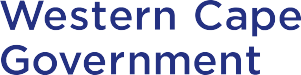 Ekonomiese Ontwikkeling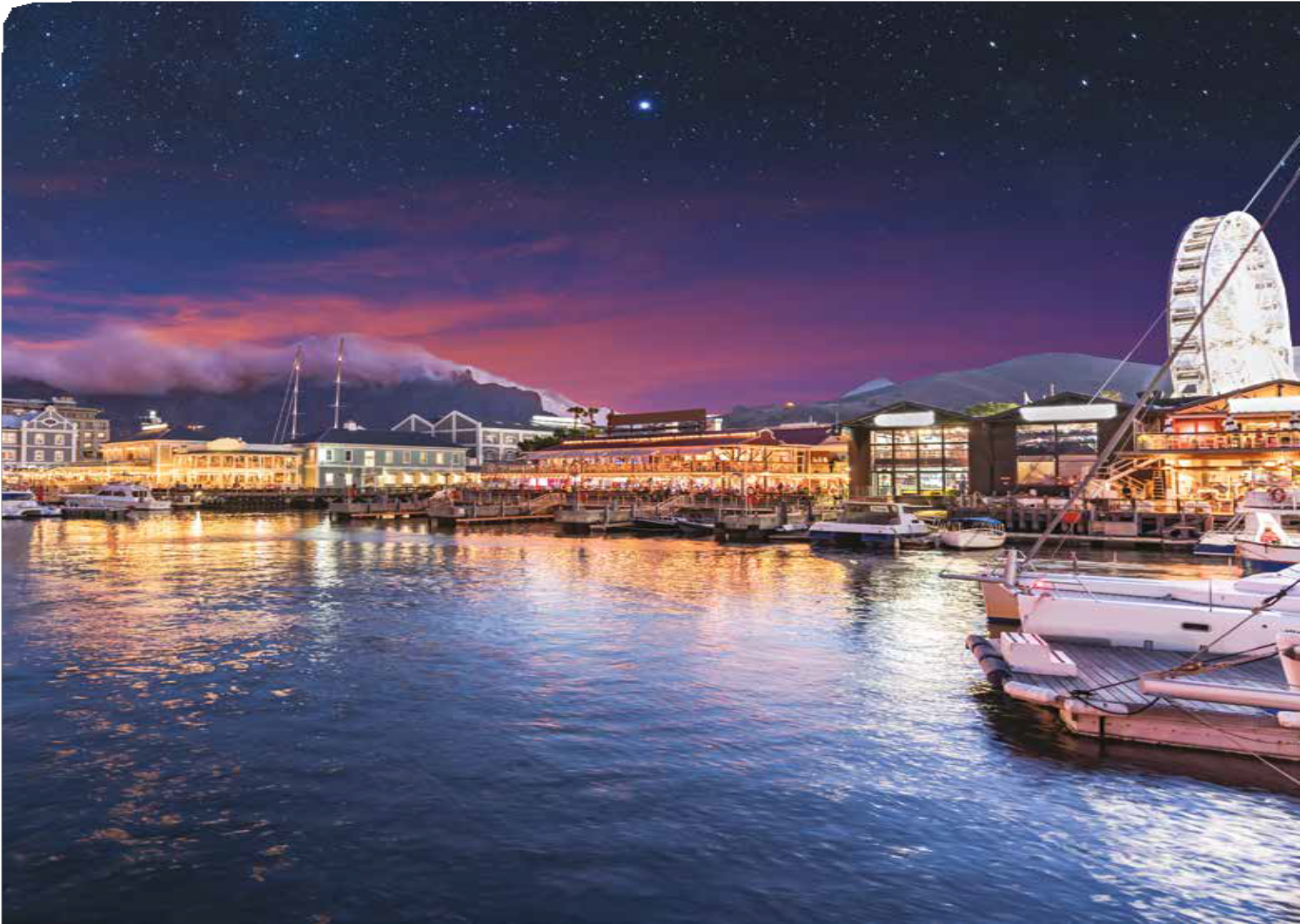 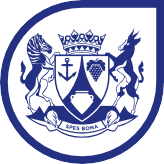 en Toerisme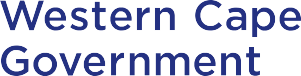 Ekonomiese Ontwikkeling en Toerisme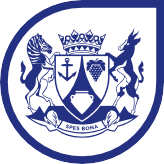 INHOUD56712132122242424242532343738383850676868717178848991106113121124124125134134134140141DEEL A: ALGEMENE INLIGTINGALGEMENE DEPARTEMENTELE INLIGTINGLYS VAN AFKORTINGS/AKRONIEMEVOORWOORD DEUR DIE MINISTERVERSLAG VAN DIE REKENPLIGTIGE BEAMPTEVERKLARING VAN VERANTWOORDELIKHEID EN BEVESTIGING VAN DIE AKKURAATHEID VAN DIE JAARVERSLAGSTRATEGIESE OORSIGVISIEMISSIEWAARDES7	WETGEWENDE EN ANDER MANDATEORGANISATORIESE STRUKTUURENTITEITE WAT AAN DIE MINISTER RAPPORTEERDEEL B: PRESTASIE-INLIGTINGVERSLAG VAN DIE OUDITEUR-GENERAAL: VOORAFBEPAALDE DOELWITTEOORSIG VAN DEPARTEMENTELE PRESTASIEDIENSLEWERINGOMGEWINGDIENSLEWERINGVERBETERINGSPLANORGANISATORIESE OMGEWINGBELANGRIKE BELEIDSONTWIKKELINGS EN WETGEWENDE VERANDERINGEBEREIKING VAN INSTITUSIONELE IMPAKTE EN UITKOMSTESINSTITUSIONELE PROGRAMPRESTASIE-INLIGTINGPROGRAM 1: ADMINISTRASIEPROGRAM 2: GEÏNTEGREERDE EKONOMIESE ONTWIKKELINGSDIENSTEPROGRAM 3: HANDEL- EN SEKTORONTWIKKELINGPROGRAM 4: SAKEREGULERING EN -BESTUURPROGRAM 5: EKONOMIESE BEPLANNINGPROGRAM 6: TOERISME, KUNSTE EN VERMAAKPROGRAM 7: VAARDIGHEIDSONTWIKKELING EN INNOVASIEVERSLAGDOENING OOR DIE INSTITUSIONELE RESPONS RAKENDE DIE COVID-19-PANDEMIEOORDRAGBETALINGSOORDRAGBETALINGS AAN OPENBARE ENTITEITEOORDRAGBETALINGS AAN ORGANISASIES BUITEN OPENBARE ENTITEITEVOORWAARDELIKE TOELAESVOORWAARDELIKE TOELAES EN GEOORMERKTE FONDSE BETAALVOORWAARDELIKE TOELAES EN GEOORMERKTE FONDSE ONTVANGSKENKERFONDSE ONTVANGKAPITAALBELEGGING-, INSTANDHOUDING- EN BATEBESTUURSPLAN2  |DEPARTEMENT VAN EKONOMIESE ONTWIKKELING EN TOERISME – Jaarverslag 2020/21   |    3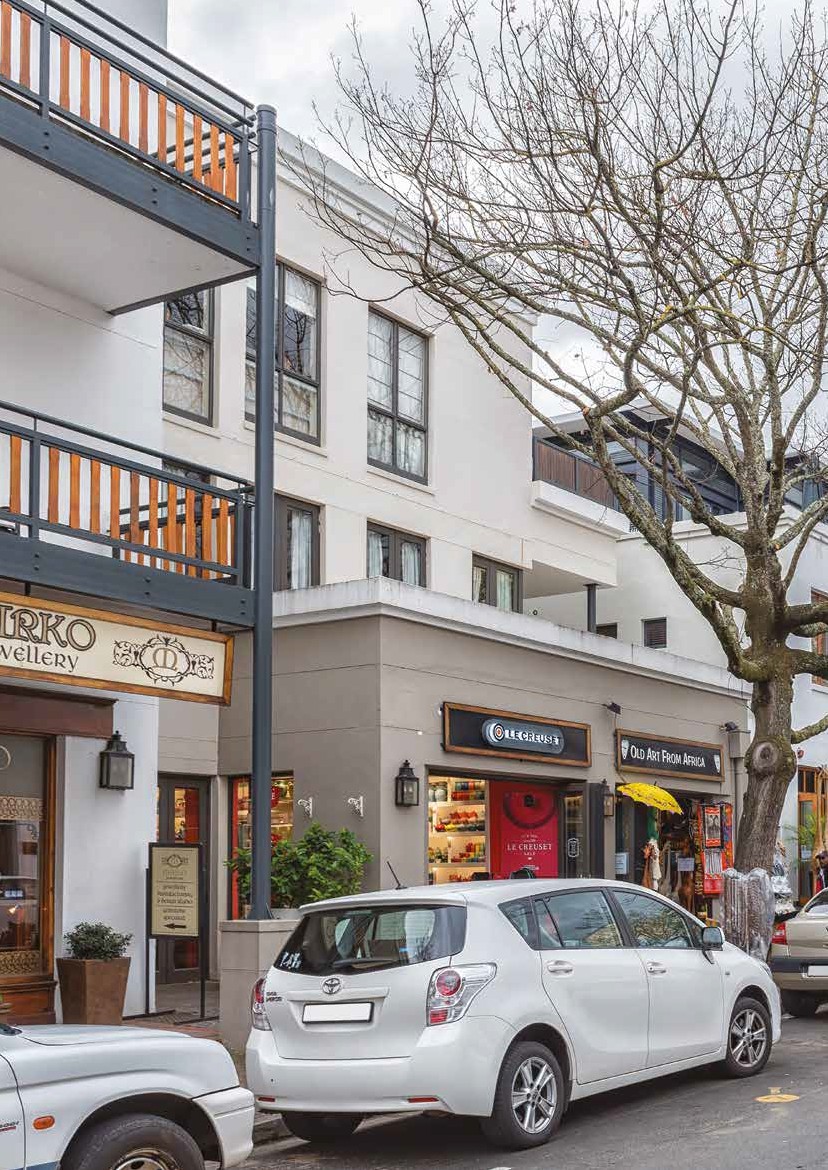 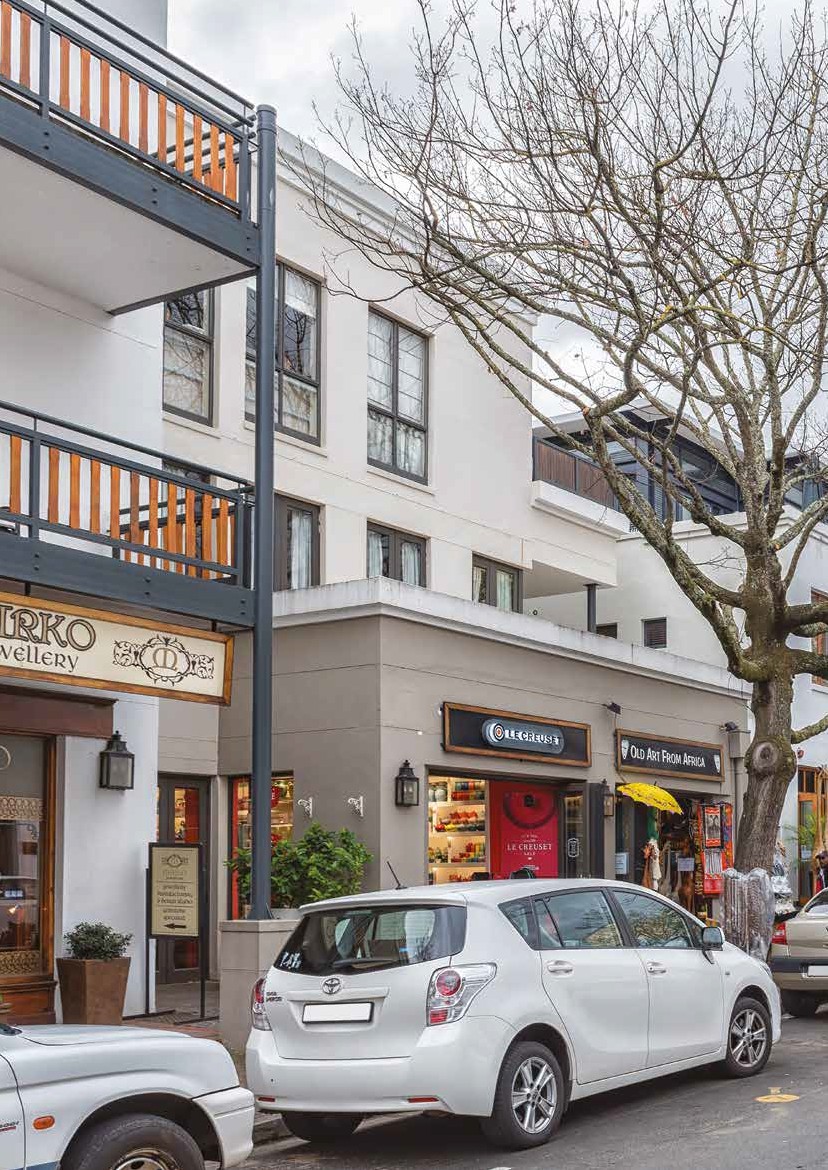 4   |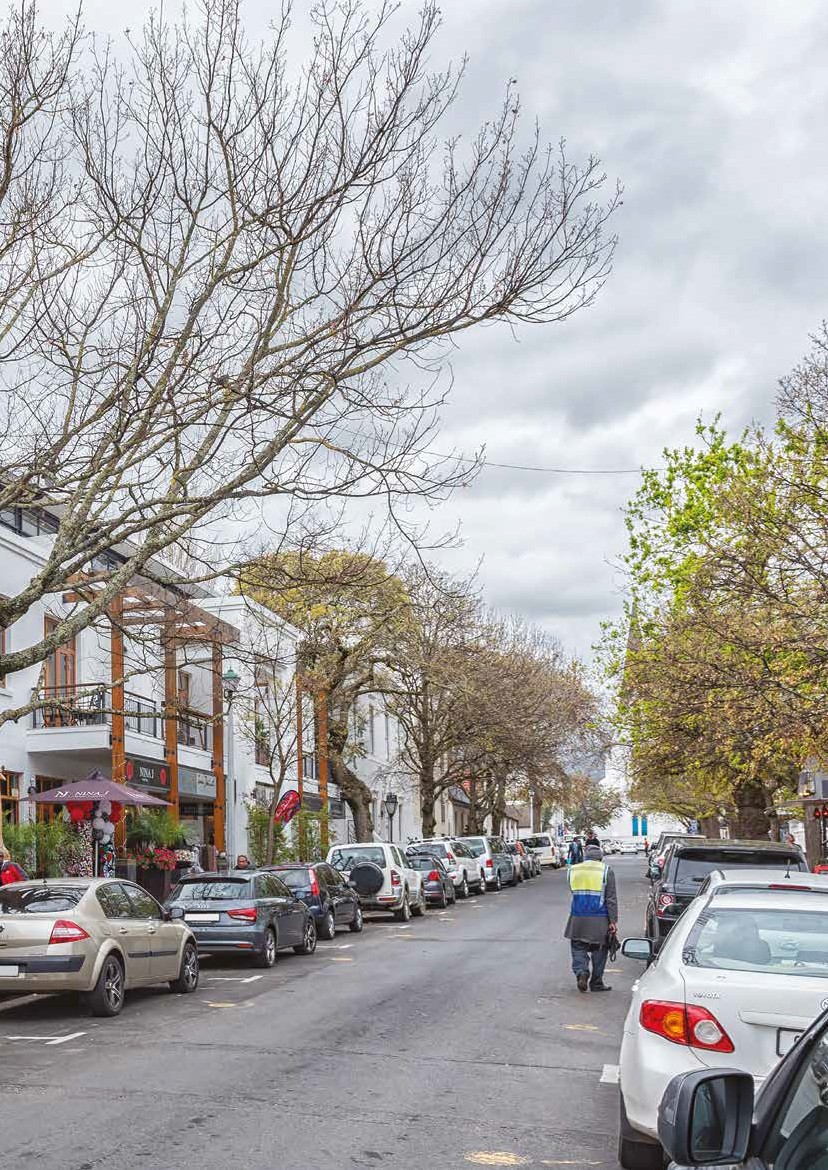 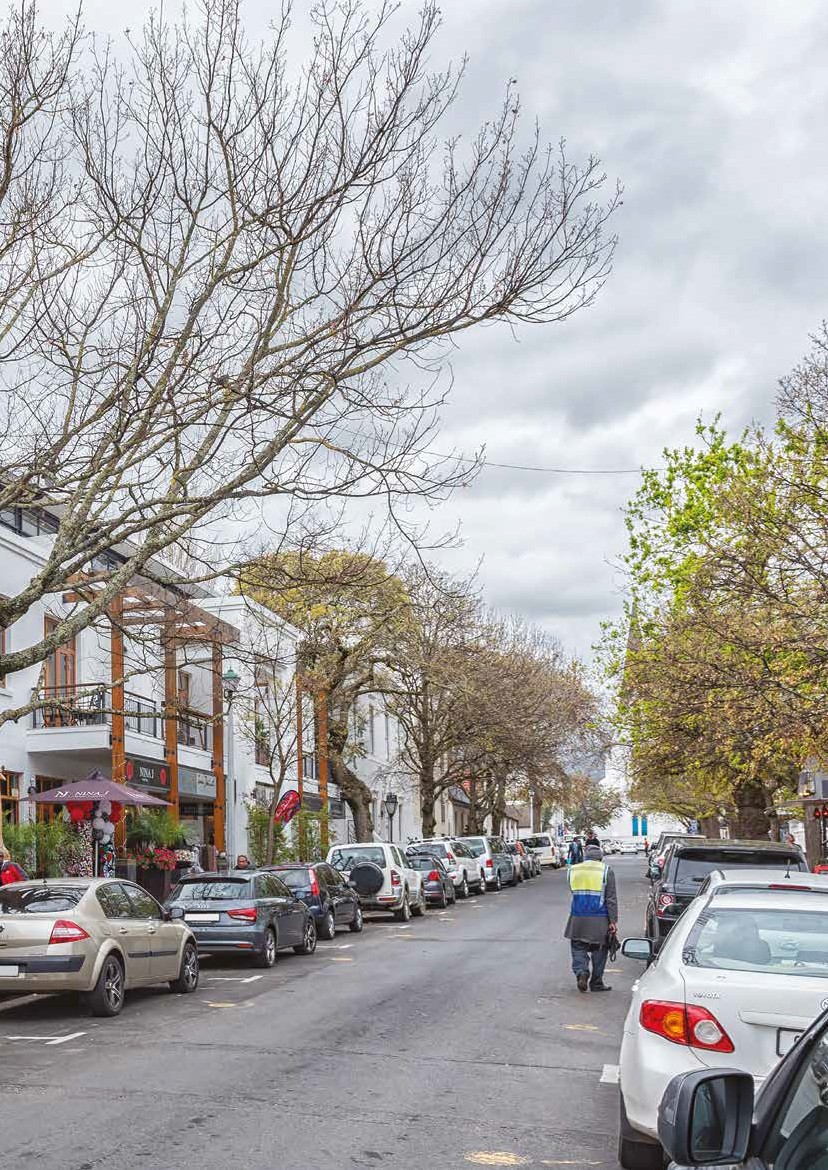 DEEL A:ALGEMENE INLIGTINGDEPARTEMENT VAN EKONOMIESE ONTWIKKELING EN TOERISME – Jaarverslag 2020/21   |   5ALGEMENE DEPARTEMENTELE INLIGTINGDepartement van Ekonomiese Ontwikkeling en ToerismeSTRAATADRES:	St. George-wandellaan 80Waldorf-gebou, Kaapstad 8001POSADRES:	Posbus 979Kaapstad 8000TELEFOONNOMMER:	+27 21 483 9226E-POSADRES:	ecohead@westerncape.gov.zaWEBTUISTE:	www.westerncape.gov.zaLYS VAN AFKORTINGS/AKRONIEME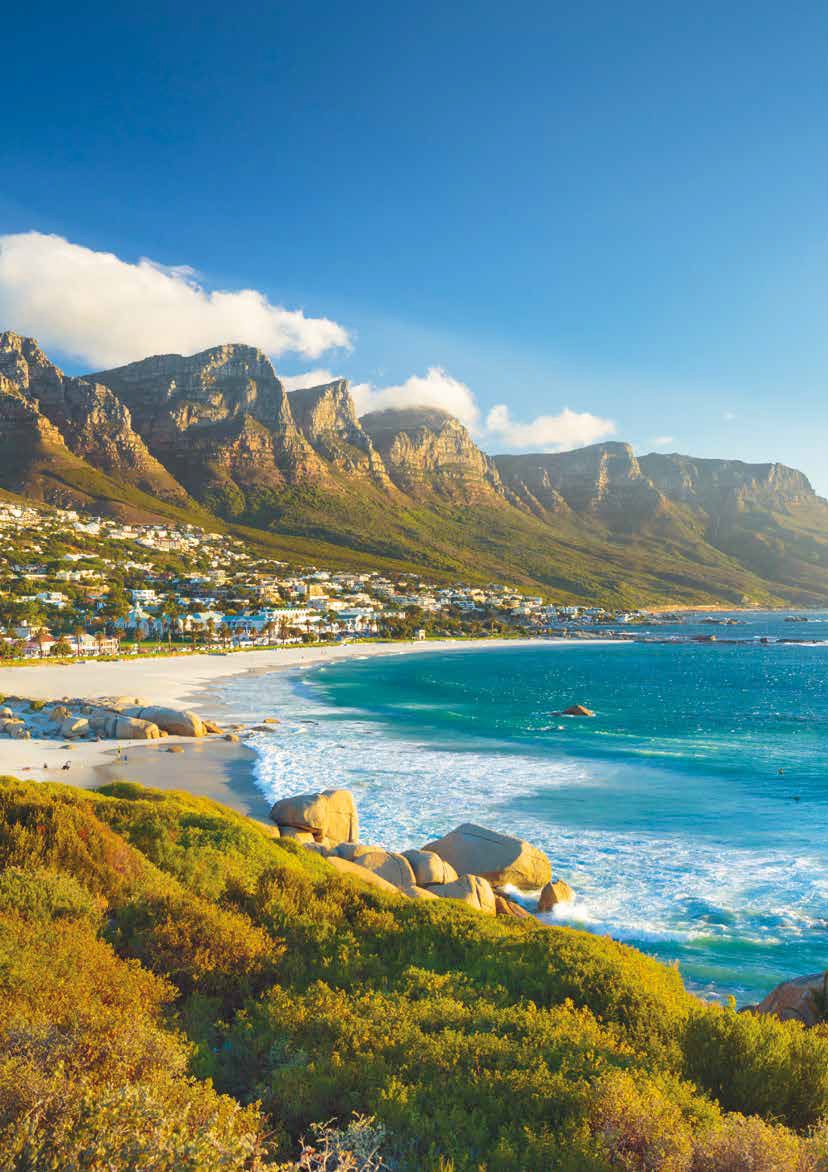 DEPARTEMENT VAN EKONOMIESE ONTWIKKELING EN TOERISME – Jaarverslag 2020/21   |   11VOORWOORD DEUR MINISTER DAVID MAYNIER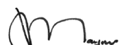 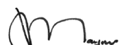 Ons strategiese benadering en sektorspesifieke intervensies gedurende die 2020/21-boekjaar was suksesvol vir die provinsie, ten spyte van moeilike ekonomiese uitdagings wat hoofsaaklik deur die Covid-19-pandemie en beperkings weens die inperking veroorsaak is en ’n negatiewe impak op ondernemings in die Wes-Kaap gehad het.En daarom het ons hard gewerk, tesame met die privaat sektor, om ’n balans te vind tussen die red van lewens en om lewensbestaan te red sodat ons die Wes-Kaap veilig en verantwoordelik weer kan oopstel.Hierdie werk word voortgesit met die dringende implementering van ons Wes-Kaapse Herstelplan met drie fokusgebiede: werkskepping, veiligheid en welstand.Wat werksgeleenthede betref, fokus ons daarop om ’n bemagtigende omgewing vir werkskepping te skep, hoofsaaklik deur die ondersteuning van die privaat sektor en markte, wat uiteindelik welstand en veiligheid sal verbeter.Die bemagtigende omgewing om die ekonomie te laat groei en werk te skep, sal bereik word deur op die volgende temas te fokus:bespoediging van die gemak van sake doenbevordering van investering en uitvoeretoename in infrastruktuurinvesteringuitbreiding van werksgeleenthede en vaardighede vir werklosesontwikkeling van ekonomiese veerkragtigheid in die Wes-KaapEk wil die Departement, onder leiding van mnr. Solly Fourie, erkenning gee en bedank vir sy pogings om ’n omgewing te skep wat bevorderlik is vir ekonomiese groei en werkskepping in die Wes-Kaap. Alhoewel ons ons suksesse vier, kan lesse wat ons gedurende die verslagdoeningsperiode geleer het, ons ook help met toekomstige pogings om inwoners van die Wes-Kaap beter te dien.Ek wil ondernemings in die Wes-Kaap ook graag bedank vir hul besondere veerkragtigheid en vernuwing wat getoon is gedurende hierdie moeilike tye. Ons bly daartoe verbind om saam met ondernemings te werk en steun te bied sodat ons tesame werksgeleenthede kan red en die Wes-Kaapse ekonomie kan herbou.MNR. DAVID MAYNIERMinister van Finansies en Ekonomiese GeleenthedeDatum: 20 September 2021VERSLAG VAN DIE REKENPLIGTIGE BEAMPTEOorsig van die werksaamhede van die DepartementDie Wes-Kaapse ekonomie is swaar getref deur die Covid-19-pandemie, wat die ekonomiese en sosio-ekonomiese uitdagings in die provinsie vererger het. Voor die pandemie het die Suid-Afrikaanse ekonomie reeds gebuk gegaan onder strukturele kwessies soos ’n vaardigheidswanverhouding, lae produktiwiteit, gebrek aan mededingendheid, infrastruktuuragterstande, rompslomp en energie-onsekerheid. Indien dit nie opgelos word nie, sal hierdie kwessies voortgaan om die ekonomie se vinnige herstel te belemmer.Ondernemings word steeds met geweldige uitdagings gekonfronteer wat aansienlike werkverliese tot gevolg het. Die DEOT verwag dat die provinsiale ekonomie in 2021 sal herstel, met ekonomiese groei van 4,4%. Vanuit ’n sektorale perspektief is die volgende sektore in die Wes-Kaap die swaarste getref: toerisme, die informele sektor, konstruksie, handel en vervaardiging. Die skok van die huidige wêreldwye pandemie het ’n deurlopende behoefte aan staatsbesteding geskep om die risiko van permanente skade aan die ekonomie te verminder. Dit het op sy beurt inkrimpings in die BBP ongeëwenaard in die moderne geskiedenis vir die meeste ekonomieë veroorsaak. Ons Wes-Kaapse Herstelplan bepaal dat ons net kan herstel en floreer as ons ekonomie groei en inwoners inkomste genereer.Prestasies vir die jaarDie Departement het gedurende die oorsigjaar weereens die geleentheid gekry om homself as ’n leier in die daarstelling van ’n bevorderlike en groeiende ekonomiese omgewing te vestig. Die Departement se aktiwiteite het ’n wye verskeidenheid ekonomiese intervensies gedek en die doel om ’n aanvraag- en privaatsektorgedrewe benadering tot ekonomiese ontwikkeling te ondersteun, is weer suksesvol verwesenlik.Altesaam R4,7 miljard in investering in die Wes-Kaap is in die 2020/21-boekjaar behaal ten opsigte van ’n teiken van R1,9 tot R2,7 miljard. Dit het gelei tot die skep van 1 830 werksgeleenthede en die ontwikkeling van die Wes-Kaapse nywerheidsbasis.Die verbeteringsintervensie vir die Kaapstad-hawe is ook voortgesit. Bemoedigende vordering is gemaak ondanks die negatiewe impak van die Covid-19-pandemie. ’n Data-integrasieprojek is voltooi en ’n kernoorsaakontleding van vervoerderopeenhoping is gedoen.Ons KMMO-aansporingsfonds het deur samewerking en in vennootskap met KMMO-ondersteuningsorganisasies – OSW’s, korporasies, munisipaliteite, regeringsdepartemente en/of hul agentskappe, tersiêre instellings, sakeverenigings en ander relevante ondersteuningsorganisasies – steun en bystand aan KMMO’s gebied vir die handhawing en verbetering van volhoubaarheid om hulle in staat te stel om te groei en werk te skep. Die KMMO-aansporingsfonds het 17 organisasies ondersteun wat gesamentlik 397 KMMO’s ondersteun het. Tot op hede is 90 werksgeleenthede geskep deur vier van die 17 organisasies wat hul KMMO-aansporingsfondsprojekte voltooi het. Dit word in die vooruitsig gestel dat meer as 300 werksgeleenthede deur die oorblywende 13 organisasies geskep sal word.Op die gebied van hulpbronveerkragtigheid: vier verklarings van groen-ekonomie-investering in die Wes-Kaap wat deur die Wes-Kaapse Regering ondersteun is (deur GreenCape en Wesgro) is onderteken en in die 2020/21-boekjaar voltooi. Dit sal ’n totale investering van ongeveer R11,6 miljard tot gevolg hê.Teen die einde van 2020 is ’n Munisipale Energieveerkragtigheidsinisiatief van drie jaar, oftewel MEV-inisiatief, van stapel gestuur om munisipaliteite, ondernemings en huishoudings in staat te stel om hul eie krag op te wek, te verkry en te verkoop. Die projek het ten doel om munisipaliteite te help om voordeel te trek uit die nuwe energieregulasies, wat die moontlikheid vir munisipaliteite insluit om krag direk van onafhanklike kragprodusente, oftewel OKP’s, aan te koop.Fase 1 is geïdentifiseer en werk saam met die ses kandidaatmunisipaliteite waar baanbrekersenergieprojekte geïmplementeer sal word.Die Vaardigheidsontwikkeling-en-innovasieprogram het gefokus op die lewering van vaardigheidsprogramme wat daarop gemik is om leemtes die hoof te bied, en die vaardighede van ons jeug en arbeidsmag te verbeter deur sleutelvaardighede te ontwikkel vir die groeiende vraag na toepaslike vaardighede in ons ekonomie om sodoende streeksmededingendheid te verbeter. Om ’n vraaggedrewe benadering te ondersteun wat daarop gemik is om vaardigheidsbehoeftes in die jeugindiensneembaarheidsektor te verbeter, asook om die impak van die pandemie teen te werk, het die Vaardigheidsontwikkeling-en-innovasieprogram binne DEOT drie (3) belangrike jeugindiensnemingsprogramme geïmplementeer. Die IKT-program vir Tegniese Vaardighede, ons vooraanstaande Werk- en Vaardigheidsprogram en Ambagsontwikkeling-werkplasingsprogram is reagerend op bedryfsbehoeftes. Die inisiatief het oorpresteer ten opsigte van die getal begunstigdes wat ondersteun is, sowel as fondse wat vir hierdie programme vir die huidige asook toekomstige boekjaar aangewend is.Die program – in vennootskap met die Kollege van Kaapstad, die Nasionale Vaardigheidsfonds, die Stad Kaapstad en die SPU-bedryf – het ook die eerste openbare-private vennootskap genaamd SPU Akademie van Uitnemendheid van stapel gestuur. Die Akademie sal pasgemaakte bedryfsertifiserings ontwikkel in reaksie op veranderende bedryfsbehoeftes. Die Akademie sal ook, deur vaardigheidsontwikkelingsprogramme, werksgeleenthede ontwikkel en aan duisende begunstigdes uit sommige van ons mees gemarginaliseerde gemeenskappe verskaf ter ondersteuning van die SPU-bedryf.Uitdagings vir die jaarIn reaksie op die onmiddellike uitdagings wat die pandemie aan ondernemings gestel het, was die Departement in staat om sy werksaamhede aan te pas ten gunste van ’n aantal Covid-19-spesifieke ondersteuningsintervensies. Die gevolg is dat hierdie skrikwekkende uitdagings gelei het tot van ons mees noemenswaardige suksesse in ’n tyd toe ondernemings in die Wes-Kaap dit die nodigste gehad het.As bystand vir ondernemings om die Covid-19-pandemie te trotseer, het die Eenheid vir Ondernemingsontwikkeling verskeie maatreëls geïmplementeer om ondernemings in staat te stel om lewensvatbaar en volhoubaar te bly tydens die pandemie, om hul voortbestaan te verseker en hul kapasiteit te ontwikkel. Dit het die volgende ingesluit:Die Covid-19-sakehulpfonds het bygedra om die ekonomiese impak van Covid-19 op klein en mikro-ondernemings (formeel en informeel) wat in die Wes-Kaap sake doen, te verlig. Die fonds het toelaefinansiering (ongeveer R39 miljoen) verskaf en 249 ondernemings (formeel/informeel) oral in die Wes-Kaap ondersteun en net meer as 2 000 werksgeleenthede behou.Die Ekonomiese Herstelprojek vir Gemeenskappe het 122 spazawinkels in die volgende geografiese gebiede ondersteun: Kaapstad, Kaapse Wynland, Overberg en die Tuinroete. Elektroniese koopbewyse is aan gemeenskapskombuise uitgereik wat by die spazawinkels of voedselverskaffers gebruik is, waar die betaalstelsel aan ’n tegnologieplatform gekoppel is. Ongeveer 22 500 begunstigdes is deur middel van die gemeenskapskombuise ondersteun.Die Departement het ook 11 000 veiligheidstelle vir klein ondernemings oral in die provinsie versprei en kan rapporteer dat 2 656 ondernemings in besit van vroue, 854 ondernemings in jeugbesit en 60 ondernemings in besit van gestremdes gehelp is om sake veilig voort te sit.Die Departement het ondersteuningsdienste gekontrakteer om ondernemings te help om Covid-19-risikobepalings te onderneem, risikoversagtingsplanne te ontwikkel, voldoening aan die Departement van Indiensneming en Arbeid se werkplekveiligheidsregulasies en betrokke sektorspesifieke Covid-19-werkplekveiligheidsvereistes te verseker, asook om enige ander vereiste intervensies te implementeer om hulle in staat te stel om moontlike verdere golwe van Covid-19 en toekomstige pandemies te bestuur. Bystand is aan 459 ondernemings verskaf, met ’n verdere 51 ondernemings wat ondersteun is om komplekse nievoldoeningskwessies rakende Covid-19-werkplekveiligheid op te los.Ter ondersteuning van die gemak van sake doen gedurende hierdie tyd, het die Eenheid vir Rompslompvermindering (RTRU) sy bestaande gevallebestuurstelsel heraangewend om die versoeke van ondernemings vir bystand gedurende die heel eerste inperkingsperiode te hanteer. Dit het die fasilitering van versoeke vir permitte om sake te doen ingesluit, sowel as steunwerwing vir die oopstelling van sektore en die interpretering van die regulasies wat ingevolge die Wet op Rampbestuur uitgereik is. In Mei 2020 het die RTRU ’n projek aangepak om direk met die WVF te skakel om betalings van WVF-TERS-aansoeke deur werknemers en ondernemings te fasiliteer. Sedert Mei 2020 het die RTRU hoofsaaklik 8 576 werknemers en 180 maatskappye bygestaan, wat ’n gemiddelde uitbetalingstotaal van R43 866 240 in die geheel behels het.Daarbenewens het die Departement – soos baie organisasies – voor verskeie beperkings te staan gekom wat die implementering van sy planne gekortwiek het. ’n Behoefte aan fiskale besuiniging en vereiste herprioritisering van hulpbronne om die gevolge van die pandemie te hanteer, het van die mees onmiddellike uitdagings gestel. Die Departement se kennisname hiervan is sigbaar in elke stap van die ontwikkeling van huidige beplanning en daar sal gepoog word om voort te gaan met die uitvoering van planne in ooreenstemming met die Departement se gedefinieerde en gevestigde doelwit vir groei van die Wes-Kaapse ekonomie. Strategiese keuses rakende intervensies sal die kernfokus vorm om te verseker dat die Departement dienslewering behaal soos uiteengesit word. Finansiële en menslike hulpbronne wat vir implementering benodig word, sal ook hersien, geprioritiseer en belyn word met sleutelgebiede om grondige dienslewering te verseker wat met strategiese doelwitte belyn is.Oorsig van die finansiële resultate van die DepartementDepartementele ontvangsteDie primêre bydraer tot inkomste binne die Departement is registrasiefooie vir toergidse. Aan die einde van die boekjaar het die Departement ’n oorinvordering getoon van R1,825 miljoen ten opsigte van sy geprojekteerde inkomste.Fondse wat van die merSETA vir die implementering van verskeie vaardighedeprojekte ontvang is, het R1,6 miljoen van die oorinvordering uitgemaak wat gedurende die boekjaar ontvang is. Verdere fondse is ook ontvang vir die verkoop van uitgediende bates aan personeel.ProgrambestedingDie Departement se finale begroting vir die 2020/21-boekjaar het R534 886 miljoen beloop. Hiervan het die Departement 99,2% van sy bewilligde fondse bestee in vergelyking met 97,56% in die 2019/20-boekjaar. Daar moet kennis geneem word dat slegs Program 5: Ekonomiese Beplanning minder as die 2%-norm vir die boekjaar bestee het. Dit was hoofsaaklik as gevolg van laer as verwagte uitgawes vir die Covid-19: Beroepsgesondheid-en-veiligheidprojek gemik op ondernemings in die Wes-Kaap.Viremente/oorplasingsAan die einde van die 2020/2021-boekjaar is viremente gedoen om oorbesteding in die hoofafdelings van die begrotingspos te dek. Hierdie viremente is as volg toegepas:Program 1: Administrasie: ’n Virement is na die program gedoen om oorbesteding te dek ten opsigte van die volgende ekonomiese klassifikasies: goedere en dienste, en kapitaalbates. Die virement is uit Program 3: Handel- en Sektorontwikkeling gedoen.Program 5: Ekonomiese Beplanning: ’n Virement is na die program gedoen om oorbesteding te dek ten opsigte van die volgende ekonomiese klassifikasie: vergoeding van ’n werknemer. Die virement is uit Program 2: Geïntegreerde Ekonomiese Ontwikkelingsdienste gedoen.Program 7: Vaardigheidsontwikkeling en Innovasie: ’n Virement is na die program gedoen om befondsing te verskaf ten einde bykomende leerders by gasheermaatskappye te plaas as deel van die werkplasingverskaffingsprojek binne die Departement. Die virement is uit Program 2: Geïntegreerde Ekonomiese Ontwikkelingsdienste sowel as Program 3: Handel- en Sektorontwikkeling en Program 6: Toerisme, Kunste en Vermaak gedoen.Ongemagtigde, vrugtelose en verkwistende bestedingDie Departement het geen ongemagtigde besteding aangegaan nie, maar daar was een geval van vrugtelose en verkwistende besteding wat verband hou met uitgawes wat vir verblyf aangegaan is. Daar is bevind dat dieamptenaar nie redelike sorg aan die dag gelê het nie en dus was die uitgawes wat aangegaan is tevergeefs. Die fondse is van die amptenaar verhaal en gevolgbestuur is onderneem.Strategiese fokus oor die kort- tot mediumtermynperiodeDie ekonomiese uitwerking van Covid-19 is ernstig en wydverspreid, met die globale impak wat gelei het tot verlaagde belegging- en sakevertroue, werksverliese, beperkte handel en sakekwesbaarhede in verband met SA se afhanklikheid van internasionale markte.Die Wes-Kaapse Herstelplan is belyn met die Departement van Ekonomiese Ontwikkeling en Toerisme se vyfjaarstrategie ten opsigte van die huidige behoefte om werksgeleenthede te skep en te handhaaf, sowel as die talle sistemiese uitdagings wat in die Departement se vyfjaarstrategie vasgelê is. Binne die konteks van hierdie skakeling is verskeie prioriteite geïdentifiseer as van kernbelang om die uitdagings rakende die ekonomie die hoof te bied. Die prioriteite word in die grafiek hier onder uitgebeeld.Daarbenewens het die Covid-19-pandemie ’n geweldige impak op ondernemings en landsburgers gehad. Gevolglik het die Departement, binne die fiskale beperkings, ’n gefokusde strategie ontwikkel wat die belangrikste dryfkragte geprioritiseer het om die ekonomie te help herstel en wat deur die kernwerksaamhede van die Departement ondersteun word. Hierdie geprioritiseerde dryfkragte is die volgende: gemak van sake doen, energie, bevordering van investering en uitvoere, tesame met kommunikasie en beleidsontwikkeling. Hierdie gefokusde prioriteite vereis bykomende kapasiteit en spesifieke vaardighede om te help met beplanning en implementering.Prioritisering van ekonomiese herstel met inbegrip van fiskale beperkingsOpenbare-private vennootskappeGeen OPV is deur die Departement van Ekonomiese Ontwikkeling en Toerisme onderneem nie.Gestaakte aktiwiteite/aktiwiteite wat gestaak gaan wordGeen aktiwiteite is gedurende die 2020/21-boekjaar gestaak nie.Nuwe of voorgestelde aktiwiteiteNVTVoorsieningskanaalbestuurVKB-prosesse en -stelsels om onreëlmatige besteding te verhoedDie Departement het geen ongevraagde bodvoorleggings vir die oorsigjaar aanvaar nie.’n Groot persentasie van die Departement se werk word deur middel van die voorsieningskanaalprosesse onderneem en as sodanig is dit van kritieke belang vir die werksaamhede van die Departement. In die boekjaar onder oorsig is die VKB-prosesse krities hersien om verkwisting en korrupsie te bekamp, asook om doeltreffendheid te verbeter. Deur die ontwerp en implementering van maatreëls vir bespeuring, voorkoming en regstelling, is standaardwerkprosedures en -prosesse ingestel om onreëlmatige, vrugtelose en verkwistende, en ongemagtigde besteding te voorkom. Die Eenheid vir Interne Beheer doen toesighouding en handhaaf voldoening aan bestuursoorsig- en voldoeningsvoorskrifte. Hierdie maatreëls is in die huidige finansiëlebeleidshandleiding en delegeringsraamwerk ingesluit.Aangesien ’n groot deel van die VKB-stelsel per hand bestuur word, is gestruktureerde kapasiteitsbou- en opleidingsprogramme ingestel om departementele bewustheid van VKB-stelsels, standaardwerkprosedures, beleide, template en instrumente te bevorder.Volgens die verkrygingsplan het die Departement in die 2020/21-boekjaar ’n afwyking van 6,04% getoon vir die verkryging van goedere en dienste weens projekte wat gekanselleer is en/of as oordragbetalings herkanaliseer is.Roerende bates word deurlopend op die LOGIS-stelsel deur die Departement onderhou en bestuur volgens die minimum vereiste inligting vir insluiting in die vastebateregister. Die fisiese jaareindverifiëringstelling van alle roerende bates het op 8 Februarie 2021 begin en is op 26 Februarie 2021 afgehandel. Alle roerende bates wat gedurende die oorsigjaar verkry is, is verklaar en akkuraat in die bateregister aangeteken soos volgens die Batebestuursraamwerk en die Wet op Openbare Finansiële Bestuur.As deel van pogings om doeltreffendheid te verbeter, het die Provinsiale Tesourie ’n geoutomatiseerde verkrygingsbeplanningsinstrument bekendgestel waarop die Departement se verkrygingsvereistes vasgelê en oor verslag gedoen word. Die Departement het ook sy template en kontrolelyste hersien om te verseker dat prosesse konsekwent toegepas word en as ’n afskrikmiddel teen nievoldoening dien. Belangebotsing word deur verkryging en ander prosesse bestuur. Die DEOT verseker deurlopend die volgende:Senior bestuur, voorsieningskanaalbestuurspraktisyns, rolspelers en lede van die bodkomitee moet hul finansiële belange verklaar. Daar word van diensverskaffers verwag om deur die voorsieningskanaalbestuursprosesse hul finansiële belange en verbintenis met staatsdiensamptenare te verklaar.Senior bestuur, personeel en sleutelverskaffers word gekeur.Bieërs se optrede word volgens die register van tenderwanpresteerders en die databasis van verbode verskaffers geverifieer.Daarbenewens voltooi alle personeel wat in die Eenheid vir Voorsieningskanaalbestuur aangestel word ’n verklaring van belange en erkenning van die inhoud van die gedragskode, waarvan ’n rekord dan gehou word.Geskenke en donasies in natura van nieverwante partye ontvangVrystellings en afwykings van die Nasionale Tesourie ontvangDie Departement het geen vrystellings of afwykings van die Nasionale Tesourie ontvang nie.Gebeure ná die verslagdoeningsdatumIn Julie 2021 was daar ’n voortdurende vete tussen die Cape Amalgamated Taxi Association (CATA) en die Congress of Democratic Taxi Associations of SA (Codeta) wat gelei het tot dodelike skietvoorvalle in gemeenskappe en duisende pendelaars wat gestrand gelaat is. Alhoewel dit grootliks ’n vervoersektorkwessie verteenwoordig het, was die implikasies vir ondernemings uiters sigbaar met werknemers wat nie toegang tot hul werkplekke kon kry nie, wat sodoende produktiwiteit beïnvloed het. Dit toon weereens die behoefte aan ’n ekonomiese fokusgebied in reaksie op enige krisis.ErkenningsEk erken en waardeer die ondersteuning, leierskap, leiding en aanmoediging van LUR Maynier, sy kantoorpersoneel sowel as die Kabinet van die Wes-Kaap gedurende die boekjaar. Ek wil ook graag my toegewyde bestuurspan en die DEOT-personeel bedank wat toegewyd en gefokus gebly het om te verseker dat ons deurlopend vordering toon met die bereiking van ons doelwitte en doelstellings onder hierdie “ongewone” omstandighede. Die innoverings en vinnige aanpasbaarheid wat die Departement gedurende hierdie krisistyd aan die dag gelê het in reaksie op die behoeftes van ons kernbelanghebbers was merkwaardig sowel as indrukwekkend.Ek wil ook van hierdie geleentheid gebruik maak om ons ondersteuningsvennote en -agentskappe te bedank en my opregte waardering uit te spreek teenoor alle ondernemings – klein, medium en groot – vir hul volgehoue bydraes tot die verwesenliking van ’n welvarende Wes-Kaapse ekonomie. Nou meer as ooit tevore sal alle ekonomiese belanghebbers moet saamwerk om die veerkragtigheid van die Wes-Kaap te versterk.Samevatting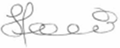 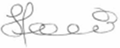 Omdat die Covid-19-pandemie die ekonomiese uitdagings vererger het soos wat deur die nasionale en provinsiale ekonomie ervaar is, het die Wes-Kaapse Regering ’n herstelplan ontwikkel met werksgeleenthede as ’n sleuteltema. Die werkskeppingstema in die provinsiale Wes-Kaapse Herstelplan bou voort op onmiddellike intervensies en neem ook die sistemiese uitdagings onder die loep. Die Departement gaan dus voort met sy prioritisering van die skep van ’n bemagtigende omgewing vir werkskepping, hoofsaaklik deur die ondersteuning van die privaat sektor en markte, wat sodoende ook welstand en veiligheid verbeter. Die bemagtigende omgewing vir ekonomiese groei en werkskepping sal deur middel van die volgende bereik word:gemak van sake doenbevordering van investering en uitvoerebevordering van infrastruktuurtoename in werksgeleenthedeekonomiese veerkragtigheidDie Departement bly steeds verbind tot sy diensleweringsmandaat en die regering en sy verwante agentskappe moet nou meer as ooit tevore met die korporatiewe, kleinsake- en nywerheidsektor saamwerk om die koers van die ekonomie te bepaal ter verwesenliking van ’n dinamiese, innoverende en volhoubare Wes-Kaapse ekonomie, wat gekenmerk word deur ekonomiese groei en indiensneming.MNR. SOLLY FOURIE REKENPLIGTIGE BEAMPTEDEPARTEMENT VAN EKONOMIESE ONTWIKKELING EN TOERISME DATUM: 31 Augustus 2021VERKLARING VAN VERANTWOORDELIKHEID EN BEVESTIGING VAN DIE AKKURAATHEID VAN DIE JAARVERSLAGNa my beste wete en oortuiging bevestig ek die volgende:Alle inligting en bedrae wat regdeur die jaarverslag openbaar gemaak is, is konsekwent.Die jaarverslag is volledig, akkuraat en sonder enige weglatings.Die jaarverslag is opgestel in ooreenstemming met die riglyne oor jaarverslae wat deur die Nasionale Tesourie uitgereik is.Die finansiële jaarstate (Deel E) is opgestel in ooreenstemming met die gewysigde kontantstandaard en die relevante raamwerke en riglyne wat deur die Nasionale Tesourie uitgereik is.Die Rekenpligtige Beampte is verantwoordelik vir die opstel van die finansiële jaarstate en vir die menings wat in hierdie inligting uitgespreek word.Die Rekenpligtige Beampte is verantwoordelik vir die daarstelling en implementering van ’n stelsel vir interne beheer, wat ontwerp is om redelike gerusstelling te verskaf oor die integriteit en betroubaarheid van die prestasie-inligting, die menslikehulpbroninligting en die finansiële jaarstate.Die eksterne ouditeure is aangestel om ’n onafhanklike mening oor die finansiële jaarstate uit te spreek.Na my mening bied die jaarverslag ’n akkurate weerspieëling van die werksaamhede, die prestasie-inligting, die menslikehulpbroninligting en die finansiële sake van die Departement vir die boekjaar soos geëindig op 31 Maart 2021.Dienswillig die uweMNR. SOLLY FOURIE REKENPLIGTIGE BEAMPTEDATUM: 31 Augustus 2021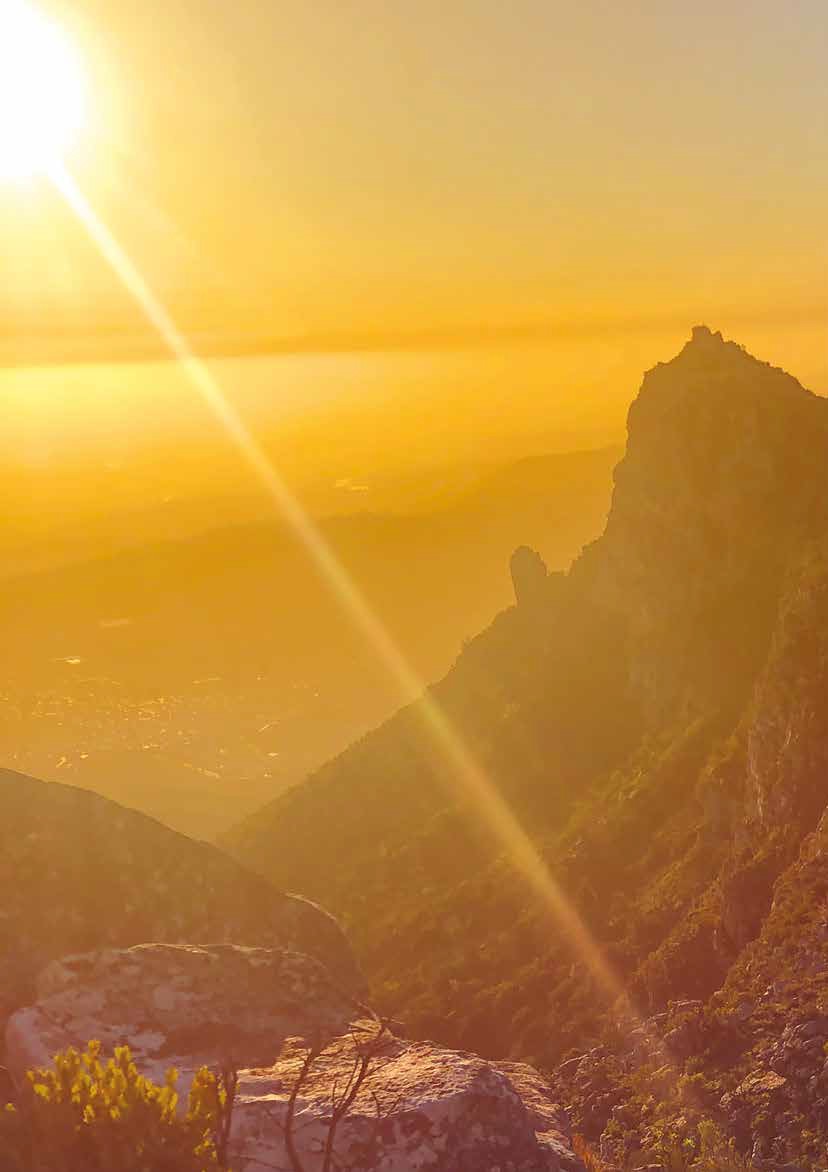 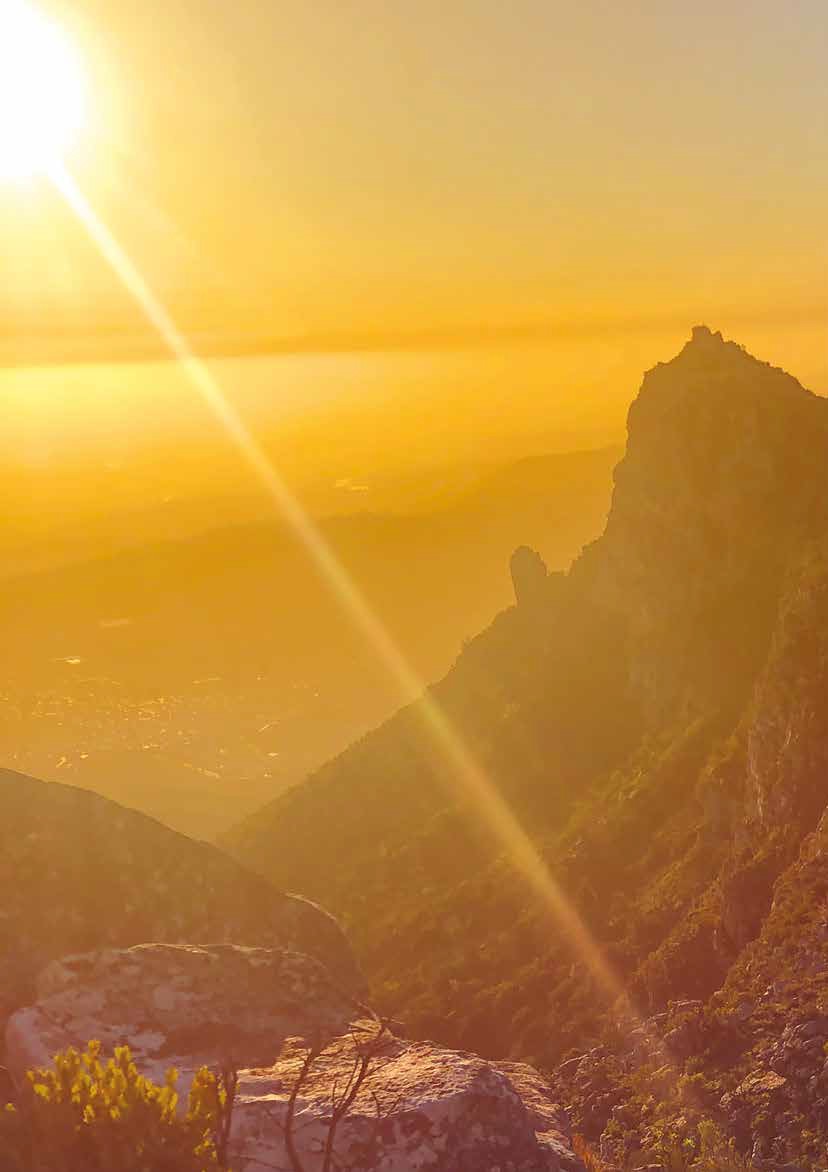 22  |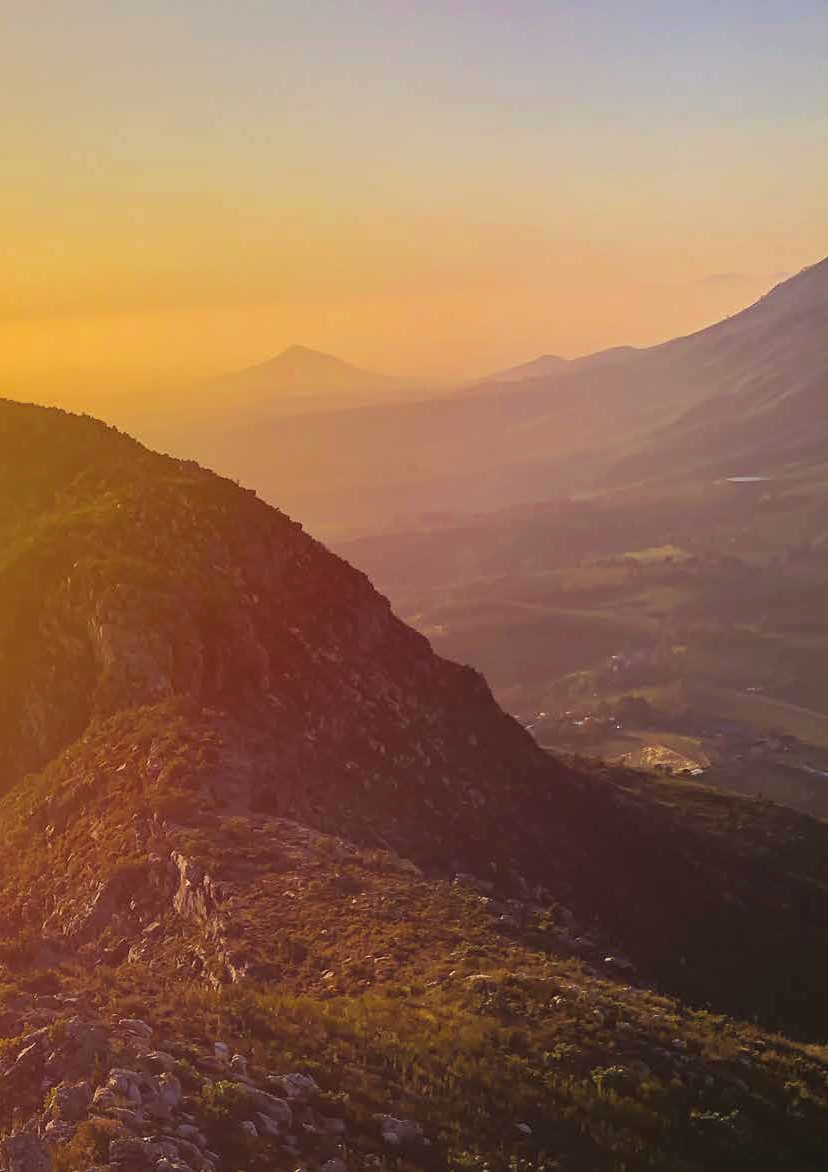 DEPARTEMENT VAN EKONOMIESE ONTWIKKELING EN TOERISME – Jaarverslag 2020/21  |   23STRATEGIESE OORSIGVisieDie Departement se visie is ’n Wes-Kaap met ’n dinamiese, innoverende en volhoubare ekonomie, wat gekenmerk word deur ekonomiese groei en indiensneming.MissieOm die bostaande visieverklaring te verwesenlik, sal die Departement van Ekonomiese Ontwikkeling en Toerisme kwalitatiewe leierskap aan die Wes-Kaapse ekonomie voorsien deur middel van die Departement se begrip van die ekonomie, sy vermoë om ekonomiese geleenthede en potensiaal te identifiseer, en sy bydrae tot die regering se ekonomiese prioriteite. Die Departement sal die produktiewe en mededingende vermoë van die provinsiale ekonomie verbeter. Dit sal ’n katalisator vir ekonomiese groei en werkskepping wees deur middel van:investeringsbevordering en katalitiese infrastruktuurtoename in uitvoereoorbrugging van vaardigheidsgapingsbespoediging van die gemak van sake doenhulpbronveerkragtigheidWaardesDie kernwaardes van die Departement is die volgende:Sorgsaamheid: Om om te gee vir diegene wat ons dien en mee saamwerkBekwaamheid: Die vermoë en bevoegdheid om die werk te doen waarvoor ons aangestel isAanspreeklikheid: Ons aanvaar verantwoordelikheidIntegriteit: Om eerlik te wees en die regte ding te doenInnovasie: Om ontvanklik te wees vir nuwe idees en op vindingryke wyse kreatiewe oplossings vir probleme te ontwikkelResponsiwiteit: Om in die behoeftes van ons landsburgers en werknemers te voorsienWETGEWENDE EN ANDER MANDATEGrondwetlike mandaatGrondwet van die Republiek van Suid-Afrika, 1996Bylae 4 van die Grondwet van die Republiek van Suid-Afrika lys funksionele gebiede van konkurrente nasionale en provinsiale wetgewende bevoegdheid. Die gebiede wat verband hou met ekonomiese ontwikkeling en toerisme is:VerbruikersbeskermingNywerheidsbevorderingToerismeHandelBylae 4B van die Grondwet identifiseer plaaslike toerisme as ’n plaaslike regeringsaangeleentheid van konkurrente nasionale en provinsiale wetgewende bevoegdheid in die mate soos uiteengesit in artikel 155(6)(a) en (7) van die Grondwet.Verskeie wette speel ’n rol in die Departement se werkbestek. Die belangrikste wette en beleide word vermeld:Wet op Breëbasis- Swart Ekonomiese Bemagtiging (Wet 53 van 2003), soos gewysig deur die BBSEB-wysigingswet, 2013 (Wet 45 van 2013)Die Wet maak voorsiening vir ’n wetgewende raamwerk vir die bevordering van swart ekonomiese bemagtiging; magtig die Minister om kodes vir goeie praktyk uit te reik en om handveste vir transformasie te publiseer; stel die Adviesraad vir Swart Ekonomiese Bemagtiging in; en maak voorsiening vir aangeleenthede wat daarmee verband hou.Die BBSEB-wysigingswet het ’n aantal veranderinge ingevoer waarvan die volgende as die belangrikste beskou word:instelling van ’n BBSEB-kommissie wat ’n toesighouding- en voorspraakrol vervuldefinisie van praktyke van “frontvoorhouding” en die kriminalisering van sulke praktykeverslagdoening van alle staatsorgane in hul jaarverslae oor voldoening aan BBSEB-regulasiesDie wysigings aan die BBSEB se Kodes vir Goeie Praktyk het op 1 Mei 2015 in werking getree.Wet op Besighede, 1991 (Wet 71 van 1991)Hierdie Wet maak voorsiening vir die aanwysing van lisensie-owerhede en die uitreiking van lisensies vir sekere soorte ondernemings (insluitend verkoop of verskaffing van etes of bederfbare voedsel en verskaffing van sekere soorte gesondheidsinstellings of vermaak).Wet op Verbruikersbeskerming, 2008 (Wet 68 van 2008)Die Wet op Verbruikersbeskerming bevorder ’n billike, toeganklike en volhoubare markplek vir verbruikersprodukte en -dienste en vir daardie doel bepaal dit nasionale norme en standaarde met betrekking tot verbruikersbeskerming, maak voorsiening vir verbeterde standaarde van verbruikersinligting, verbied sekere onbillike bemarking- en sakepraktyke, bevorder verantwoordelike verbruikersgedrag, bevorder ’n konsekwente wetgewende en toepassingsraamwerk rakende verbruikerstransaksies en -ooreenkomste; en stel die Nasionale Verbruikerskommissie in.Wet op Plaaslike Regering: Munisipale Stelsels, 2000 (Wet 32 van 2000)Die Wet maak voorsiening vir kernbeginsels, -meganismes en -prosesse om munisipaliteite in staat te stel om progressiewe vordering te maak met die sosiale en ekonomiese opheffing van gemeenskappe en om toegang tot noodsaaklike en bekostigbare dienste te verseker.Nasionale Kleinsakewet, 1996 (Wet 102 van 1996), soos gewysig deur die Nasionale Kleinsakewysigingswet, 2004 (Wet 29 van 2004)Die Wysigingswet het die bepalings rakende die Ntsika Ondernemingsbevorderingsagentskap (Ntsika) herroep; maak voorsiening vir die instelling van die Kleinsake-ontwikkelingsagentskap (SEDA); en maak voorsiening vir die inlywing van Ntsika, Namac en enige ander aangewese instansie by die agentskap.Wet op die Saldanhabaai Nywerheidsontwikkelingsone Lisensiëringsmaatskappy, 2016 (Wet 1 van 2016)Die doel van die Wet is om die werking van die Saldanhabaai Nywerheidsontwikkelingsone Lisensiëringsmaatskappy MSB Bpk. te reël. Dit maak voorsiening vir die aandelebesit deur die Wes-Kaapse Regering in die Saldanhabaai Nywerheidsontwikkelingsone Lisensiëringsmaatskappy MSB Bpk. en maak voorsiening vir die oogmerke, werksaamhede en bestuur van die Saldanhabaai Nywerheidsontwikkelingsone Lisensiëringsmaatskappy MSB Bpk.Wet op Koöperasies (Wet 14 van 2005), soos gewysig deur die Wysigingswet op Koöperasies, 2013 (Wet 6 van 2013)Die Wet bepaal dat die Departement verantwoordelik vir ekonomiese ontwikkeling binne die provinsiale regering die koördinering van beplanning, begroting, verskaffing van dienste en ondersteuning aan, sowel as die monitering en evaluering van, koöperasies sal verseker.Wet op Lidmaatskap van die Wes-Kaapse Ekonomiese Ontwikkelingsvennootskap, 2013 (Wet 12 van 2013)Die doel van die Wet is om magtigende wetgewing te voorsien om die verhouding tussen die Wes-Kaapse Regering en die Ekonomiese Ontwikkelingsvennootskap (EOV) te reguleer. Die Wet bepaal dat die Wes-Kaapse Regering ’n lid van die EOV kan word en bewerkstellig ’n formele verhouding (insluitend die voorsiening vir oordragbetalings) tussen die twee partye. Die Wet stel voorwaardes met betrekking tot die Wes-Kaapse Regering se lidmaatskap van die EOV en befondsing van die EOV deur oordragbetalings. Die Wet reguleer nie die bestuur en werksaamhede van die EOV nie, aangesien dit deur maatskappywette gereguleer word. Die Wet is in Desember 2013 deur die provinsiale Kabinet aangeneem.Wet op die Kaapstadse Internasionale Konvensiesentrum-maatskappy, 2000 (Wet 8 van 2000)Die doel van die Wet is om voorsiening te maak vir die Provinsie se aandelebesit in die Kaapstadse Internasionale Konferensiesentrum-maatskappy, vir die fondse wat deur die Provinsie aan die Maatskappy voorsien word, en vir aangeleenthede wat daarmee in verband staan.Wet op Spesiale Ekonomiese Sones, 2014 (Wet 16 van 2014)Die doel van die Wet is om voorsiening te maak vir die aanwysing, bevordering, ontwikkeling, werking en bestuur van spesiale ekonomiese sones (SES’e), wat die vestiging insluit van ’n sakeonderneming (provinsiaal of munisipaal) om elke SES te bestuur. Verder maak die Wet voorsiening vir die vestiging en funksionering van ’n nasionale adviesraad oor spesiale ekonomiese sones en die vestiging van die Fonds vir Spesiale Ekonomiese Sones. Laastens het die Wet ten doel om die aansoekproses en toestaan van operateurspermitte vir spesiale ekonomiese sones te reguleer en voorsiening te maak vir die funksies van die operateur van spesiale ekonomiese sones.Wet op Toerisme, 2014 (Wet 3 van 2014)Hierdie Wet maak voorsiening vir die ontwikkeling en bevordering van volhoubare toerisme vir die sosiale, ekonomiese en omgewingsvoordeel van Suid-Afrikaanse burgers. Die doelwitte daarvan sluit in die bevordering van verantwoordelike toerismepraktyke; die doeltreffende bemarking van Suid-Afrika, sowel plaaslik as internasionaal, deur Suid-Afrikaanse Toerisme (SAT); die bevordering van toerismeprodukte en -dienste van gehalte; die bevordering van die ekonomiese groei en ontwikkeling van die sektor; en die vestiging van konkrete interregeringsverhoudinge om toerisme te ontwikkel en te bestuur. Dit maak spesifiek voorsiening vir die verdere opleiding en registrasie van toergidse, ’n etiese en gedragskode vir toergidse, prosedures om klagtes in te dien en tugmaatreëls.Wes-Kaapse Wet op Verbruikersake (Onbillike Sakepraktyke), 2002 (Wet 10 van 2002)Die Wet maak voorsiening vir die ondersoek, verbod en beheer van onbillike sakepraktyke en die instelling van ’n Kantoor van die Verbruikersbeskermer en Verbruikersaketribunale.Wet op die Wes-Kaapse Investerings- en Handelsbevorderingsagentskap, 1996 (Wet 3 van 1996), soos gewysig deur die Wes-Kaapse Wysigingswet op die Investerings- en Handelsbevorderingsagentskap, 2013 (Wet 6 van 2013)Die Wet maak voorsiening vir die instelling van die Wes-Kaapse Investerings- en Handelsbevorderingsagentskap (Wesgro). Dit is gewysig deur die Wes-Kaapse Wysigingswet op die Investerings- en Handelsbevorderingsagentskap, 2013 (Wet 6 van 2013), wat die hoofwet gewysig het met die doel om die doelwitte, magte en funksies van die Wes-Kaapse Investerings- en Handelsbevorderingsagentskap en die magte en pligte van direkteure van die Raad van die Agentskap (die Raad) en die hoof- uitvoerende beampte uit te brei om die bevordering van toerisme in te sluit.Wet op Spesiale Ekonomiese-ontwikkelingsinfrastruktuur, 2019 (Wet 16 van 2019)Die Wes-Kaapse Regering is daarvoor verantwoordelik om verskeie projekte rakende spesiale ekonomiese-ontwikkelingsinfrastruktuur in die Provinsie te bestuur om ekonomiese groei en werkskepping te stimuleer en te bevorder. Hierdie Wet maak voorsiening vir die stigting en bestuur van ’n regspersoon om die Wes-Kaapse Regering se belange in hierdie projekte rakende spesiale ekonomiese-ontwikkelingsinfrastruktuur te bewaar en te beskerm.BELEIDSMANDATEDepartement van Ekonomiese Ontwikkeling en Toerisme se vyfjaarstrategie, 2020-2025Die DEOT se vyfjaarstrategie vir 2020-2025 bly onveranderd, aangesien dit goed belyn is met die Provinsiale Strategiese Plan en die Wes-Kaapse Herstelplan. Dit bestaan uit vyf fokusgebiede, naamlik:investering deur bevordering en katalitiese infrastruktuurtoename in uitvoereoorbrugging van vaardigheidsgapingsbespoediging van die gemak van sake doenhulpbronveerkragtigheidHierdie departementele fokusgebiede en hul onderskeie uitkomstes vorm die hoeksteen van die DEOT se vyfjaarstrategie.Raamwerk vir die Bestuur van Programprestasie-inligting, 2007 (FMPPI)Die FMPPI bied ’n uiteensetting van die sleutelkonsepte rakende die ontwerp en implementering van bestuurstelsels om prestasie-inligting in die openbare sektor te definieer, te versamel en te gebruik sowel as om daaroor verslag te doen. Die FMPPI benadruk dat prestasie-inligting noodsaaklik is om die openbare en toesighoudingsliggame se aandag te vestig op die vraag of openbare instansies waarde vir geld bied deur hul prestasie ten opsigte van hul begrotings en diensleweringsplanne te vergelyk en om bestuurders te waarsku rakende gebiede waar regstellende maatreëls benodig word.Nywerheidsbeleidaksieplan (NBAP)Die Nywerheidsbeleidaksieplan (NBAP) is stewig veranker binne die regering se oorhoofse beleid en planne om die belangrikste uitdagings ten opsigte van ekonomiese en nywerheidsgroei sowel as rasgebaseerde armoede, ongelykheid en werkloosheid aan te pak. NBAP 2018 is ’n produk van die kluster vir die ekonomiese sektore, indiensneming en infrastruktuurontwikkeling (ESEID). Die verantwoordelikheid vir die implementering daarvan berus by die regering as geheel asook ’n wye verskeidenheid entiteite, insluitende maatskappye in staatsbesit (MSB’s).NBAP 2018 fokus op die volgende 10 belangrike temas wat onderliggend is aan die werksaamhede van die Departement van Handel en Nywerheid en as ’n padkaart vir die groter nywerheidspoging dien:Bevorder die groei van die ekonomie.Versterk pogings om totale binnelandse aanvraag te verhoog – hoofsaaklik deur lokalisering van openbare verkryging en die intensivering van pogings om die privaat sektor te oortuig om lokalisering en die ontwikkeling van plaaslike verskaffers te ondersteun.Bevorder Suid-Afrika se uitvoerhandel.Skep en versterk beleidsekerheid en programbelyning.Versterk voortgesette pogings om ’n minder gekonsentreerde, meer mededingende ekonomiese en vervaardigingsomgewing te ontwikkel, waar struikelblokke vir nuwe toetreders uit die weg geruim word.Ontwikkel ’n sterker stelsel van nywerheidsfinansiering en -aansporings om hoër vlakke van privaatsektorbelegging in die produksiesektore van die ekonomie te ondersteun en te verseker asook om uitvoere uit te brei.Gaan voort met tegnologie-intensiewe, waardetoegevoegde benefisiëringsprojekte wat Suid-Afrika se vergelykende voordeel wat die toedeling van hulpbronne betref tot ’n globale mededingende voordeel ten volle benut.Optimaliseer tegnologie-oordrag en -verspreiding en, in noue samewerking met die Departement van Wetenskap en Tegnologie, versterk pogings om “inheemse” N&O in sleutelsektore te kommersialiseer.Ondersteun die verdere versterking van energiedoeltreffende produksie en koolstoftemperingspogings en -maatreëls op ’n manier wat die oorgang van energie-intensiewe sektore van die ekonomie help om sakemededingendheid te handhaaf en uitvoergeleenthede te steun en te bevorder.Verstaan, begryp en berei voor vir die voorsienbare uitwerking van die digitale industriële rewolusie en opkomende ontwrigtende tegnologieë deur Suid-Afrika se produktiewe en dienstesektore gesamentlik aan te pas om uitdagings die hoof te bied, insluitend dié wat met werksverplasing verband hou.Nasionale Ontwikkelingsplan (NOP)Die sleutelbegrippe van die NOP is die volgende:vereniging van Suid-Afrikaners rondom ’n gemeenskaplike programlandsburgers wat aktief aan hul eie ontwikkeling deelneemvinniger en meer inklusiewe ekonomiese groeiontwikkeling van vermoëns’n bekwame staatsdiensleierskap en verantwoordelikheid in die hele samelewingSuid-Afrikaanse Ekonomiese Heropbou- en Herstelplan, 2020Die sleutelbegrippe van die plan is die volgende:bevordering van infrastruktuurinvestering in samewerking met die privaat sektor om werkskepping te stimuleerbereiking van energiesekuriteit deur die elektrisiteitsvoorsieningsketting oop te stel vir onafhanklike kragprodusentedigitale vooruitgang via vordering met die breëbandspektrumveiling en ’n verbintenis om die kapasiteit van die staatsdiens te verbeter’n verslapping van die regulatoriese omgewing om die gemak van sake doen te versterk sowel as die gepaardgaande dryfkrag om klein ondernemings te ontwikkeldie inwerkingstelling van e-visums om toerisme te steun’n program om jongmense in diens te neem om onderwysers in skole by te staanHierdie nasionale herstelplan is in ooreenstemming met verskeie temas binne die werkskeppingstema van die Wes-Kaapse Herstelplan.Nasionale Evalueringsbeleidsraamwerk, 2011Die Nasionale Evalueringsbeleidsraamwerk (NEBR) bied beide die basis vir ’n minimum stelsel van evaluering sowel as ’n gemeenskaplike taal vir evaluering in die staatsdiens. Die doel daarvan is om goeie gehalte-evaluerings te verseker wat inligting gee oor wat werk en wat nie en, op hierdie manier, help om die doeltreffendheid en impak van die regering se werksaamhede te verbeter. Die raamwerk dui die noodsaaklikheid aan om geloofwaardige en objektiewe evalueringsgebaseerde bewyse te gebruik vir beplanning, begroting, organisasieverbetering en beleidsoorsig, en program- en projekbestuur om sodoende prestasie te verbeter.Nasionale ToerismeherstelplanDie Covid-19-pandemie het ’n enorme impak op die globale toerismesektor gehad. Regerings regoor die wêreld moes die nodige maatreëls instel om die verspreiding van die koronavirus te beperk om te verseker dat die kapasiteit van gesondheidstelsels nie oorweldig word deur die tempo van oordrag nie. ’n Direkte uitwerking hiervan was ’n beperking van beweging wêreldwyd wat ’n nadelige impak op die globale kapasiteitsbenutting van die toerismesektor gehad het. Die Nasionale Toerismeherstelplan is ontwikkel om die pogings met betrekking tot toerismeherstel ná Covid te lei. Drie strategiese temas vorm die kern van Suid-Afrika se herstel: aansporing van aanvraag, verbetering van aanbod en versterking van bemagtigingsvermoë. Binne hierdie temas word 10 strategiese aanbevelings voorgestel tesame met spesifieke aksies, tydraamwerke en aanspreeklikhede.Nasionale Toerismesektorstrategie (NTSS)Navorsing dui aan dat daar steeds vele geleenthede vir groei in toerisme in die land is wat nie ten volle benut word nie. Dit het daartoe gelei dat die nuwe Nasionale Departement van Toerisme, onder leiding van die Minister van Toerisme, ’n inklusiewe proses ingestel het om ’n Nasionale Toerismesektorstrategie (NTSS) saam te stel om die verantwoordelike groei van die toerismebedryf vanaf 2010 tot 2020 te bevorder en te versnel.Die NTSS stel drie kerntemas voor met spesifieke fokusgebiede wat ’n nasionale, provinsiale en plaaslike perspektief bevat.TEMA 1: Groei in toerisme en die ekonomieom die toerismesektor se totale bydrae tot die ekonomie uit te breiom uitstekende menseontwikkeling en waardige werk binne die toerismesektor te verskafom plaaslike toerisme se bydrae tot die toerisme-ekonomie te vergrootom by te dra tot die streekstoerisme-ekonomieTEMA 2: ’n Verbeterde besoekerservaringom ’n besoekerservaring van wêreldgehalte te lewerom ’n toerismekultuur onder Suid-Afrikaners te vestigom Suid-Afrika as ’n wêreldwyd erkende toerismebestemmingshandelsmerk te posisioneerTEMA 3: Volhoubaarheid en goeie bestuurstoesigom transformasie binne die toerismesektor te behaalom die kwessie van geografiese, seisoenale en plattelandse verspreiding onder die loep te neemom “verantwoordelike toerismepraktyke” binne die sektor te bevorderom die ekonomiese ontwikkeling van toerisme op plaaslikeregeringsvlak te ontsluitEenKaap2040EenKaap2040 is ’n daadwerklike poging om ’n oorgang na ’n meer inklusiewe en veerkragtige ekonomiese toekoms vir die Wes-Kaap te stimuleer. Dit is ’n visie en strategie vir die samelewing, eerder as ’n plan van die regering, alhoewel al drie regeringsfere noodsaaklik is vir die implementering daarvan. Dit vervang nie enige bestaande statutêre planne wat van die Provinsie of munisipaliteite vereis word nie. Dit het eerder ten doel om ’n verwysingspunt en riglyn vir alle belanghebbers te wees:om nuwe denke en noodsaaklike samesprekings oor die toekoms te bevorderom ’n gemeenskaplike agenda vir samewerking tussen die private en openbare sektor en die burgerlike samelewing te verskafom te help om regeringsoptrede en investeringsbesluite te belynom die nodige veranderinge te fasiliteer wat ons moet maak om by die (snel) veranderende plaaslike en globale konteks aan te pasom aandag te skenk aan die vereistes vir ontwikkeling, volhoubaarheid, insluiting en mededingendheidProvinsiale Strategiese Plan (PSP), 2019-2024Die PSP 2019-2024 is ’n vyfjaarplan wat die Wes-Kaapse Regering se strategieë en planne vir die volgende vyf jaar uiteensit. Dit bestaan uit vyf visiegeïnspireerde prioriteite, naamlik:Visiegeïnspireerde prioriteit 1: Veilige en samehorige gemeenskappeVisiegeïnspireerde prioriteit 2: Groei en werksgeleenthedeVisiegeïnspireerde prioriteit 3: Bemagtiging van menseVisiegeïnspireerde prioriteit 4: Mobiliteit en ruimtelike transformasieVisiegeïnspireerde prioriteit 5: Innovasie en kultuurSA ConnectDie Suid-Afrikaanse Nasionale Breëbandbeleid (soos in Desember 2013 aanvaar) verskaf ’n raamwerk vir ’n kragtige telekommunikasie-omgewing in die land. In ooreenstemming met die NOP handhaaf die beleid dat die benefisiëring van breëbandinfrastruktuur slegs bewerkstellig kan word as daar aan die volgende voorwaardes voldoen word:Breëband moet die meerderheid Suid-Afrikaners bereik.Toegang tot breëband moet bekostigbaar wees.Vaardighede aan die vraagkant moet ontwikkel word sodat breëbanddienste doeltreffend gebruik kan word.Vaardighede aan die aanbodkant moet ontwikkel word sodat die ekonomiese en innoveringspotensiaal van breëband ontgin kan word.Ander hoofbeleide wat die IKT-sektor beïnvloed is die volgende:Witskrif oor die Nasionale Geïntegreerde IKT-beleid (2016)Nasionale e-Strategie (2017)Presidensiële Kommissie oor die Vierde Industriële Rewolusie – Aanbevelingsverslag (2020)Nasionale Strategie oor Digitale en Toekomsvaardighede (2020)Wes-Kaapse Breëband- Strategiese Raamwerk, 2012Dié raamwerk sit ’n holistiese benadering uiteen om die volgende aan te pak: toegang (infrastruktuur), gereedheid en gebruik deur die regering, landsburgers en ondernemings om sodoende dienslewering deur die staat te verbeter, verbetering van landsburgers se toegang tot geleenthede en inligting, en die versterking van ekonomiese mededingendheid.Wes-Kaapse Groen-Ekonomie- Strategiese RaamwerkDie doel van dié raamwerk is om die Wes-Kaap te posisioneer as die provinsie met die laagste koolstofvlakke in Suid-Afrika sowel as die leidende sentrum vir groen ekonomie op die Afrika-vasteland, wat sal lei tot volhoubare groei en ontwikkeling.Wes-Kaapse HerstelplanDie drie fokusgebiede wat as die pilare van die Wes-Kaapse Herstelplan gekies is, is werksgeleenthede, veiligheid en welstand. Die fokusgebied van werksgeleenthede erken dat alhoewel die privaat sektor die primêre skepper van werksgeleenthede is, is dit die rol van die WKR om die bemagtigende omstandighede daar te stel vir die skep en handhawing van werksgeleenthede en lewensbestaan.Die veiligheidspilaar erken dat die WKR daartoe verbind is om die provinsie ’n veiliger plek vir alle inwoners en besoekers te maak, en om die oorsake en onderliggende risikofaktore wat lei tot geweld en kriminele gedrag die hoof te bied. Dit kan die beste slaag deur middel van ’n hele-samelewing-benadering wat gebaseer is op goeie samewerking en vennootskappe waar individue, ouers, organisasies en instansies elkeen hul rol speel om geweld te verminder.Die WKR het welstand uitgewys as nog ’n pilaar wat die kern vorm van wat die regering doen om die fundamentele regte in die Grondwet progressief te verwesenlik en om die menswaardigheid van alle inwoners van die Wes-Kaap te steun. Dit het ten doel om te voldoen aan menslike behoeftes soos onderwys, gesondheid, veiligheid, skuiling, menswaardige lewensomstandighede en toegang tot ekonomiese geleenthede.Die werkskeppingstema van die Wes-Kaapse Herstelplan is in ooreenstemming met die Provinsiale Strategiese Plan (PSP) en met die onmiddellike intervensies. Die primêre prioriteite van die Departement, soos belyn met die werkskeppingstema van die Wes-Kaapse Herstelplan, is die volgende:bespoediging van die gemak van sake doenbevordering van investering en uitvoereuitbreiding van werksgeleenthede en vaardighede vir werklosesekonomiese veerkragtigheidMINISTERFINANSIES EN EKONOMIESE GELEENTHEDEMnr. D. MaynierDHEKONOMIESE ONTWIKKELING EN TOERISMEMnr. S. FourieADGSTRATEGIESE EKONOMIESE VERSNELLERS EN ONTWIKKELINGMe. J. JohnstonHOOFDIREKTEUREKONOMIESE BEPLANNING, INFRASTRUKTUUR EN KOÖRDINERINGMe. B. Mpahlaza-SchiffHOOFDIREKTEURDIGITALE EKONOMIEMnr. T. ParleHOOFDIREKTEURGROEN EKONOMIEMe. H. DaviesDIREKTEUREKONOMIESE NAVORSING EN ONTWIKKELING(Vakant)DIREKTEURDIGITALE LEIERSKAPMe. O. DyersDIREKTEURGROEN-EKONOMIE-PROGRAMME(Vakant)DIREKTEURINTEGRASIE VAN EKONOMIESE ONTWIKKELING(Vakant)DIREKTEURGEKOPPELDE SAKE(Vakant)DIREKTEURENERGIEMnr. A. TrikamDIREKTEUR(KAAPSE KATALISATOR)(Vakant)DIREKTEURGEKOPPELDE LANDSBURGERS(Vakant)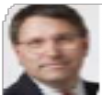 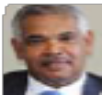 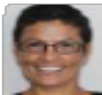 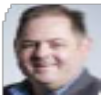 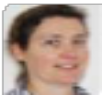 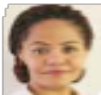 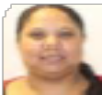 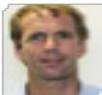 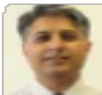 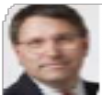 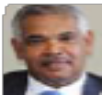 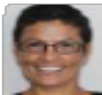 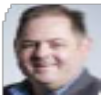 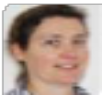 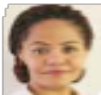 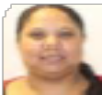 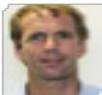 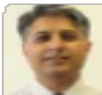 DIREKTEURKOÖRDINERING VAN INDUSTRIËLE ONTWIKKELINGMnr. H. JonkerADGEKONOMIESE WERKSAAMHEDEMnr. R. ToefyHOOFDIREKTEURFINANSIËLE BESTUURMe. M. AbrahamsDIREKTEURSTRATEGIESE EN BEDRYFSTEUNMe. C. JuliesHOOFDIREKTEUREKONOMIESE BEMAGTIGINGMnr. J. PetersHOOFDIREKTEUREKONOMIESE SEKTORSTEUNMe. I. van SchalkwykHOOFDIREKTEURVAARDIGHEIDS-ONTWIKKELINGMnr. N. JosephDIREKTEURSAKEREGULERING(Vakant)DIREKTEURONDERNEMINGS-ONTWIKKELINGMnr. J. WolmaransDIREKTEURAGRIVERWERKING-SEKTORMnr. G. DingaanDIREKTEURVAARDIGHEIDS-AANSPORINGSMe. R. LoghdeyDIREKTEURROMPSLOMP-VERMINDERING(Vakant)DIREKTEUROLIE, GAS EN MARITIEM(Vakant)DIREKTEURVAARDIGHEIDS-PROGRAMME EN -PROJEKTE(Vakant)DIREKTEURMUNISIPALE EKONOMIESE STEUNMe. F. DharseyDIREKTEURDIENSTE- EN IKT-SEKTOR(Vakant)DIREKTEURPROVINSIALE VAARDIGHEDE EN VENNOOTSKAPMe. M. Parker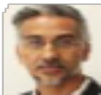 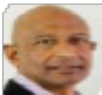 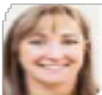 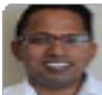 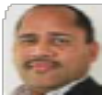 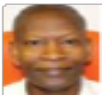 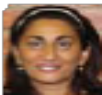 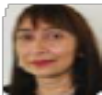 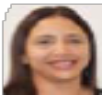 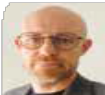 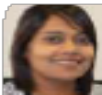 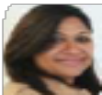 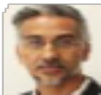 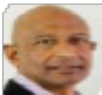 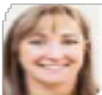 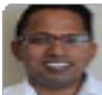 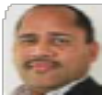 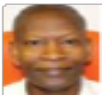 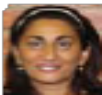 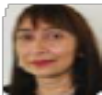 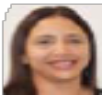 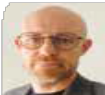 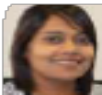 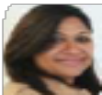 DIREKTEURTOERISMEMnr. J. StoltzDIREKTEURVERVAARDIGING(Vakant)9.	ENTITEITE WAT AAN DIE MINISTER RAPPORTEER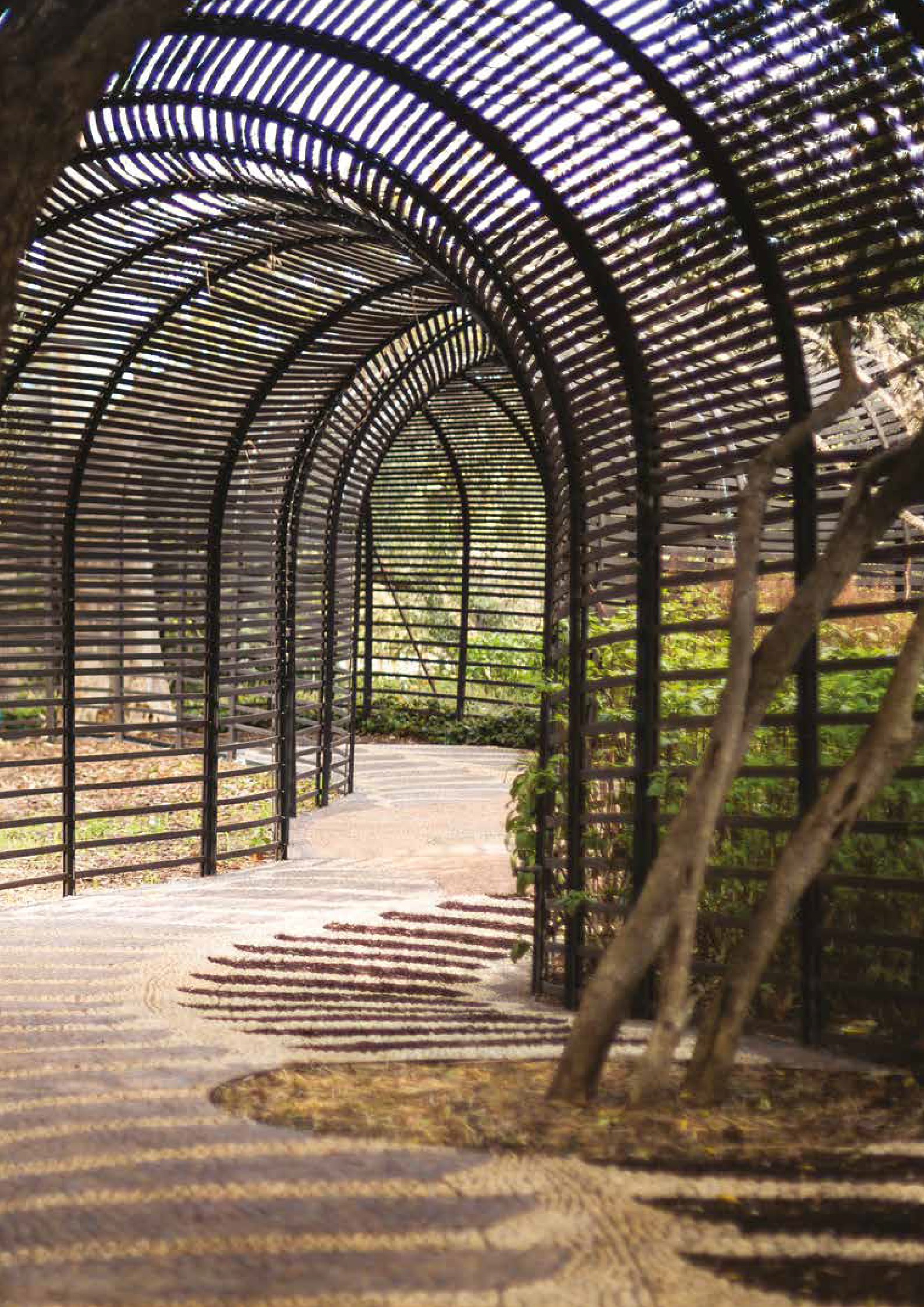 DEPARTEMENT VAN EKONOMIESE ONTWIKKELING EN TOERISME – Jaarverslag 2020/21  |   35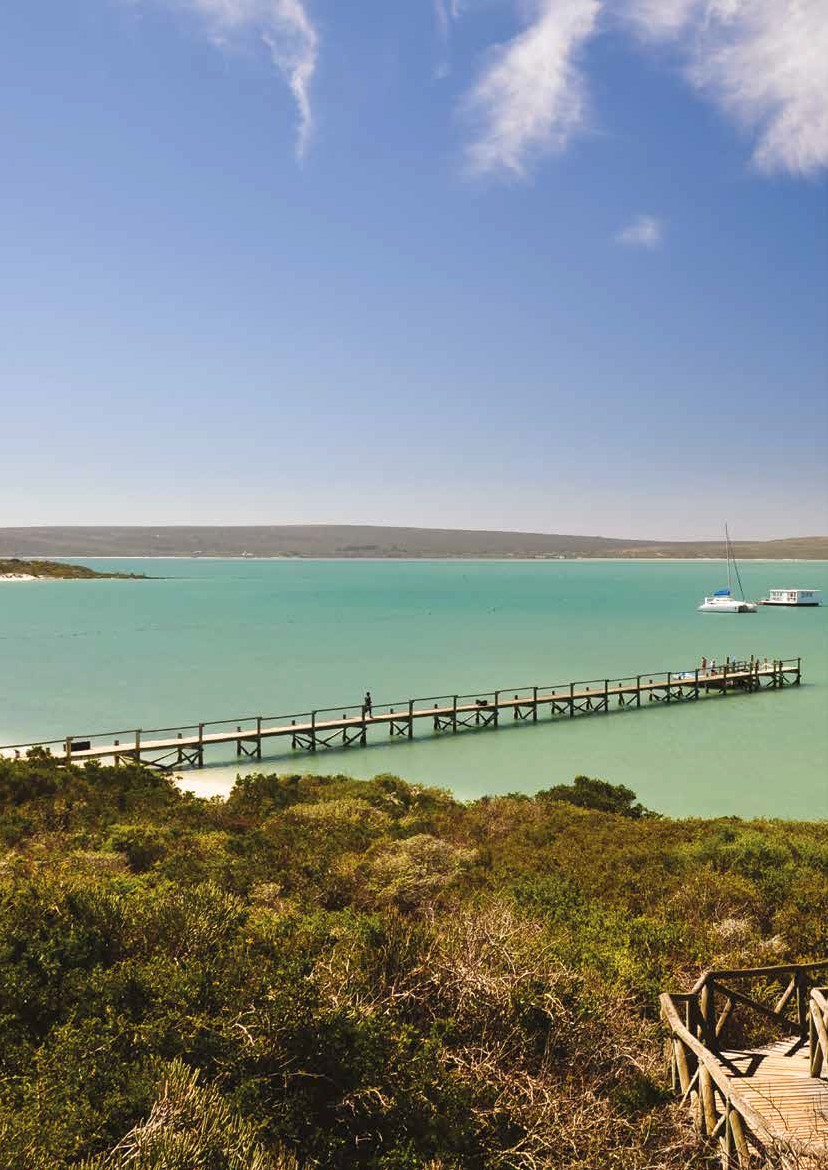 36  |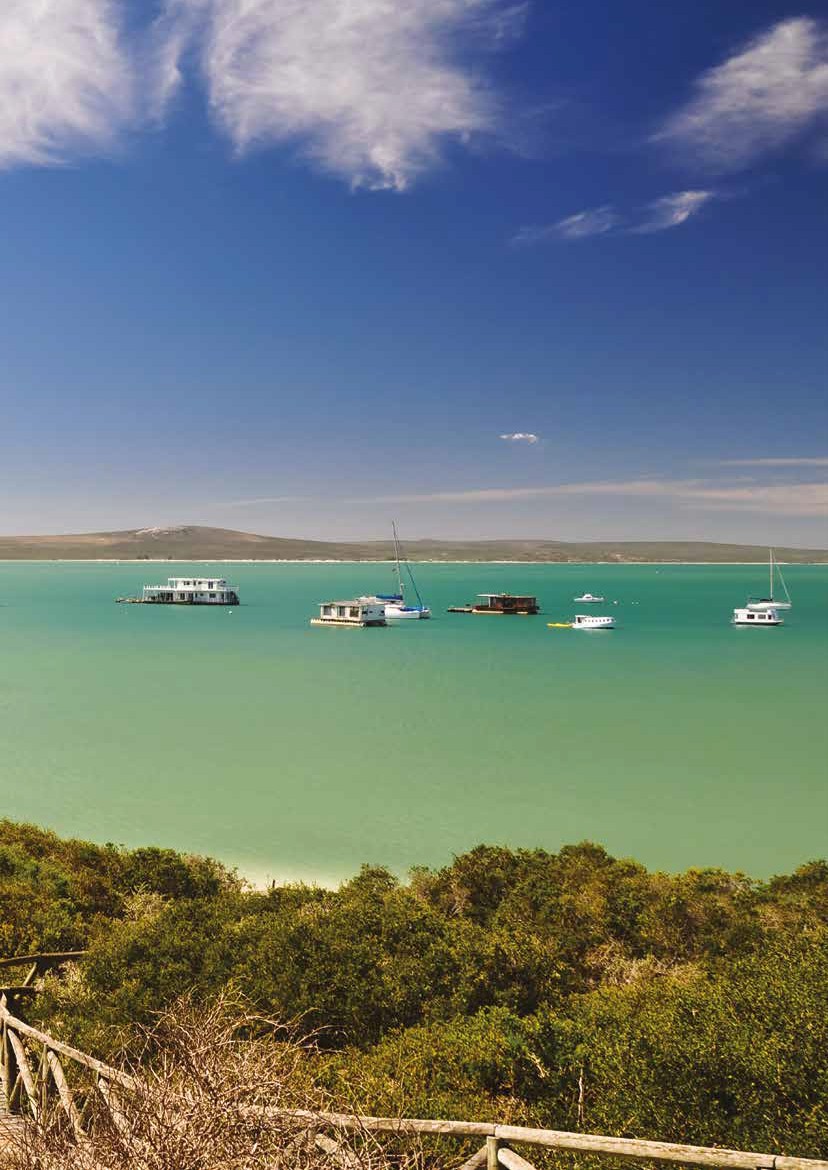 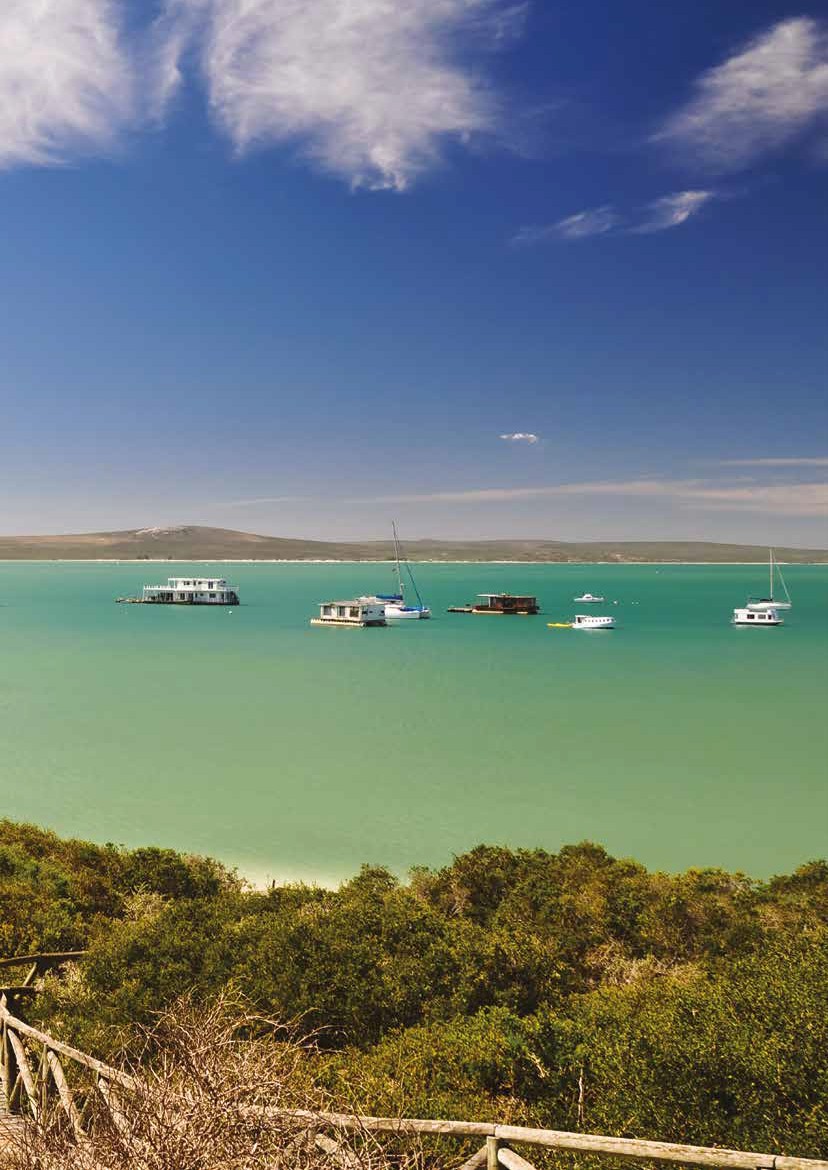 DEEL B:PRESTASIE-INLIGTINGDepartement van Ekonomiese Ontwikkeling en Toerisme – Jaarverslag 2020/21   |   37VERSLAG VAN DIE OUDITEUR-GENERAAL: VOORAFBEPAALDE DOELWITTEDie OGSA voer tans sekere ouditprosedures op die prestasie-inligting uit om redelike gerusstelling in die vorm van ’n ouditbevinding te verskaf. Die ouditbevinding oor die prestasie ten opsigte van voorafbepaalde doelwitte word in die verslag aan die bestuur ingesluit, met wesenlike bevindinge wat gerapporteer word onder die opskrif “Voorafbepaalde doelwitte” in die afdeling oor ander wetlike en regulatoriese vereistes van die ouditeursverslag.OORSIG VAN DEPARTEMENTELE PRESTASIEDiensleweringomgewingBehoeftes en veranderings in diensDie Provinsiale Strategiese Plan (visiegeïnspireerde prioriteit 2) (PSP: VIP 2) omvat die Wes-Kaapse Regering se visie vir groei en werkskepping, met die departementele vyfjaarstrategie wat belyn is met die PSP: VIP 2. Gegewe die massiewe impak wat Covid-19 op die ekonomie en indiensneming gehad het, het die Departement en die Wes-Kaapse Regering die Jobs Now-plan ingestel, wat ’n onmiddellike respons verteenwoordig op die uitdagings wat Covid-19 meegebring het en wat as inspuiting dien vir kapitaal en werksgeleenthede in die ekonomie en huishoudings. Met die erkenning dat die impak van Covid-19 ’n steeds groter en blywende uitwerking op die ekonomie sal hê lank nadat die gesondheidsrisiko’s van die pandemie onder beheer is, bou die werkskeppingstema in die Wes-Kaapse Herstelplan op die Jobs Now-plan voort en poog dit om groei te stimuleer en versekering aan ondernemings te verskaf deur sistemiese uitdagings die hoof te bied.Prestasie-omgewingDie Wes-Kaapse ekonomie is swaar getref deur die Covid-19-pandemie, wat die ekonomiese en sosio-ekonomiese uitdagings in die provinsie vererger het. Ondernemings word steeds met geweldige uitdagings gekonfronteer wat aansienlike werkverliese tot gevolg het. DEOT verwag dat die provinsiale ekonomie in 2021 sal herstel, met ekonomiese groei van 4,4%. Vanuit ’n sektorale perspektief is die volgende sektore in die Wes-Kaap die swaarste getref: toerisme, die informele sektor, konstruksie, handel en vervaardiging.Op distriksvlak toon ’n ruimtelike ontleding van die ekonomiese impak van die pandemie dat al vyf munisipale distrikte ’n afname in ekonomiese aktiwiteit en ’n verlies aan werksgeleenthede ervaar het. Bevindinge van die National Income Dynamics Study – Coronavirus Rapid Mobile Survey (NIDS-CRAM) wat in September 2020 uitgevoer is, het aan die lig gebring dat die voorkoms van geestesgesondheidsprobleme verdubbel het, dat landelike gebiede relatief meer negatief deur werkverliese geraak is, en dat die meerderheid inwoners van plakkerskampe in Junie 2020 gerapporteer dat hulle nie meer kos het nie. Die algehele negatiewe impak van Covid-19 het munisipaliteite in die Wes-Kaap aansienlik beïnvloed. Aangesien die Wes-Kaap ’n toerisme-intensiewe ekonomie is, is die meerderheid plaaslike en distriksmunisipaliteite wat sterk op hierdie sektor staatmaak negatief geraak.Die Wes-Kaapse BEO Sakevertroue-indeks (BCI) het ’n rekordlaagtepunt van agt indekspunte in K2: 2020 getoon, as gevolg van die voortslepende Covid-19-pandemie. Teen K3: 2021 het dit egter teruggekeer na 49 indekspunte in reaksie op pogings om die ekonomie te herstel. Dit staar afwaartse neigings in die gesig weens verdere beperkings in verband met die Covid-19-pandemie.Alhoewel Covid-19 wêreldhandel in 2020 aansienlik ontwrig het, het WK-uitvoere daarin geslaag om met 7% te groei. Landbou-uitvoere het met 36% gegroei, wat die grootste deel van die groei in uitvoere uitmaak, terwyl vervaardigingsuitvoere met 5% afgeneem het.Kwesbare sektore soos toerisme en konstruksie is spesifiek negatief geraak deur Covid-19 en het ingevolge BWT in 2020 met onderskeidelik 61% en 15,9% gekrimp. Dit het ook gelei tot ’n werksverlies van 43,1% vir toerisme en 11% vir konstruksie. Ondanks Covid-19 het die landbousektor in die Wes-Kaap egter met 1,42% gegroei en 2 413 werksgeleenthede bygevoeg.As ons na die QLFS vir K2: 2021 kyk, het die Wes-Kaap ’n afname in indiensneming van 53 000 kwartaal tot kwartaal ervaar, wat daartoe gelei het dat 784 000 mense werkloos gelaat is. Altesaam 245 000 werksgeleenthede het van K1: 2020 tot K2: 2021 verlore gegaan weens die Covid-19-pandemie. Hierdie uitdagings is egter versag deur die skep van 77 000 werksgeleenthede van K2: 2020 tot K2: 2021, wat toon dat daar tekens van herstel in die arbeidsmark is. Die Wes-Kaap het die laagste werkloosheidsyfer in die land gehad met 25,8%, wat ver onder die nasionale gemiddelde van 34,4% is. Die arbeidsmag het toegeneem met 13 000 kwartaal tot kwartaal en met 427 000 jaar tot jaar. Die algehele arbeidsmarkprestasie beklemtoon ’n ekonomie wat verder gestimuleer moet word om meer arbeid te absorbeer. Die uitdagende ekonomiese en fiskale omgewing, wat nadelig geraak is deur nuwe golwe van infeksies, vererger die algehele droewe toestand van die arbeidsmark.Die Provinsie het homself geposisioneer as ’n finansiële sentrum wat digitale, groen tegnologie bevorder en wat sakeprosesuitbesteding (SPU), vervaardiging en ontwikkeling oral op die vasteland kan ondersteun. Ooglopende geleenthede is beskikbaar op die gebied van die digitale ekonomie, farmaseutiese produkte, biotegnologie, groen tegnologie en mediese produkte deur middel van produkdiversifisering binne spesiale ekonomiese sones (SES’e) en sentrums in die Wes-Kaap.Investering deur bevordering van katalitiese infrastruktuurSaldanhabaai Nywerheidsontwikkelingsone (SBIDZ)Die SBIDZ het voortgegaan om samewerking en vennootskap in alle regeringsfere te prioritiseer. Met die koms van Covid-19 en die daaropvolgende inperking was die afgelope jaar ’n uitdaging, maar ten spyte hiervan het die SBIDZ daarin geslaag om veerkragtig te bly en te fokus op hul doelwit om geleenthede vir werkskepping beskikbaar te stel en die groei van die ekonomie te bevorder. Gedurende die 2020/21-boekjaar het die SBIDZ die konstruksie van die Access Complex-gebou, ’n moderne kommersiële kantoorfasiliteit, voltooi asook die deure geopen vir sy eerste doelgerigte huurderfasiliteit. Totale besetting deur huurders in die sone is 35% vir ons projekhuurfasiliteit en Access Complex, met die ondertekening van langtermyn- en korttermynhuurkontrakte.Elkeen van hierdie beleggers is na die terrein gelok deur die aantreklike sakeomgewing wat met die SBIDZ se vryhawestatus geassosieer word. Die SBIDZ het in 2019 vryhawestatus verkry wat een van die belangrike waardetoegevoegde differensieerders van die sone is met betrekking tot die maritieme en energiesektore waarby dit betrokke is. Deur ons sosio-ekonomiese transformasieprogramme het die SBIDZ die skep van meer as 2 000 werksgeleenthede nasionaal gefasiliteer en gaan dit voort om die plaaslike Saldanhabaai KMMO-sektor te ondersteun deur die vestiging van sy Co-Lab-fasiliteit in Maart 2020. Dit is ’n fasiliteit waar plaaslike KMMO’s toegang het tot gratis Wi-Fi, warm-lessenaars, druk- en vergaderfasiliteite sowel as ’n netwerkplatform. Dit het welkome verligting aan KMMO’s gebied gedurende die Covid-19-periode, aangesien dit die enigste fasiliteit in die gebied is wat toegang tot TERS-verwante dienste bied, met meer as 1 500 KMMO-besoeke aan die Co-Lab tot op datum. Die SBIDZ bly steeds daartoe verbind om Saldanhabaai in ’n florerende stad te omskep, wat op ’n maritieme en energie-ekonomie berus, en sodoende welvaart en wins skep vir die mense wat daarin investeer, woon en werk.Atlantis Spesiale Ekonomiese Sone (ASES)Die Atlantis Spesiale Ekonomiese Sone het, as deel van die oorgang na ’n volwaardige maatskappy, grond van die Stad Kaapstad ter waarde van R59 325 miljoen bekom in ruil vir aandele in die maatskappy. Die ASES-span het die bedryfstelsels ingestel wat nodig is om die 14 prioriteitspyplynbeleggers te werf en aan hulle die vereiste dienste te verskaf; een belegger is deur die ASES-raad goedgekeur. Deur middel van sy programme het die ASES ’n afval- en waterbestuursopleidingsprogram, ’n ondersteuningsprogram vir vroeëkinderontwikkeling (VKO) en ’n IT-instaatstelleropleidingsprogram aangebied, wat meer as 100 deelnemers deur die loop van die jaar bereik het. Die Atlantis Spesiale Ekonomiese Sone Maatskappy (ASESM) het ook gedurende die afgelope boekjaar by die Nasionale Tesourie aansoek gedoen om as ’n provinsiale sake-entiteit gelys te word – ’n kritieke element in die ontsluiting van investering in die ASES.Bevordering van uitvoere en toerismeAan die begin van die 2020/21-boekjaar het die Departement pas begin met die implementering van sy nuwe vyfjaar- strategiese plan wat belyn is met die visiegeïnspireerde prioriteit (VIP 2) van die Provinsiale Strategiese Plan (PSP), 2019-2024, wat die provinsiale teiken van 350 000 werksgeleenthede oor die volgende vyf jaar beoog. Talle van die beplande projekte soos die uitvoerontwikkelingsprogram en die tweede fase van die waardekettingkapasiteitsbouprogram kon nie geïmplementeer word nie weens Covid-19 en die herprioritisering van fondse. Die sektorspan is ontplooi om ’n kritieke rol te speel in die werk wat deur die ekonomieseklusterspan onderneem is met betrekking tot die koördinering van sektor- en bedryfsamesprekings en -inisiatiewe ten einde: a) data in te samel betreffende impakte, verliese en planne vir herstel, asook navorsing wat onderneem word om sektorplanne vir agriverwerking, vervaardiging, toerisme en die sektor vir finansiële sakedienste saam te stel b) sektordatabasisse by te werk en c) ondersteuning te verskaf rakende steunwerwing, insette in regulasies, voorleggings aan die Nasionale Tesourie sowel as die ondersteuning wat benodig word vir sektorgeleenthede, soos onder meer PBT- en maskervervaardiging, in samewerking met verskeie rolspelers. Selfs binne die uitdagings en verskuiwings in fokus en nie-JPP-werk vir die program en sy entiteit, Wesgro, moet die volgende belangrike hoogtepunte genoem word, wat tot op hede vir die 2020/21-boekjaar behaal is:Oseaanekonomie/mariene dienste: Hawens. Daar is opdrag gegee vir navorsing en ’n bedryfsvennootskapsplatform (Wes-Kaapse Maritieme Kluster) is tot stand gebring om ondoeltreffendheid by die Kaapstadse hawe uit te wys en om die langtermyngeleenthede vir groei in die marienedienstebedryf vir die hawens in Saldanha, Kaapstad en Mosselbaai te identifiseer. Dit is in ooreenstemming met werk wat onderneem word deur die span vir die gemak van sake doen rakende die vorming van ’n hawetaakspan, waarvan die sektorspan deel is, om die langtermynagenda vir groei van hierdie kritieke ekonomiese infrastruktuur in die Wes-Kaap te bevorder.Oseaanekonomie/mariene dienste: Die MvV om die Mosselbaai Olie- en Gasforum tot stand te bring, is voltooi en met die nuwe ontdekking deur TOTAL by die Luiperd Paddavissie-put in Blok 11B/12B aan die kus van Mosselbaai, het dit noodsaaklik geword om die forum in werking te stel vir die ontwikkeling van die olie- en gasbedryf, om voordeel te trek uit die potensiële ekonomiese voordele vir die streek.Vervaardiging: Die impak van Covid-19 het aansienlike druk op die vervaardigingsektor geplaas en het indiensneming, kontantvloei, voorsieningskettings en gesondheid- en veiligheidskwessies beïnvloed. Die fokus was op belanghebbersamesprekings met strategiese vennote vir insig rakende die uitdagings van die vervaardigingsubsektore om intervensies te implementeer wat sal help om hierdie uitdagings die hoof te bied. Die Wes-Kaapse Vervaardigingsforum is van stapel gestuur, wat alle sleutelbelanghebbers in die meubelbedryf, marienevervaardiging en geassosieerde dienste, metaal- en ingenieursbedryf, en klere- en tekstielbedrywe insluit.Sleutelinisiatiewe is geïdentifiseer in verband met ondersteuning wat tydens Covid-19 benodig is deur steunwerwing, bystand met toegang tot Covid-19-hulpbefondsing en belangrike herstelprogramme. ’n Ooreenkoms is met Produktiwiteit SA onderteken vir die implementering van hul verbeteringsprogram vir vervaardigingsproduktiwiteit in sleutelbedrywe.Agriverwerking: Vier halaal-maatskappye in die Wes-Kaap, wat aansoek gedoen het om finansiële bystand vir intervensies om hul produksiekapasiteit te verhoog en om bystand te verleen met betrekking tot ander regulatoriese vereistes, wat hul uitvoerkapasiteit en -gereedheid sal beïnvloed, is ter waarde van R600 000 bygestaan. Alle deelnemers is ook bygestaan met bykomende kapasiteitsbou rakende opleiding vir uitvoergereedheid.Finansiële sakedienste: Die sektorhulpafdeling het met navorsing begin in verband met die sektorplan wat gelei het tot belanghebbersamesprekings met bedryfsliggame en sleutelbelanghebbers in die bankbedryf, eiendomsontwikkeling, en film- en IKT-verwante bedrywe.Toerisme: Dit is die bedryf wat die ergste deur Covid-19 geraak is weens die tydsduur van die ramp en die impak wat dit op reis, sakegeleenthede en die hele reiswaardeketting wêreldwyd en in die land gehad het. Om te reageer op die VIP 2-prioriteit van toerismeveiligheid, moet daarop gelet word dat met die afname in besoekersgetalle die behoefte aan ’n toerismeveiligheidsrespons ook beïnvloed is en ’n verandering in respons is van die span vereis rakende die behoeftes van die bedryf, naamlik repatriasie, besoekers in nood, en bestemmingsgereedheid toe reis kon hervat en grense weer oopgestel is.Die toerismespan het in hierdie boekjaar dienste gelewer wat die volgende aspekte betref:Toerismeveiligheid: Altesaam 90 toerismeveiligheidsmonitors is in die Wes-Kaap ontplooi. ’n Wes-Kaapse kommunikasietaakspan vir toerismeveiligheid is op die been gebring en die eerste Eenheid vir Toerismeveiligheidswetstoepassing is in Kaapstad by gewilde besienswaardighede ontplooi.Die Tuinroete en Overberg is met infrastruktuurbefondsing ondersteun vir die Cross Cape- en Overberg Meander-fietsroetes, die Karoo Crossing-fietsroete is bekend gestel en die SA Padfietskampioenskappe is geborg.Daar is R3 836 miljoen belê in die Toerismeprodukontwikkelingsfonds wat van stapel gestuur is om 11 toerismeondernemings by te staan met investering in nuwe toerismeprodukte oral in die Wes-Kaap, om die provinsie se aanloklikheid met meer aktiwiteite en besienswaardighede te verhoog.Altesaam R487 miljoen se geraamde ekonomiese waarde is gerealiseer ten opsigte van inisiatiewe vir toerismebestemmingsbemarking wat in die Wes-Kaap ondersteun is.Ten spyte van Covid-19 is altesaam 15 nuwe botte vir sakegeleenthede gedurende hierdie boekjaar bekom.’n Aanlyn toergidsaansoekstelsel, wat een van die eerstes in die land is, is suksesvol bekend gestel.Toetsing van passasiers by die George-lughawe is gedoen as ’n nuwe projek in reaksie op Covid-19. Die DEOT het met ACSA (George), die Departement van Gesondheid sowel as die Tuinroete-distriksmunisipaliteit saamgewerk om finansiële hulpbronne vir toetsingdienste te verskaf om die George-lughawe vir ses maande te heropen, wat gelei het tot die toetsing van meer as 71 987 passasiers.Die Cruise Cape Town-inisiatief is van stapel gestuur om Kaapstad en die Wes-Kaap as ’n voorste toerskipbestemming te posisioneer.Wesgro (bestemmingsbemarking): As gevolg van Covid-19 is die geleentheidsbedryf ernstig geraak, wat daartoe gelei het dat die Wes-Kaapse Konvensieburo die enigste provinsie was wat nog botte vir geleenthede gemaak het. Alhoewel die prestasie laer was as in die afgelope jare, het Wesgro 15 nuwe botte vir die oorsigboekjaar bekom met ’n geraamde ekonomiese impak van R487 miljoen vir die bestemming.Die ontspanningsgeleenthede wat in 2020/21 ondersteun is, het meestal virtuele geleenthede betref, waarvan 34 geleenthede aan die einde van K4 in die Wes-Kaap ondersteun is. ’n Plaaslike toerismeveldtog is in vennootskap met organisasies in die privaat sektor, soos Travelstart, van stapel gestoor om die plaaslike toerismeaktiwiteite en markaandeel binne die Wes-Kaap te vergroot as deel van die toerismeherstelplan. Dit is ook opgevolg deur die internasionale bemarkingsveldtog in tradisionele bronmarkte om die 2021- en 2022-reisseisoen te beïnvloed in reaksie op toerismeherstel.Handel en investering: Altesaam R4,7 miljard in investering in die Wes-Kaap is in die 2020/21-boekjaar gerealiseer ten opsigte van ’n teiken van R1,90 miljard tot R2,77 miljard. Dit het gelei tot die skep van 1 830 werksgeleenthede en die ontwikkeling van die Wes-Kaapse nywerheidsbasis. Beleggingsprestasie het gefokus op die kommersialisering van investering in onder meer die hernubare energie- en vervaardigingsektore.Altesaam R4,6 miljard se geraamde handelsooreenkomste is onderteken, wat 357 direkte werksgeleenthede gedurende die boekjaar geskep het. Tydens Covid-19 was handels- en investeringsmissies aangewese op kapasiteitsbou van virtuele bates en vaardighede. ’n Groot prestasie was die bekendstelling van ’n virtuele eenstopbeleggingfasiliteringsdiens wat verseker dat die Kaapse Beleggingsentrum nou sy diens virtueel kan lewer en nie net aan instapkliënte nie.Daar is ook begin met die ontwikkeling van investering- en uitvoerstrategieë tussen die Departement, Wesgro en betrokke belanghebbers. Hierdie navorsing word intern gedoen en sal help om gebiede rakende geleenthede te beklemtoon vir die verhoging van uitvoere deur middel van infrastruktuurkapasiteit, rompslompvermindering, fasiliteringsdienste en bemarkingsprioriteite.Die ondersteuningsinisiatief vir die digitale tegnologie-ekosisteem, algemeen bekend as die DashTech-program, het ten doel om voordeel te trek uit die ontluikende beginondernemingskultuur in die streek deur die plaaslike bemagtigende omgewing en ekosisteem te optimaliseer. Navorsing het getoon dat samewerking en interaksie tussen nuwe en gevestigde maatskappye ’n sleutelfaktor vir sukses is. Derhalwe is vyf tegnologie-ekosisteme ondersteun en meer as 1 000 tegnologie- en verwante ondernemings is betrek.Oorbrugging van vaardigheidsgapingsGedurende 2020/21 het die program gefokus op die lewering van vaardigheidsprogramme wat daarop gemik is om vaardigheidsgapings die hoof te bied, sowel as die verbetering van die vaardighede van ons jeug en arbeidsmag deur sleutelvaardighede te ontwikkel vir die groeiende aanvraag na toepaslike vaardighede vir die ekonomie om sodoende streeksmededingendheid te verbeter.Die Covid-19-pandemie het aansienlike uitdagings vir die vaardigheidsontwikkeling-en-innovasieprogram ingehou. Die pandemie het vaardigheidsbeplanning ontwrig, sowel as die lewering van onderwys en opleiding, en die gehalte van die vaardigheidsvoorsieningspyplyn om in die nywerheidsvaardigheidsbehoeftes in die provinsie te voorsien. Alle fisiese klaskameropleiding is aan die begin van die boekjaar gekanselleer weens onsekerheid en die risiko vir besmetting. Die gevolglike besparings is na ons werk- en vaardigheidsprojek oorgedra. Die werk- en vaardigheidsprojek spoor maatskappye aan om ervaringswerksgeleenthede aan werklose jeug te bied. Tydens die pandemie het dit daartoe gelei dat broodnodige inkomste huishoudings bereik het. Om ’n vraaggedrewe benadering te ondersteun wat daarop gemik is om vaardigheidsbehoeftes in die jeugindiensneembaarheidsektor te verbeter, asook om die impak van die pandemie teen te werk, het die vaardigheidsontwikkeling-en-innovasieprogram binne DEOT drie (3) belangrike jeugindiensnemingsprogramme geïmplementeer, naamlik die IKT-program vir Tegniese Vaardighede en ons vooraanstaande Werk- en Vaardigheidsprogram sowel as Ambagsontwikkeling-werkplasingsprogram in reaksie op bedryfsbehoeftes.Die program het oorpresteer ten opsigte van die getal begunstigdes wat ondersteun is, sowel as fondse wat vir hierdie programme vir die huidige asook die toekomstige boekjaar aangewend is. Hierdie intervensies bied mense blootstelling aan die werkplek en vaardighede om hul indiensneembaarheid te verbeter en werkskepping te ondersteun.Die geoormerkte begrotingstoewysing om die aansporing van werkplasing in die dienstesektore te ondersteun, veral sakeprosesuitbesteding (SPU), het voorsiening gemaak vir die program om proaktiewe samewerking tussen nasionale, provinsiale en plaaslike regeringsdepartemente te steun, wat gelei het tot finansiële investering en groei vir hierdie sektore in die provinsie. Hierdie inisiatief het aansienlik bygedra tot die werksgeleenthede wat in die sektor gerealiseer is en die toename in die groei en mededingendheid daarvan. Dit het ook ’n beduidende rol gespeel in die bekendstelling van die SPU Akademie van Uitnemendheid.Die program – in vennootskap met die Kollege van Kaapstad, die Nasionale Vaardigheidsfonds, die Stad Kaapstad en die SPU-bedryf – het die eerste openbare-private vennootskap genaamd SPU Akademie van Uitnemendheid van stapel gestuur. Die Akademie sal pasgemaakte bedryfsertifiserings ontwikkel in reaksie op veranderende bedryfsbehoeftes. Die Akademie sal ook, deur vaardigheidsontwikkelingsprogramme, werksgeleenthede ontwikkel en aan duisende begunstigdes uit sommige van ons mees gemarginaliseerde gemeenskappe verskaf ter ondersteuning van die SPU-bedryf.Die I-CAN LEARN-program is bevorder deur die bemagtiging van fasiliteerders by die 12 persele (biblioteke en Jeugkafees) om leerders deur middel van materiaal vir digitale geletterdheid en gevorderde opleiding by te staan. Die I-CAN Elsiesrivier en Khayelitsha Bandwidth Barn-fasiliteite kon waardevolle opleiding en ondersteuning aan inwoners bied.Hierdie vaardigheidsintervensies het tot ’n positiewe toename in die aantal toepaslik gekwalifiseerde tegniese en beroepsvaardige persone gelei rakende indiensneming. Dit het ook vir hulle hoop gebied betreffende ’n loopbaan vir deelname aan die ekonomie en het die volgende korttermynvoordele tot gevolg gehad:onmiddellike skep van werksgeleenthede en inkomste vir huishoudingsonmiddellike steun aan ondernemings deur die netto koste van arbeid te verminderverbetering van vaardigheidsvlakke deur die verskaffing van ’n “arbeidsmagbron” wat reagerend is op bedryfsvereistesDie vennootskappe tussen die openbare en privaat sektor deur die program ter ondersteuning van die vaardigheidsintervensies en -samewerkings het gelei tot medefinansiering deur vennote vir bykomende opleiding, ’n styging in toelaes wat aan jeugdiges betaal word, asook ’n toename in die aantal geleenthede vir werklose jeugdiges om hul indiensneembaarheid te verbeter en ondernemings aan te spoor om hul menslikehulpbronbeplanning en -produktiwiteit te steun.Die program sit sy gevestigde vennootskap met die werksfonds voort vir die medefinansiering van werkplasings vir die werk- en vaardigheidsprogram wat meer jeugdiges en maatskappye toegang gebied het tot aansporings betreffende werkplasing- en werksgeleenthede.Die program gaan voort om samewerking met belanghebbers op nasionale, provinsiale en plaaslike vlak te versterk om sistemiese veranderinge te dryf, te beïnvloed en daarvoor te bepleit ter verbetering van die gehalte van vaardigheidsvoorsiening vanaf basiese onderwys tot naskoolse vlak vir die werkplek, om in huidige en toekomstige vaardigheidsbehoeftes in prioriteitsgroeisektore in die provinsie te voorsien.Die versterking van gevestigde medevennootskappe tussen die privaat sektor, die akademiese wêreld en maatskaplike vennote om vaardigheidsontwikkeling te ondersteun bly noodsaaklik om die groot werkloosheidskrisis onder die jeug aan te pak, asook om te verseker dat daar in huidige en toekomstige bedryfsvaardigheidsvereistes voorsien kan word.Belanghebberplatforms vir skakeling is gefasiliteer om die silobenadering tot vaardigheidsontwikkeling in die provinsie uit die weg te ruim deur gesamentlik die impak van die pandemie op onderwys en opleiding onder die loep te neem en om aandag te gee aan die kwaliteit van vaardigheidsvoorsiening soos belyn met bedryfsbehoeftes om vaardigheidsontwikkelingsinisiatiewe te identifiseer en te ondersteun, wat befondsing en implementering tussen sleutelvennote aanmoedig, en wat ten doel het om die bestek en omvang van vaardigheidsgeleenthede te vergroot ten einde werkloosheid onder die jeug in die provinsie die hoof te bied.Die program het ook ’n bewysgebaseerde databeplanningsbenadering geïmplementeer om huidige en toekomstige vaardigheidsbeplanning te ondersteun deur voortdurend data te verfyn, in stand te hou en by te werk vir vaardigheidsaanvraag en -voorsiening om die prioriteitsvaardigheidsbehoeftes en -leemtes te bepaal.Hierdie inligting het die vorming van die departementele intervensies ondersteun, sowel as om ander vaardigheidsvoorsieningsverskaffers se vaardigheidsaanbiedinge te beïnvloed om beter in provinsiale behoeftes te voorsien. ’n Sakeintelligensie-instrument is ontwikkel om ’n bewysgebaseerde dataontleding en provinsiale lens te verskaf rakende beroepe in groot aanvraag soos benodig in verskeie sektore, sowel as ’n uiteensetting vanaf die voorsieningskant oor die tipe vaardigheidsintervensies, insluitende opleiding oral in die provinsie. Hierdie markgerigte inligting is ook geïnkorporeer by die vaardigheidsinligtingsverslae wat deur die program saamgestel is. Hierdie verslae het ’n praktiese begrip van die Wes-Kaap se prioriteite rakende vaardigheidsbehoeftes verskaf, sowel as die produksie en benutting van markgerigte inligting vir vaardigheidsbeplanning.Die Wêreld- Ekonomiese Forum se Global Risks Report 2021 het aangedui dat 60% van volwassenes basiese digitale kennis en vaardighede ontbreek het toe werkplekke en skole oor die wêreld heen skielik gesluit het om die verspreiding van Covid-19 te bekamp, wat ’n vinnige oorgang na aanlyn werksaamhede genoodsaak het. Die verslag dui aan dat hierdie veranderinge sal voortgaan om menslike interaksies en lewensbestaan dramaties te transformeer lank nadat die pandemie reeds agter die rug is. Met die aanvang van die Covid-19-pandemie het die Wes-Kaap wêreldtendense nagevolg en ’n vinnige uitbreiding van e-handel, aanlyn onderwys, digitale gesondheid en afstandswerk ervaar. Toegang tot digitale vaardighede bly steeds ’n beperking vir die streeksekonomie met sommige partye wat dit as die vernaamste beperking in die provinsie beskou.Gemak van sake doenDie Eenheid vir Rompslompvermindering (RTRU) het voortgegaan om op die gemak van sake doen te fokus deur middel van verskeie intervensies.Weens die Covid-19-pandemie het die Eenheid sy bestaande gevallebestuurstelsel heraangewend om die versoeke van ondernemings vir bystand gedurende die heel eerste inperkingsperiode te hanteer. Dit het die fasilitering van versoeke vir permitte om sake te doen ingesluit, sowel as steunwerwing vir die oopstelling van sektore en die interpretering van die regulasies wat ingevolge die Wet op Rampbestuur uitgereik is.Die Covid-19- tydelike werkgewer-werknemer-verligtingskema (TERS) is deur die Werkloosheidsversekeringsfonds (WVF) geskep om werknemers by te staan wat inkomste verloor het weens Covid-19 en die regulasies wat ekonomiese aktiwiteit beperk het tydens die verskillende vlakke van die inperking. Die kwalifisering vir voordele was beperk tot werknemers wie se normale maandelikse vergoeding verminder is, of diegene wat geen maandelikse inkomste ontvang het nie. Oor die algemeen is hierdie voordele voorsien om die ekonomiese impak van die nasionale ramp te verlig deur werkgewers te help om hul werknemers te betaal tydens die sluiting van hul ondernemings.In Mei 2020 het die RTRU ’n projek aangepak om direk met die WVF te skakel om betalings van WVF-TERS-aansoeke deur werknemers en ondernemings te fasiliteer. Sedert Mei 2020 het die RTRU hoofsaaklik 8 576 werknemers en 180 maatskappye bygestaan, wat ’n gemiddelde uitbetalingstotaal van R43 866 240 in die geheel behels het.Die verbeteringsintervensie vir die hawe van Kaapstad duur voort en bemoedigende vordering is gemaak ondanks die negatiewe impak van Covid-19. ’n Data-integrasieprojek is voltooi en ’n kernoorsaakontleding van vervoerderopeenhoping is gedoen. Tweerigtingkommunikasie is aansienlik verbeter en nuwe toerusting is bekom, hoewel die operasionele beskikbaarheid van ou toerusting steeds ’n beduidende beperking inhou.Die Eenheid was ook aktief in die ondersteuning van vroeëkinderontwikkeling- (VKO-)ondernemings wat deur die verwoestende impak van die Covid-19-pandemie getref is. Die Eenheid het 250 VKO-ondernemings ondersteun om te voldoen aan die veiligheidsvereistes soos gepubliseer deur die Departement van Maatskaplike Ontwikkeling sodat hulle veilig kon heropen. Tydens die Covid-19-inperking kon baie VKO-ondernemings nie toegang tot finansiële ondersteuning van die regering kry nie omdat hulle nie geregistreer was nie. Dit het baie ondernemings in ’n haglike en sukkelende toestand gelaat. Die potensiële verlies van baie van hierdie organisasies in die Wes-Kaap stuur op ’n potensiële maatskaplike en ekonomiese krisis af. In reaksie hierop het die Eenheid ook ’n projek van stapel gestuur om 48 informele en ongeregistreerde VKO-ondernemings te help om aan hul voldoeningsvereistes te voldoen om geregistreerde formele ondernemings te word. Beide hierdie intervensies sal na verwagting meer as 1 000 werksgeleenthede skep en/of handhaaf vir die mees kwesbare lede van ons samelewing, naamlik swart vroue.Die Eenheid het sy bestaande vennootskap met Erfenis Wes-Kaap (EWK) voortgesit om die uitdagings rakende die doeltreffende implementering en administrasie van die Wet op Nasionale Erfenishulpbronne (Wet 25 van 1999) (WNEH) te identifiseer en te hanteer ten einde ’n balans te vind tussen die bewaring van erfenishulpbronne en die sensitiewe ontwikkeling daarvan.Die KMMO-aansporingsfonds het – deur samewerking en in vennootskap met KMMO-ondersteuningsorganisasies, OSW’s, korporasies, munisipaliteite, regeringsdepartemente en/of hul agentskappe, tersiêre instellings, sakeverenigings en ander relevante ondersteuningsorganisasies – steun en bystand (direk of indirek) aan KMMO’s gebied om volhoubaarheid te handhaaf en/of te verbeter, om die kapasiteit van die onderneming en die eienaar/entrepreneur te ontwikkel, en om doeltreffendheid te verhoog ten einde hulle in staat te stel om te groei en werk te skep.Die Pick n Pay Spazawinkel-vernuwingsprogram het twee bestaande spazawinkels in die Langa-township omskep in onafhanklike minisupermarkte deur die voorsiening van befondsing aan die begunstigdes. Die inisiatief het die verbetering van die infrastruktuur (gebou, masjinerie en toerusting) in die township-kleinhandelsektor behels. Die inisiatief het bykomende werksgeleenthede in die vestiging van die markwinkels geskep.Die Wes-Kaapse Erkenningstoekenning vir Entrepreneurskap (WCERA) het ten doel om die provinsie se mees verdienstelike en inspirerende entrepreneurs met groot potensiaal te erken en te steun. Dit dra by tot groter bewustheid van entrepreneurskap en bevorder ’n kultuur van entrepreneurskap. Die 12 finaliste het as deel van die toekenningseremonie finansiële sowel as sakeontwikkelingsteundienste ontvang om die kapasiteit van hul ondernemings te versterk.Die Langstraat-kiosks het 10 klein en mikro-ondernemings (KMO’s) in staat gestel om toegang te kry tot nuwe markgeleenthede in Kaapstad se sentrale sakebuurt (SSB). Die Departement het ondernemings van toegang tot toerusting en bemarkingsondersteuning voorsien. Die Kleinsake-ontwikkelingsagentskap (KSOA) het ’n vennootskap met die Departement aangegaan om sakeontwikkelingsteunprogramme te bied wat vir sakekontinuïteit benodig sal word wanneer die kiosk verlaat word.Die besigheidsinkubatorversnellerprogram het die Kleinsake-ontwikkelingsagentskap (KSOA) van befondsing voorsien om vyf van sy reeds bestaande besigheidsinkubators met bedryfskoste te ondersteun. Elke inkubatorbegunstigde (wat ongeveer 20 ondernemings elk onderhou) het toelaefinansiering ontvang vir die uitbreiding van huidige aanbiedinge in die vorm van, onder andere, opleiding en ontwikkeling, aankoop van toerusting en/of opknapping van huidige infrastruktuur.Ontwikkelings in die digitale markCovid-19 is beskryf as die digitale versneller van die dekade, aangesien die meeste ondernemings en organisasies gedwing is om hul agendas vir digitale transformasie te inisieer en te versnel. Duisende ondernemings en miljoene landsburgers in die Wes-Kaap moes vinnig oorskakel na nuwe maniere van werk, insluitende ’n beduidende komponent van die arbeidsmag wat van die huis af moes werk. Hierdie oorgang is stellig onomkeerbaar aangesien die vroeëre inhibeerders van innovasie uit die weg geruim is en digitale praktyke nou die lewensbloed van baie organisasies is. Dit is inderdaad die nuwe manier van werk en die behoefte om werksaamhede vinnig te digitaliseer en die arbeidsmag te heroriënteer om afstandswerk te doen, het beide uitdagings en geleenthede meegebring.Ekonomieë wêreldwyd is besig om teen ’n vinnige pas te digitaliseer, wat beteken dat landsburgers, verbruikers en ondernemings toenemend toegang verkry tot dienste op digitale platforms deur middel van elektroniese toestelle. Organisasies in die privaat en openbare sektor is besig om hul diensleweringsmodelle te transformeer sodat toegang verkry kan word tot dienste op enige gegewe tydstip, op enige plek en deur middel van enige toestel. Die internet- en e-handelsplatforms is besig om plaaslike, streeks- en internasionale handel te verander. Derhalwe volg die Wes-Kaap ’n program vir digitale transformasie wat deur die Departement van die Premier gelei word. DEOT is besig met die outomatisering van sakegerigte stelsels en dienste aangesien dit dienslewering verbeter en kostedoeltreffend uitgebrei kan word.HulpbronveerkragtigheidVier verklarings van groen-ekonomie-investering in die Wes-Kaap wat deur die Wes-Kaapse Regering ondersteun is (deur GreenCape en Wesgro) is onderteken en in die 2020/21-boekjaar voltooi. Dit sal ’n totale investering van ongeveer R11,6 miljard tot gevolg hê.Die Atlantis Spesiale Ekonomiese Sone (ASES) is ’n sleutelaanbod vir die aantrekking van groentegnologie-investering in die Wes-Kaap. Vordering met hierdie inisiatief word verder uiteengesit in Prioriteit 1: Investering deur die bevordering van katalitiese infrastruktuur.Die Wes-Kaap is die voorste provinsie ten opsigte van ’n ondersteunende regulatoriese omgewing vir dakgemonteerde fotovoltaïese (FV) installerings – tot op hede kan 23 plaaslike munisipaliteite in die provinsie sowel as die Stad Kaapstad private dakgemonteerde FV-verbindings aan die kragnetwerk moontlik maak, met 19 hiervan wat nasionaal goedgekeurde toevoertariewe het, wat huishoudings en ondernemings in staat stel om finansieel vergoed te word vir oortollige krag wat in die netwerk ingevoer word. Daarbenewens het verskeie direkte samesprekings met groot maatskappye en ondersteuning aan talle ondernemings deur die energiesektorhulpafdelings die implementering van dakgemonteerde PV verder bevorder.’n Volledige beleidsriglyndokument vir kleinskaalse mede-opwekking van krag (SSEG) en kragruiling (“wheeling”) is ontwikkel om hierdie werk op munisipale vlak verder te ondersteun. Daarbenewens word drie munisipaliteite steeds ondersteun om kragruiling (“wheeling”) verder moontlik te maak (energiehandel op die kragnetwerk tussen kliënte of tussen kliënte en die munisipaliteit).Die raadgewende ondersteuning wat deur die energie- en watersektorhulpafdelings via GreenCape verskaf word, sluit beide advies oor alternatiewe energie-oplossings in, insluitende sonkrag-PV, sowel as advies oor waterdoeltreffendheid en alternatiewe verskaffingstelsels. Leiding word ook aan energie- en watersektorondernemings verskaf om hul totstandkoming en groei in die Wes-Kaap moontlik te maak. Net alleen in die 2020/21-boekjaar is 1 670 ondersteuningskakelings deur die sektorhulpafdelings aan ondernemings en munisipaliteite verskaf.Teen die einde van 2020 is ’n munisipale energieveerkragtigheidsinisiatief van drie jaar, oftewel MEV-inisiatief, van stapel gestuur om munisipaliteite, ondernemings en huishoudings in staat te stel om hul eie krag op te wek, te bekom en te verkoop. Die projek het spesifiek ten doel om munisipaliteite te help om voordeel te trek uit die nuwe energieregulasies, wat die moontlikheid vir munisipaliteite insluit om krag direk van onafhanklike kragprodusente, oftewel OKP’s, aan te koop. Fase 1 het die ses kandidaatmunisipaliteite geïdentifiseer vir samewerking en waar baanbrekersenergieprojekte geïmplementeer sal word, om verdere implementering van projekte rakende hernubare energie oral in die provinsie moontlik te maak. Gedetailleerde tegniese werk het plaasgevind om verskeie skale, tegnologieë, verkryging- en kontrakteringsmodelle, finansiering en regulatoriese vereistes rakende hernubare energie te assesseer, wat alles gemik is op die identifisering van baanbrekersprojekte betreffende hernubare energie vir die ses kandidaatmunisipaliteite in die Wes-Kaap.Die ekonomiese waterveerkragtigheidswerk wat ondernemings ondersteun om hul waterverbruik te help verminder deur proses- en tegnologiedoeltreffendheid en wat help om hul eie watertoevoeruitbreiding te implementeer, is hoofsaaklik deur die watersektorhulpafdeling van GreenCape bestuur. Hierdie werk het ook die versterking van ondernemings in die watersektor behels, met die fokus op die ontwikkeling van ’n Wes-Kaapse Waterinnovasienetwerk om die benutting van gekommersialiseerde watertegnologieë te ondersteun en om tegnologiese innovering te bevorder – beide vir verhoogde plaaslike vervaardiging en gebruik van hierdie tegnologieë sowel as vir toenemende uitvoere.Reaksie op Covid-19Beroepsgesondheid en -veiligheid: Covid-19-werkplekveiligheidsteunDie Departement het ondersteuningsdienste gekontrakteer om ondernemings te help om Covid-19-risikobepalings te onderneem, risikoversagtingsplanne te ontwikkel, voldoening aan die Departement van Indiensneming en Arbeid se werkplekveiligheidsregulasies en betrokke sektorspesifieke Covid-19-werkplekveiligheidsvereistes te verseker, asook om enige ander vereiste intervensies te implementeer om hulle in staat te stel om moontlike verdere golwe van Covid-19 en toekomstige pandemies te bestuur. Bystand is aan 459 ondernemings verskaf, met ’n verdere 51 ondernemings wat ondersteun is om komplekse nievoldoeningskwessies rakende Covid-19-werkplekveiligheid op te los. Daarbenewens het die diensverskaffer sewe sektorspesifieke werkplekveiligheidsgidse en bestepraktykvoorbeelde ontwikkel, wat wyd versprei is.Al hierdie werksaamhede het die werk in verband met Covid-19-werkplekveiligheidsteun aangevul wat deur DEOT verskaf is en soos ondersteun deur die Departement van Gesondheid, die nasionale Departement van Arbeid, stad- en distriksmunisipaliteite, Wesgro en verskeie bedryfsliggame. Hierdie werk het die ontwikkeling en verspreiding van riglyne, veel voorkomende vrae, webwerfbladsye en plakkate behels; veelvuldige aanbiedings en radio-onderhoude; bestuur van ’n klagtelyn vir nievoldoening aan werkplekveiligheid (wat gedurende die 2020/21-boekjaar 4 308 klagtes hanteer het, waarvan 2 644 ondernemings was); en direkte sakeondersteuning om ondernemings te help om die werkplekveiligheidsvereistes te begryp en om onder andere die ontwikkeling en implementering van hul werkplekveiligheidsplanne te steun.Wes-Kaapse sakehulp en -herstelAs bystand vir ondernemings om die Covid-19-pandemie te trotseer, het die Eenheid vir Ondernemingsontwikkeling verskeie maatreëls geïmplementeer om ondernemings te steun om lewensvatbaar en volhoubaar te bly tydens die pandemie, om hul voortbestaan te verseker en hul kapasiteit te ontwikkel, wat die volgende insluit:Die Covid-19-sakehulpfonds het bygedra om die ekonomiese impak van Covid-19 op klein en mikro-ondernemings (formeel en informeel) wat in die Wes-Kaap sake doen, te verlig. Die fonds het ten doel gehad om die waarskynlikheid van ondernemings se volhoubaarheid en groei te verhoog deur finansiële bystand in die vorm van ’n toelae aan kwalifiserende begunstigdes te verskaf. Begunstigdes is deur middel van ’n openbare uitnodiging om aansoeke geïdentifiseer, waarna aansoekers op ’n kortlys geplaas is en geassesseer is om te bepaal watter ondernemings steun van die fonds sal ontvang. Die fonds het toelaefinansiering (R38 542 724,38) verskaf en 249 ondernemings (formeel/informeel) oral in die Wes-Kaap ondersteun en net meer as 2 000 werksgeleenthede behou.Die doel van die Covid-19-verskafferontwikkelingsprogram was om die kapasiteit en vermoë te verhoog van mikro- en klein ondernemings wat lapmaskers, handreinigers, pomphouers vir handreiniger (bv. voetpomphouers) vervaardig en dié wat ontsmettingsdienste verskaf. Die befondsing wat toegeken is vir die verskaffing van gereedskap/toerusting/masjinerie en bedryfskapitaal het ondersteuning aan 11 ondernemings verskaf en 71 werksgeleenthede behou.Die Ekonomiese Herstelprojek vir Gemeenskappe het 122 spazawinkels in die volgende geografiese gebiede ondersteun: Kaapstad, Kaapse Wynland, Overberg en die Tuinroete. Elektroniese koopbewyse is aan gemeenskapskombuise uitgereik wat by die spazawinkels of voedselverskaffers gebruik is, waar die betaalstelsel aan ’n tegnologieplatform gekoppel is. Ongeveer 22 500 begunstigdes is deur middel van die gemeenskapskombuise ondersteun. Die projek het spesifieke brandpunte geteiken (bv. Du Noon, Delft, Houtbaai, Klipfontein en Khayelitsha) sowel as ander hooftownshipgebiede. Die Departement se belegging van R2 miljoen in die projek het die inisiatief in staat gestel om 122 spazawinkels te ondersteun, ’n bykomende 150 gemeenskapskombuise te betrek en die projek tot ses maande te verleng.Munisipale ondersteuningDie inisiatiewe binne die munisipale opset vir die gemak van sake doen, is herfokus om reagerend te wees op die behoeftes van plaaslike ondernemings, beide formeel en informeel, gegewe die negatiewe impak van Covid-19. Distriksmunisipaliteite is bygestaan met beplanning vir plaaslike ekonomiese herstel en plaaslike ondernemings is bygestaan met navrae en hindernisse wat verband hou met die geleidelike oopstelling van die ekonomie ná inperkingsvlak 5. Munisipaliteite sowel as ondernemings is van toegang tot kommunikasie, data en inligting voorsien via nuwe (digitale) en gevestigde distrikskoördineringsplatforms wat ’n nuwe manier van werk meegebring het. Belangriker nog is dat plaaslike munisipaliteite ondersteun is om plaaslike ondernemings toegang te bied tot inisiatiewe soos die werkplekveiligheidstelle, die sakekamersteunprogram en die munisipale handelsinfrastruktuurontwikkelings in die distrikte van die Overberg, Kaapse Wynland en Sentraal-Karoo. Die Departement het 11 000 veiligheidstelle oral in die provinsie versprei en kan rapporteer dat 2 656 ondernemings in besit van vroue, 854 ondernemings in jeugbesit en 60 ondernemings in besit van gestremdes (wat registers voltooi het) gehelp is om sake veilig voort te sit. Die ondersteuning wat aan sakekamers verskaf is, het die metro’s en distrikte gedek tot voordeel van die ledebasis van 6 396 KMMO’s.Covid-19- regulatoriese interpretasie vir ondernemingsVir die eerste twee maande van die Covid-19-inperking het ’n DEOT-span saam met die WKR se Regsdienste, Wesgro, die Stad Kaapstad en die SAPD gewerk om duidelikheid aan ondernemings te voorsien rakende die interpretasie van die inperkingsregulasies. Talle aspekte van die regulasies was onduidelik. Die ondersteuning wat verskaf is, het dus gehelp om interpretasiekwessies tussen die SAPD en ondernemings op te los, om duidelikheid te verskaf aan bestuurders van groot kleinhandelsentrums oor watter winkels handel kan dryf of nie, en om te help om die vermoë van informele handelaars (veral voedsel en basiese dienste) uit te lig en te ontsluit sodat hulle kan handel dryf.Die DEOT het ook die Covid-19-kontaksentrum wat deur Wesgro bewerkstellig is, ondersteun met die ontwikkeling en keuring van veelvuldige Covid-19-verwante veel voorkomende vrae.Digitale steun vir ondernemingsDie Wêreld- Ekonomiese Forum se Global Risks Report 2021 het aangedui dat 60% van volwassenes basiese digitale kennis en vaardighede ontbreek het toe werkplekke en skole oor die wêreld heen skielik gesluit het om die verspreiding van Covid-19 te bekamp, wat ’n vinnige oorgang na aanlyn werksaamhede genoodsaak het. Die bevindinge van die Wes-Kaapse sakepeiling in April 2020 het insigte verskaf rakende die vereistes van KMMO’s oral in die provinsie. Twee-derdes het hulp benodig om hul ondernemings te digitaliseer en daar was duidelike bewyse dat KMMO’s verbeterde marktoegang en toegang tot inligting van gehalte benodig het.Die #GoDigitalWC-veldtog het praktiese raad, wenke en hulpmiddels verskaf om ondernemings te help om aan die digitale ekonomie deel te neem, hul besigheid aanlyn te bedryf en digitale tegnologieë te benut. Dit is gekommunikeer deur middel van ’n reeks webinare en gepubliseerde artikels. Die TechVolunteer-veldtog het diegene wat hulp met IKT-kwessies gesoek het, byeengebring met praktisyns wat hul vaardighede vrywillig verskaf het.BestemmingsgereedheidNavorsing toon dat die toerismebedryf die bedryf in die Wes-Kaap se ekonomie is wat die ergste geraak is. Die DEOT het verskeie bestemmingsgereedheidsinisiatiewe geïmplementeer om die bedryf vir veilige heropening tydens die inperking voor te berei. Die inisiatiewe het die volgende ingesluit:verbintenis van die provinsie aan die Wêreld Reis- en Toerismeraad se veldtog vir veilig reisbedryfsvergaderings en -werksessies om bewustheid te kweek, kapasiteit te bou, en globale en plaaslike beste praktyke te deelskep van ’n kennisportaal op die WKR-webwerfontwikkeling en verspreiding van algemene (“white label”) aanvullende materiaal vir gebruik deur gasvryheid- en toerismeondernemings voor en agter die skermsimplementering van ’n seisoengereedheidsveldtog vir die 2020/21-somerseisoen wat buitelugmedia, ’n veldtog op sosiale media, en Covid-19-veiligheidswenke vir toeriste behels hetDiensleweringverbeteringsplanDie Departement het ’n Diensleweringverbeteringsplan (DLVP) vir die periode 1 April 2018 tot 31 Maart 2021 voltooi. Die tabelle hier onder sit die diensleweringsplan en die prestasies tot op hede uiteen.Hoofdienste en standaardeBatho Pele-reëlings met begunstigdes (raadpleging, toegang, ens.)Diensleweringsinligtingsinstrument:KlagtemeganismeOrganisatoriese omgewingSoos voortspruitend uit die Provinsiale Strategiese Plan (2019-2024) het die Departement van Ekonomiese Ontwikkeling en Toerisme ook die mandaat ontvang om die leidende rol te neem in die bevordering van die Wes-Kaapse Regering se agenda vir die visiegeïnspireerde prioriteit (VIP 2), naamlik groei en werksgeleenthede.Daarbenewens is die werkskeppingstema van die Wes-Kaapse Herstelplan belyn met die Departement se vyfjaarstrategie ten opsigte van die huidige behoefte om werksgeleenthede te skep en te handhaaf, sowel as die talle sistemiese uitdagings wat in die vyfjaarstrategie vasgelê is. Binne die konteks van hierdie skakeling resoneer verskeie temas en intervensies in die werkskeppingstema van die Wes-Kaapse Herstelplan met die Departement se vyfjaarstrategie.Gegewe die komplekse en transversale omgewing, sowel as die beduidende skuif rakende die “nuwe manier van werk” weens Covid-19, is en sal daar steeds klem geplaas word op die heropleiding en opskerping van vaardighede van personeel, bevoegdheidsverbetering, prestasiebestuur, diversifisering, mentorskap en opvolgbeplanning. Gedurende die verslagdoeningsperiode het die Departement klem gelê op die hersiening van die kernbevoegdhede en kritieke vaardighede wat benodig word om die kernmandaat van die Departement uit te voer. In reaksie op Covid-19 het gesamentlike pogings van die Departement se diensleweringsbenadering positiewe resultate behaal om in die behoeftes van ondernemings te voorsien. Die Departement het heelwat staatgemaak op die verskillende vaardighede van personeel in alle programme. Die Departement sal sy Arbeidsmagplan hersien, wat steeds die instrument sal wees om te verseker dat die Departement sy mensekapitaal optimaal benut en ontwikkel om vinnige aanpasbaarheid en geïntegreerde dienslewering te verseker.Die Departement het gevorder met die digitale DEOT-projek, wat daarop gemik is om verbeterde funksionele doeltreffendheid binne die DEOT te bewerkstellig om die bereiking, impak en doeltreffendheid van die DEOT se interne programme te bevorder deur verhoogde produktiwiteit voortspruitend uit die ingebruikneming van digitale tegnologie. Twee sakeontleders het ’n grondige hersiening van die vier geïdentifiseerde pynpunte in verband met dokumentoutomatisering, projekverslagdoening, belanghebberbestuur en kommunikasie gedoen. Die behoefte is geïdentifiseer om verbeterde datastrukture en -stelsels vir kliënteverhoudingsbestuur te implementeer. Daarbenewens het die Eenheid sessies aangebied wat die gebruik van beskikbare hulpmiddels vir peilings en data-insameling, verslagdoening en die 4IR in die algemeen bevorder.Die naderende inwerkingstelling van POPIA in Julie 2021 was ’n belangrike dryfveer in die bevordering van rekordhouding en databestuur. Verder bevorder die Provinsie ook databeheer en -bestuur. Dit sal ook die dryfveer wees vir programme in 2021/22. Die fokus sal wees op die maksimalisering van die gebruik van bestaande IKT-bates en -lisensies.Met die uitbreek van die Covid-19-pandemie moes die Departement sy werkprosesse herbelyn om sy werknemers binne die prioriteitsgroep (vroue) en kwesbare werknemers (mense met gestremdhede) te akkommodeer. Dit is behaal ingevolge die Departement se Werkplan wat voorsiening maak vir werknemers om afstandswerk te doen, waar nodig.Die Departement se Vroue in Bestuur-groep (SBD- en MBD-lede) hou jaarliks ’n vergadering om enige moontlike kwessies ten opsigte van geslagsongelykheid binne die Departement te bespreek. Uitvoerbare punte word saamgevat vir inwerkingstelling. Die vergadering is uitgebrei na ’n kwartaallikse vergadering in die nuwe boekjaar om te verseker dat departementele beleide en prosedures belyn is vir die vooropstelling van menseregte.Die Departement is trots daarop om mense met gestremdhede te ondersteun en hul redelikerwys te akkommodeer. Die Departement verseker dat sake rakende toeganklikheid aangeroer word deur sy Strategiese Raamwerkplan vir Geslagsgelykheid en Strategiese Raamwerkplan vir Werkstoegang.Sleutelbeleidsontwikkelings en wetgewende veranderingeDie Departement het die volgende nuwe beleidsontwikkelings in reaksie op Covid-19 erken:Suid-Afrikaanse Ekonomiese Heropbou- en Herstelplan, 2020Nasionale ToerismeherstelplanWes-Kaapse HerstelplanBEREIKING VAN INSTITUSIONELE IMPAKTE EN UITKOMSTESVir lees tesame met 2.1 DiensleweringsomgewingDie impak soos gestel in die departementele Strategiese Plan (2021-2025) is verhoogde indiensneming in die Wes-Kaapse ekonomie. Die uitbreek van die wêreldwye Covid-19-pandemie het ’n beduidende impak op arbeidsmarkte regoor die wêreld gehad en die Suid-Afrikaanse arbeidsmark is nie gespaar nie.Tussen die eerste en vierde kwartaal van 2020 het die Wes-Kaapse ekonomie 163 000 werksgeleenthede verloor. Deur die neigings oor die kwartale heen waar te neem, is dit egter duidelik dat nadat die ekonomie werksgeleenthede tydens die “streng inperkingsperiode” van die tweede kwartaal verloor het, dit sedertdien in die derde en die vierde kwartaal begin werk skep het, selfs al het dit nog nie weer die vlakke voor Covid bereik nie.Hierdie herstel van die arbeidsmark ondersteun die verwagting dat die Departement die vyfjaarimpak van verhoogde indiensneming ingevolge die Strategiese Plan sal kan bereik.Voorlopige prestasie ten opsigte van uitkomstesVerhoogde randwaarde van investering: Investering is in die 2020/21-boekjaar deur SBIDZ bekom, maar kan eers in die 2021/22-boekjaar oor verslag gedoen word ná formele kontraktering.Toename in uitvoere: Die waarde van uitvoere vir sleutelgeleentheidsektore, ingevolge die Strategiese Plan, het in 2019 met 4,2% tot R71,5 miljard gestyg vergeleke met ’n geteikende groeikoers van 4,9%. Uitvoere met betrekking tot die agriverwerkingsektor, naamlik kos en drinkgoed, het slegter gevaar as wat verwag is, maar uitvoere in verband met die dienstesektor, veral die aflandige sakeprosesuitbestedingsbedryf, het aansienlik beter gevaar as wat geprojekteer is, gegewe ’n sterk internasionale waardeaanbod teen mededingende pryse. Daar moet kennis geneem word dat verslagdoening in die jaarverslag met 1 jaar vertraag word weens die beskikbaarheid van data. Die handelsprestasie met betrekking tot Wes-Kaapse kommoditeite sal oor ’n tydperk van vyf jaar gemeet word ingevolge die Strategiese Plan se uitkomsteteikens. Belangrike uitdagings met betrekking tot uitvoerprestasie in 2020/21 sluit in die impak wat Covid-19 op wêreldhandel gehad het, veral rakende waardekettingontwrigtings, die impak op belangrike handelsroetes (pad, spoor, lug en see), asook die oorgang na virtuele handelsendings om steun vir Wes-Kaapse uitvoerders te verseker. Ten spyte van hierdie uitdagings het die uitvoerprestasie van die Wes-Kaap steeds positiewe groei ten opsigte van die vyfjaarteiken getoon.Verbeterde persepsie van toerismeveiligheid: Een van die doelwitte van die Toerismeveiligheidstrategie is om die handelsmerkbeeld van Kaapstad en die Wes-Kaap vanuit ’n veiligheid-/sekuriteit-/misdaadperspektief te verbeter. Dit is van kritieke belang om die mededingendheid van die bestemming te verbeter en as teenvoeter vir die aanhoudende persepsies dat die Wes-Kaap onveilig is. Die strategie vereis ’n holistiese benadering tot besoekerveiligheid, hoofsaaklik om te verseker dat toeriste ingelig word oor praktiese maniere waarop hulle veilig kan bly, en dit bied ’n omvattende responsprogram om toeriste in nood te steun, sowel as sigbare polisiëring by toerismebrandpunte. In reaksie op Covid-19 is daar ook gefokus op toestande rakende gesondheid en higiëne.Die doel van die toerismepersepsiepeiling is om die impak van die Provinsie se Toerismeveiligheidstrategie te meet ten opsigte van die persepsies van internasionale toeriste wat die provinsie vir die duur van die implementering van die strategie besoek. Om die projek af te skop is basislyndata benodig. Daar is gehoop dat somer 2020/21 die ideale tyd sou wees om die basislyndata in te samel ten opsigte waarvan toekomstige vordering gemeet kan word. Dit was weens die feit dat dit die eerste jaar van implementering van die verskillende hefbome van die Toerismeveiligheidstrategie was. Weens Covid-19 kon hierdie navorsing nie gedoen word nie aangesien daar eenvoudig nie genoeg internasionale toeriste in die provinsie was nie. Enige peiling wat gedurende hierdie tyd gedoen is, sou die basislynresultate skeefgetrek het. Gevolglik is die basislynpeiling uitgestel.Ondersteuning vir verbeterde indiensneembaarheid van begunstigdes: Die Vaardigheidsontwikkeling-en-innovasieprogram het vordering gemaak met die bereiking van die uitkomste van ’n persentasie begunstigdes wat ondersteun word, wat sodoende die koers van indiensneembaarheid onder werklose jeugdiges verhoog. Die lewering deur die program het bygedra tot die MTSR en PSP (2019-2024) deur programme vir ervaringswerkplasings te implementeer, wat daarop gemik is om die werkloosheidskoers te verminder en werk te skep. Die programme wat geïmplementeer is, het ook gefokus op handelsektore wat belyn is met die ekonomiese klusters se visiegeïnspireerde prioriteit VIP2: Groei en werksgeleenthede, en bied ondersteuning vir VIP3: Bemagtiging van mense.Weens die impak van die Covid-19-pandemie het die Vaardigheidsontwikkeling-en-innovasieprogram alle vaardigheidsprogramme herbelyn en begrotings verhoog om meer programme vir ervaringswerkplasings te verskaf. Hierdie plasings het werklose begunstigdes gehelp om tot ’n inkomste vir hul huishoudings toegang te kry en om betekenisvolle blootstelling aan die werksplek en vaardighede te verkry om hul indiensneembaarheid te verhoog. In sommige gevalle is toegang tot werksgeleenthede gerealiseer wat ook voldoen aan nywerheidsvaardigheidstekorte in verband met die strewe na ekonomiese groei en werkskepping.Verbetering van hulpbronveerkragtigheid van die ekonomie: energieveerkragtigheid. Die werk wat onderneem word, is daarop gemik om die bemagtigende omgewing te verskaf vir hernubare energie om op groot skaal deur munisipaliteite, ondernemings en huishoudings in die Wes-Kaap geïmplementeer te word. Hierby ingesluit is die deblokkering van regulatoriese struikelblokke en die ontwikkeling van finansieringsbenaderings en -meganismes wat vir die implementering van hierdie projekte benodig sal word. Vir hierdie doel sluit hoëvlaklewerbares tot op hede die volgende in: die ontwikkeling en gebruik van ’n munisipale gereedheidsevalueringsinstrument om ses kandidaatmunisipaliteite te identifiseer waarvoor MvV’s opgestel is, en die ontwikkeling van sakegevalle wat gedetailleerde tegniese, regulatoriese, finansiële en ander inligting verskaf wat benodig word om die seleksie van potensiële baanbrekersprojekte moontlik te maak.Waterveerkragtigheid: Gedurende die verslagtydperk is die personeel wat die tegniese leiers rakende die waterveerkragtigheidswerk sou wees vir ’n groot deel van die boekjaar aan regulatoriese en werkplekveiligheidswerk met betrekking tot Covid-19 toegewys. Elemente van die werk, byvoorbeeld om met die waterintensiewe sektore saam te werk om hul waterveerkragtigheid te verbeter, is nietemin deur die watersektorhulpafdeling van GreenCape onderneem. Deur die ondersteuning van GreenCape en Wesgro is investering ten bedrae van ongeveer R11,6 miljard in die Wes-Kaapse groen ekonomie toegeken, wat sal lei tot die skep van ’n benaderde totaal van 970 werksgeleenthede in die Wes-Kaap. Hierdie beleggings was in kommersiële dakgemonteerde FV-sonkragstelsels, ’n kriptogedrewe wêreldwye portuur-tot-portuur-sonpaneelhuurplatform en wolkverwerkingsdatasentrums.Verbeterde gemak van sake doen: Die Eenheid vir Rompslompvermindering het verskeie intervensies bestuur om regulatoriese las te verminder, sakeprosesse te verbeter, doeltreffende kommunikasie te verseker en/of sakeondersteuning (finansieel en niefinansieel) te verskaf om sakedoeltreffendheid en -effektiwiteit te verbeter.Dit het innoverende leierskapsbydraes ingesluit om die gemak van sake doen as ’n sleutelfokusgebied in die hawe van Kaapstad te bewerkstellig. Hawe- en houerterminaalbedrywighede is nasionale regeringsmandate wat binne die Departement van Openbare Ondernemings gesetel is. Diensvlakke wat in die hawe voorsien word, stem egter nie ooreen met die behoeftes van die maritieme vraghouerbedryf nie, wat verskeie oproepe om ingryping van invoerders, vrugteuitvoerders en vervoerders uitgelok het. Die diensvlaktekort het ’n struikelblok vir investering geword asook ’n beperking vir die groei van uitvoere in die Wes-Kaap. Dit is dus ’n fokusgebied vir die program oor die gemak van sake doen.Spesifieke projekte sluit in die bevordering van belanghebbersamewerking om die doeltreffendheid van logistieke kettings te verbeter en die beklemtoning van ’n balans tussen gesondheids- en indiensnemingsoorwegings gedurende die inperkingstydperk.Verbeterde finansiële bestuurstoesig: Met die huidige lae vlakke van vertroue ten opsigte van regeringsdiensverskaffing en die gebrekkige vermoë om hulpbronne verstandig te benut, is die mening van die Ouditeur-generaal van Suid-Afrika (OGSA) van uiterste belang. Die OGSA is ’n organisasie wat die taak het om regeringsdepartemente te evalueer en ’n mening uit te spreek of hul standaarde rakende finansiële bestuurstoesig in ooreenstemming is met die ideale wat in die Grondwet van die Republiek van Suid-Afrika uiteengesit word.Deur ’n ongekwalifiseerde ouditmening te verkry, kan afgelei word dat die OGSA seker is dat die nodige standaarde rakende finansiële bestuurstoesig bewerkstellig is en in ooreenstemming is met die waardes soos dit in die Grondwet uiteengesit word.Die OGSA se menings en bevindinge word dus binne die Departement aangewend om die standaarde rakende bestuurstoesig verder te verbeter om die volgende moontlik te maak:om versekering te verskaf aan eksterne strategiese vennote dat die Departement se finansiële prosedures en prosesse geloofwaardig isom fondse op ’n oop, deursigtige en verstandige manier te bestuurDit stel die Departement dus in staat om bykomende strategiese vennote te werf om dienste aan landsburgers te lewer. Dit lei dus daartoe dat die Departement verbeterde dienslewering op groter doeltreffendheidsvlakke kan bekom, asook die gerusstelling dat die groter sakegemeenskap met die Departement kan saamwerk met die versekering dat hul finansiële hulpbronne met die grootste sorg en verantwoordelikheid bestuur sal word.Funksionele M&E-stelsel vir die lewering van strategiese steun: As ’n sleutelmaatstaf om prestasie ten opsigte van uitkomstes te beoordeel, werk die M&E-eenheid daaraan om te verseker dat die Departement se “M&E-stelsel” aan M&E-beleid en -riglyne voldoen. Die verlangde teikens vir 2025 sluit dus die volgende in: jaarlikse skoon inligtingoudits rakende niefinansiële prestasie, departementele aanwysers waarvan die voldoening aan die Hersiene Beplanningsraamwerk geassesseer word, departementele uitkomstes wat gemonitor word, en middel- en eindtermynevaluerings.Soos beoog, het ons die eerste van vyf beplande uitkomstemoniteringsverslae saamgestel met die 2020/21-navorsing wat daarop gefokus is om die Departement se vordering te assesseer ten opsigte van sy beplande teiken vir die verbetering van die indiensneembaarheid van begunstigdes van sy befondsde vaardigheidsintervensies.Terwyl die jaarlikse OG-oudit tans in volle swang is, is daar ook begin om met die DvdP se Direktoraat: Prosesontwerp saam te werk om hersiening te doen en ’n bygewerkte prosedurehandleiding te publiseer vir die manier waarop die M&E-eenheid en departementele programme die sakeprosesse vir prestasie-inligting en verslagdoening bestuur. Sedert die 2017-handleiding het interne prosesse volle wasdom bereik met digitale meganismes wat nou aangewend word vir die manier waarop eenhede die JPP-teikens bestuur en daaroor verslag doen. Met die afloop en uitvoering van die 2021-prosedures word daar beoog dat die Departement se konsekwente prestasie rakende skoon OG-oudits oor sy niefinansiële prestasie gehandhaaf kan word.Verbeterde omgewing bevorderlik vir billike sakepraktyke en ingeligte verbruikers: Die verslagtydperk het ’n afname ervaar in vergelyking met die vorige boekjaar ten opsigte van die getal klagtes wat ontvang en opgelos is. In 2019/20 is 3 000 klagtes ontvang in vergelyking met 1 428 klagtes wat gedurende 2020/21 ontvang is. Die afname kan toegeskryf word aan die uitbreek van die koronaviruspandemie wat daartoe gelei het dat die land in ’n staat van inperking geplaas is om die verspreiding van die virus te beheer. Van die 1 428 klagtes wat ontvang is, is 1 243 opgelos wat ’n besparing van R353 385,15 meegebring het. Dit behels 29% van die vyfjaarteikens wat gedurende die eerste jaar bereik is. Die lae besparings kon veroorsaak word deur beperkings op beweging wat daartoe gelei het dat minder landsburgers ons kantoor besoek het tesame met ’n afname in ekonomiese aktiwiteite. Die inperking het verder ook die prosesse vir alternatiewe geskilbeslegting beïnvloed waarvan die uitkomste besparings is wat verbruikers toeval. Met die oopstelling van die ekonomie en beperkings op beweging wat verslap is, het die program ’n bestendige toename ervaar ten opsigte van die getal klagtes wat ontvang en opgelos is. Dit het saamgeval met ’n toename in die verslapping van inperkingsregulasies. Die besparings het ook toegeneem tesame met die progressiewe verslapping van die inperkingsregulasies. Hierdie tendens bied die hoop dat die program die uitkomste-aanwyser van sy vyfjaarteiken sal bereik.INSTITUSIONELE PROGRAMPRESTASIE-INLIGTINGPROGRAM 1: ADMINISTRASIE DoelOm sterk, innoverende leierskap te verskaf en om skoon, doeltreffende, koste-effektiewe, deursigtige en reaktiewe korporatiewe dienste aan die Departement te lewer.ProgramstruktuurDie program is soos volg gestruktureer:Subprogram 1.1: Kantoor van die DepartementshoofOm die departementele transversale administratiewe programme wat leierskap aan die Departement bied, te bestuur en te leiOm ’n toesighoudingsfunksie van die hele Departement se mandaat en funksie effektief te handhaafSubprogram 1.2: Finansiële BestuurOm ’n doeltreffende funksie rakende finansiële bestuur te biedOm die implementering van die WOFB en ander verwante finansiële regulasies en beleide te versekerOm ondersteuning vir beplanning en begroting aan die Departement te verleenOm voorsiening te maak vir die instandhouding van batesSubprogram 1.3: Korporatiewe DiensteOm ’n funksie rakende strategiese steun aan die Departement te voorsienOm die lewering van steundienste rakende IKT, mensekapitaal, korporatiewe gerusstelling, regsdienste en kommunikasie aan die Departement te versekerOm kommunikasiedienste aan die Departement te lewerOm departementele prestasie te monitor en te evalueerOm kennis- en inligtingstelsels/-rekords te ontwikkel en te bestuur en IKT te koördineerInstitusionele uitkomstesProgram 1 dra by tot die volgende institusionele uitkomstes ingevolge die Jaarlikse Prestasieplan van 2020/21:Verbeterde finansiële bestuurstoesigFunksionele “M&E-stelsel” wat strategiese steun aan die Departement verskafSubprogram 1.2: Finansiële BestuurVervolg op volgende bladsySubprogramprestasies Finansiële BestuurDie oorsigjaar was nie ’n maklike een vir finansiële bestuur nie, aangesien dit talle uitdagings en afwykings van die norm gebied het. Dit was ’n jaar wat talle veranderings genoodsaak het, waaronder dit nodig was om van die huis af te werk en sosiale afstand te handhaaf. Hierdie uitdagings is moeilik in enige werksomgewing wat staatmaak op die formalisering van prosedures en prosesse en waar daar ’n behoefte is om te verseker dat standaarde vir bestuurstoesig altyd versterk en verbeter word. Ongeag die uitdagings is nuwe prosedures en innoverende oplossings egter altyd ingestel om te verseker dat ons landsburgers voordeel trek uit wat ons Departement bied.Finansiële bestuur binne enige van die departemente van die openbare sektor speel ’n essensiële rol in die lewering van dienste aan die mense van die provinsie. Binne die Departement word finansiële bestuur deurgaans gelei deur die behoefte om te verseker dat alles op dieselfde manier en standaard gedoen word asof die diens op onsself gerig is. In hierdie verband was ’n sleutelprestasie die bereiking van ’n bestedingsvlak van 99,2% binne die Departement. Dit is behaal ten spyte van die verskillende uitdagings wat die Departement moes hanteer rakende die Covid-19-pandemie. Hierdie prestasie is uiters belangrik vir die Departement, aangesien dit bewys lewer dat werk steeds op ’n hoë vlak gedurende die moeilike tye van die inperking geproduseer is.Namate die koronaviruskrisis (Covid-19) ontwikkel het, het die Eenheid vir Voorsieningskanaalbestuur (VKB) doeltreffendheidverbeteringsinisiatiewe geïdentifiseer vir prioriteitsimplementering om verbeterde dienslewering te ondersteun en potensiële bedrog en korrupte praktyke te bekamp. Kontrolelyste wat deur projekbestuurders voltooi moet word, is vir alle sakeprosesse ontwikkel om foute uit te skakel en konsekwentheid en volledigheid te verseker. Die template is ook hersien. Die template en kontrolelyste word met elektroniese (Adobe) handtekeninge onderteken en per e-pos versend om vir goedkeuring geëvalueer te word. Daarbenewens is alle departementele bodspesifikasies en bodbeoordelingskomiteevergaderings aanlyn gehou sedert die uitbreek van Covid-19. Die koronavirus het die Departement voor ongekende uitdagings gestel om nie net die gesondheid van sy werknemers te verseker nie, maar ook die kontinuïteit van dienslewering.Dit is bekend dat die vertragings in betaling aan verskaffers verreikende implikasies het wat die regering se inisiatief verydel om opkomende entrepreneurs te bemagtig en die kleinsakesektor kan lamlê. Verder het die Covid-19-pandemie die behoefte verskerp om te verseker dat veral klein ondernemings betyds betaal word. Finansiële bestuur sal dus om hierdie rede voortdurend daarna strewe om die omkeertyd van minder as 30 dae vir die betaling van goedere en dienste te behaal. Aangesien behoorlike stelsels en monitering in werking is, word betalings aan begunstigdes gemiddeld binne 24 dae verwerk vanaf die datum van ontvangs van die faktuur tot die betaaldatum in die begunstigde se bankrekening. Finansiële bestuur speel ’n sleutelrol in die departementele bestuurstoesigkomitee wat die rekenpligtige beampte ondersteun en senior amptenare wat hul verantwoordelikhede rakende bestuurstoesig nakom. Hierdie jaar het aansienlike verandering, onsekerheid, aanpasbaarheid en meer meegebring, wat alles nie ongesiens by die lede van die bestuurstoesigkomitee verbygegaan het nie. Hierdie veranderinge het ontwrigting meegebring en daarom het finansiële bestuur ter ondersteuning van die komitee die professionele spreker me. Zanele Njapha se dienste bespreek. Sy spesialiseer in die “kultuur van verandering” wat, gegewe die omstandighede, goed ontvang is deur alle lede en ’n groot sukses was.Nog ’n groot sukses was die vinnige reaksie rakende die behoefte van die programme vir die implementering van sleutelprojekte. Hierdie projekte was daarop gemik om ondernemings te ondersteun wat direk deur die impak van die pandemie geraak is. Al hierdie projekte was nuut vir die Departement en aangepas vir ’n spesifieke behoefte.Soos met alle nuwe projekte en prosesse is die bestuurstoesigvereistes uiters belangrik. Daar was talle berigte in die nuus oor onreëlmatige uitgawes, bedrog en die wanbesteding van fondse, en dus moes ons seker maak dat ons bestuurstoesigvereistes onaanvegbaar is en in rekordtyd geïmplementeer word. Ons het daarin geslaag om effektief saam te werk aan ’n aantal projekte wat sodoende verseker het dat ondernemings ondersteun word soos beoog, prosesse goed beheer word en dat dit binne ’n uitsonderlike omkeertyd plaasvind.Binne die openbare sektor vorm wetgewing ’n essensiële deel van die daaglikse bestuur van enige departement. Die Nasionale Tesourie, Provinsiale Tesourie en ander instellings sal wetgewing uitvaardig wat nagekom moet word. Wetgewing rakende finansiële bestuur is nog altyd vooropgestel en ons het die laaste paar jaar volle implementering daarvan verseker soos blyk uit die ongekwalifiseerde ouditverslae. Gedurende hierdie boekjaar was daar ’n aansienlike toename in wetgewende vereistes wat onmiddellike optrede vereis het. Ons het toe begin om die wetgewingsdatabasis te verfyn om te verseker dat alle inligting bygehou word, maklik toeganklik is, en prosesse geïmplementeer en aan almal gekommunikeer word. Die verfynings is aan die ouditkomitee voorgelê wat die Departement geloof het vir die verbeterings en aanbeveel het dat dit met ander departemente gedeel word.Strategie om areas van onderprestasie te bowe te komGedurende die Covid-19-periode het die steundiens vir finansiële bestuur verbeterings aan prosesse ingestel om voortgesette en virtuele dienste te verseker. Dit is as onprakties geag om ’n kliëntetevredenheidspeiling te hou terwyl dit in ’n oorgangsfase is. Om te verseker dat die teiken in die toekoms bereik word, is die verantwoordelikheid om kliëntetevredenheid te evalueer aan elke funksionele area binne finansiële bestuur toegewys.Die Eenheid vir Interne Beheer werk nou saam met interne oudit om te verseker dat aanbevelings binne die gespesifiseerde tydraamwerke geïmplementeer word. Die Eenheid vir Interne Beheer, in samewerking met interne oudit, verseker dat aksieplanne op ’n gereelde grondslag aan alle betrokke amptenare gestuur word. Waar nodig word amptenare met die implementering van aanbevelings bygestaan. Waar dit prakties gesproke nie moontlik is om ’n aanbeveling na gelang van eksterne faktore te implementeer nie, sal die gespesifiseerde sperdatums of aksies hersien word.Subprogram 1.3: Korporatiewe DiensteDepartementele prestasiemoniteringUitkomstes, uitsette, uitsetaanwysers, teikens en werklike prestasiesSubprogramprestasies Monitering en EvalueringAs ’n verpligte regeringsbestuursfunksie word die komponent vir monitering en evaluering (M&E) gerig deur die gewenste vyfjaarresultaat vir ’n funksionele M&E-stelsel, wat strategiese steun aan ons uitvoerende bestuur, bestuurders en eksterne belanghebbers lewer. Sleutelkomponente ten opsigte waarvan ons lewer, sluit die volgende in: die bestuur van die Departement se niefinansiële prestasie-inligting en verslagdoeningstelsels, aanwyserontwikkeling, ontleding van projekprestasiedata, uitset- en uitkomstemoniteringsverslae, kapasiteitsbou rakende M&E-konsepte en -praktyke onder personeel, en die lewering van kumulatiewe prestasiesyfers vir die middel- en eindtermyn se vyfjaar- institusionele oorsigte.Behoefte aan M&E-kapasiteitsbousessiesDie ontwikkeling van die vermoë van staatsamptenare om M&E-konsepte en -instrumente te begryp en te benut met betrekking tot die monitering van die resultate van projekte is ’n belangrike nasionale uitset (DBME, 2020). In hierdie eerste jaar van die huidige vyfjaarleweringsiklus is sessies onder interne personeel wat projekte implementeer, geprioritiseer met temas wat die skakel tussen institusionele verslagdoening (KPV) en projekspesifieke monitering insluit. Interne aanvraag na hierdie tematiese sessies het ons verwagtinge oortref en het daartoe gelei dat die uitset van twee beplande kapasiteitsbousessies oorpresteer het. Uit hierdie geleenthede is nuwe sakebehoeftes geïdentifiseer en in die toekoms sal sessies ontwerp en aangebied word rakende die tipes monitering, teorie van verandering of logikamodelle en evaluerings.Departement se vorderingsverslae oor Covid-19 aan DBMEMet die DBME-vereiste vir staatsdepartemente om verslag te doen oor onderskeie Covid-19-projekte wat geïmplementeer is, is M&E getaak om die Departement se voorlegging van kwartaallikse vorderingsverslae te bestuur. Die DEOT het altesaam 10 Covid-19-projekte ondersteun (verwys na tabel 4.8 op bladsy 121). Inisiatiewe soos ’n Covid-19-sakeimpakpeiling, Covid-19-sakevoldoeningsmonitering, toetsing by lughawens, ingebruikneming van digitale meganismes deur ondernemings en sakehulpfondse is ’n paar voorbeelde van die spesifieke Covid-19-projekte wat geïmplementeer is.Strategie om areas van onderprestasie te bowe te komNie van toepassing nie.Program 1: Prestasie met betrekking tot gestandaardiseerde uitsette en uitsetaanwysers vir sektore met gemeenskaplike funksiesNie van toepassing nie.Koppeling van prestasie aan begrotingsGedurende die 2020/21-boekjaar is ’n finansiële hulpbronbegroting van R62,744 miljoen aan Program 1: Administrasie toegewys. Hiervan is R43,939 miljoen aan vergoeding van werknemers, R11,353 miljoen aan goedere en dienste, en R7,388 miljoen aan betalings vir kapitaalbates toegewys. Gedurende die boekjaar is 99,89% van die toegewese begroting bestee. Die primêre drywers vir hierdie besteding was die vergoeding van werknemers ten bedrae van R43,926 miljoen en goedere en dienste ten bedrae van R11,305 miljoen. Ander belangrike besteding is aan ouditkoste ten bedrae van R2,555 miljoen toegewys, asook aan die vervanging van departementele rekenaars en toerusting wat buite waarborg is (R5,812 miljoen).PROGRAM 2: GEÏNTEGREERDE EKONOMIESE ONTWIKKELINGSDIENSTE DoelOm ’n bemagtigende sakeomgewing vir die skep van geleenthede vir groei en indiensneming te bevorder en te steun.ProgramstruktuurDie program is soos volg gestruktureer:Subprogram 2.1: OndernemingsontwikkelingOm by te dra tot die skep van ’n bemagtigende sakeomgewing wat klein sakeondernemings en entrepreneurs bemagtig om te ontwikkel en te groei.Subprogram 2.2: Streeks- en Plaaslike Ekonomiese OntwikkelingOm geleenthede te skep vir werk en inklusiewe groei oor distrikte en plaaslike ekonomieë heen.Subprogram 2.3: Ekonomiese BemagtigingOm die proses van bemagtiging en skep van ’n bemagtigende sakeomgewing vir VBI’s te fasiliteer.Hierdie subprogram is in subprogram 2.1 opgeneem.Subprogram 2.4: RompslompverminderingOm die sakeomgewing te verbeter deur die regulatoriese las op ondernemings te verminder deur middel van verbeterde wetgewing, prosesse en kommunikasie.Subprogram 2.5: Bestuur: Geïntegreerde Ekonomiese OntwikkelingsdiensteOm die algehele bestuur en administratiewe ondersteuning van die program te onderneem.Institusionele uitkomstesProgram 2 dra by tot die volgende institusionele uitkomste ingevolge die Jaarlikse Prestasieplan van 2020/21:Verbeterde gemak van sake doenSubprogram 2.1: OndernemingsontwikkelingUitkomstes, uitsette, uitsetaanwysers, teikens en werklike prestasiesSubprogramprestasiesDie werksaamhede van die Eenheid is aansienlik beïnvloed deur Covid-19, wat daartoe gelei het dat die meeste van sy projekte aangepas is om KMMO’s te ondersteun rakende die negatiewe gevolge van die pandemie. Hierdie intervensies het die Eenheid in staat gestel om te reageer op sy diensleweringsomgewing en onder andere ondernemings wat deur vroue, jeugdiges en mense met gestremdhede besit word, te ondersteun. Die intervensies het bygedra tot die volhoubaarheid van die ondernemings wat tydens die Covid-19-pandemie ondersteun is.Die Departement het sy ondersteuning voortgesit van die 17 organisasies wat voordeel getrek het uit die KMMO-aansporingsfonds wat in 2019 van stapel gestuur is. Die inisiatief was daarop gemik om projekte en intervensies wat op die ontwikkeling van KMMO’s fokus, te verbeter en uit te brei. Die organisasies wat steun van die KMMO-aansporingsfonds ontvang het, het gesamentlik 397 ondernemings oral in die Wes-Kaap ondersteun. Die tipe ondersteuning het gewissel van entrepreneursopleiding, tegniese opleiding, mentorskap, afrigting en die verskaffing van toerusting tot finansiering en handelsruimtes. Tot op hede het vier organisasies (Kaap Agulhas-munisipaliteit, Innovator Trust, SAEP en True North) hul projekte voltooi. Die projek het die voltooiing van twee splinternuwe handelspersele in die Kaap Agulhas- en Laingsburg-munisipaliteite behels. Die handelsperseel is nou die tuiste van 10 ondernemings wat voor hierdie intervensie geen toegang tot formele sakepersele gehad het nie.Die Departement het, in samewerking met Pick n Pay, finansiële hulp aan entrepreneurs verleen om persele te verbeter en op te knap, om uiteindelik ’n winkel te skep wat ’n wêreldklasinkopie-ervaring in die township bied. In Augustus 2020 het hierdie intervensie gelei tot die opening van die Nabe Market en Thembi’s Market Store, beide geleë in Langa. Gedurende Februarie 2021 het die Luzukile Market sy deure in Delft geopen. ’n Vierde winkel, Wabo Market, is in Maart 2021 in Chicago, Paarl-Oos, geopen en die vier winkels het gesamentlik 91 werksgeleenthede geskep.Gedurende 2020, met die aanvang van die Covid-19-pandemie en die gevolglike aankondigings van ’n nasionale staat van inperking, is baie KMMO’s veral negatief geraak. Hierdie ondernemings het ’n afname in omset en in baie gevalle werksverliese ervaar. In reaksie hierop het die Departement sy Covid-19-sakehulpfonds van stapel gestuur. Die fonds het hulpbefondsing aan formele en informele ondernemings in die vorm van toelaes verskaf om die ekonomiese impak weens Covid-19 op KMMO’s te verlig. Die fonds het 249 ondernemings ondersteun en deur hierdie intervensie is 2 111 werksgeleenthede behou. Die totale belegging het R38 542 724,38 beloop, wat hierdie ondernemings in staat gestel het om die uitdagings in verband met Covid-19 rakende hul werksaamhede beter te hanteer en volhoubaar te bly.Die Wes-Kaapse Erkenningstoekenning vir Entrepreneurskap (WCERA) bied ’n platform ter ondersteuning van en erkenning aan die provinsie se mees verdienstelike en inspirerende entrepreneurs wat groot potensiaal toon. Die projek bied ’n platform vir ondernemings om openbare erkenning en blootstelling (bv. sosiale media) vir sake-eienaars te verkry en om hulle met die vereiste sakeontwikkelingsteun in verbinding te bring; entrepreneursuitnemendheid te beklemtoon; ondernemingsveerkragtigheid en -innovering; en die ondersteuning en stimulering van ’n kultuur van entrepreneurskap. WCERA 2020 is as ’n hibriede geleentheid geïmplementeer en het borgskappe ter waarde van ongeveer R1 158 000,00 gelok, wat die 12 finaliste direk bevoordeel het. Die sakeontwikkelingsteun wat aan die finaliste verskaf word, sluit onder meer die volgende in: regsadvies, opleiding en die ontwikkeling van hul bedryfsdoeltreffendheid.Die Covid-19-verskafferontwikkelingsprogram het steun gebied aan mikro- en klein ondernemings wat lapmaskers, handreinigers, pomphouers vir handreiniger (bv. voetpomphouers) vervaardig en dié wat ontsmettingsdienste verskaf, om hul kapasiteit en vermoë te verhoog. Die befondsing het ondernemings ondersteun rakende bedryfskapitaal en die aankoop van toerusting. Die projek het 11 klein en mikro-ondernemings in geïdentifiseerde Covid-19-brandpuntgebiede en townships ondersteun. Die projek het 71 werksgeleenthede tussen die 11 ondernemings gesteun.Die Departement het saamgewerk met die Ekonomiese Ontwikkelingsvennootskap (EOV) se Ekonomiese Herstelprojek vir Gemeenskappe wat plaaslike spazawinkels in kwesbare gemeenskappe ondersteun in die brandpuntgebiede wat deur die Covid-19-pandemie geraak is. Die meganisme hiervoor is die verskaffing van digitale koopbewyse vir gemeenskapskombuise, wat dan die koopbewyse by hul plaaslike spazawinkels gebruik om plaaslike ekonomieë te stimuleer en te steun. Die projek het tot dusver 122 spazawinkels in brandpuntgebiede ondersteun waar 251 kombuise 3 203 koopbewyse by hul geïdentifiseerde spazawinkel gebruik het.Die besigheidsinkubatorversnellerprogram het die Kleinsake-ontwikkelingsagentskap (KSOA) van befondsing voorsien om vyf van sy reeds bestaande besigheidsinkubators met bedryfskoste te ondersteun. Elke inkubatorbegunstigde (wat ongeveer 20 ondernemings elk onderhou) het toelaefinansiering van R1 miljoen ontvang vir die uitbreiding van huidige aanbiedinge in die vorm van, onder andere, opleiding en ontwikkeling, aankoop van toerusting en/of opknapping van huidige infrastruktuur. Die program het vyf inkubators oor die provinsie heen geteiken met drie inkubators wat in townshipgebiede geleë is, insluitende Kraaifontein, Nyanga en Thembalethu. Die oorblywende twee is in Vredenburg en Lakeside by die TBOO-kolleges, Sentrum vir Entrepreneurskap. Die projek het bygedra tot die totstandkoming van ondernemingskoderingslaboratoriums, snelprototiperingsentrums, opleidingsfasiliteite vir ontwerpdenke, ’n meubelontwerpateljee en hommeltuigversnellers.Strategie om areas van onderprestasie te bowe te komNie van toepassing nie.Subprogram 2.2: Streeks- en Plaaslike Ekonomiese OntwikkelingUitkomstes, uitsette, uitsetaanwysers, teikens en werklike prestasiesSubprogramprestasiesDie Departement het die afgelope jaar die geteikende inisiatiewe rakende die gemak van sake doen binne die munisipale omgewing gelewer. Dit is gedoen deur te verseker dat die inisiatiewe wat geïmplementeer is, reageer op die impak van die Covid-19-pandemie deur die verspreiding van die virus en die negatiewe impak daarvan op ekonomiese aktiwiteite in munisipaliteite te vertraag.Munisipale intervensies was daarop gemik om ekonomiese herstel te bevorder en om met die identifisering van waar die grootste behoefte is te begin, is Wes-Kaapse ondernemings betrek. Met die aankondiging van ’n nasionale ramptoestand op 15 Maart 2020 en die dreigende staat van inperking op 27 Maart 2020, het die Departement die behoefte geïdentifiseer om die impak van Covid-19 op Wes-Kaapse ondernemings beter te begryp en om te bepaal hoe die regering ondernemings vir ’n beplande herstel die beste kan ondersteun.Die peiling, wat binne die eerste vyf dae van die inperkingstydperk ontwikkel is, is aan ondernemings van alle groottes oral in die metro en distrikte uitgestuur. Binne 10 dae is meer as 2 000 response van oor die provinsie heen ontvang en die peiling is gesluit met 2 202 respondente wat deelgeneem het. Hierdie ondernemings was deel van die netwerke wat inligting oor Covid-19-sakeondersteuningsinisiatiewe ontvang het.Die Departement het 11 000 veiligheidstelle vir ondernemings ontwikkel en versprei om KMMO’s in al 30 munisipaliteite in staat te stel om sake veilig voort te sit; 6 344 veiligheidstelle is in die metro versprei en 4 656 oral in die vyf distrikte. Ter kennisname het 2 656 ondernemings in besit van vroue, 854 ondernemings in jeugbesit en 60 ondernemings in besit van gestremdes, waarvan die ondernemings in registers aangeteken is, by hierdie inisiatief gebaat.Die Departement het ’n Sakekamerondersteuningsprogram geïmplementeer wat vyf plaaslike sakekamers bygestaan het om hul werksaamhede tydens Covid-19 voort te sit vir die ondersteuning van ondernemings, beide formeel en informeel, oor ’n wye reeks sektore heen. Ondersteuning is verskaf aan sakekamers wat in die metro en distrikte aktief is, wat weer ’n KMMO-lidmaatskapbasis van 6 396 KMMO’s ondersteun.Om dit makliker te maak vir ondernemings op die pad na herstel, het die Departement intervensies geïnisieer wat ondersteuning aan die munisipaliteite verskaf om plaaslike ondernemings te help om sake voort te sit. Die munisipale koördineringsprojek het ondersteuning aan elke distrik verskaf rakende die ontwikkeling van hul plaaslike ekonomiese herstelplanne wat beoog om sakeveerkragtigheid te bou en werksgeleenthede te skep. Hierdie planne is ontwikkel en suksesvol by die nasionale regering ter tafel gelê soos voorgeskryf. Die Departement het digitale mediums ingestel en distriks- ekonomiese klusters geoperasionaliseer om te verseker dat platforms vir skakeling, inligtingdeling, ondersteuning en leiding in elke streek bewerkstellig is. Hierdie forums het die bestuur van brandpuntgebiede en sakekontinuïteitsbeplanning gefasiliteer.Die Departement was responsief rakende navrae op plaaslike vlak vanaf verskillende bronne, naamlik om duidelikheid te verskaf oor die verkoop van noodsaaklike goedere en dienste, bedryfsure, reis en beweging, toegang tot noodsaaklike dienste, ens. Dit het die SAPD en munisipaliteite betrek om te verseker dat voorwaardes op plaaslike vlak (soos handelstye) deur die verantwoordelike owerhede en wetstoepassing begryp is en/of daaroor ooreengekom het. Dit het ook die nasionale regering voorsien van plaaslike munisipale databasisse van informele handelaars en spazawinkels wat die toewysing gesteun het van hardewarewinkels en groothandelaars wat gekoöpteer is om aan nasionale programme deel te neem ter ondersteuning van informele ondernemings en KMMO’s. Hierdie projek het gefokus op die versterking van die munisipale koppelvlak met die nasionale en provinsiale regering en die implementering van ondersteuning deur middel van ’n gesamentlike distriksbenadering.Laastens het die Departement ’n KMMO-ondersteuningsekosisteemprojek op munisipale vlak geïmplementeer om die ondersteuning vir KMMO’s deur rolspelers en belanghebbers in distrikte te identifiseer, te vestig en te versterk. Die bedoeling was om ’n gekoppelde waardeketting van ondersteuning te skep wat plaaslike ondernemings kon aktiveer. Die 2020-projek het munisipale en geselekteerde provinsiale steundienste gekarteer om ’n profiel in elke streek te skep; ’n verdere uiteensetting word beplan om nasionale departemente en agentskappe wat aktief steun bied te identifiseer. Distrikekosisteme word ontwikkel om samewerking tussen die regering en die privaat sektor te verseker vir die ontwikkeling van ’n verbeterde bemagtigende omgewing vir ondernemings in munisipaliteite.Strategie om areas van onderprestasie te bowe te komNie van toepassing nie.Subprogram 2.4: RompslompverminderingUitkomstes, uitsette, uitsetaanwysers, teikens en werklike prestasiesSubprogramprestasiesTydens die voortslepende Covid-19-pandemie moes die subprogram herposisioneer om te fokus op die hantering van ondernemings se onmiddellike behoeftes. Ondernemings rakende vroeëkinderontwikkeling (VKO) is geïdentifiseer as ’n uiters belangrike stel mikro-ondernemings in die Wes-Kaapse ekonomie en speel ’n belangrike en onvervangbare rol, nie net op maatskaplike en opvoedkundige gebied nie, maar ook in die mate wat hulle werkskepping en groei ondersteun. VKO-ondernemings genereer ’n dubbele ekonomiese voordeel, naamlik (a) die skep en steun van werksgeleenthede, terwyl (b) dit ondersteuning bied aan werksoekers, benadeeldes, en ouers wat andersins ’n potensiële werksgeleentheid sou moes afwys weens kindersorgverantwoordelikhede. In reaksie hierop het die Departement twee projekte onderneem om die sektor by te staan. Eerstens het die Eenheid 250 VKO-ondernemings bygestaan met PBT-hulpmiddels wat die ondernemings in staat gestel het om te voldoen aan die minimum standaarde van gesondheid en veiligheid, soos uiteengesit in die Covid-19-regulasies ten opsigte van die heropening van ondernemings, ten einde die verspreiding van die virus te beperk en lewens te red. Dit het hulle ook in staat gestel om te heropen en personeel toe te laat om terug te keer werk toe ná maande sonder ’n inkomste. Die Eenheid staan ook 48 VKO-ondernemings by om voldoeningsvereistes na te kom, soos vereis deur die Departement van Maatskaplike Ontwikkeling, om ten volle of voorwaardelik geregistreer te word. Hierdie projekte het ondernemings in besit van die mees kwesbare lede van die samelewing, naamlik swart vroue, direk bygestaan.Die Covid-19-pandemie het verskeie regulasies op ’n gereelde basis vir Suid-Afrika ingestel namate die rampbestuurwaarskuwingsvlakke vir die inperking verander het. Die Eenheid moes hulself vinnig vergewis van elke nuwe regulasie soos dit uitgereik is, aangesien landsburgers en ondernemings die rompslompsakehulplyn gekontak het om inligting en advies te bekom oor die regulasies; 212 gevalle rakende regulatoriese interpretering is deur die Eenheid hanteer. Die Eenheid het verder verskeie V&A’s oor die verskillende regulasies sowel as regsadvies saamgestel. Gevalle rakende die regulasies het voorkeur geniet, gegewe die aard en belangrikheid daarvan in die krisistyd. Hierbenewens het die Eenheid bystand verleen met 1 338 gevalle met ’n oplossingskoers van 90%.In Mei 2020 het die Eenheid ’n toename gemerk in gevalle rakende vertragings met die betalings van die Covid-19- tydelike werkgewer-werknemer-verligtingskema (TERS) deur die WVF. Die Eenheid het ’n projek geloods om direk met die WVF te skakel om betalings van WVF-TERS-aansoeke deur werknemers en ondernemings te fasiliteer. Dit was spesifiek vir werknemers en ondernemings wat die Minister van Finansies en Ekonomiese Geleenthede se kantoor, die DH van Ekonomiese Ontwikkeling en Toerisme, en die Eenheid gekontak het vir bystand met hul WVF-TERS-eise.Oor die algemeen is hierdie voordele voorsien om die ekonomiese impak van die nasionale ramp te verlig deur werkgewers te help om hul werknemers te betaal tydens die sluiting van hul ondernemings. Die Eenheid het met nasionale WVF-amptenare, die nasionale kantoor van die Ministerie van Arbeid en die WVF-kommissaris geskakel om die vrystelling van betalings te fasiliteer. Die Eenheid het altesaam 8 576 werknemers en 180 maatskappye bygestaan, wat ’n gemiddelde uitbetalingstotaal van R43 866 240 in die geheel behels het.Weens die inperking het die Aktekantoor talle struikelblokke ervaar (d.w.s. werk op ’n rotasiebasis, personeel wat nie terugkeer nie, en die kantoor wat gereeld sluit wanneer daar ’n Covid-19-geval vermoed word), wat gelei het tot ’n groot agterstand in eiendomregistrasies. As gevolg van die voortdurende sluiting van die Aktekantoor is honderde transaksies en duisende mense geraak. Die RTRU het verskeie voorstelle aan die Aktekantoor gemaak om die agterstand uit te skakel. ’n Beduidende vermindering in die agterstand was duidelik ná die RTRU se ingryping.As deel van die doelwit om dit makliker te maak om sake te doen, het die RTRU die eenstopgrensposbeleid (OSBP) geëvalueer en aanbevelings by die DoHA gemaak wat sal help met die bou van die nodige infrastruktuur as voorwaardes vir ’n effektiewe en doeltreffende oorgang na die OSBP, wat handelstoestande sal verbeter en die gemak van sake doen vir padvervoeroperateurs, versenders en doeanebeamptes sal fasiliteer.Die RTRU het sommige van sy intervensies rakende die konstruksiebedryf voortgesit. Dit het die vertragings met die registrasie van bouers en die registrasie van bouprojekte ingesluit. Die Eenheid het die digitalisering van sakegerigte prosesse aan die NHBRC voorgestel aangesien die handmatige prosesse omslagtig en frustrerend is. Hierbenewens het die RTRU, in vennootskap met Erfenis Wes-Kaap (EWK), ’n projek onderneem om die uitdagings rakende die doeltreffende implementering en administrasie van die Wet op Nasionale Erfenishulpbronne (Wet 25 van 1999) (WNEH) te identifiseer ten einde ’n balans te vind tussen die bewaring van erfenishulpbronne en die sensitiewe ontwikkeling daarvan. Die uitkoms van hierdie projek is om EWK in staat te stel om die WNEH te implementeer terwyl hulle hul administratiewe las en die algehele koste vir ondernemings in die geaffekteerde sektore verminder.Die intervensies gemik op die verbetering van werksaamhede by die Kaapstad-hawe is voortgesit. Die RTRU het die ontwikkeling van ’n hulpmiddel vir besluitondersteuning gesteun om, onder andere, bystand te verleen rakende die doeltreffendheid van hawelogistiek in die varsproduktesektor en om verbeterings rakende die gemak van sake doen in die Wes-Kaap te ondersteun. Meer spesifiek kan die ontwerpte hulpmiddel onder meer die aflewering van vrugte vir uitvoer in verkoelde houers optimaliseer, help met die roetering van vervoerders om die vorming van knelpunte in die terminaal te minimaliseer, en opeenhopings uitwys sodat belanghebbers soos uitvoerders intelligente besluite kan neem of hulle ’n besending moet stuur, terughou of verlê om staantyd te vermy.Die tweede intervensie op die gebied van hawedoeltreffendheid, Hawe 2, was om die sinchronisering van werksure en prosesse tussen agentskappe in die hawelogistiekketting te verbeter en laastens om vragmotoropeenhoping/-bewegings te verbeter. Hierdie ondersoek het die volgende behels: insigte in vragmotoropeenhopings en die grondoorsake daarvan, kartering van die logistiekketting, kwantifisering van die koste van wagtye, en laastens die voorgestelde verbeterings daarvan wat tans vir implementering beoog word. Beide intervensies, hoewel dit dalk nie ’n uitset is nie, sluit aan by die subprogram se uitkoms rakende die ondersteuning van die gemak van sake doen in die provinsie. Hierbenewens word die DEOT se strategiese doelwitte om die gemak van sake doen te versnel (prioriteit 4) en om ’n toename in uitvoere te bevorder (prioriteit 2) ook onder die loep geneem.Strategie om areas van onderprestasie te bowe te komNie van toepassing nie.Koppeling van prestasie aan begrotings’n Bedrag van R89,377 miljoen is gedurende die 2020/21-boekjaar vir die program bewillig, waarvan die werklike besteding R89,355 miljoen beloop het. Dit verteenwoordig ’n werklike besteding van 99,9% van die program se totale begroting. ’n Oorsig van die fondse wat per ekonomiese klassifikasie bestee is, is soos volg:Vergoeding van werknemers het R19,334 miljoen of 21,64% van die totale besteding beloop.Goedere en dienste het R6,568 miljoen of 7,35% van die totale besteding beloop.Oordragte en subsidies het R63,416 miljoen of 70,97% van die totale besteding beloop.Betaling vir finansiële bates het R37 000 of 0,04% van die totale besteding beloop.PROGRAM 3: HANDEL- EN SEKTORONTWIKKELING DoelOm ekonomiese groei in geteikende sektore deur middel van bedryfsontwikkeling, handel en beleggingsbevordering te stimuleer.ProgramstruktuurDie program is soos volg gestruktureer:Subprogram 3.1: Handel- en BeleggingsbevorderingOm in die uitvoering van sy mandaat hulpbronne aan die openbare entiteit vir toerisme, handel en beleggings te voorsien, soos omskryf in die Wet op die Wes-Kaapse Investerings- en Handelsbevorderingsagentskap, 1996 (Wet 3 van 1996), soos gewysig.Subprogram 3.2: SektorontwikkelingOm ekonomiese groei in handelsektore te stimuleer deur tasbare programme, bedryfsondersteuningsmaatreëls en die implementering van planne en strategieë wat sal lei tot ekonomiese groei en werkskepping deur ’n toename in uitvoeraktiwiteite en beleggings in geprioritiseerde sektore van die Wes-Kaapse ekonomie.Institusionele uitkomstesProgram 3 dra by tot die volgende institusionele uitkomstes ingevolge die Jaarlikse Prestasieplan van 2020/21:Toename in uitvoereVerhoogde randwaarde van investeringSubprogram 3.1: Handel- en BeleggingsbevorderingUitkomstes, uitsette, uitsetaanwysers, teikens en werklike prestasiesSubprogramprestasiesDie Departement verskaf bedryfsbefondsing aan Wesgro vir die doel van handel- en beleggingsbevorderingsaktiwiteite deur middel van ’n oordragbetalingsooreenkoms. Die Departement vervul sy toesighoudende rol ten opsigte van die entiteit deur middel van die hersiening van Wesgro se sakeplan, die skedulering van maandelikse projekvergaderings tussen die DEOT- en Wesgro-span, en die kwartaallikse hersiening van Wesgro se prestasie- en bestedingsoorsig.Gedurende die 2020/21-boekjaar het Wesgro ’n geraamde ekonomiese impak van meer as R9,6 miljard behaal en meer as 2 500 werksgeleenthede geskep. Altesaam 17 beleggingsprojekte met ’n geraamde beleggingswaarde van meer as R4,37 miljard is deur Wesgro gefasiliteer, wat tot die skep van 1 830 werksgeleenthede gelei het. Wesgro het voortgegaan om te fokus op die ontwikkeling van ’n robuuste projekpyplyn en het ’n geteikende, datagedrewe benadering tot beleggingsbevordering aangeneem. Deur middel van toenemende pogings om globale uitvoere te bevorder en die fasilitering van uitwaartse buitelandse direkte investering (UBDI) het Wesgro goed gevaar gedurende die verslagtydperk. Altesaam 66 handelsbevorderingsakeooreenkomste is onderteken, met ’n geraamde ekonomiese impak van R4,6 miljard, wat gelei het tot 357 werksgeleenthede. Hierbenewens is sewe UBDI-projekte ter waarde van R727,75 miljoen gefasiliteer.Strategie om areas van onderprestasie te bowe te komDie Covid-19-pandemie het globale markte en globale verskaffingskettings ontwrig. Die onsekerheid het Wesgro se vermoë beïnvloed om handelstransaksies te beklink. Strategieë word tans ontwikkel om areas van onderprestasie met betrekking tot uitvoere en investering te bowe te kom.Subprogram 3.2: SektorontwikkelingUitkomstes, uitsette, uitsetaanwysers, teikens en werklike prestasiesSubprogramprestasies AgriverwerkingsektorCovid-19 en die nasionale inperkingsregulasies het ’n uitdaging gestel vir die groei en ontwikkeling van die agriverwerkingsektor. Gegewe die uitbreek van Covid-19 en die vinnig ontwikkelende aard van die pandemie het die Departement daarin belang gestel om direk van belanghebbergroepe te hoor, om die ontwikkelende landskap beter te begryp. Die Departement het skakeling met belanghebbers in die agriverwerkingsbedryf geïnisieer, aangesien dit die belangrike rol van ons belanghebbers ten opsigte van ekonomiese groei en werksgeleenthede erken, asook die insigte na waarde skat wat deur middel van raadpleging gedeel word.Gedurende die oorsigjaar het die agriverwerkingsektor voor ’n stel unieke probleme te staan gekom, wat ’n direkte invloed op die strategie het en ingryping vereis het vir die ontwikkeling van die sektor. Alhoewel die meeste subsektore in die voedselverwerkingsektor toegelaat is om handel te dryf, is die voedseldienssektor as onttrekker vir die grootste deel van die vlak 5-inperking gesluit. Die alkoholbedryf is ook talle kere aan ’n verbod onderwerp, wat dit moeilik gemaak het om die bedryf te onderhou weens die alkoholverbod. Ten spyte van die uitdagings wat die bedryfsomgewing gestel het, was die Departement in staat om aan te pas en in ’n onstabiele, onsekere en komplekse omgewing te werk te gaan om die probleme te hanteer wat deur Covid-19 veroorsaak is.Deur middel van die Eenheid vir Agriverwerking het die Departement met verskeie ondernemings gekonsulteer om navrae te beantwoord, die impak van die inperking te evalueer en die behoeftes van verskillende bedrywe en maatskappye te bepaal. Alhoewel verskille tussen bedrywe en maatskappye na vore gekom het, het almal verskillende vlakke van uitdagings ervaar wat hul normale werksaamhede verhoed het, bykomend tot die negatiewe uitwerkings wat deur die Covid-19-inperkings geskep is. Die Departement het aan die einde van die boekjaar ’n ondersoek in die agriverwerkingsektor onderneem en dit sal na verwagting in die 2021/22-boekjaar voltooi word. Die doel van hierdie navorsingsprojek is om ’n sektorplan spesifiek vir agriverwerking in die Wes-Kaap te ontwikkel met belangrike ondersteuningsintervensies vir die waardekettings van die voedselverwerking-, drinkgoed- en natuurlikeproduktebedryf. Die onmiddellike respons is om die sektor deur die ontwikkelende impak van Covid-19 te lei sodat ondernemings en ons waardekettings kan oorleef.Die Departement het ook die Halaal-waardekettingprogram geïmplementeer wat ontwerp is om die groei van agriverwerkingsondernemings hoofsaaklik in die halaal-nismarkte te bevorder deur geleenthede in bestaande en nuwe waardekettings te ontgin. Die program het daarop gefokus om ondernemings by te staan deur aktiwiteite te verskaf soos (i) ’n volledige sakediagnostiek, (ii) ontleding van die finansiële posisie van die onderneming, (iii) identifisering van uitdagings wat ervaar word, (iv) ontwikkeling van ’n implementeringstrategie, (v) implementering van die vereiste intervensies om die uitdagings die hoof te bied, (vi) mentorskap en afrigting, en (vii) verbetering van deelnemende ondernemings.Die Departement het deelgeneem aan die opstel van nasionale meesterplanne binne die agriverwerkingsektor wat die landbou- en agriverwerking-, suiker-, pluimvee- en dagga-meesterplanne insluit. Die meesterplanne is deel van die proses wat die industrialisering van belangrike ekonomiese sektore herbeskou om die Suid-Afrikaanse ekonomie te groei en te ontwikkel. Tot dusver is die Pluimvee-meesterplan voltooi en afgeteken deur middel van ’n sosiale ooreenkoms. Die Suiker-meesterplan, die Landbou- en Agriverwerking-meesterplan en die Dagga-meesterplan is in die finale stadiums van voltooiing deur nasionale regeringsdepartemente.Die Departement het ondersteuning aan Wesgro verskaf vir die aanbieding van die eerste virtuele Kaapse Landbou-uitvoerweek. Die Kaapse Landbou-uitvoerweek is georganiseer as ’n aanlyn handelsuitstalling, wat beoog om uitvoerskakelings vir besigheid-tot-besigheid (B2B) te bevorder en geleenthede binne die landbou- en agriverwerkingsbedryf in die Wes-Kaap ten toon te stel. Die geleentheid het vier virtuele uitstalsale, 81 uitvoerders en vier uitvoerraadstalletjies ingesluit, wat die volgende verteenwoordig het: Wyne van Suid-Afrika, Suid-Afrikaanse Vereniging vir Produsente van Essensiële Olie, SA Uitvoerraad vir Kosmetiek, SA Uitvoerraad vir Vrugte-groente-inmakers, Varsprodukte-uitvoerdersforum en SA Olyfbedryfvereniging.Vervaardiging is ’n uiters belangrike sektor vir die ekonomie, maar is negatief beïnvloed deur Covid-19 op ’n globale, nasionale en provinsiale vlak, wat gelei het tot handelsbeperkings en ontwrigtings in verskaffingskettings sowel as werkverliese in talle maatskappye. Die WK-vervaardigingsforum is gestig as ’n platform om inligting te deel en om geleenthede te bied om die vervaardigingsektor by te staan en te ondersteun gedurende hierdie uitdagende en onseker periode. Kwartaallikse werksessies is aangebied in samewerking met strategiese belanghebbers uit alle regeringsfere, sektorliggame, bedryfsverenigings en ander vennote in die volgende subsektore:mariene vervaardiging en verwante dienste wat die bou en herstel van skepe en bote insluitklere, tekstielware, skoene en leermetale, ingenieurswese en verwante bedrywe wat vervaardigde metaalprodukte, masjinerie en toerusting, plastiekbedryf en vervoertoerusting insluitmeubelsDie Eenheid vir Vervaardiging het peilings onder sektorliggame, bedryfsverenigings en maatskappye gedoen rakende die impak van Covid-19 op hul onderskeie subsektore om te help met die identifisering en implementering van strategiese intervensies om hierdie probleme die hoof te bied. Die Departement het die vervaardigingsektornavorsingsprojek geïnisieer om ’n strategiese raamwerk met belangrike ondersteuningsinisiatiewe te ontwikkel, om waardekettingrisiko’s te verminder en geleenthede vir groei te steun vir die geïdentifiseerde subsektore, sowel as om ’n meer bevorderlike omgewing vir uitvoere en investering te skep.Die proses om die Mosselbaai Olie- en Gasforum te stig, met die oorhoofse doel om die olie- en gassektor tot wedersydse voordeel van die betrokke belanghebbers te ontwikkel en ekonomiese groei in die Tuinroete-distrik te stimuleer, duur voort. Die MvV is in ’n finale stadium en sal in die nuwe boekjaar deur die betrokke partye onderteken word. Hierdie forum sal instrumenteel wees in die ontwikkeling en implementering van intervensies wat die streek in staat sal stel om ekonomies voordeel te trek uit die potensiële geleenthede in die olie- en gassektor, veral rakende die nuutste ontdekking deur TOTAL by die Luiperd Paddavissie-put in blok 11B/12B.Die Departement is ’n bestuurskomiteelid van die Wes-Kaapse Maritieme Kluster (WKMK) wat in Maart 2021 as ’n OSW geregistreer is en sal, in vennootskap met die Nederlandse Konsulaat en ander lede, intervensies dryf vir die groei en ontwikkeling van die maritieme bedryf in Kaapstad, aan die Weskus en in streke van die Tuinroete.Finansiële sakedienste: As deel van die ekonomiese herstelplan het DEOT, in samewerking met Wesgro, in September en Oktober 2020 skakelings met verskeie belanghebbers in die finansiële sakedienste, rolprentbedryf, eiendomsbestuursektor en IKT-, SPU- en e-handelsektore georganiseer. Hierdie skakelings het ten doel gehad om gebiede van ekonomiese herstel en groei in die toekoms te identifiseer en sal gebruik word om die Dienstesektornavorsing- en Waardekettingontledingsprojek te steun wat aan die einde van 2020/21 van stapel gestuur is.Strategie om areas van onderprestasie te bowe te komNie van toepassing nie.Koppeling van prestasie aan begrotings’n Bedrag van R69,951 miljoen is gedurende die 2020/21-boekjaar vir die program bewillig, waarvan die werklike besteding R69,342 miljoen beloop het. Dit verteenwoordig ’n werklike besteding van 99,1% van die program se totale begroting. ’n Oorsig van die fondse wat per ekonomiese klassifikasie bestee is, is soos volg:Vergoeding van werknemers het R8,537 miljoen of 12,11% van die totale besteding beloop.Goedere en dienste het R285 000 of 0,01% van die totale besteding beloop.Oordragte en subsidies het R60,520 miljoen of 87,28% van die totale besteding beloop.PROGRAM 4: SAKEREGULERING EN -BESTUURDoelOm ’n billike, sosiaal verantwoordelike sakeomgewing in die Wes-Kaap te verseker deur middel van algemene intervensies in die handelsomgewing en spesifieke intervensies ingevolge die mandate van die Grondwet en nasionale en provinsiale wetgewing en beleide.ProgramstruktuurDie program is soos volg gestruktureer:Subprogram 4.1: VerbruikersbeskermingOm maatreëls te ontwikkel, te implementeer en te bevorder wat die regte en belange van alle verbruikers verseker.Institusionele uitkomstesProgram 4 dra by tot die volgende institusionele uitkomste ingevolge die Jaarlikse Prestasieplan van 2020/21:Verbeterde omgewing bevorderlik vir billike sakepraktyke en ingeligte verbruikersSubprogram 4.1: VerbruikersbeskermingUitkomstes, uitsette, uitsetaanwysers, teikens en werklike prestasiesSubprogramprestasies Geskilbeslegting vir verbruikersDie KVB het gedurende die boekjaar onder oorsig voortgegaan om sy doelwit na te streef om ’n identifiseerbare en betroubare geskilbeslegtingsowerheid vir verbruikers in die provinsie te word. Die strategieë moes aangepas word om die verandering in die werksomgewing te hanteer wat deur die uitbreek van die koronaviruspandemie meegebring is. Die strategieë wat geïmplementeer is, is almal gerig op ’n kliënt-/landsburgergerigte vriendelike diens wat daarop gemik is om verbruikers te help om hulle geskille op te los. Hierdie dienste is aangebied ten spyte van die uitdagings van die Covid-19-pandemie wat beperkende regulasies meegebring het, wat die beweging en interaksie van mense geraak het. Die dienste sluit die verskaffing van die volgende in:tolvrye nommer, e-posadresPlease call me-nommer, SMS-nommerhulptoonbankdiens vir instapkliëntevirtuele platforms vir geskilbeslegtingVerskeie verbruikersklagtes vir navrae en ondersoek is by die kantoor aangeteken. Gedurende die oorsigjaar is 1 428 klagtes ontvang waarvan 1 243 binne die voorgeskrewe omkeertyd van 90 dae opgelos is. Dit is 87,04% van die gestelde teiken van 75%. Die afname in die getal klagtes wat ontvang en opgelos is in vergelyking met die vorige jaar was weens beperkings wat deur die rampbestuurregulasies rakende die beweging van mense ingestel is. Die getal klagtes wat ontvang en opgelos is, het met meer as die helfte afgeneem in vergelyking met die vorige boekjaar. Wat die oplossingskoers betref, het die Eenheid sy gestelde teiken oorskry. Daar is verskeie faktore wat tot hierdie afwyking bydra, naamlik:toename in menslike hulpbronne binne die Eenheid vir Klagtebestuurtoename in die sluiting van ondernemings weens die pandemie wat daartoe gelei het dat klaers na likwidateurs verwys isGedurende die jaar onder oorweging het die Eenheid vir Klagtebestuur ses personeellede in diens gehad in vergelyking met drie werknemers die vorige jaar. Dit is ’n toename van 50% in personeelkapasiteit. Ten spyte van hierdie toename in personeelsterkte, moes 185 klagtes na die volgende boekjaar oorgedra word. Sluiting en likwidasie van ondernemings sowel as beperkings rakende die beweging van mense wat deur die inperking veroorsaak is, het die oplossing van klagtes beïnvloed.Verbruikersopvoeding en -bewustheidDie teikens wat vir die Eenheid vir Verbruikersopvoeding gestel is, is behaal en oorskry. In hierdie verband moet daarop gelet word dat die teikens vir opvoedkundige intervensies grootliks gebaseer word op die beskikbare hulpbronne (menslik en finansieel) binne die Eenheid. Gedurende die verslagtydperk is altesaam 329 opvoedkundige intervensies uitgevoer ten opsigte van ’n gestelde teiken van 240. Hierdie intervensies het bestaan uit werksessies oor finansiële geletterdheid en verbruikerswette, en werksessies wat op KMMO’s gemik is. Hierdie intervensies is deur middel van verskeie platforms aangebied, soos virtuele platforms (Zoom en Teams), sosiale media en radio. Die Eenheid moes aanpas en het uiteindelik ’n leier geword rakende die implementering van hierdie intervensies in die land.Dit was die geval alhoewel die Eenheid slegs 4 personeellede het wat vir die hele provinsie verantwoordelik is, sowel as ’n uiters lae begrotingstoewysing. Die Eenheid het dikwels ad hoc-versoeke vir gratis sessies op radioplatforms ontvang en het hierdie geleenthede aangegryp, al was dit na-ure en oor naweke geskeduleer. Hierdie versoeke het toegeneem namate afleggings toegeneem het en in die meeste gevalle het finansiële instellings en verskeie krediteure finansiële hulpmaatreëls vir hul kliënte ingestel, wat die versoek om duidelikheid oor sommige van hierdie maatreëls laat toeneem het. Die Eenheid het hierdie versoeke benut om sy teiken te behaal. Die besluit is geneem dat die Eenheid vanuit ’n landsburgergerigte perspektief nuwe metodes sal akkommodeer om opvoedkundige intervensies aan te bied en waar moontlik sal persoonlike sessies geakkommodeer word met streng voldoening aan die rampbestuurregulasies. Alhoewel die uitbreek van die koronaviruspandemie uitdagings veroorsaak het rakende beperkings op die beweging van mense, is die werksverhouding met ander reguleerders en verbruikersbeskermingsagentskappe nie geraak nie. Skakelings en gesamentlike inisiatiewe met die agentskappe het na die virtuele platform verskuif.Strategie om areas van onderprestasie te bowe te komNie van toepassing nie.Koppeling van prestasie aan begrotings’n Bedrag van R7,299 miljoen is gedurende die 2020/21-boekjaar vir die program bewillig, waarvan die werklike besteding R7,248 miljoen beloop het. Dit verteenwoordig ’n werklike besteding van 99,3% van die program se totale begroting. ’n Oorsig van die fondse wat per ekonomiese klassifikasie bestee is, is soos volg:Vergoeding van werknemers het R6,107 miljoen of 84,26% van die totale besteding beloop.Goedere en dienste het R1,131 miljoen of 15,60% van die totale besteding beloop.PROGRAM 5: EKONOMIESE BEPLANNINGDoelOm ondersteuning aan die provinsiale leierskap te verskaf en ekonomiese groei moontlik te maak deur die generering en koördinering van ekonomiese navorsing en beplanning, en deur die aktiewe ondersteuning van belangrike ekonomiese tematiese aandrywers en instaatstellers wat ekonomiese groei in die hele ekonomie en binne afdelings van die ekonomie sal stimuleer.ProgramstruktuurDie program is soos volg gestruktureer:Subprogram 5.1: Ekonomiese Beleid en BeplanningOm provinsiale ekonomiese beleide en strategieë te ondersteun en te ontwikkel.Subprogram 5.2: Navorsing en OntwikkelingOm ekonomiese navorsing te doen.Let wel: Die uitsette van Subprogram 5.1 en 5.2 word in die Jaarlikse Prestasieplan gekombineer en sal as sodanig in die Jaarverslag gerapporteer word.Subprogram 5.3: KennisbestuurOm die koördinering van die ekonomiese ekosisteem en ekonomiese voorspraak te fasiliteer.Subprogram 5.4: Monitering en EvalueringDie aktiwiteite vir Subprogram 5.4: Monitering en Evaluering is by Subprogram 5.2: Navorsing en Ontwikkeling geïnkorporeer.Subprogram 5.5: Bemagtiging van Infrastruktuurgroei en -Inisiatiewe (al. Katalitiese Inisiatiewe)Om ’n bemagtigende ekonomiese omgewing deur middel van katalitiese intervensies en infrastruktuur te ontwikkel en/of te stimuleer.Subprogram 5.6: Breëband vir die Ekonomie (al. Digitale Ekonomie)Om die gebruik, gereedheid en toeganklikheid van digitale tegnologie deur landsburgers en ondernemings te ondersteun en te stimuleer.Subprogram 5.7: Groen EkonomieOm die ontwikkeling van groen nywerhede te stimuleer en hulpbrondoeltreffendheid en volhoubaarheid te fasiliteer ten einde die mededingendheid en veerkragtigheid van die hele ekonomie te verbeter.Institusionele uitkomstesProgram 5 dra by tot die volgende institusionele uitkomstes ingevolge die Jaarlikse Prestasieplan van 2020/21:Toename in uitvoereVerhoogde randwaarde van investeringVerbetering van hulpbronveerkragtigheid van die ekonomieSubprogram 5.1: Ekonomiese Beleid en BeplanningenSubprogram 5.2: Navorsing en OntwikkelingUitkomstes, uitsette, uitsetaanwysers, teikens en werklike prestasiesSubprogramprestasiesIn 2020/21 het die Eenheid vir Navorsing en Ontwikkeling ’n deurslaggewende rol gespeel in die ontwikkeling van ekonomiese beleid vir die provinsie. Die Eenheid het die ontwikkeling en implementering van die Jobs Now-plan bestuur en ondersteun, wat die onmiddellike reaksie op die verwoestende ekonomiese impak van die Covid-19-pandemie verteenwoordig het. Dit het ekonomiese modellering ingesluit om die provinsiale en munisipale ekonomiese impak van veranderende regulasies in verband met die mitigering van Covid-19 te begryp.Ten einde die Departement by te staan om sy doelwit te bereik vir die skep van ’n bemagtigende omgewing vir ekonomiese groei en werkskepping, het die Eenheid vir Navorsing en Ontwikkeling ook die werkskeppingstema van die Wes-Kaapse Herstelplan ontwikkel.Die Eenheid het ook steeds ’n rol gespeel in die verskaffing van belangrike ekonomiese inligting om beleidmakers te ondersteun rakende hul begrip van ’n provinsiale ekonomiese landskap wat voortdurend verander en beïnvloed word deur beide eksogene en endogene ekonomiese ontwikkelings. Belangrike ekonomiese tendense (nl. arbeidsmark, BBP, inflasie) is ook gemonitor. In die geval van steun aan munisipaliteite het die Eenheid die distriksmunisipaliteite se ekonomiese herstelplanne hersien en steun rakende ekonomiese inligting aan al 30 munisipaliteite verskaf.Strategie om areas van onderprestasie te bowe te komNie van toepassing nie.Subprogram 5.3: KennisbestuurUitkomstes, uitsette, uitsetaanwysers, teikens en werklike prestasiesSubprogramprestasiesDie Wes-Kaapse Ekonomiese Ontwikkelingsvennootskap (EOV) spesialiseer in vennootskapspraktyke vir samewerking oor die hele regering heen – samewerking in alle silo’s, dissiplines, departemente, sfere, ruimtes en grense, sowel as die hele-samelewing-benadering wat publieke en private sektore, organisasies sonder winsbejag, gemeenskappe en kennissektore verbind – om inligting- en netwerkmarkmislukkings die hoof te bied en om vertroue te ontwikkel, sakevertroue te bevorder en mededingendheid te verbeter.Die hantering van Covid-19 en die nadraai daarvan het ’n heroriëntering van die EOV vereis om ten opsigte van die hele samelewing te reageer. Die EOV het dus sy sakeplan hersien en temas ondersoek waar die EOV die grootste impak in die 2020/21-boekjaar sou maak met die fokus op die volgende drie gebiede:hulp om die onmiddellike impak van Covid-19 te verlighulp om stabiliteit in plaaslike ekonomiese stelsels te bewerkstellig en te handhaafsteun vir die herstel van plaaslike ekonomiese stelselsDie teiken van 20 gesamentlike projekte tussen die EOV en sy vennote is suksesvol behaal en met 5 oorskry weens die groter behoefte aan vennootskapsoplossings tydens die Covid-19-pandemie. Belangrike hoogtepunte en prestasies het die volgende ingesluit:Kapasiteitsbou met die Saldanhabaai-munisipaliteit het behels dat die uitvoerende bestuurspan bygestaan is om saam te werk aan die oplossing van omvattende maatskaplike en ekonomiese kwessies, binne die konteks van ernstige fiskale beperkings, deur hul prosesse, kultuur en gedrag te verbeter.Die Tuinroete-distriksmunisipaliteit is ondersteun met die daarstelling van ’n streeksgroei-en-ontwikkelingstrategie wat ’n Covid-herstelrespons ingesluit het. Die EOV het ’n reeks skakelings met die publieke en private sektore, die burgerlike samelewing en die akademie ontwerp en gefasiliteer, ten einde te verseker dat die strategie insette van alle sektore van die samelewing sal insluit en breedgebaseerde steun vir sy sleutelinisiatiewe sal geniet.Die EOV het voortgegaan om waarde te bied in waterverwante programme, veral met betrekking tot ’n aantal programme in samewerking met die Stad Kaapstad wat gelei het tot groter samewerking en steun vir die Stad se waterstrategie, sowel as voortgesette samewerking met die bestuursagentskap vir die Breede-Gouritz-opvanggebied en die provinsiale Departement van Omgewingsake en Ontwikkelingsbeplanning.Die nasionale Departement van Menslike Nedersettings het versoek dat die EOV ’n vennootskapsraamwerk (Nuwe Vennootskapsbenadering vir die implementering van Prioriteite vir Menslike Nedersettings) ontwikkel vir die implementering van die huidige nasionale prioriteite vir menslike nedersettings.Die EOV het voortgegaan om ’n waardevolle diens aan die Wes-Kaapse Regering, munisipaliteite en instellings te lewer rakende die ontwikkeling van samewerkende verhoudings tussen die verskillende sfere, wat broodnodige bystand tydens die Covid-19-pandemie behels het. Die impak van die EOV-programme op ’n strategiese, langtermynvlak is ’n sleutelaanwyser van die EOV se sukses.Strategie om areas van onderprestasie te bowe te komNie van toepassing nie.Subprogram 5.4: Monitering en EvalueringDie aktiwiteite vir Subprogram 5.4: Monitering en Evaluering is by Subprogram 5.2: Navorsing en Ontwikkeling geïnkorporeer.Subprogram 5.5: Bemagtiging van Infrastruktuurgroei en -Inisiatiewe (al. Katalitiese Inisiatiewe)Uitkomstes, uitsette, uitsetaanwysers, teikens en werklike prestasiesSubprogramprestasiesOntwerp en innoveringIn 2020/21 was daar beide ’n inwaarts- en uitwaartsgerigte benadering:Inwaartse ondersteuning: Hierdie projekte poog om WKR-amptenare se vermoë te verbeter om innovering te ondersteun en te dryf deur aan hulle spesifieke kennis te verskaf wat hulle bemagtig om binne hul konteks te innoveer. Die idees se sentrale projek het gedurende die 2020/21-boekjaar onder hierdie pilaar geressorteer.Uitwaartse ondersteuning: Hierdie projekte is samewerkingsprojekte tussen die DEOT en sleutelbelanghebbers om oplossings vir algemene sosio-ekonomiese uitdagings te vind, met die fokus op waar daar bewyse is dat so ’n oplossing marklewensvatbaarheid bevat en dus ekonomiese groei tot gevolg sal hê wanneer dit gekommersialiseer word. Projekte wat gedurende die 2020/21-boekjaar onder hierdie pilaar geressorteer het, is die volgende:Ontwerp-en-Innovasie-saaifondsBeter Lewe-uitdagingversterking van die innoveringsekosisteem in die Wes-KaapBelangrike aktiwiteite wat gedurende die 2020/21-boekjaar plaasgevind het, is as volg:Ontwerp-en-Innovasie-saaifonds (DISF): Die DISF is aan die einde van 2013 gestig deur samewerking tussen die Agentskap vir Tegnologie-innovasie en DEOT, en het ten doel om innovering in ’n vroeë stadium te finansier. Gedurende die boekjaar is gesamentlike befondsing van R3 498 258,00 beskikbaar gestel as toelaebefondsing om vyf vroeëstadiuminnovasies op die gebied van gesondheidsorg- en farmaverwante tegnologieë, vervaardigingsoplossings en digitale tegnologieë te finansier.Beter Lewe-uitdaging (BLC): Die BLC is ontwerp om plaaslike innoverende oplossings vir dringende of voortdurende sosio-ekonomiese uitdagings te bevorder deur innoverende produkte, dienste en stelsels te stimuleer wat verandering kan kataliseer en ’n beter lewe teweeg kan bring. Gedurende die boekjaar is ’n virtuele inkubator vir ontwerp- en bouvaardigheidsontwikkeling gehou wat sewe informele ontwerpboudiensverskaffers in staat gestel het om, deur vaardigheidsontwikkeling, ondersteuning en sakeafrigting, hul inkomsteverdienvermoë uit te brei, werksgeleenthede te skep en verbeterde produkte en dienste aan die mark te lewer. Hierbenewens is ontwerp- en bouopskietmodelle in die Theewaterskloof- en Swartland-munisipaliteit verskaf om aan plaaslike informele bouers en plaaslike gemeenskappe nuwe modelle vir opgradering en innovasies te demonstreer wat tot verbeterde wonings lei.Om die vaardigheidsontwikkelingsinkubator en die opskietmodelle aan te vul, is ’n hulpinstrument gefinaliseer om klein boukontrakteurs te help met die bou van ’n informele huis uit plaatmetaal en hout. Die hulpinstrument bevat inligting wat goeie praktyke toon en ook kennis neem van die manier waarop informele huise op die grond gebou word.Versterking van die innoveringsekosisteem in die Wes-Kaap: Die DEOT het op grond van die begrip van wat innoveringsekosisteme behels en wat hulle laat floreer die behoefte geïdentifiseer om ’n privaatsektor-innoveringsraamwerk te ontwikkel, om privaatsektorinnovering moontlik te maak en te ondersteun. Hierdie raamwerk poog om ’n struktuur en leiding te bied vir die WKR rakende die volgende:om innoveringspogings te teiken, te bestuur en te koördineerom samewerking tussen ekosisteemrolspelers te bevorderom innoveringsuitkomstes te versterkom die ekosisteem koherent tot voordeel van almal byeen te bringDie raamwerk is saamgestel en besprekings word tans met belanghebbers gevoer om seker te maak dat dit die korrekte uitkomstes vir alle belanghebbers omvat.Kaapse GesondheidstegnologieneksusDie Kaapse Gesondheidstegnologieneksus (CHTN) streef daarna om ’n netwerk van wêreldklasfasiliteite vir innovering ten opsigte van die farmaseutiese bedryf, mediese toestelle, biotegnologie, digitale gesondheid en inheemse medisyne te skep, wat lei tot medevestiging van en investering deur ekosisteme van innoverende firmas, die akademie, regering en organisasies wat innovering steun binne doelgeboude fasiliteite. Daar word voorsien dat die netwerk ondersteun sal word deur ’n sentrale gesondheidstegnologiesentrum in die Pinelands-omgewing met Biovac as ’n ankerhuurder.Biovac moet dringend uitbrei om hul beplande styging in die produksie van entstowwe te akkommodeer, veral, maar nie beperk nie tot, entstowwe vir Covid-19. Een van die belangrikste lewerbares vir die 2020/21-boekjaar was dus om Biovac in staat te stel om geskikte eiendom te bekom wat die uitbreiding kon akkommodeer. Die Kaapse Katalisatoreenheid het Biovac en die Stad Kaapstad (SK) ondersteun om ’n raadsbesluit te verkry wat ’n beginselooreenkoms vir die gebruik van die “Dieselweg”-terrein vir die CHTN en Biovac goedkeur.Kaapstadse Internasionale Konferensiesentrum (KIKS)Die Covid-19-pandemie het ’n negatiewe impak op die vergadering-, aansporing-, konferensie- en uitstallingsektor gehad en die KIKS was geen uitsondering nie. Dit het daartoe gelei dat die Stad Kaapstad, as meerderheidsaandeelhouer in Convenco, ingestem het om ’n spesiale klas gewone aandele in die KIKS te neem, met ’n terugkoopopsie en dividendopbrengs ter waarde van R200 miljoen, om die impak van Covid-19 op die kernsakeaktiwiteite van die KIKS te verlig.Vir die 2020/21-boekjaar het die DEOT dus Kabinetsgoedkeuring, deur die WKR as minderheidsaandeelhouer, gefasiliteer vir wysigings aan die Convenco MvO, om die Stad Kaapstad in staat te stel om verdere beleggings in die maatskappy te maak.Strategiese Ekonomiese Ontwikkelingsinfrastruktuurmaatskappy (SEDIC)SEDIC het ten doel gehad om ekonomiese ontwikkelingsinfrastruktuurprojekte vir die Wes-Kaap te bestuur, met ’n spesifieke fokus rakende die haalbaarheidsfase van projekontwikkeling. Daar is egter ook beoog dat SEDIC in samewerking met die DEOT aan die ander fases van projekontwikkeling sou deelneem.In die 2020/21-boekjaar is bepaal dat die stigting van ’n infrastruktuurmaatskappy vir die WKR deur die Provinsiale Tesourie onderneem sou word, waarvoor die proses sou voortbou op die werksaamhede van SEDIC tot op hede.Saldanhabaai Nywerheidsontwikkelingsone (SBIDZ)Met die koms van Covid-19 en die daaropvolgende inperking was die 2020/21-jaar ’n uitdaging vir die SBIDZ, maar ten spyte van hierdie uitdagings het die entiteit daarin geslaag om veerkragtig te bly en te fokus op hul doelwit om geleenthede vir werkskepping beskikbaar te stel en die groei van die ekonomie te bevorder.Gedurende die 2020/21-boekjaar het die SBIDZ die konstruksie van die Access Complex-gebou, ’n moderne kommersiële kantoorfasiliteit, voltooi asook die deure geopen vir sy eerste doelgerigte huurderfasiliteit. Totale besetting deur huurders in die sone is 35% vir die projekhuurfasiliteit en Access Complex, met die ondertekening van langtermyn- en korttermynhuurkontrakte. Elkeen van hierdie beleggers is na die terrein gelok deur die aantreklike sakeomgewing wat met die SBIDZ se vryhawestatus geassosieer word. Die SBIDZ het in 2019 vryhawestatus verkry wat een van die belangrike waardetoegevoegde differensieerders van die sone is met betrekking tot die maritieme en energiesektore waarby dit betrokke is.Deur die SBIDZ se sosio-ekonomiese transformasieprogramme het die entiteit die skep van meer as 2 000 werksgeleenthede nasionaal gefasiliteer en gaan dit voort om die plaaslike Saldanhabaai KMMO-sektor te ondersteun deur die vestiging van sy Co-Lab-fasiliteit in Maart 2020. Dit is ’n fasiliteit waar plaaslike KMMO’s toegang het tot gratis Wi-Fi, warm-lessenaars, druk- en vergaderfasiliteite sowel as ’n netwerkplatform. Dit het welkome verligting aan KMMO’s gebied gedurende die Covid-19-periode, aangesien dit die enigste fasiliteit in die gebied is wat toegang tot TERS-verwante dienste bied, met meer as 1 500 KMMO-besoeke aan die Co-Lab tot op datum.Die SBIDZ bly steeds daartoe verbind om Saldanhabaai in ’n florerende stad te omskep, wat op ’n maritieme en energie-ekonomie berus, en sodoende welvaart en wins skep vir die mense wat daarin investeer, woon en werk.Atlantis Spesiale Ekonomiese SoneIn 2020/21 het die Atlantis Spesiale Ekonomiese Sone Maatskappy (ASESM) voortgegaan om institusionele aangeleenthede te dryf tesame met die implementering van programme in die gemeenskap ter ondersteuning van die ASES. ’n Aansoek deur die entiteit om geproklameer te word as ’n provinsiale regeringsakeonderneming is in Augustus 2020 by die Nasionale Tesourie ingedien. Teen die einde van die boekjaar het die Nasionale Tesourie egter nog nie ’n besluit oor die entiteit se notering geneem nie. Hierdie aangeleentheid is van kritieke belang vir die ASES, aangesien ’n gebrek aan notering ernstige operasionele implikasies vir die ASESM inhou en ’n negatiewe impak op die ASES se vermoë het om nuwe beleggers te lok.Gedurende die oorsigjaar het die ASESM die grond waarop die ASES ontwikkel word suksesvol van die Stad Kaapstad bekom. Die transaksie is benader met die bedoeling om die vennootskap tussen die Provinsie en die Stad te versterk rakende die bevordering van die ASES-projek, en met die oog daarop om beheer oor die eiendom te bevestig en die ASESM toe te laat om voort te gaan met die identifisering van beleggers in die sone. Die transaksie is in Desember 2020 deur die Wes-Kaapse Kabinet (as enigste huidige aandeelhouer in die ASESM) en die volle Kaapstadse Stadsraad goedgekeur. Daar is ook ooreengekom dat die ASESM toegang tot die grond kan hê om konstruksie vir beleggers te begin, selfs voordat die grond deur die Aktekantoor aan die ASESM oorgedra word. Aandele in die ASESM sal aan die Stad uitgereik word wanneer die grond na die ASESM oorgedra word, wat na verwagting aan die einde van 2021/22 sal plaasvind, mits die verskeie prosesse van die Landmeter-generaal en die Aktekantoor glad verloop.Die waarde van die grond wat in hierdie innoverende en kontantlose transaksie verruil is, beloop R59 325 000.Die ASES-span werk nou saam met die Stad ten opsigte van ontwikkelingsaansoeke en alhoewel die voornemende ASES-beleggers wat aan die nasionale energieverkrygingsprogram deelneem hul deelnameprogram onttrek het, het die voorbereidingswerk wat met hierdie beleggers gedoen is die ASES-beleggersondersteuningspan van ’n bloudruk voorsien vir die ontwikkelingsaansoekproses en die rol wat die ASES moet speel.Die ASES-beleggingspyplyn het in 2020/21 veerkragtig gebly, ondanks die impak van die Covid-19-pandemie op beleggersvertroue en sakevooruitsigte. Dit is dalk omdat die groen ekonomie erken is as een van die potensiële drywers van ekonomiese herstel ná Covid. Die positiewe tekens rakende die hervatting van die program vir hernubare energie (die REIPPPP) sal ook die beleggersbelangstelling ondersteun, alhoewel daar – ná die aankondiging in Maart 2021 van die volgende rondtes van die REIPPPP – ’n mate van onsekerheid in die mark was oor die regering se voorneme om voort te gaan met die program vir hernubare energie.Die ASES se sakeontwikkelingspan het met verskeie beleggers geskakel, wat in die 2020/21-boekjaar die volgende ingesluit het:’n vervaardiger van sonkrag-FV-volgtoestelle en die monteerstelsels waarop dit rus; die firma is op soek na ’n plaaslike vennoot, waarmee ASESM tans help tesame met die Stad Kaapstaddrie beleggers wat van voorneme is om ’n bod te maak rakende die OKP-noodgasprogram (hierdie belegging is nie gerealiseer nie omdat die bieërs aan die Eskom-verkrygingsprogram onttrek het)’n vervaardiger van windlemme’n maatskappy wat van voorneme is om ’n vervaardigingsaanleg vir mikroalge-biomassa op te rig’n maatskappy wat van voorneme is om silikoon vir fotovoltaïese panele te vervaardig’n vervaardiger van groentegnologie-boumateriaal’n Ondersoek rakende ruimtelike uitleg en integrasie (wat ’n aanvullende geotegniese ondersoek, verkeersimpakassessering en tegniese opmetingstudies ingesluit het) is in die boekjaar voltooi, met duidelike aanduidings van hoe die ASES met die Atlantis-nywerheidsgebied sowel as die breër gemeenskap geïntegreer kan word. Daarbenewens is die aansoeke vir infrastruktuurbefondsing gereed om voorgelê te word sodra die ASESM ingevolge die WOFB genoteer is; totdat dit genoteer is, kan die ASESM nie toegang verkry tot infrastruktuurbefondsing van die SES-fonds nie.Sleutelvaardighede en ondernemingsontwikkelingsprogramme wat geïmplementeer is, was die volgende:Water- en afvalbestuuropleiding het in K3 begin – 20 deelnemers het aan hierdie geakkrediteerde program van ses maande deelgeneem.Opleiding vir vroeëkinderontwikkelingspraktisyns het in K3 begin (20 deelnemers).IT Enabler-opleidingsprogram steun nou 30 leerders – gemik op die verbetering van die gebruik van rekenaarlaboratoriums by skole in Atlantis.’n Agt weke lange werkswinkelassistentkursus vir hernubare energie (30 begunstigdes) is aangebied.ASES het goedkeuring vir merSETA-toelaefinansiering van R2 miljoen vir vaardigheidsontwikkeling ontvang.Sakekommunikasie vir 15 begunstigdes het in Maart 2021 begin (tesame met die Stad Kaapstad aangebied).Die ASESM het die grondslag gelê vir ’n verskafferontwikkelingsprogram, met kandidaatmaatskappye wat geïdentifiseer is vir hierdie program van ses maande, wat gratis deur die ASES beskikbaar gestel is.Die implementering van die vaardigheidsontwikkelingsprogram is ernstig deur die Covid-19-beperkings belemmer. Afgesien van die aanvanklike inperkingsbeperkings, het die span dit besonder uitdagend gevind om venues te kry wat groot genoeg is om sosiale distansiëring te akkommodeer.Die ASESM-span het ook gereeld met die ASES-gemeenskapbelanghebbersnetwerk, die Atlantis-subraad en ander gemeenskapsforums geskakel, hoewel hierdie skakelings in die eerste deel van die boekjaar weens Covid-19 beperk is. Gedurende die eerste helfte van die boekjaar het die ASESM gehelp met die verspreiding van PBT aan Atlantis-gemeenskapsorganisasies in Augustus 2020. Dit het ook verskeie Atlantis-gemeenskapskakelings vir Bearfish gefasiliteer, wat die ondersoek van gemeenskapsvoedseltuine ingesluit het om voedselsekerheid te verbeter. Die projek is moontlik gemaak deur samewerking met Bearfish Strategic Services, wat getaak is deur middel van ’n skenking van die Departement van Vervoer en Openbare Werke om gemeenskapsbehoeftes onder die loep te neem.Die vaardigheid- en ondernemingsontwikkelingsprogramme wat deur die ASES aangebied word, betrek jongmense en wissel van opleiding vir praktisyns van vroeëkinderontwikkeling (VKO) tot programme vir hoërskoolleerders en skoolverlaters. Binne die VKO-opset word die opleiding aan vroue verskaf; dit bevoordeel weer die VKO-leerders omdat hul onderwysers beter toegerus is om hul ontwikkeling te ondersteun. Die opleiding vir skoolverlaters is beskikbaar vir beide vroue en mans; altesaam 68 deelnemers is vroue.Deelnemers aan die inisiatiewe vir ondernemingsontwikkeling en gemeenskapsbemagtiging sluit mans en vroue as begunstigdes in, sowel as persone met gestremdhede.Strategie om areas van onderprestasie te bowe te komNie van toepassing nie.Subprogram 5.6: Breëband vir die Ekonomie (al. Digitale Ekonomie)Uitkomstes, uitsette, uitsetaanwysers, teikens en werklike prestasiesSubprogramprestasiesDie reaksie op die Covid-19-pandemie het baie van die Eenheid se fokus in die eerste helfte van die 2020/21-boekjaar opgeneem. Die Eenheid het direk en indirek gereageer op die ontluikende behoeftes van die Departement, landsburgers en ondernemings namate nuwe werksmetodes nodig was. Die bevindinge van die Wes-Kaapse sakepeiling in April 2020 het insigte verskaf rakende die vereistes van KMMO’s oral in die provinsie. Daar is bevind dat twee-derdes hulp benodig om hul ondernemings te digitaliseer en daar was duidelike bewyse dat KMMO’s verbeterde marktoegang en toegang tot inligting van gehalte nodig het.Die #GoDigitalWC-veldtog het praktiese raad, wenke en hulpmiddels verskaf om ondernemings te help om aan die digitale ekonomie deel te neem, hul besigheid aanlyn te bedryf en digitale tegnologieë te benut. Dit is gekommunikeer deur middel van ’n reeks van 25 webinare en 27 gepubliseerde artikels. Laasgenoemde het 1 243 bladsykyke vanaf Junie 2020 tot einde Maart 2021 ontvang. Dit is ’n blywende hulpbron en word steeds deur ondernemings benut. Die gepaardgaande TechVolunteer-program het entrepreneurs en ondernemings wat bystand met IKT-aangeleenthede benodig in kontak gebring met tegnologiepraktisyns wat die vaardighede gehad het om te help. Die vrywilligerwerk van 177 tegnologie-individue of klein maatskappye het altesaam 988 uur gedek. Twee suksesverhale is gepubliseer en getuig van die dienste wat gelewer is.Die Eenheid het ook interne ondersteuning voorsien op gebiede soos die ontwikkeling van data-insameling, sowel as kontroleskerm- en verslagdoeningstelsels, insluitende dié wat gebruik word vir nievoldoeningsrapportering rakende Covid-19-werkplekveiligheid. Bystand is aan Ce-I en die WKOD verskaf rakende die datavrystelling van webwerwe vir toegang vir landsburgers, ondernemings en leerders.Opleiding rakende digitale vaardighede het steeds ’n sleutelfokusgebied gebly. Alhoewel Covid-19 tot beperkings vir toegang tot terreine gelei het, het die I-CAN Elsiesrivier-terrein 5 101 besoeke en 93 nuwe geregistreerde lede aangeteken, met 70 deelnemers wat gratis basiese opleiding oor digitale geletterdheid ontvang het en 417 individue wat deelgeneem het aan werksessies/projekte wat by die sentrum aangebied is. Die I-CAN LEARN-program het gevorder met die lei-die-fasiliteerder-op-komponent, met 12 opleidingsmodules wat aangebied is vir 48 fasiliteerders by 12 terreine geleë in biblioteke en jeugkafees in die Weskus-, Overberg- en Tuinroete-munisipaliteite. Bykomende opleidingsinhoud is sonder enige koste vir die Departement bygevoeg. Die I-CAN LBS- en I-CAN BBS-stelsels, wat gebruik sal word vir doeltreffende lewering, bestuur, boekhouding en rapportering rakende die vaardigheidsopleiding wat deur die verskillende I-CAN-terreine aangebied word, is in gebruik geneem en bevorder. Deur middel van hierdie inisiatief kan die Departement voortgaan om dekking verder as die metro uit te bou en die verskaffing van opleiding oor digitale vaardighede vir landsburgers oral in die provinsie te fasiliteer.Die Ondersteuningsinisiatief vir die Digitale Tegnologie-ekosisteem, algemeen bekend as “DashTech”, het ten doel om voordeel te trek uit die ontluikende beginondernemingskultuur in die streek deur die plaaslike bemagtigende omgewing en ekosisteem te optimaliseer. Vyf ekosisteme is gesteun, naamlik: SafetyTech (veiligheid- en sekuriteitstegnologieë), 4IRTech (KI, blokketting, additiewe vervaardiging, IoT, ens.), ScreenTech (film, multimedia, speletjies, animasie, selfoon, ens.), FinTech en TownshipTech. Gedurende November 2020 tot Maart 2021 is verskeie samewerkende geleenthede, kompetisies en netwerksessies gehou (aanlyn, persoonlik of hibried) om met die sektore te skakel, met meer as 1 000 unieke tegnologiese en verwante ondernemings wat in die eerste jaar van die proses betrokke was.Betreffende bewusmaking van die Wes-Kaap as ’n voorkeurbestemming vir tegnologiemaatskappye het die Eenheid sy rol as sekretariaat vir die Globale Digitale Streeksposisionering-forum voortgesit. Nadat dit sedert Maart 2020 vertraag is, is die handelsmerk “Kaapstad: Afrika se tegnologie-hoofstad” in November 2020 bekendgestel. Tot op hede het 49 maatskappye hul steun aan hierdie inisiatief uitgespreek deur registrasie via die aanlyn vorm, met 42 van hierdie maatskappye wat gekontroleer en goedgekeur is.Hierdie maatskappye het die handelsmerkmateriaal ontvang om by hul bemarking- en promosie-inisiatiewe in te sluit. Tesame met die DashTech-inisiatief het dit bygedra tot die belegging in tegnologiebeginondernemings soos deur Wesgro gerapporteer.Die Khayelitsha Barn het terugslae beleef met die verskaffing van sy onderneming- en vaardigheidsontwikkelingsprogramme weens noodsaaklike gebou- en infrastruktuurinstandhouding en die sluiting van die perseel vir ses maande weens die pandemie. Nieteenstaande hierdie uitdagings het CITI steeds agt huurders ondersteun. Twee het egter die program gedurende die jaar verlaat, met ’n oorblywende ses wat teen die einde van die 2020/21-boekjaar steeds steun ontvang het. Die Women in Business-program het oorgeskakel na ’n volledige aanlyn aanbieding en 37 vroue is opgelei. ’n Kortkursus oor finansiële geletterdheid in toerisme is vir 30 KMMO’s aangebied en die MediaTech-program het 40 informele handelaars opgelei. Die fasiliteit is ook gebruik om die TownshipTech-geleenthede aan te bied.Jump for Entrepreneurs, die DEOT se digitale sakehulpmiddel, is vroeër in 2020 formeel as ’n selfoontoepassing bekendgestel. Die hulpmiddel was gewild tydens die inperking en het aansienlike groei ervaar met ’n verdubbeling van aktiewe gebruikers, met 6 142 totale rekeninge teen die jaareinde. Die platform het tegniese instandhouding vereis weens veranderinge in die gasheeromgewing, wat voltooi is. Bykomende funksionaliteit is bygevoeg om marktoegang vir KMMO’s met staatstenders te verbeter, plus toegang tot opleidingshulpbronne. Ses #JumpStars-geleenthede is oral in die provinsie gehou rakende KMMO-suksesverhale en die platform is by sewe sakeverwante geleenthede bemark.Die Digitale DEOT-projek het die bevordering van die gebruik van IKT’s ondersteun ten einde die werksaamhede en doeltreffendheid van die DEOT te verbeter. Twee sakeontleders het ’n grondige hersiening van die vier geïdentifiseerde pynpunte in verband met dokumentoutomatisering, projekverslagdoening, belanghebberbestuur en kommunikasie gedoen. Die behoefte is geïdentifiseer om verbeterde datastrukture en -stelsels vir kliënteverhoudingsbestuur te implementeer. Daarbenewens het die Eenheid interne sessies aangebied wat die gebruik van beskikbare hulpmiddels vir peilings en data-insameling, verslagdoening en die 4IR in die algemeen bevorder.Benewens die formele projekte het die Eenheid die mark ook bygestaan met die bevordering van die TechXit-program vir digitale vaardighede, ondersteuning van die SKA-projekte en omvattende skakeling met die tegnologiegemeenskap (telekommunikasie- en datasentrumoperateurs, e-handel). Interne ondersteuning vir die provinsie se breëband- en openbare Wi-Fi-programme word steeds voortgesit.Strategie om areas van onderprestasie te bowe te komNie van toepassing nie.Subprogram 5.7: Groen EkonomieUitkomstes, uitsette, uitsetaanwysers, teikens en werklike prestasiesSubprogramprestasiesOm die visie van die Wes-Kaapse Groen-Ekonomie- Strategiese Raamwerk te verwesenlik, naamlik dat die Wes- Kaap ’n leidende sentrum vir die groen ekonomie sal wees en leiding sal neem rakende laekoolstof- ekonomiese groei, het die Groen-Ekonomie-subprogram ses projekte gedurende die 2020/21-boekjaar ondersteun.Kommunikasie rakende die groen ekonomie: Die werk wat gedurende 2020/21 onderneem is, het gefokus op die ontwikkeling van die webwerf deur voort te gaan met die bladsye oor ekonomiese waterveerkragtigheid, die hulpbronne en kommunikasieveldtog van die energiesekuriteitspelwisselaar (ESGC) oor te dra, te argiveer en op te som, en inhoud op te laai rakende bronne, gebeure, nuus en werksgeleenthede in verband met die groen ekonomie. Die 110% Green-webwerf het gegroei tot 12 808 gebruikers gedurende 1 April 2019 tot 22 Maart 2021. Die getal nuwe besoekers het oor dieselfde tydperk met 8 624 nuwe gebruikers toegeneem. Die webwerf het ’n gedeeltelike opknapping ondergaan om die fokus van die Wes-Kaapse Regering se werksaamhede rakende die groen ekonomie beter te weerspieël. Die verskuiwing van die ESGC-inhoud na die 110% Green-webblad het gehelp om die boodskappe van die WKR in verband met die groen ekonomie te stroomlyn.Ekosisteemontwikkeling en -groepering rakende die groen ekonomie: Die groen ekonomie behels twee fundamentele komponente: die verskaffing van goedere, dienste en tegnologie (aanbodkant) rakende die groen ekonomie en die vergroening van die ekonomie in die lig van die DEOT se fokusgebiede: die verbetering van die water- en energiedoeltreffendheid van ondernemings en die implementering van alternatiewe water- en energiebronne in ondernemings (aanvraagkant). Beide die aanvraag- en aanbodkante is ondersteun deur die werk wat gedoen is deur die water- en energiesektorhulpafdelings wat deur GreenCape en die DEOT-span wat fokus op die groen ekonomie bestuur word.Deur die ondersteuning van GreenCape en Wesgro is investering van ongeveer R11,6 miljard ten opsigte van die Wes-Kaapse groen ekonomie toegeken, wat sal lei tot die skep van ongeveer 970 werksgeleenthede in die Wes-Kaap. Hierdie beleggings was in kommersiële dakgemonteerde FV-sonkragstelsels, ’n kriptogedrewe wêreldwye portuur-tot-portuur-sonpaneelhuurplatform en wolkverwerkingsdatasentrums.Vier markintelligensieverslae (MIR’e) vir water, hernubare energie op nutsskaal, energiedienste en elektriese voertuie/volhoubare mobiliteit is saamgestel en in die mark versprei. Die MIR oor water (2021) dui op tendense in die water- en sanitasiesektor, met toenemende finansiële beleggings in water en sanitasie in sowel die openbare as die privaat sektor. Die MIR oor energiedienste (2021) dek kleinskaalse mede-opwekking van krag (SSEG), wat dakgemonteerde fotovoltaïese (FV) sonkragstelsels en energieberging, en energiedoeltreffendheid insluit.Hierdie marksegmente word toenemend versterk deur aanbiedinge in die energiefinansieringsektor en bied geleenthede aan finansiële beleggers. Ten spyte van die sistemiese skokke wat deur die Covid-19- ekonomiese ineenstorting veroorsaak is, dui die MIR oor energiedienste aan dat die goed gevestigde Suid-Afrikaanse energiedienstemark steeds teen ’n toenemende tempo groei. Die MIR oor hernubare energie dui aan dat die geïntegreerde hulpbronplan (GHP) wat in Oktober 2019 geproklameer is, tesame met die Risikoverligtingsverkrygingsprogram vir Onafhanklike Kragprodusente (RMIPPPP) en die oopstelling van ’n nuwe bodperiode ingevolge die Verkrygingsprogram vir Onafhanklike Kragprodusente van Hernubare Energie (REIPPPP) (BP 5), dui op aansienlike geleenthede vir groei oor die volgende 10 jaar (2020-2030) in die nutsskaalmark vir hernubare energie.Met betrekking tot die MIR oor elektriese voertuie (EV) ervaar Suid-Afrika nog nie dieselfde skerp styging in EV-benutting en die ontwikkeling van die ekosisteem en waardeketting rakende EV’s soos in ander lande nie, maar baie lande oor die wêreld heen het nou hul beleide aangepas om EV-benutting te versnel (as deel van hul Covid-19-herstelstrategieë), wat waarskynlik die wêreldwye aanvraag na EV’s sal aandryf. Die MIR wys op die sleutelgeleenthede vir EV’s in Suid-Afrika, naamlik plaaslike vervaardiging en elektrifisering van openbare vervoer, plaaslike produksie van litium-ioonbatterye (LIB), plaaslike vervaardiging van passasiersvoertuie en EV-benutting in konstruksie, kleinhandel en ondergrondse mynbou. Hierdie verslae verskaf noodsaaklike inligting aan die sektor en help om beleggingsbesluitneming en sakevertroue positief te beïnvloed. Met betrekking tot die toekoms, kyk die Departement hoe hierdie geleenthede vir die Wes-Kaap ontsluit kan word.Altesaam 1 670 ondersteuningskakelings is met ondernemings en munisipaliteite gehou, met ’n bykomende 30 ondernemings wat van tegniese advies voorsien is rakende die bevordering van die gebruik van dakgemonteerde FV-stelsels. As gevolg van beurtkrag het die sektorhulpafdelings vir hernubare energie en energiedienste meer gevalle van ondersteuning aan ondernemings/handelsbeamptes/WKR-afdelings rakende die groen ekonomie aangeteken.Die hulpafdelings vir die water- en energiesektor het vier bedryfsverslae en vier gevallestudies vir ondernemings ontwikkel wat leiding bied oor regulatoriese, finansiële en tegniese aangeleenthede. Dit is hier beskikbaar: https://www.westerncape.gov.za/110green/resources. Ses bedryfsgeleenthede met ’n benaderde totale bywoning van 525 is gehou, wat verskeie onderwerpe rakende energie, water en die groen ekonomie gedek het. Ses omvattende tegniese, regulatoriese of ander insette is voltooi, tesame met ’n bykomende twee diepgaande tegniese, regulatoriese of ander insette wat spesifiek met sonkrag-FV-geleenthede verband hou. ’n Databasis is laastens saamgestel wat meer as 135 verskillende befondsingsgeleenthede uiteensit vir ondernemings in die groen ekonomie en ondernemings wat hul werksaamhede en verskaffingskettings wil vergroen.Met betrekking tot die verskaffing van ondersteuning en advies aan munisipaliteite rakende sonkrag (FV): ’n beleidsdokument oor hernubare energie is vir gebruik deur munisipaliteite opgestel tesame met ’n volledige beleidsriglyndokument vir SSEG en kragruiling (“wheeling”). Deurlopende ondersteuning is aan Wes-Kaapse munisipaliteite verskaf met betrekking tot verspreide opwekking (insluitende SSEG en kragruiling [“wheeling”]) en hernubare energie op nutsskaal.Die werk wat betreffende die Wes-Kaapse Waterinnovasienetwerk (WKWINN) gedoen is, het die belangstelling van nasionale organisasies gelok, veral die Suid-Afrikaanse Plaaslikeregeringsvereniging (SALGA) en die Waternavorsingskommissie (WNK). Daar word tans daarop gefokus om die WKWINN-benadering te gebruik om die ontwikkeling van ’n nasionale platform te ondersteun, wat sal dien om ’n groter mark vir Wes-Kaapse watersektorondernemings te bied.Koördinering van Munisipale Energieveerkragtigheid (MEV): Die MEV-inisiatief is ’n driejaarprogram wat tot Maart 2023 strek. Die MEV-inisiatief word gelei deur die Departement van Ekonomiese Ontwikkeling en Toerisme (DEOT) se hoofdirektoraat: groen ekonomie en word ondersteun deur die gesamentlike pogings van die Departement van Plaaslike Regering (DPR) en die Provinsiale Tesourie (PT). Die MEV-inisiatief het as sy hoofdoelwit die ontwikkeling en verskaffing van ondersteuning en kapasiteitsbou om projekte rakende hernubare energie in munisipaliteite oral in die Wes-Kaap te implementeer vir munisipaliteite, ondernemings en huishoudings om hul eie krag op te wek, te verkry en te verkoop, maar wat nie beperk is tot munisipaliteite wat direkte transaksies met onafhanklike kragprodusente aangaan nie. Gedurende die boekjaar is die MEV- provinsiale bestuurskomitee, wat die DEOT, DPR en Provinsiale Tesourie insluit, op die been gebring om die inisiatief te lei.’n Dokument wat ’n strategiese roete vorentoe uiteensit, is ontwikkel wat duidelikheid verskaf oor die benadering tot die inisiatief sowel as hulpbrontoekennings. ’n Instrument vir munisipale gereedheidsevaluering (MGE) is ontwikkel om kandidaatmunisipaliteite (d.w.s. dié wat die meeste gereed is) te identifiseer waar baanbrekersprojekte rakende hernubare energie geïmplementeer kan word. Die ses potensiële kandidaatmunisipaliteite wat geïdentifiseer is, is Stellenbosch, Drakenstein, Mosselbaai, Overstrand, Swartland, Stellenbosch en Saldanhabaai. ’n Memorandum van Verstandhouding (MvV) wat tussen die Departement en elkeen van hierdie munisipaliteite onderteken moet word, is opgestel en goedgekeur. ’n Ooreenkoms in beginsel om nou met die Stad Kaapstad saam te werk is ook verkry, wat deur ’n MvV opgevolg sal word.MEV-projekontwikkelingsdienste: Hierdie projek is om fase 1 van die MEV-inisiatief te ondersteun, wat die ontwikkeling van sakegevalle, munisipale evaluering, projekidentifisering en uitvoerbaarheidsbepalings insluit, sowel as die ontwikkeling van ’n padkaart vir baanbrekersprojekte rakende hernubare energie. ’n Sleutelhoogtepunt is die verskaffing van gedetailleerde sakegevalle deur MEV-projekkomponente (d.w.s. hernubare energie op nutsskaal (>10 MW), verspreide opwekking (1-10 MW), kleinskaalse mede-opwekking van krag (<1 MW) en grootskaalse batteryberging). Die sakegevalle het onder meer verskeie tegnologieë, skale, risiko’s, wetlike vereistes, koste en finansiële meganismes ondersoek. Die sakegevalverslag het ook leiding verskaf oor die manier waarop al hierdie maatreëls gestruktureer sou word om voorafuitvoerbaarheidsbepalings rakende potensiële baanbrekersprojekte te doen, om die keuse van optimale baanbrekersprojekte vir implementering in kandidaatmunisipaliteite moontlik te maak. ’n Omvattende regulatoriese dokument wat verdere leiding bied rakende die wetgewende en regulatoriese aspekte van die MEV-inisiatief is ook saamgestel.Strategiese adviesdienste vir MEV: Hierdie projek het hoogs ervare, tegniese spesialisinsette gebied om die DEOT-span deur fase 1 van die MEV-inisiatief te lei, sowel as die strukturering en implementering van fase 2 en 3. Die strategiese adviesdienste wat gelewer is, het die huidige nasionale energielandskap uiteengesit, insluitende die aankondiging van die toekenning van die Risikoverligtingsverkrygingsprogram vir Onafhanklike Kragprodusente (RMIPPPP) en die bekendstelling van bodperiode 5 (BP 5) van die REIPPPP. Die strategiese adviseurs het ook leiding gebied oor die aansoek om ’n artikel 34-bepaling: munisipale nuwe opwekkingskapasiteit deur insigte te verskaf rakende die Departement van Minerale Hulpbronne en Energie (DMHE) se verwagtinge van munisipale projekte as deel van die wysigingsregulasies oor nuwe opwekking.Vloeibare aardgas (VAG): Die projek poog om die invoer van VAG, die ontwikkeling van gasaangedrewe krag en die industriële ingebruikneming van gas in die Wes-Kaap te fasiliteer. Die Departement se VAG-uitvoerbaarheidstudie wat in 2019 onderneem is, het die omskakeling van Eskom se Ankerlig-kragstasie (na die gebruik van VAG in plaas van diesel) of die konstruksie van ’n nuwe groenterrein-gaskragstasie as ’n geskikte anker vir VAG geïdentifiseer. Om ’n plan te ontwikkel om dit te behaal, is ’n opdrag (TOR) vir ’n padkaart met behulp van USTDA-ondersteuning (tesame met hul kontrakteur, Delphos International Bpk.) saamgestel. Bykomende oorwegings van hierdie opdrag was die potensiële rol wat kleinskaalse VAG en enige ander geassosieerde infrastruktuur in intermediêre verskaffing aan ’n gaskragstasie kan speel; voorsiening van gas vir ander toekomstige aanvraag (industriële aanvraag); en die geleentheid om Transnet se benadering van VAG-invoer deur middel van ’n oplossing vir die land aan te vul.Die ontwikkeling van hierdie TOR het die fasilitering en verkryging van steun van kritieke belanghebbers binne Eskom en Transnet vereis. Gereelde samesprekings is met Transnet gehou om te verseker dat Saldanhabaai se VAG-ontwikkeling binne die breër konteks van die land geposisioneer word. Die opdrag, hoewel dit goed ontwikkel is, is nie behaal nie weens aanpassings in Eskom se benadering, onsekerheid in die nasionale DMHE-beleid oor VAG (insluitende die vrystelling van die RMIPPP wat gasgedrewe krag insluit), die herfokus van Transnet-werksaamhede asook die Energiedirektoraat se fokus op die MEV-inisiatief.Covid-19-werkplekveiligheid: Benewens die Covid-19-tabel (4.8 van hierdie jaarverslag) het die Departement van Ekonomiese Ontwikkeling en Toerisme (DEOT), onder leiding van Program 5, maar ook ondersteun deur ander programme en met die funksie vir nievoldoening aan klagtes wat in Desember 2020 deur die Kantoor van die Verbruikersbeskermer oorgeneem is, die werksaamhede in verband met Covid-19-werkplekveiligheid tydens die Covid-19-krisis bestuur. Hierdie werksaamhede het die volgende behels: die ontwikkeling en verspreiding van riglyne, veel voorkomende vrae, kontrolelyste, kommunikasiemateriaal en veiligheidstelle, sowel as talle aanbiedings, radio-onderhoude en individuele sakevergaderings om te verseker dat hierdie inligting gedeel word.Hierdie werk is aangevul deur die DEOT se nievoldoeningsfunksie rakende Covid-19-werkplekveiligheid, wat voorsiening maak vir die aantekening, reaksie op en bestuur van Covid-19-werkplekveiligheidsklagtes wat ten opsigte van ondernemings in die Wes-Kaap ingedien is.Altesaam 2 644 ondernemings is deur die klagtehulplyn oor nievoldoening aan werkplekveiligheid bygestaan. Hierbenewens is professionele beroepsgesondheid- en veiligheidskundigheid ingekontrakteer om steun rakende Covid-19-werkplekveiligheid aan ’n verdere 510 ondernemings/organisasies te verskaf. Voorts is sewe sektorspesifieke bestepraktykriglyne ontwikkel en deur middel van hierdie kontrak versprei.Strategie om areas van onderprestasie te bowe te komNie van toepassing nie.Koppeling van prestasie aan begrotings’n Bedrag van R146,768 miljoen is gedurende die 2020/21-boekjaar vir die program bewillig, waarvan die werklike besteding R143,558 miljoen beloop het. Dit verteenwoordig ’n werklike besteding van 97,81% van die program se totale begroting. ’n Oorsig van die fondse wat per ekonomiese klassifikasie bestee is, is soos volg:Vergoeding van werknemers het R28,285 miljoen of 19,70% van die totale besteding beloop.Goedere en dienste het R23,891 miljoen of 16,64% van die totale besteding beloop.Oordragte en subsidies het R89,499 miljoen of 62,34% van die totale besteding beloop.Betalings vir kapitaalbesteding het R1,883 miljoen van die totale programbesteding beloop.PROGRAM 6: TOERISME, KUNSTE EN VERMAAKDoelOm die implementering van ’n geïntegreerde toerismestrategie te fasiliteer wat sal lei tot volhoubare en toenemende groei en werkskepping in die toerismebedryf.ProgramstruktuurDie program is soos volg gestruktureer:Subprogram 6.1: ToerismebeplanningOm die strategiese agenda te ontwikkel en te koördineer.Subprogram 6.2: Toerismegroei en -OntwikkelingOm die groei en ontwikkeling van die toerismebedryf te fasiliteer.Om die gehalte van die besoekerservaring by ’n bestemming te verbeter deur die voorsiening van toerismesteundienste van gehalte.Subprogram 6.3: ToerismesektortransformasieOm voorsiening te maak vir die registrasie en regulering van toergidse.Subprogram 6.4: ToerismebestemmingsbemarkingOm in die uitvoering van sy mandaat hulpbronne aan die openbare entiteit vir toerisme, handel en beleggings te voorsien, soos omskryf in die Wet op die Wes-Kaapse Investerings- en Handelsbevorderingsagentskap, 1996 (Wet 3 van 1996), soos gewysig.Institusionele uitkomstesProgram 6 dra by tot die volgende institusionele uitkomstes ingevolge die Jaarlikse Prestasieplan van 2020/21:Toename in uitvoereVerbeterde persepsie van toerismeveiligheidSubprogram 6.1: ToerismebeplanningUitkomstes, uitsette, uitsetaanwysers, teikens en werklike prestasiesSubprogramprestasiesGedurende die 2020/21-boekjaar en in die lig van Covid-19-inperkingsbeperkings het die Eenheid vir Toerismebeplanning die DEOT se eerste suksesvolle reeks toerismewebinare bekendgestel om bedryfsperspektiewe en beste praktyke van oor die wêreld te deel.Lede van die toerismebedryf is genooi om die webinaarreeks by te woon om pogings te ondersoek om die Wes-Kaap se toerisme-ekonomie veilig te heropen. Prominente plaaslike en internasionale paneellede het hul sienings oor globale en plaaslike neigings in die lig van Covid-19 gedeel.Die volgende webinare met hul onderskeie temas vir bespreking is aangebied:Webinaar 1: BestemmingsgereedheidWebinaar 2: Stand van die uitstalbedryfWebinaar 3: Stand van die sakegeleenthedebedryfWebinaar 4: Globale bestemmingsreaksies op die krisis – hoe bestemmings vir ’n nuwe normaal beplanWebinaar 5: Bestemmingsreputasiebestuur en -posisioneringDie reeks toerismewebinare is via Zoom gehou met meer as 600 deelnemers wat in totaal vir al vyf webinare geregistreer het.Daarbenewens het die Eenheid vir Toerismebeplanning, soos voortspruitend uit die Toerisme-bloudruk (2030), inligtingsessies met al ses streke geskeduleer om belangrike bevindinge en aanbevelings van die Toerisme-konsepbloudruk (2030) te bespreek, asook om die aksieplan vir implementering in die 2021/22-boekjaar te bespreek.Laastens het die Eenheid vir Toerismebeplanning ’n studie oor die impak van Covid-19 op die toerismewaardeketting geïnisieer. Hierdie projek is belyn met die Wes-Kaapse Herstelplan.Strategie om areas van onderprestasie te bowe te komNie van toepassing nie.Subprogram 6.2: Toerismegroei en -OntwikkelingUitkomstes, uitsette, uitsetaanwysers, teikens en werklike prestasiesSubprogramprestasiesGedurende die 2020/21-boekjaar het die Eenheid vir Toerismegroei en -Ontwikkeling voortgegaan om die fietstoerisme-nismark te ondersteun deur R125 000 aan die Bitou-munisipaliteit en R100 000 aan die George-munisipaliteit oor te dra vir die opgradering van fietsinfrastruktuur. Tydens Toerismemaand het premier Alan Winde tesame met die Minister van Finansies en Ekonomiese Geleenthede, David Maynier, die Karoo Crossing-roete bekendgestel. Die Departement het ook borgskap ter waarde van R100 000 aan die Swellendam-munisipaliteit verskaf ter ondersteuning van die Suid-Afrikaanse Padfietsrykampioenskappe wat in Swellendam plaasgevind het.Die Eenheid het die Toerismeprodukontwikkelingsfonds bekendgestel wat geskep is om leemtes en geleenthede in distriksprodukte en -ervarings aan te pak soos geïdentifiseer in die Toerisme-konsepbloudruk (2030). Meer as 200 aansoeke is ontvang, waarvan 11 toerismeprojekte met ’n gesamentlike waarde van R3,8 miljoen ondersteun kon word.Die projekbegunstigdes is die volgende:Vervolg op volgende bladsyTwee van die elf ondersteunde projekte is in die besit van vroue, naamlik Flying Feet en Gravity Adventures.Strategie om areas van onderprestasie te bowe te komNie van toepassing nie.Subprogram 6.3: ToerismesektortransformasieUitkomstes, uitsette, uitsetaanwysers, teikens en werklike prestasiesVervolg op volgende bladsyVervolg op volgende bladsySubprogramprestasiesWeens die Covid-19-pandemie is beperkings op byeenkomste geplaas, wat ’n impak gehad het op die tradisionele manier waarop die toerismeveiligheidsforum aangebied is, d.w.s. ’n fisiese vergadering van rolspelers. Met grense wat vir die grootste deel van die jaar gesluit was, was daar ook beperkte internasionale toeriste in die land. Met binnelandse toerisme wat gedurende September 2020 weer oopgestel is en met internasionale grense wat op 1 Oktober 2020 heropen het, is ’n reeks werksessies oor “bestemmingsgereedheid” oral in die Wes-Kaap gehou. Hierdie vergaderings is almal virtueel gehou, met MS Teams wat die platform was wat die meeste gebruik is. Soos elders gerapporteer, het die Eenheid verder ook ’n seisoengereedheidsveldtog geïmplementeer in die aanloop tot die somerseisoen in 2021.’n Eenheid vir Toerismewetstoepassing wat in vennootskap met die Stad Kaapstad ingestel is, het bykomende wetstoepassingskapasiteit by die bestaande netwerk van veiligheidsbeamptes in die Kaapstadse SSB gevoeg. Tien beamptes is nou by besige toeristebesienswaardighede ontplooi. Die totale getal patrollies wat sedert die aanvang van hierdie fase van die projek gedoen is, is 6 126; 716 toeriste is bygestaan; 1 003 stop-en-deursoekaksies is uitgevoer; 3 834 boetes en voldoeningskennisgewings is uitgereik; drie arrestasies is uitgevoer; en 1 662 klagtes is hanteer.Die Departement, deur sy 24/7-toerismehulpvermoë, het gedurende die boekjaar meer as 300 belanghebbers bygestaan, insluitende toeriste in nood.Strategie om areas van onderprestasie te bowe te komDie werk van die Eenheid vir Toergidsregistrasie is grootliks vraaggedrewe. Covid-19 en die dramatiese daling in toeristegetalle het ’n beduidende impak gehad op die getal toergidsaansoeke wat ontvang is, sowel as die getal toergidse wat aktief werksaam is. Alhoewel daar verwag word dat verbetering stadig sal plaasvind, werk die DEOT proaktief saam met die bedryf om herstel te ondersteun.Subprogram 6.4: ToerismebestemmingsbemarkingUitkomstes, uitsette, uitsetaanwysers, teikens en werklike prestasiesSubprogramprestasiesWesgro is ’n bylae 3C- openbare entiteit. Wesgro se wetgewende mandaat word bepaal in die doelstellings van die Wes-Kaapse Wysigingswet op die Investerings- en Handelsbevorderingsagentskap, 2013 (Wet 6 van 2013). Wesgro BBO is verantwoordelik vir toerismebemarkingspromosie vir Kaapstad en die Wes-Kaap. Die Departement speel ’n toesighoudende rol en is ook die party wat fondse na Wesgro moet oordra sodat die agentskap die ooreengekome aktiwiteite soos uiteengesit in sy sakeplan kan uitvoer. Vier oordragbetalings is gedurende die boekjaar aan Wesgro gemaak.Die toesighoudende rol het tegniese kontrolering rakende Wesgro se jaarlikse prestasieplan ingesluit om te verseker dat die aanwysers en strategiese doelwitte belyn is met die Wet en met die jaarlikse 2020/21-begroting, sowel as die Departement se strategiese en begrotingsplanne. Hierdie hersienings is elke kwartaal gedoen.Maandelikse toesigvergaderings is gehou asook verskeie ad hoc-vergaderings, waar nodig.Covid-19 en die inperkingsbeperkings het wel ’n impak gehad op die vermoë van Wesgro BBO om sy jaarlikse teikens te behaal, alhoewel die organisasie verskeie responsstrategieë geïmplementeer het. Die kansellasie van sake- en ontspanningsgeleenthede het die grootste impak op Wesgro BBO se prestasie gehad.Koppeling van prestasie aan begrotings’n Bedrag van R76,713 miljoen is gedurende die 2020/21-boekjaar vir die program bewillig, waarvan die werklike besteding R76,578 miljoen beloop het. Dit verteenwoordig ’n werklike besteding van 99,82% van die program se totale begroting. ’n Oorsig van die fondse wat per ekonomiese klassifikasie bestee is, is soos volg:Vergoeding van werknemers het R8,025 miljoen of 10,48% van die totale besteding beloop.Goedere en dienste het R1,292 miljoen of 1,69% van die totale besteding beloop.Oordragte en subsidies het R66,750 miljoen of 87,17% van die totale besteding beloop.PROGRAM 7: VAARDIGHEIDSONTWIKKELING EN INNOVASIE DoelOm die voorsiening van mensekapitaal- en innoveringsvaardighede te fasiliteer om in die ekonomiese behoeftes rakende die ontwikkeling van menslike hulpbronne in die Wes-Kaap te voorsien.ProgramstruktuurDie program is soos volg gestruktureer:Subprogram 7.1: Provinsiale Vaardighede en VennootskapOm vennootskappe en samewerking met belanghebbers op nasionale, provinsiale en plaaslike vlak te koördineer ten einde sistemiese veranderinge te dryf, met die doel om die aanbod van relevante vaardighede te verhoog wat belyn is met die huidige en toekomstige vaardigheidsaanvraag van prioriteitsgroeisektore in die provinsie.Subprogram 7.2: Vaardigheidsprogramme en -ProjekteOm werklose of onbesette persone te fasiliteer/ondersteun om toegang tot werksgeleenthede te kry.Subprogram 7.3: VaardigheidsaansporingsOm befondsingsgeleenthede binne die vaardigheidspyplyn te benut.Institusionele uitkomstesProgram 7 dra by tot die volgende institusionele uitkomstes ingevolge die Jaarlikse Prestasieplan van 2020/21:Ondersteuning vir verbeterde indiensneembaarheid van begunstigdesSubprogram 7.1: Provinsiale Vaardighede en VennootskapUitkomstes, uitsette, uitsetaanwysers, teikens en werklike prestasiesSubprogramprestasiesDie Subprogram: Provinsiale Vaardighede en Vennootskap was in staat om datastelle oor vaardigheidsaanvraag en -aanbod te bekom deur middel van ons vennootskap met die Departement van Hoër Onderwys en Opleiding (DHOO) en gestruktureerde skakelings met die openbare en privaat sektor. Hierdie datastelle het die potensiaal om huidige en toekomstige vaardigheidsbehoeftes in die provinsie toe te lig en kan ons vennote in die vaardigheidsekosisteem bystaan ​​om die aanvraag en respons rakende hierdie vaardigheidsbehoeftes beter te begryp. Die subprogram het ’n sakeintelligensie-instrument geïnisieer wat die ontleding van hierdie datastelle kan outomatiseer. Die ontleding van hierdie datastelle is onderliggend aan ons kwartaallikse vaardigheidsinligtingsverslae.Die verslae beklemtoon die impak van Covid-19 op die opleiding- en onderwysomgewing, digitale transformasie en die impak daarvan op sektorontwikkeling, sowel as om te fokus op jeugdiges wat nie in diens, onderwys of opleiding is nie (NDOO’s). Die verslae ondersoek ook tendense in beroepe wat hoog in aanvraag is en vakante poste wat moeilik gevul is.Die subprogram het samewerking tussen opleidingsverskaffers en bedryfsvennote in die openbare en privaat sektor gefasiliteer om innoverende opleidingsmodelle te bevorder. Die uitsette van hierdie samewerking het die ontwikkeling van opleidingsmateriaal vir die dubbele stelsel van vakleerlingskappe vir die 21ste eeu (A21) ondersteun. Die opleidingsmateriaal het ingesluit dit wat geskryf is vir beroepskwalifikasies in groen tegnologie, IKT en fietsmeganika. Bedryfsbetrokkenheid by die ontwikkeling van die opleidingsmateriaal het die toepaslikheid daarvan vir bedryfsvaardigheidsbehoeftes verseker.Die subprogram het nouer skakels tussen sakekamers en die akademie moontlik gemaak ten opsigte van die verskaffing van opleiding in logistiek, landbou en sentrums van spesialisering (SvS). Hierdie sentrums is by tegniese beroepsonderwys-en-opleidingskolleges geleë en fokus op ambagte wat die innoverende tweeledige beroepsleermodelle in die provinsie ondersteun.Die subprogram het positiewe en hoogs suksesvolle provinsiale interdepartementele samewerking met die volgende bewerkstellig: Onderwys (WKOD) en Kultuursake en Sport (DKS) om die @tuisleer-projek te implementeer. Hierdie projek het internskapgeleenthede aan werklose jeugdiges gebied terwyl die onderwysekosisteem, wat swaar deur die pandemie getref is, ondersteun is. Hierdie projek het die herintegrasie van jeugdiges in die skoolstelsel gesteun.Omgewingsake en Ontwikkelingsbeplanning (DOS&OP) wat gelei het tot mede-finansiering deur die Beierse Regering en Weskus Kollege om die daarstelling van ’n opleidingsfasiliteit te ondersteun wat fokus op opleiding in koolwaterstofverkoeling en lugversorging. Hierdie inisiatief is die eerste van sy soort in die provinsie. Plaaslike Regering (DPR) en die munisipaliteite in die provinsie om werklose gegradueerdes die geleentheid te bied om betekenisvolle werkplekervaring by munisipaliteite te voltooi en by te dra tot munisipale dienslewering.SETA TBOO-forumEen van die grootste suksesse van die vaardigheidsvennootskappe was die stigting en voortgesette funksionering van die provinsiale SETA en TBOO-forum (tegniese beroepsonderwys-en-opleiding- sowel as gemeenskapsonderwys-en-opleidingskolleges). Hierdie Forum het ook verteenwoordiging van die Nasionale Vaardigheidsfonds (NVF) en die Wes-Kaapse Regering.Die Forum is die eerste in sy soort vir die land en is ’n praktiese meganisme om beter belyning te bewerkstellig tussen vaardighede wat deur openbare opleidingsverskaffers voorsien word en bedryfsbehoeftes. Een van die sleuteluitkomstes wat tot dusver bereik is, is verbeterde integrasie in beplanning tussen kolleges en die SETA’s. Dit het gelei tot ’n toename in beroepsvaardigheidsaanbiedinge by kolleges en ’n nouer samewerking vir werkplasings. Dit het ook gelei tot meer ondersteuning vir tweeledige beroepsopleidingsmodelle, wat voorsiening maak vir beter belyning met bedryfsbehoeftes.Die subprogram sal voortgaan om die vaardigheidsaanbodpyplyn te versterk wat vaardighede en werkplekgeleenthede vir werkloses sal verhoog, sowel as die verbetering van die toegang, gehalte en relevansie van vaardigheidsaanbiedinge en opleidingsmodelle wat belyn is met bedryfsvaardigheidsbehoeftes.Strategie om areas van onderprestasie te bowe te komNie van toepassing nie.Subprogram 7.2: Vaardigheidsprogramme en -ProjekteUitkomstes, uitsette, uitsetaanwysers, teikens en werklike prestasiesLet wel: In reaksie op Covid-19 is die 2020/21 JPP gedurende 2020 weer ter tafel gelê om voorsiening te maak vir die verandering in die definisie van uitsetaanwyser 7.2 om werkers in te sluit wat tydelik op verlof is. Die uitsetaanwyser of jaarlikse teiken het nie verander nie.Die Departement het aansoek gedoen vir befondsing via die Nasionale Tesourie om die sektore te ondersteun wat die ergste deur die Covid-19-pandemie geraak is, veral die gasvryheidsubsektor. Die doel was om aansporing te bied vir werkers wat tydelik op verlof is en in die gasvryheidsbedryf werksaam is, maar wat nie tydens die pandemie kon werk nie. Die doel sou wees om aansporing te bied vir mede-finansiering rakende die werknemers sodat hulle in hierdie tyd toegang tot ’n toelae kon kry. Ons het egter nie die beoogde befondsing ontvang nie en was dus nie in staat om gedurende die boekjaar te fokus op werkers met tydelike verlof nie.SubprogramprestasiesDie inperkingsperiodes, veral die herhalings vroeg aan die begin van die boekjaar, het gelei tot skielike en vinnige dalings in ekonomiese aktiwiteite, die aanvraag na indiensneming en ’n staking in die aanvraag om nuwe toetreders tot die arbeidsmark in diens te neem. Voorts met betrekking tot klasgebaseerde opleiding – ’n sleutelfokus van die Departement se vaardigheidsbenadering – het die aard van die inperkingsbeperkings en die pandemie talle uitdagings meegebring. Dit het die Departement genoop om alternatiewe benaderings te ontwikkel as teenvoeter vir hierdie beperkings en ten opsigte van die gesondheidsoorwegings van jeugdiges in sy programme.Die program het die fokus verskuif na die ondersteuning van werkskepping en vaardigheidsontwikkeling deur aansporings aan firmas te bied om werklose jeugdiges in diens te neem deur middel van ervaringsleerprogramme, wat huishoudelike inkomste verder ondersteun het. Sommige firmas het positief gereageer op ons versoeke om ervaringsleergeleenthede aan te vul met inisiatiewe vir die ontwikkeling van tegniese vaardighede, op hul koste en deur bykomende toelaebyvoegings te verskaf, terwyl werksgeleenthede by die onderskeie ondernemings gebied word.Binne die finansieel uitdagende omgewing waarin ons onsself bevind het, het die subprogram innoverende maniere ondersoek om vaardigheidsvoorsiening, indiensneming, huishoudelike inkomste en ander maatskaplike uitdagings gelyktydig aan te pak deur middel van sy ervaringsleerprogramme. Een so ’n voorbeeld was ’n samewerkende inisiatief met die Wes-Kaapse Onderwysdepartement waar 59 begunstigdes van ervaringsleerwerksgeleenthede sowel as vaardighede voorsien is om psigososiale ondersteuning aan jeugdiges te bied wat uitgesak het uit die basiese onderwysstelsel. Dit het die oorgangsproses van hierdie jeugdiges terug in die onderwysstelsel gesteun.Ter erkenning van die belangrikheid van vervaardigingsektore en die ekonomiese risiko’s verbonde aan ons ouerwordende ambagswerksmag het die Departement 400 ambagsbegunstigdes ondersteun in hul strewe om hul onderskeie vaktoetse te voltooi.Ter erkenning van die belangrikheid van tegnologiesektore het die Departement 80 werklose jeugdiges in gewilde Microsoft- en Oracle Java-sagtewareontwikkelingstale opgelei. Benewens sertifiseringsopleiding is die jeugdiges ook van ervaringsleergeleenthede voorsien om hul nuutverworwe vaardighede te slyp.Firmas, op grond van hul finansiële en ander posisies, dra dikwels by tot die holistiese werkplekervaring van ons jeug. Hulle doen dit deur mede-finansiering van toelaes, betaling of voorsiening rakende persoonlike beskermende werksklere soos oorpakke, veiligheidshelms, veiligheidskoene, ens., en die verskaffing van geakkrediteerde of niegeakkrediteerde opleiding. Dit dra by tot die algehele werksgereedheid en toekomstige indiensneembaarheid van die ervaringsleerbegunstigdes. Ten opsigte van die kwantifisering van die bydrae van bedryfsondersteuning aan ons jeug, beraam die Departement dat meer as R105 miljoen aangewend is. Dit het die Departement se lewering van sy vaardigheidsontwikkelingsprogramme versterk en bygestaan om sy doelwit van die ondersteuning van 1 500 begunstigdes deur middel van ervaringsleergeleenthede met 2 653 te oortref.’n Voorlopige impakstudie wat deur die Departement gedoen is, dui daarop dat soveel as 70% van die jeugdiges wat deur die ervaringsleerprogramme van die Departement ondersteun is, steeds in diens is nadat die ervaringsleergeleenthede geëindig het.Strategie om areas van onderprestasie te bowe te komNie van toepassing nie.Subprogram 7.3: VaardigheidsaansporingsUitkomstes, uitsette, uitsetaanwysers, teikens en werklike prestasiesSubprogramprestasiesDie subprogram erken die mate waarin provinsiale begrotings onder druk gekom het. Hierdie erkenning het gelei tot verhoogde programpogings om befondsing van eksterne bronne te benut ter ondersteuning van die versterking en uitbreiding van vaardigheidsontwikkelingsintervensies. Vir hierdie doel is die subprogram verheug om aan te kondig dat dit meer as R105 miljoen aangewend het van eksterne bronne – wat private en openbare eksterne fondse insluit – ter ondersteuning van vaardigheidsontwikkelingsintervensies. Die bykomende fondse het die Departement in staat gestel om bestaande intervensies te versterk en sy ondersteuning na meer as 4 100 begunstigdes in vaardigheidsontwikkeling- en ervaringsleergeleenthede uit te brei.Wes-Kaapse SETA-klusterDie subprogram fasiliteer die Wes-Kaapse SETA-kluster, ’n samewerkende forum waaraan 21 SETA’s deelneem. Die visie daarvan is om die leemtes in vaardigheidsbefondsing aan te pak, indiensneembaarheid te verbeter en die deelname van die landsburgers van die Wes-Kaap in die arbeidsmark te bevorder.Voortspruitend uit die forum is verskeie voorstelle aan die SETA’s voorgelê, ten opsigte waarvan die Departement positiewe reaksies ter waarde van meer as R60 miljoen ontvang het, wat vir vaardigheidsontwikkelingsinisiatiewe in die 2021/22-boekjaar geoormerk is.Fasilitering van die Covid-19-werkplekveiligheidstelleAlhoewel die verspreiding van Covid-19-veiligheidstelle nie direk gekoppel is aan die benutting van finansiering vir vaardigheidsontwikkeling nie, het die subprogram die belangrikheid daarvan erken om ’n veilige werksomgewing te ondersteun waarin die arbeidsmag teen die impak van die pandemie op gesondheid beskerm word. Dit is binne hierdie konteks dat die subprogram steun gebied het met die verspreiding van Covid-19-werkplekveiligheidstelle om KMMO’s, beide formeel en informeel, in staat te stel om voort te gaan om op ’n veilige en verantwoordelike manier onder Covid-19-toestande en golwe van infeksie sake te doen. Die subprogram het die verspreiding van 859 werkplekveiligheidstelle met verskeie belanghebbers en DEOT-personeel in die Klipfontein- en Mitchells Plain-brandpunte gekoördineer. Toesighouding en bystand om 756 werkplekveiligheidstelle in die Tygerberg- en noordelike gebiede te versprei, is ook verskaf.Koppeling van prestasie aan begrotings’n Bedrag van R82,034 miljoen is in 2020/21 vir die Vaardigheidsontwikkeling-en-innovasieprogram bewillig ter ondersteuning van intervensies en vennootskappe wat daarop gemik is om die gaping te verklein tussen vaardighede wat aangebied word en dit wat deur die ekonomie benodig word. Werklike besteding het R81,950 miljoen of 99,90% van die bewilligde bedrag beloop. Totale besteding sluit die volgende in: R10,397 miljoen vir vergoeding van werknemers; R3,704 miljoen vir goedere en dienste; en R67,518 miljoen aan oordragte en subsidies. Die grootste deel is geoormerk vir toelaebetalings aan begunstigdes om ervaringsleer in die werkplek te steun. Betalings vir kapitaalbesteding het R331 van die totale programbesteding beloop.Prestasie met betrekking tot gestandaardiseerde uitsette en uitsetaanwysers vir sektore met gemeenskaplike funksiesNie van toepassing nie.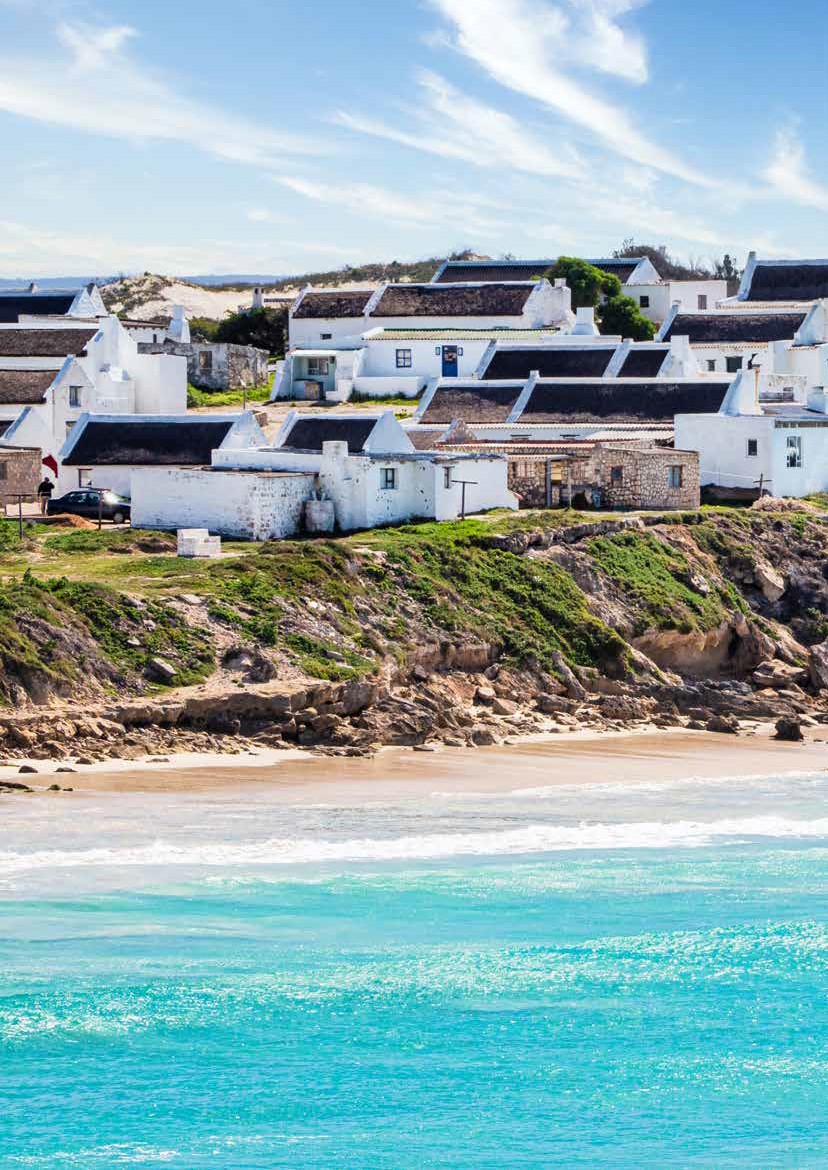 120  |Verslagdoening oor die institusionele respons rakende die Covid-19-pandemieOORDRAGBETALINGSOordragbetalings aan openbare entiteiteLet wel: Die Wesgro-oordragversoek is nie gefinaliseer nie omdat Wesgro se FJS nie deur die Ouditeur-generaal afgeteken is ten tyde van publisering nie, wat ’n finale bestedingsbedrag vir die openbare entiteit sou verskaf.Oordragbetalings aan organisasies buiten openbare entiteiteDie tabel hier onder toon die oordragbetalings wat vir die tydperk 1 April 2020 tot 31 Maart 2021 gemaak is.Vervolg op volgende bladsyVervolg op volgende bladsyVervolg op volgende bladsyVervolg op volgende bladsyVervolg op volgende bladsyVervolg op volgende bladsyVervolg op volgende bladsyVervolg op volgende bladsyDie tabel hier onder toon die oordragbetalings waarvoor begroot is vir die tydperk 1 April 2020 tot 31 Maart 2021, maar waarvoor geen oordragbetalings gemaak is nie.Vervolg op volgende bladsyVOORWAARDELIKE TOELAESVoorwaardelike toelaes en geoormerkte fondse betaal6.2. Voorwaardelike toelaes en geoormerkte fondse ontvangDie Departement het gedurende die 2020/21-boekjaar geen voorwaardelike toelaes ontvang nie. As deel van die jaarlikse bewilliging is daar egter geoormerkte fondse vir die volgende ontvang:R59,965 miljoen is spesifiek en uitsluitlik geoormerk vir die ondersteuning van Wesgro se inisiatiewe vir die bevordering van uitvoere, handel en beleggings om ekonomiese groei en werkskepping in die Wes-Kaap te dryf.R30 miljoen is geoormerk vir die opskaling van vaardigheidsontwikkelingsinisiatiewe in die provinsie, spesifiek binne die SPU- en tegnologiesektore.R29,161 miljoen is geoormerk ter ondersteuning van die inwerkingstelling van die Atlantis Spesiale Ekonomiese Sone (ASES).R42,566 miljoen is geoormerk ter ondersteuning van die werksaamhede van die Saldanhabaai Nywerheidsontwikkelingsone Lisensiëringsmaatskappy (SBIDZ LiCo).’n Bedrag van R9,198 miljoen is geoormerk om munisipale steun te verskaf in verband met toegang tot energie vanaf onafhanklike kragprodusente (OKP’s).R4,920 miljoen is geoormerk vir toerismeveiligheidsinisiatiewe in die provinsie.R57,098 miljoen is spesifiek en uitsluitlik geoormerk vir die bevordering en opskaling van inisiatiewe vir bestemmingsbemarking om ekonomiese groei en werkskepping in die Wes-Kaap te dryf.Die onderstaande tabel(le) sit die geoormerkte fondse uiteen wat gedurende die periode 1 April 2019 tot 31 Maart 2021 ontvang is.Vervolg op volgende bladsyVervolg op volgende bladsyVervolg op volgende bladsyVervolg op volgende bladsyVervolg op volgende bladsySKENKERFONDSESkenkerfondse ontvangDie onderstaande tabel(le) bevat die skenkerfondse wat gedurende die periode 1 April 2020 tot 31 Maart 2021 ontvang is.KAPITAALBELEGGINGKapitaalbelegging, instandhouding en batebestuursplanDie Departement het geen planne gehad om enige van die huidige fasiliteite gedurende die verslagdoeningsperiode te sluit of af te gradeer nie. Daar is geen daaglikse en groot instandhoudingsprojekte onderneem nie of instandhoudingsagterstand ondervind nie.Alle amptelike bates van die DEOT is in die bateregister aangeteken in ooreenstemming met die minimum vereistes soos deur die Nasionale Tesourie gestel. Die Departement doen halfjaarlikse bateverifikasietellings om te verseker dat verantwoording van alle bates gedoen kan word en geregistreer is.Die huidige stand van die Departement se kapitaalbates as ’n persentasie uitgedruk:13% is in ’n goeie toestand.84% is in ’n redelike toestand.3% is in ’n swak toestand.Die Departement het ’n verkoopproses vir die oorsigjaar onderneem waar sy batebasis met 114 bates ter waarde van ongeveer R1,014 miljoen verminder sou word. Die Departement kon egter nie hierdie bates verkoop nie weens Covid-19-beperkings. Die Departement het egter wel sommige van sy skootrekenaars verkoop deur die verkoop-aan-personeel-program. Altesaam 100 skootrekenaars is verkoop deur die verkoop-aan-personeel-program wat ’n inkomste van R36 002,48 opgelewer het.Die uitgawes aangegaan vir nuwe en vervangingsbates word in die tabel hier onder uiteengesit.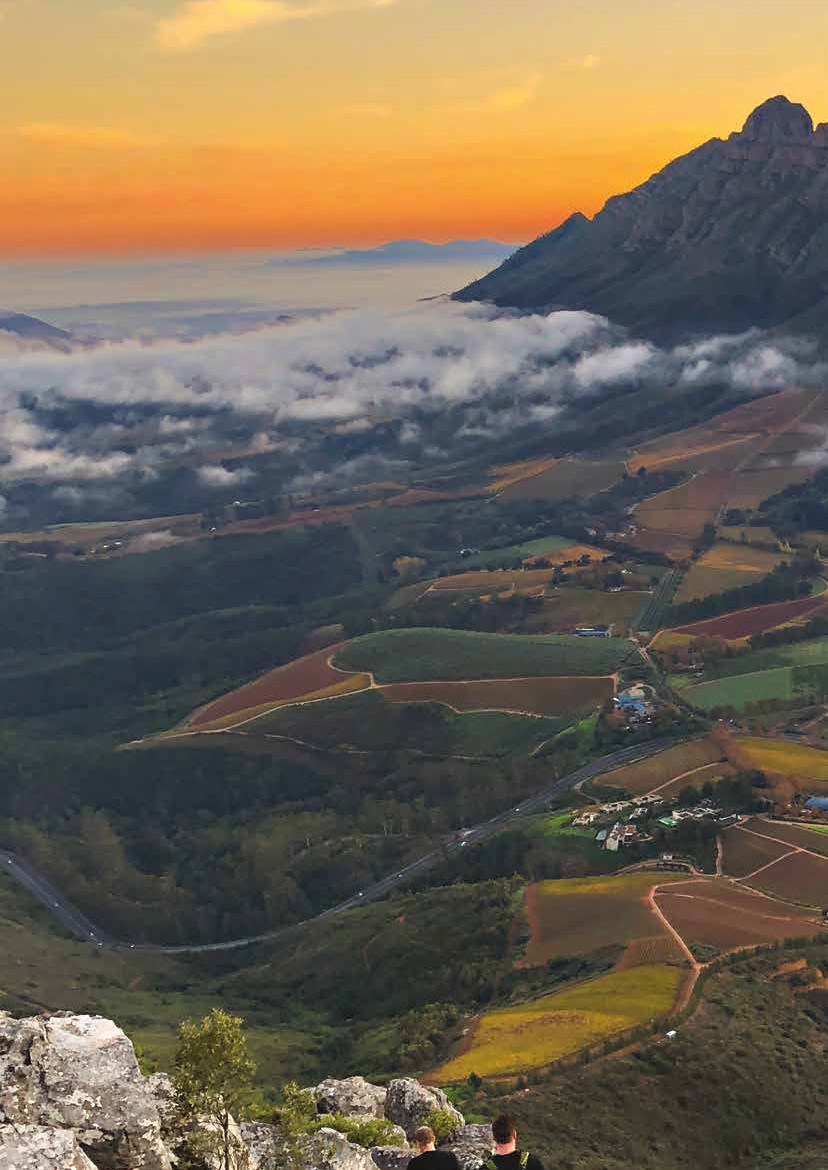 142   |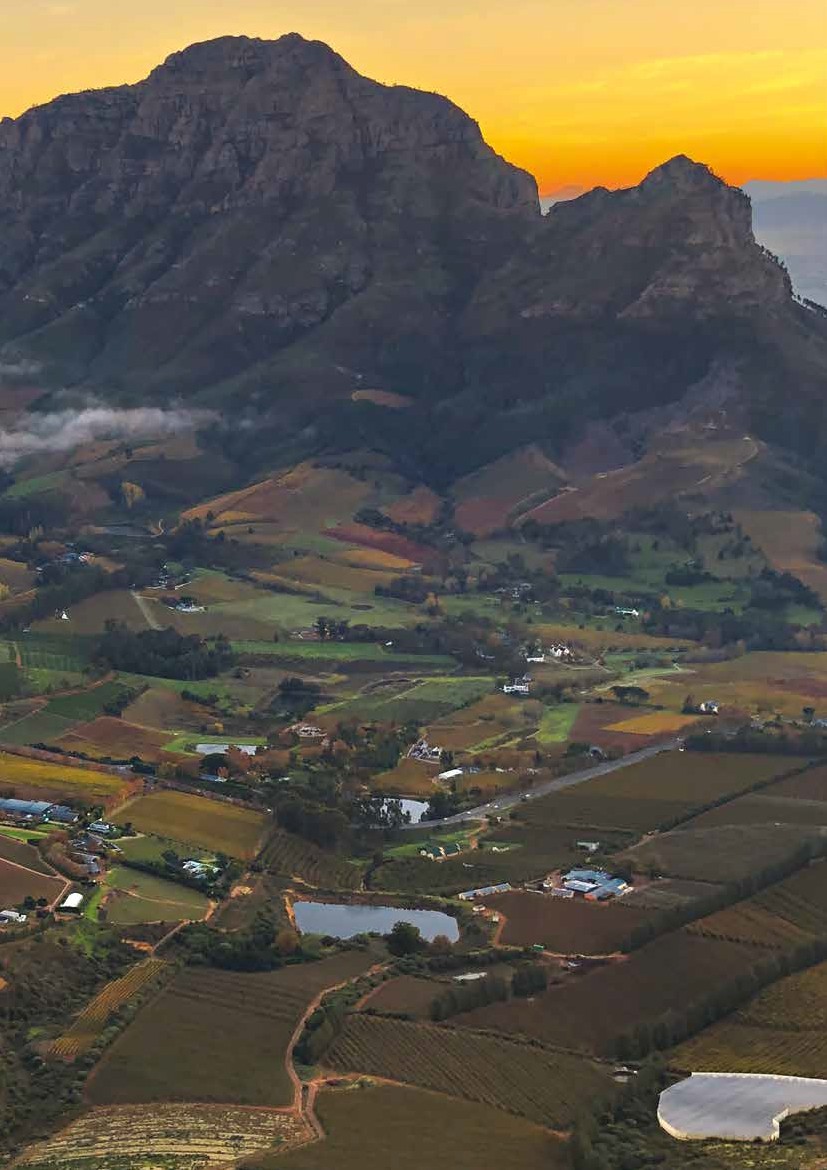 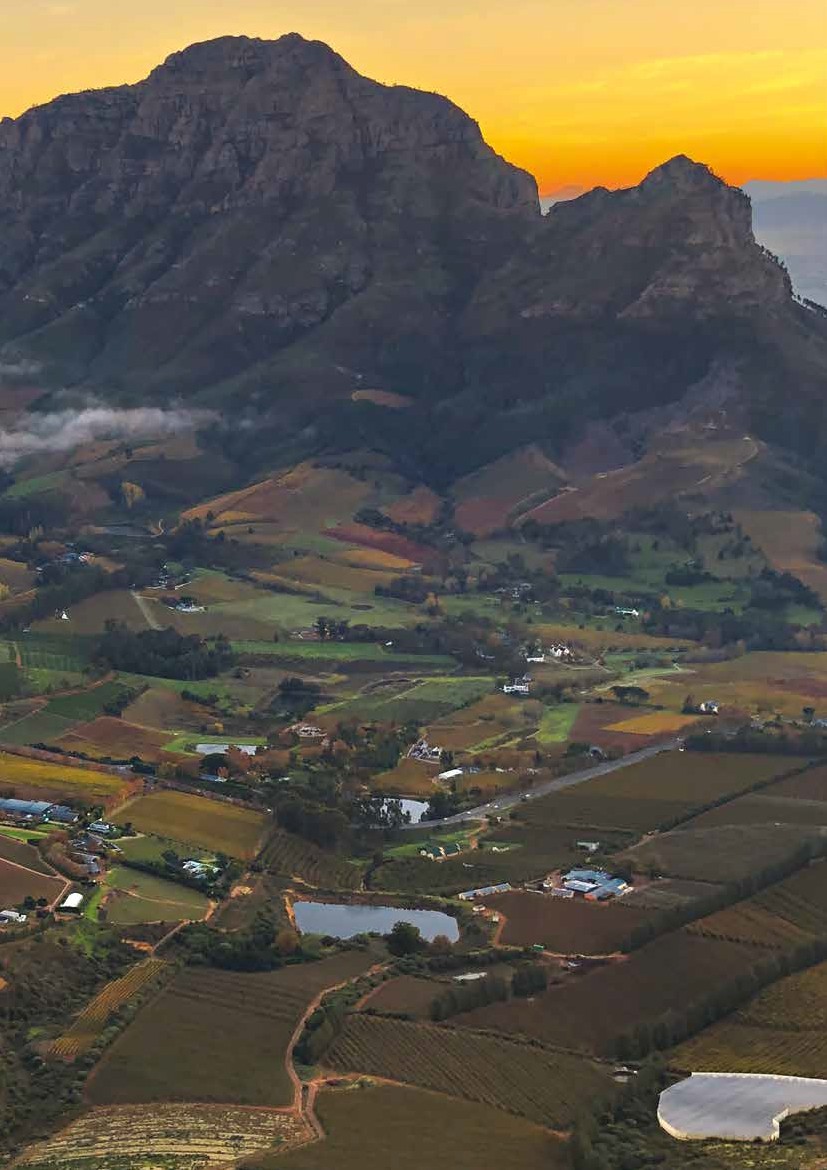 DEEL C:BESTUURSTOESIGDepartement van Ekonomiese Ontwikkeling en Toerisme – Jaarverslag 2020/21   |   143INLEIDINGDie vereistes vir korporatiewe bestuurstoesig van die King IV-verslag met betrekking tot die Rekenpligtige Beampte se verantwoordelikhede word deur artikel 38 en 40 van die WOFB bekragtig. Ingevolge hierdie wetgewende plig en verantwoordelikheid vir goeie bestuurstoesig staan die Staatsbestuurskomitee onder voorsitterskap van die Rekenpligtige Beampte en behels alle senior bestuurslede, insluitende provinsiale vennote op die gebied van risikobestuur, inligtingstegnologie, interne oudit en forensiese ondersoeke. Die Staatsbestuurskomitee se sleutelverantwoordelikheid is om te verseker dat bestuurstoesigstrukture ingestel is en funksioneer sodat die Departement se strategiese agenda op ’n etiese en maatskaplike verantwoordelike manier uitgevoer kan word.Die Staatsbestuurskomitee se strategiese agenda berus op die sleutelbeginsels van King IV om te verseker dat besluitneming deur goeie bestuursvoorneme gesteun word. Binne die bestek van die beginsels van leierskap, strategie en prestasie, verantwoordelike korporatiewe burgerskap en risikobestuur, het die Departement sy strategieë wat voor Covid gekonseptualiseer is, heroorweeg om dienslewering binne die nuwe omgewing te verseker. Die departementele ekonomiese herstelplan is parallel met die provinsiale herstelplan ontwikkel om belyning van voorneme en hulpbronne te verseker, sowel as om interdepartementele betrekkinge in ag te neem. Binne hierdie konteks het die Staatsbestuurskomitee strategiese risiko’s geïdentifiseer in reaksie op die herstelplanne sowel as enige geleenthede wat binne die omgewing ontgin kan word. Om hierdie benadering rakende alle vlakke van werksaamhede te veranker, is die risiko- en geleentheidsproses toegepas op programmatiese en projekvlakke van lewering. Met die nodige plig en sorg wat gehandhaaf is om kwaliteit en ware risiko- en geleentheidsprofielsamestelling te verseker, het die Departement sukses behaal oor verskeie programme en projekte heen.In ooreenstemming met die Staatsbestuurskomitee se protokol is ’n kenner op die gebied van innovering, diversiteitsbestuur en afleer- en herleermetodologieë, me. Zanele Njapha, gekontrakteer om die bestuurstruktuur toe te rus met hulpmiddels om progressiewe denke te inisieer, te vernuwe en te versterk. As bewys van die sukses van die skakeling het die komitee die kenner weer uitgenooi vir opvolg en meer spesifieke opleidingsintervensies met die breër bestuurstruktuur, om te verseker dat die innovasiegesprek voortduur in die Departement en diensleweringswinste behaal word.In die verdere nastrewing van sy mandaat en die toepassing van die nuanses wat ’n entiteit se korporatiewe maatskaplike verantwoordelikheid beïnvloed, het die Departement sy bestuursprotokolle uitgebrei om klein ondernemings te ondersteun waar die pandemie ’n nadelige impak op groei en selfs oorlewingsvooruitsigte gehad het. Binne die raamwerk van deursigtigheid, aanspreeklikheid en streng billikheid is aansoekers aan talle vlakke van assessering deur bestuurskomitees en taakspanne onderwerp, om te verseker dat die proses deeglik is, kwalifiserende ondernemings ondersteun word en waarde vir geld verkry word.RISIKOBESTUURDie Rekenpligtige Beampte (RB) vir die Departement aanvaar verantwoordelikheid vir die implementering van ondernemingsrisikobestuur (ORB) in ooreenstemming met die Nasionale Tesourie se Risikobestuursraamwerk vir die Openbare Sektor (PSRMF), en die Direktoraat: Ondernemingsrisikobestuur (D:ORB) in die Departement van die Premier (DvdP) verskaf ’n gesentraliseerde diens aan die Departement.Verantwoordelikheid van die StaatsbestuurskomiteeDie Staatsbestuurskomitee (GOVCOM) rapporteer dat dit sy verantwoordelikhede nagekom het soos voortspruitend uit artikel 38 (1)(a)(ii) van die Wet op Openbare Finansiële Bestuur, Nasionale Tesourieregulasie 3.1.2 en die Staatsdiensregulasies van 2016, hoofstuk 2, deel 1, 2 en 3. Die GOVCOM rapporteer verder dat dit die toepaslike formele opdrag (TOR), soos goedgekeur deur die GOVCOM-voorsitter op 3 April 2020, aangeneem het en aangeleenthede ter voldoening aan hierdie opdrag gereguleer het en dat alle verantwoordelikhede soos daarin vervat, uitgevoer is.Lede van die StaatsbestuurskomiteeDie GOVCOM bestaan uit gekose lede van die DEOT se senior bestuurspan. Volgens sy opdrag moet die GOVCOM vier keer per jaar vergader, maar weens Kabinet-verwante aangeleenthede is die vergadering in die tweede kwartaal gekanselleer. GOVCOM het dus slegs drie keer gedurende die 2020/21-boekjaar vergader.Die tabel hier onder verskaf inligting oor GOVCOM-lede:Die volgende is ’n aanduiding van ander beamptes wat die GOVCOM-vergaderings tydens die oorsigjaar bygewoon het:Sleutelaktiwiteite van die StaatsbestuurskomiteeDie Rekenpligtige Beampte is die voorsitter van die GOVCOM. In die uitvoering van sy funksie het die GOVCOM die volgende sleutelaktiwiteite gedurende die jaar verrig:evaluering van die Departement se risikobestuurstrategie en -implementeringsplan vir aanbeveling deur die Ouditkomitee en goedkeuring deur die Rekenpligtige Beampteinstelling, hersiening en toepassing van toepaslike risiko-aptyt en -toleransies, sowel as aanbeveling van dieselfde vir goedkeuring deur die Rekenpligtige Beampteversekering dat risiko’s en verwante versagtingsmaatreëls uitgestippel is in ooreenstemming met die Departement se vlakke vir risiko-aptyt en -toleransierapportering aan die Rekenpligtige Beampte oor enige wesenlike veranderinge aan die risikoprofiel van die Departementassessering van die implementering van die departementele risikobestuursbeleid, -strategie en -implementeringsplanversekering van toeganklike, akkurate, tydige en relevante openbaarmaking van risiko’s aan belanghebbersverkryging van toesiggerusstelling rakende die doeltreffendheid van risikobestuursprosesseevaluering van die doeltreffendheid van versagtingstrategieë om die wesenlike, strategiese, program-, etiek- en ekonomiese misdaadrisiko’s die hoof te biedevaluering van die doeltreffendheid van die implementering van die plan rakende die voorkoming van bedrog en korrupsietoesighouding deur die Departement rakende etiekbestuur en sakekontinuïteit tydens vergaderings van die departementele topbestuurBelangrike strategiese risiko’s gedurende die jaar oorweeg en ondersoekDie volgende is belangrike strategiese risiko’s wat vir die Departement hersien is, insluitende die beoordeling van bestaande versagtingsmaatreëls:ontwrigting en aansienlike afname in toerismegetalleekosisteem wat nie effektiewe ontwikkeling en groei vir KMMO’s bied niebeperkte vermoë van munisipaliteite om nuwe energiegeleenthede te benut en te dryfbeperkte vermoë van die Departement rakende uitvoering van die Werksplan, Wes-Kaapse Herstelplan, departementele ekonomiese herstelplan en vyfjaarstrategie weens begrotingsbesnoeiings en die koste van werknemersbeperkingsbeperkte vermoë om die hoë vlakke van werkloosheid in verband met vaardigheidstekorte, beperkte werksgeleenthede en ’n swakgeskoolde arbeidsmag aan te roer, wat verder deur die impak van die Covid-19-pandemie vererger isbeperkte vermoë om inisiatiewe rakende die gemak van sake doen te implementeerDie Ekonomiese Herstelplan is deur die Departement ontwikkel as poging om ’n bemagtigende omgewing vir werkskepping en ekonomiese groei daar te stel ten einde die ekonomiese uitdagings weens die Covid-19-pandemie die hoof te bied, sowel as om te fokus op die deurlopende swak groei van die ekonomie voortspruitend uit ekonomiese struikelblokke van voor die huidige pandemie. Fokusgebiede van die plan sluit die volgende in: versnelling van die gemak van sake doen; bevordering van investering, uitvoere en infrastruktuur; ondersteuning aan KMMO’s en die informele sektor; opskaling van werksgeleenthede en vaardighede vir werkloses; en ekonomiese veerkragtigheid, insluitende water- en energieveerkragtigheid. Gedurende kwartaal 3 het die Departement ontwikkelende strategiese risiko’s in verband met hierdie plan geïdentifiseer. Hierdie risikostellings sal in die 2021/22-boekjaar verder herdefinieer word.Die volgende is sommige van die Departement se reaksies rakende die Covid-19-pandemie en planne vir die oplewing van die ekonomie:Die Departement het sy begrotingstoewysing herprioritiseer ten opsigte van ’n Covid-19-respons-en-herstelplan. Huidige strategieë is ook hersien, ’n sakeimpakbeoordeling (SIB) is uitgevoer en strategiese prioriteitsgebiede is hersien.Die Departement se interne Sakekontinuïteitsplan (SKP) is bygewerk en individuele risikobeoordelings, sowel as ’n omgewingsrisikobeoordeling is gedoen om die Departement se gereedheid vas te stel vir personeel om terug te keer ten opsigte van ’n gefaseerde benadering per elke inperkingsvlak.Die Departement het ook ’n voldoeningsbeampte aangestel en ’n Covid-19-bestuurskomitee tot stand gebring.Die sektore wat die swaarste getref is in die provinsie was toerisme, vervaardiging, handel, finansies, konstruksie en privaat huishoudings wat almal groot verliese aangeteken het. Verskeie intervensies is geïdentifiseer om werksgeleenthede te red en om ’n tweede tragedie van werkloosheid te verhoed, naamlik:hulpbefondsing vir klein ondernemings in beide die formele en informele sektoresamewerking met munisipaliteite en departemente om die getal UOWP-projekte in die provinsie te vermeerderfokus op rompslompvermindering om beleggings en projekte te bespoedig wat werk sal skepveilige terugkeer van internasionale toerisme met die versekering dat belanghebbers deur die bank die veiligheid van besoekers en inwoners die fokus van hul beplanning en responsstrategieë maakDie Ekonomiese Kluster se Ouditkomitee voorsien onafhanklike toesighouding oor die Departement se risikobestuurstelsel. Die Ouditkomitee is voorsien van kwartaallikse ORB-vorderingsverslae en risikoregisters ten einde sy onafhanklike toesighoudingsrol te kan vervul.Belangrike ontluikende risiko’s vir die volgende boekjaarDie volgende ontluikende risiko’s sal in die nuwe boekjaar oorweeg word:volledige operasionalisering van die ekonomiese herstelplan binne die konteks van swak ekonomiese vooruitsigteverhoogde negatiewe impak van Covid-19 op bedrywe soos toerisme en lugrederye, aangesien Suid-Afrika tans meer reisbeperkings in die gesig staar weens die bedreiging van ’n komende derde golf, die potensiële waarskynlikheid dat die virus verder kan muteer en die stadige toediening van entstowwe, wat internasionale reisigersvertroue beïnvloedverhoogde begrotingsbesnoeiings en die koste van werknemersbeperkings, wat die Departement se vermoë beperk om sleutelplanne en -projekte uit te voerinstandhouding en bevordering van openbare infrastruktuurvoldoening aan die POPIA-wetgewingvereistesSamevattingDie 2020/21-jaar het die lewering van die strukturele veranderinge behels soos beplan en uiteengesit in die ORB-beleid, -strategie en -implementeringsplan vir 2020/21. Met die aanvang van die pandemie en die ontwikkeling van nuwe strategieë en herstelplanne is risikobestuur as ’n bestuursinstrument werklik op die proef gestel. Alhoewel daar vordering gemaak is rakende die beplande veranderinge (geloofwaardigheid van bestuursrisikoreaksies, frekwensie van risikobeoordelings en opleidingsinhoud), was die mees impakvolle prestasie deur die Departement die bestuur se toepassing van risikobestuursbeginsels en -metodologieë om te reageer op ’n ongekende omgewing met ’n risiko- en geleentheidsprofiel vir die bereiking van sy herontwerpte mandaat.BEDROG EN KORRUPSIEBedrog en korrupsie hou beduidende moontlike risiko’s in vir die Departement se bates en kan ’n negatiewe uitwerking hê op doeltreffende dienslewering en die Departement se reputasie.Die WKR het ’n teenbedrog-en-korrupsiestrategie aanvaar wat die Provinsie se standpunt bevestig van geen verdraagsaamheid teenoor bedrog, diefstal en korrupsie. In ooreenstemming met hierdie strategie is die Departement verbind tot geen verdraagsaamheid ten opsigte van korrupte, bedrieglike of enige ander kriminele aktiwiteite, hetsy intern of ekstern, en enige partye wat by sulke praktyke betrokke is of poog om dit te doen, word ingevolge alle beskikbare regsmiddele vervolg. Die Departement het ’n goedgekeurde Bedrog-en-korrupsievoorkomingsplan en ’n meegaande Bedrogvoorkomingsimplementeringsplan, wat uitvoering gee aan die voorkomingsplan.Daar is verskeie kanale vir die aanmelding van beweerde bedrog, diefstal en korrupsie, wat breedvoerig in die provinsiale teenbedrog-en-korrupsiestrategie, die WKR se openbaarmakingsbeleid en die departementele Bedrog-en-korrupsievoorkomingsplan beskryf word. Elke aantyging wat deur die Eenheid vir Provinsiale Forensiese Dienste (PFD) ontvang word, word in ’n gevallebestuurstelsel aangeteken, wat as ’n bestuursinstrument gebruik word om verslag te doen oor vordering met gevalle rakende die Departement en om statistiek vir die WKR en Departement te genereer.Werknemers en werkers wat onthullings oor vermoedelike bedrog, korrupsie en diefstal doen, word beskerm indien die openbaarmaking ’n beskermde bekendmaking is (d.w.s. voldoen aan statutêre vereistes van die Wet op Beskermde Bekendmakings, Wet 26 van 2000, bv. indien die openbaarmaking te goeder trou gedoen is). Die WKR se openbaarmakingsbeleid bied riglyne aan werknemers en werkers wat oor redelike gronde beskik dat oortredings of ongerymdhede binne die WKR begaan is of begaan word, sodat hulle hul klagtes onder die aandag van die betrokke lynbestuurders, spesifieke aangewese personeel binne die WKR, of eksterne instansies kan bring. Die geleentheid om anoniem te bly, word aan enige persoon gebied wat gevalle van bedrog, diefstal en korrupsie wil aanmeld en indien hulle dit persoonlik doen, word hulle identiteit vertroulik gehou deur die persoon by wie hulle dit aanmeld.Indien bedrog, diefstal of korrupsie ná ’n ondersoek bevestig word, word die werknemer wat aan sulke dade deelgeneem het aan ’n tugverhoor onderwerp. Daar word van die WKR-verteenwoordiger wat die dissiplinêre verrigtinge geïnisieer het, verwag om die afdanking van die betrokke werknemer aan te beveel. Waar daar prima facie-getuienis van kriminele gedrag bestaan, word ’n strafregtelike saak by die Suid-Afrikaanse Polisiediens aanhangig gemaak.Vir die oorsigjaar het die PFD ’n gevallevorderingsertifikaat vir die Departement uitgereik wat die volgende aandui:Die volgende tabel ontleed verder die afgehandelde gevalle waarna hier bo verwys word:VERMINDERING VAN BELANGEBOTSING’n Belangrike element van korporatiewe bestuurstoesig is die doeltreffende bestuur van belangebotsings. Die Departement beskou dit as ’n belangrike fokusgebied in voorsieningskanaalbestuur en vir alle oordragbetalings. Ter nastrewing hiervan en om belangebotsing te dek en sodoende te voorkom, het die Department vir die 2020/21-boekjaar sy benadering ten opsigte van etiese diensleweringspraktyke versterk en die volgende verseker:Alle departementele bodkomiteelede teken ’n verklaring van belange vir elke bod en in die geval van enige botsing word die betrokke lede van die vergadering verskoon. Hierdie verklaring mitigeer ook enige moontlike kwessies wat ten opsigte van vertroulikheid kan ontstaan.Daar word van verskaffers vereis om ’n WCBD 4-dokument te voltooi, wat van hulle vereis om enige familielede wat by die verkrygingsproses betrokke is of in diens van die Departement is, bekend te maak. Die inligting op die WCBD4 word vóór die evaluering van die bod/kwotasie deur die Departement geverifieer.Verklarings van belange word voltooi deur alle personeel wat kwotasies vir verkryging van tussen R0 en R10 000 aanvra.Keuring van begunstigdes van oordragbetalings word formeel gedoen deurdat versoeke om voorleggings geadverteer, geëvalueer en beoordeel word. Die proses van evaluering en beoordeling word deur ’n portefeulje-evalueringskomitee en portefeulje-beoordelingskomitee gedoen. Beide komitees het ’n opdrag wat die pligte en verantwoordelikhede van elke komiteelid uiteensit, en daar word ook van hulle verwag om verklarings van belange te voltooi.Verklarings van belange word voltooi deur alle personeel wat by oordragbetalings aan begunstigdes betrokke is.VKB-amptenare en senior bestuur word streng gekontroleer.Bieërs se gedrag word ten opsigte van die register van tenderwanpresteerders en die databasis van verbode verskaffers geverifieer.Die sertifisering van die betalingsproses wat deur projekbestuurders voltooi word, fasiliteer die verantwoordelikheid en aanspreeklikheid van die projekbestuurder deur die verklaring dat daar geen nadelige omstandighede of toestande bestaan wat die projekdoelstellings sal beïnvloed nie. Die verklaring is dus ’n aanvullende dekking om potensiële belangebotsings wat moontlik kan bestaan ten opsigte van alle projekte te versag.Daarbenewens het die Departement vir die verslagtydperk voldoening aan 100% van die Staatsdiensregulasies (2001) verseker, wat bepaal dat alle aangewese werknemers in die staatsdiens die besonderhede van hul finansiële belange op ’n jaarlikse grondslag aan die betrokke uitvoerende gesag moet bekendmaak.GEDRAGSKODE’n Gedragskode vir voorsieningskanaalbestuur (VKB) is ontwikkel om te verseker dat VKB-amptenare fidusiêre pligte in die uitvoering van hulle normale pligte verrig. Alle amptenare in voorsieningskanaalbestuur onderteken ’n gedragskode by diensaanvaarding en dan jaarliks daarna. Die inhoud van die gedragskode word deeglik met elke personeellid bespreek sodat hulle bewus is van die erns van die dokument.Ten einde ’n standaard van professionele etiek in die werkplek te bevorder, het die Departement verseker dat alle nuwe werknemers ’n inlywingsprogram bywoon, wat handel oor die gedragskode en wat werknemers aanmoedig om eties te dink en op te tree.GESONDHEID-, VEILIGHEID- EN OMGEWINGSKWESSIESIngevolge artikel 8(1) van die Wet op Beroepsgesondheid en -Veiligheid, moet elke werkgewer ’n werksomgewing voorsien en onderhou wat veilig is en geen risiko vir werknemers se gesondheid inhou nie. ’n Spesifieke sekuriteitsbestuurder, veiligheidskomitee en ’n komitee vir beroepsgesondheid- en veiligheid moet ook werksaam wees.Daar is vier departemente in die Waldorfgebou, waarvan die Departement van Ekonomiese Ontwikkeling en Toerisme die leidende departement vir alle gesondheid- en veiligheidskwessies is.Vergaderings van die Beroepsgesondheid-en-veiligheidskomitee (BGVK) is gedurende die jaar gehou om aangeleenthede rakende die voldoening aan gesondheid en veiligheid te bespreek en te monitor. Gedurende die verslagjaar is alle DEOT BGV-verteenwoordigers suksesvol opgelei in hul onderskeie rolle as eerstehelper, brandbestryder en BGV-ordebeampte.Aangeleenthede wat verband hou met Covid-19-voldoening en -protokol word ook tydens die onderskeie BGV-vergaderings bespreek.Ten spyte van die Covid-19-pandemie is twee suksesvolle ontruimingsoefeninge tydens die verslagdoeningsperiode gehou, met volle deelname van al die betrokke belanghebbers in die Waldorfgebou.Die Sakekontinuïteitsplan (November 2017) is hersien ná die implementering van aanbevelings deur die Departement van Gemeenskapsveiligheid, die Departement van die Premier se Ce-I en Interne Oudit. Weens veranderinge in die eksterne omgewing asook weens belangrike personeelveranderinge is die SKP gedurende hierdie boekjaar hersien, met inagneming van die volgende:lesse geleer uit vorige ontwrigtende gebeure wat die daaglikse werksaamhede van die DEOT beïnvloed het (vlugtelinge wat die grondvloer beset)wysigings aan wetgewing, beleide en voorskrifteriglyne/advies verkry van provinsiale departemente (Ce-I, DGV en TPWP)aanbevelings van die departementele komitees, naamlik die VeiligheidskomiteeBeroepsgesondheid-en-veiligheidskomitee sowel as die departementele IKT-bestuurskomiteeHierdie SKP bied ’n uiteensetting van die stappe wat die Departement sal neem om sakeaktiwiteite te herstel, insluitende stelsels en toegangsprosesse vir die voortsetting van noodsaaklike sakefunksies tydens en ná ’n ontwrigting.PORTEFEULJEKOMITEESGedurende die verslagdoeningsperiode het die Department bydraes gelewer by die volgende vergaderings van die Staande Komitee oor Finansies, Ekonomiese Geleenthede en Toerisme:SKOOR-RESOLUSIESVOORAFGAANDE WYSIGING AAN OUDITVERSLAEGeen wysigings ten opsigte van die vorige jaar is aan die ouditverslag aangebring nie.EENHEID VIR INTERNE BEHEERDie Eenheid vir Interne Beheer is ’n interne funksie wat binne die Hoofdirektoraat: Finansiële Bestuur werksaam is. Die Eenheid stel jaarliks ’n risikogebaseerde bedryfsplan saam wat ontwerp is om te verseker dat die beheeromgewing ten volle funksioneel is. Die funksies van die Eenheid sluit interne gerusstellingsdienste, bestuurstoesig, bedrog en verliese in.Gedurende die verslagjaar het die Subeenheid vir Bestuurstoesig deur die bekragtiging van wetgewing die geloofwaardigheid van die wetgewende omgewing deur middel van die ontwikkeling van ’n wetgewende databasis verseker. Daarbenewens, en as deel van sy bydrae tot die kommunikasiestrategie vir finansiële bestuur, het die Subeenheid deur middel van ’n verskeidenheid kommunikasieplatforms, deurlopend geskakel met diensleweringsprogramme rakende die verspreiding van inligting oor finansiële bestuur. Hierdie platforms het opleidingsvideo’s gebaseer op stories, veel voorkomende vrae, amptelike kennisgewings en ’n finansiële koerant ingesluit. Laasgenoemde maak voorsiening vir ’n kennisgewingbordformaat wat alle aktuele gebeure en aangeleenthede rakende die lynfunksionarisse se werksterreine konsolideer. Die kommunikasieplatforms is gestruktureer om die finansiële bestuursbevoegdhede van alle personeel te verbeter en die steundiensfunksie te versterk.Die Subeenheid vir Gerusstelling het suksesvolle finansiële voldoeningsinspeksies uitgevoer rakende voorsieningskanaalbestuur, oordragbetalings, begrotingsbestuur en batebestuur. Daarbenewens het die Eenheid die tussentydse en finansiële jaarstate nagegaan en gerusstelling in verband daarmee voorsien. Die Eenheid is ook verantwoordelik vir eksterne gerusstellingsverskaffers, naamlik Interne Oudit en die Ouditeur-generaal. Hierdie funksie is voldoende vervul deurdat elkeen hul oudits suksesvol en optimaal uitgevoer het.INTERNE OUDIT EN OUDITKOMITEESInterne Oudit voorsien die bestuur van onafhanklike, objektiewe gerusstellings- en konsultasiedienste wat ontwerp is om waarde toe te voeg en deurlopend die werksaamhede van die Departement te verbeter. Dit moet die Departement bystaan om sy doelwitte te behaal deur middel van ’n sistematiese, gedissiplineerde benadering tot die evaluering en verbetering van die doeltreffendheid van prosesse vir bestuurstoesig, risikobestuur en -beheer.Die volgende belangrike aktiwiteite word in hierdie opsig uitgevoer:evaluering en toepaslike aanbevelings om die bestuurstoesigprosesse te verbeter ter bereiking van die Departement se doelwitteevaluering en bydrae tot die toereikendheid en doeltreffendheid van die verbetering van die risikobestuursprosesbystand aan die Rekenpligtige Beampte met die handhawing van doeltreffende en effektiewe beheermaatreëls deur dié maatreëls te evalueer om hul doeltreffendheid en effektiwiteit te bepaal, en deur aanbevelings vir versterking of verbetering te ontwikkelWerksaamhede van Interne Oudit wat gedurende die oorsigjaar vir die Departement voltooi is, het vyf gerusstellingskakelings (waaronder een transversale skakeling) en twee konsultasieskakelings (transversaal) ingesluit. Die besonderhede van hierdie skakelings is by die Ouditkomitee se verslag ingesluit.Die Ouditkomitee is as ’n toesighoudende liggaam aangestel wat onafhanklike toesighouding verskaf oor die prosesse vir bestuurstoesig, risikobestuur en beheer in die Departement, wat toesighouding en verantwoordelikhede met betrekking tot die volgende insluit:funksie vir interne ouditfunksie vir eksterne oudit (Ouditeur-generaal van Suid-Afrika – OGSA)departementele rekeningkunde en verslagdoeningdepartementele rekeningkundige beleidehersiening van OGSA se bestuurs- en ouditverslaghersiening van departementele monitering deur die loop van die jaardepartementele risikobestuurinterne beheervoorafbepaalde doelwitteetiek en forensiese ondersoekeDie tabel hier onder verskaf tersaaklike inligting oor lede van die Ouditkomitee:Vervolg op volgende bladsyVERSLAG VAN DIE OUDITKOMITEEDit is ons voorreg om ons verslag vir die boekjaar geëindig 31 Maart 2021 voor te lê.Verantwoordelikheid van die OuditkomiteeDie Ouditkomitee rapporteer dat alle verantwoordelikhede nagekom is, soos vereis deur artikel 38(1)(a)(ii) van die Wet op Openbare Finansiële Bestuur (WOFB) en die Nasionale Tesourieregulasies 3.1.13. Die Ouditkomitee rapporteer verder dat dit ’n toepaslike, formele opdrag aanvaar het, sy aangeleenthede ter voldoening aan hierdie opdrag gereguleer het en alle verantwoordelikhede soos daarin vervat, nagekom het.Die doeltreffendheid van interne beheerDie Departement word vereis om stelsels van interne beheer te ontwikkel en te handhaaf wat die waarskynlikheid van die bereiking van sy doelwitte sal verbeter, om aan te pas by veranderinge in die omgewing waarin dit werksaam is, om doeltreffendheid en doelmatigheid van werksaamhede te bevorder, en om betroubare verslagdoening en voldoening aan wette en regulasies te steun. Die WKR het ’n gekombineerde gerusstellingsraamwerk aanvaar wat gerusstellingsverskaffers identifiseer en integreer. Die eerste vlak van gerusstelling is bestuursgerusstelling, wat van lynbestuur vereis om doeltreffende beheermaatreëls vir interne beheer te handhaaf en daardie prosedures op ’n daaglikse basis uit te voer deur middel van toesighoudende beheermaatreëls en om regstellende stappe te doen waar nodig. Die tweede vlak van gerusstelling is interne gerusstelling wat verskaf word deur funksies apart van direkte lynbestuur, wat toevertrou is met die beoordeling van die voldoening aan beleide, prosedures, norme, standaarde en raamwerke. Die derde vlak van gerusstelling is onafhanklike gerusstellingsverskaffers, wat gelei word deur professionele standaarde wat die hoogste vlakke van onafhanklikheid vereis.’n Risikogebaseerde gekombineerde gerusstellingsplan is vir die Departement ontwikkel en gefasiliteer deur Interne Oudit, wat ook ’n onafhanklike gerusstellingsverskaffer is. Interne Oudit voorsien die Ouditkomitee en die bestuur van redelike gerusstelling dat interne beheer voldoende en doeltreffend is. Dit word bereik deur ’n goedgekeurde risikogebaseerde plan vir interne oudit, assessering deur Interne Oudit van die toereikendheid van beheermaatreëls wat die risiko’s mitigeer, en monitering deur die Ouditkomitee van die implementering van korrektiewe optrede.Die volgende skakelings vir interne oudit is deur die Ouditkomitee goedgekeur en gedurende die oorsigjaar deur Interne Oudit voltooi:GerusstellingskakelingsDSA-beleidsriglyn oor publieke administrasie en bestuursdelegasiesWerksfondsKMMO-aansporingsfondsOordragbetalingsCOVID-19 VKB-transaksies (transversale projek)KonsultasieskakelingsCGF-basislynrypheidsassessering (transversale projek)Waterrisiko: Watersekerheidsbestuur (transversale projek)Die plan vir interne oudit is vir die jaar voltooi. Die areas vir verbetering, wat deur Interne Oudit tydens hul werksaamhede uitgewys is, is deur die bestuur aanvaar. Die Ouditkomitee gaan voort om die aksies op ’n kwartaallikse grondslag te monitor.Verslae oor bestuur gedurende die jaar en maandelikse/kwartaallikse verslaeDie Ouditkomitee is tevrede met die inhoud en gehalte van die kwartaallikse verslae oor bestuur gedurende die jaar en prestasieverslae, soos uitgereik gedurende die oorsigjaar deur die Rekenpligtige Beampte van die Departement ingevolge die Nasionale Tesourieregulasies en die Wet op die Verdeling van Inkomste.Evaluering van finansiële stateDie Ouditkomitee het:die geouditeerde finansiële jaarstate, vir insluiting by die jaarverslag, hersien en bespreekOGSA se bestuursverslag en die bestuur se respons daarop hersienveranderinge aan rekeningkundige beleide en praktyke soos aangegee in die finansiële jaarstate hersienwesenlike aanpassings voortspruitend uit die oudit van die Departement hersienVoldoeningDie Ouditkomitee het die Departement se prosesse in verband met die voldoening aan wetlike en regulatoriese bepalings nagegaan.Prestasie-inligtingDie Ouditkomitee het die inligting oor voorafbepaalde doelwitte soos gerapporteer in die jaarverslag hersien.Verslag van die Ouditeur-generaal van Suid-Afrika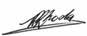 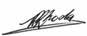 Ons het op ’n kwartaallikse grondslag die Departement se implementeringsplan vir ouditkwessies soos gerapporteer in die vorige jaar hersien. Die Ouditkomitee het met die OGSA vergader om te verseker dat daar geen onafgehandelde kwessies is wat uit die regulatoriese oudit voortgespruit het nie. Korrektiewe optrede oor die gedetailleerde bevindinge wat deur OGSA gerapporteer is, word op ’n kwartaallikse grondslag deur die Ouditkomitee gemonitor.Die Ouditkomitee onderskryf en aanvaar die OGSA se mening aangaande die finansiële jaarstate en stel voor dat hierdie geouditeerde finansiële jaarstate aanvaar word en met hul verslag saamgelees word.Mnr. Richard RhodaVoorsitter van die Ouditkomitee van die Ekonomiese Kluster Departement van Ekonomiese Ontwikkeling en ToerismeDatum: 5 Augustus 2021PRESTASIE-INLIGTING OOR BBSEB-VOLDOENINGDie volgende tabel is voltooi in ooreenstemming met voldoening aan die BBSEB-vereistes van die BBSEB-wet van 2013 en soos bepaal deur die Departement van Handel en Nywerheid.Vervolg op volgende bladsy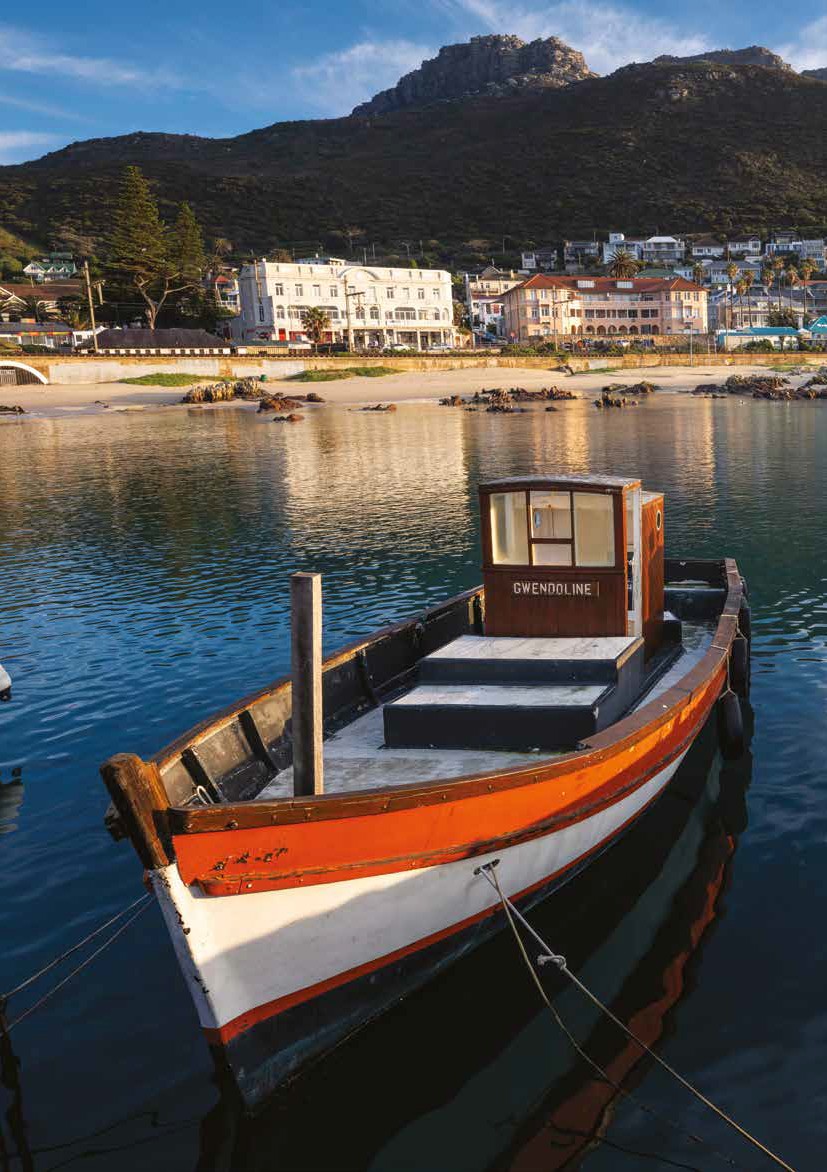 158  |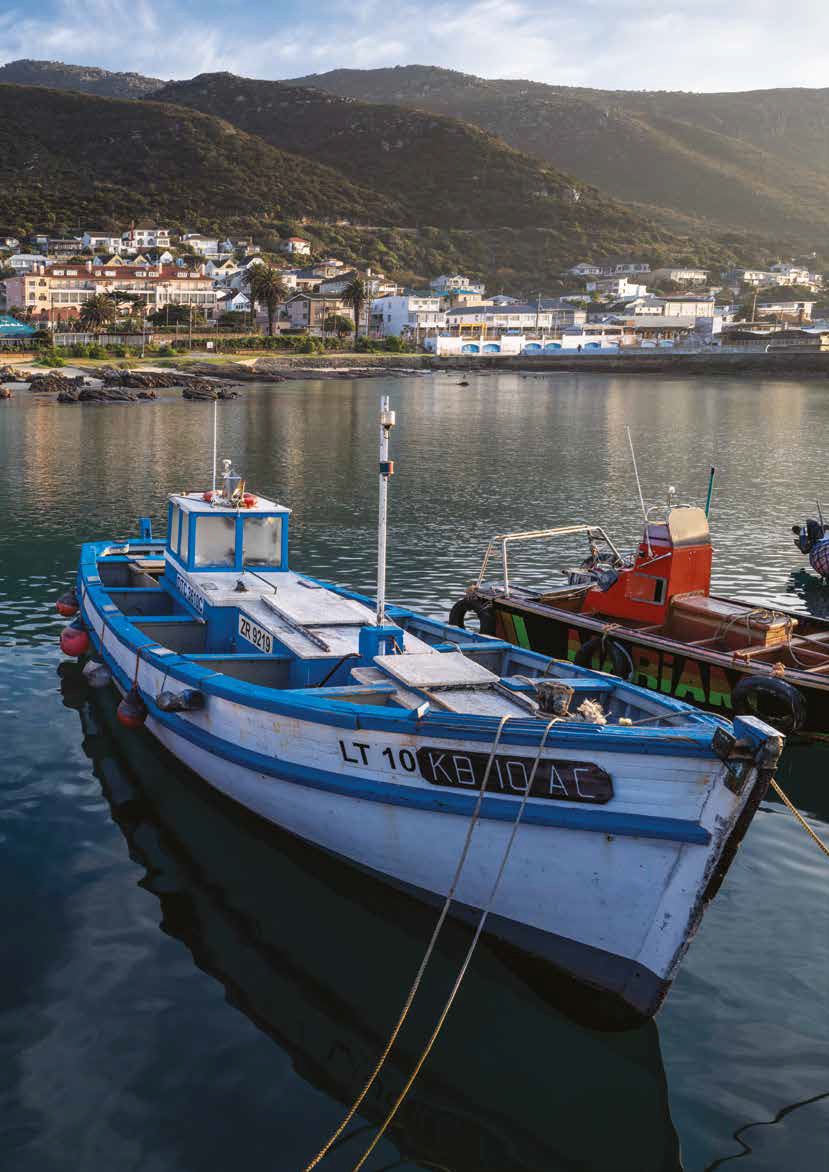 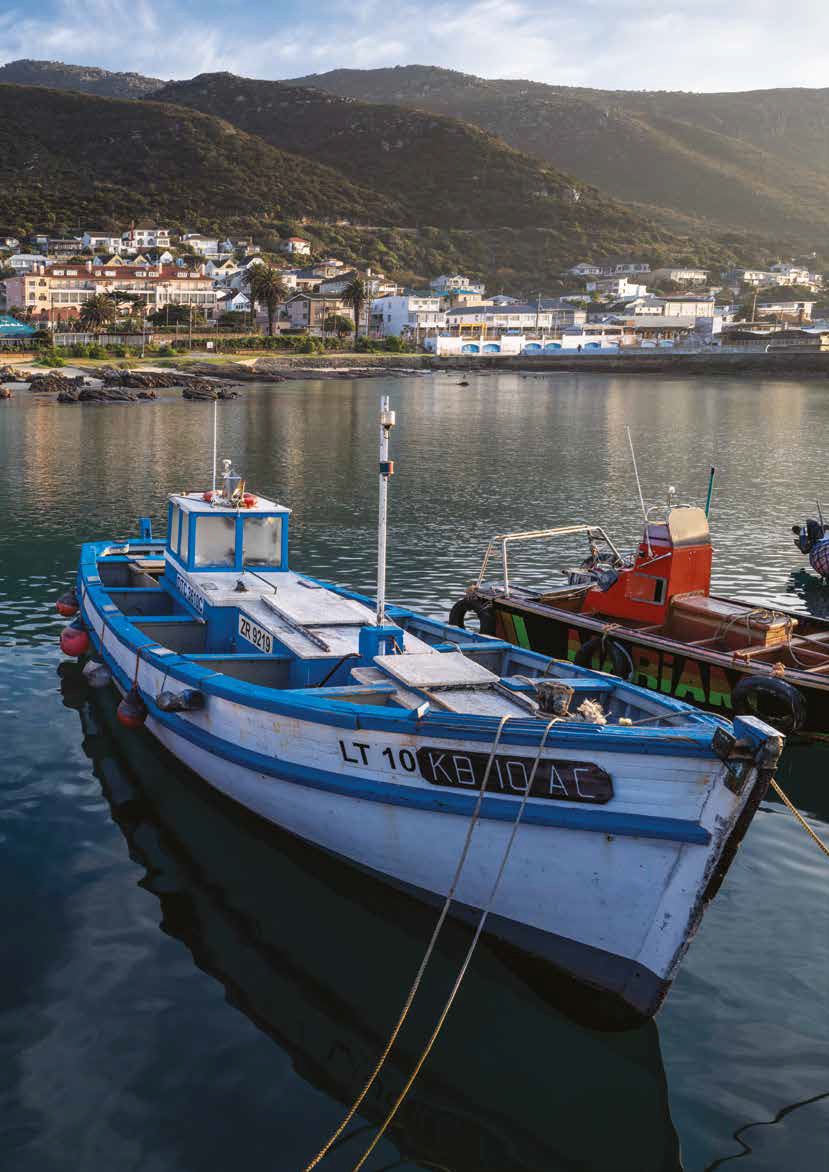 DEEL D:MENSLIKEHULPBRONBESTUURDepartement van Ekonomiese Ontwikkeling en Toerisme – Jaarverslag 2020/21   |   159INLEIDINGOns bydrae tot die werk van die Wes-Kaapse Regering word toegeskryf aan die volgehoue en dikwels onbaatsugtige werk van die mense in die Departement van Ekonomiese Ontwikkeling en Toerisme.Om voortdurend verbeterde dienste aan die inwoners van die Wes-Kaap te lewer is nie sonder sy eie uitdagings nie. Die moderne landskap betreffende mensebestuur het die afgelope paar jaar beduidend verander en vereis komplekse navigasie tussen ’n verskeidenheid mededingende veranderlikes.Afgesien van die feit dat hierdie veranderlikes interafhanklik is en onderling verband hou, word hulle ook deur streng reëls en regulasies beheer, wat ’n uitdaging kan wees wanneer inisiatiewe rakende personeelbehoud en -aantrekking ondersoek word.Dit sluit in die balanseer van diensleweringsimperatiewe, die aanlokking en behoud van kritieke en skaars vaardighede, arbeidsmagbemagtiging, loopbaanbestuur, opvolgbeplanning, diensbillikheid en die skep van ’n bemagtigende omgewing waarin werknemers kan floreer. Daar word ook verder van die Departement vereis om binne ’n besuiningsomgewing te funksioneer, wat vereis dat bestuurders die impak daarvan “om meer met minder te doen” in ag moet neem.Ondanks veranderende patrone en eise wat die moderne werkplek affekteer, het die deurlopende harde werk van ons mense gedurende die oorsigjaar tot merkwaardige prestasies en verbeterde dienslewering gelei.STAND VAN MENSEBESTUUR IN DIE DEPARTEMENTDepartementele arbeidsmagbeplanningsprioriteiteDie rol van arbeidsmagbeplanning is belangrik om te verseker dat die Departement oor die vereiste getal mense met die nodige vaardighede, kennis en ingesteldheid beskik om die werk te verrig. Deur middel van hierdie proses assesseer die Departement jaarliks sy arbeidsmagprofiel ten opsigte van huidige en toekomstige organisatoriese behoeftes.Die doel van hierdie assessering is om te identifiseer tot watter mate die huidige arbeidsmagprofiel aan die vernaamste mensebestuursuitkomstes voldoen ten einde dienskontinuïteit en waarde te waarborg.Die Arbeidsmagplan (2016-2021) is dus belyn met die visie en missie van die Departement se strategiese plan, sowel as met die mensebestuurstrategie.Die aannames waarvolgens hierdie Arbeidsmagplan ontwikkel is, geld steeds en die aksieplan is hersien om te verseker dat strategieë (ingevolge die gelyste prioriteite) hul uitkomstes sou bereik:die regte getalle bekwame mense op die regte plekke op die regte tyd met die regte houdingleiers wat ’n voorbeeld stel vir gedrag wat met die organisasie se waardes geassosieer wordhoogs betrokke mense’n gelyke arbeidsmag’n landsburgergerigte prestasiekultuur’n uiteenlopende arbeidsmag met gelyke geleenthede vir almal’n werkplek wat bevorderlik is vir prestasieWerknemerprestasiebestuurDie doel van prestasiebestuur is om prestasie te verbeter deur individuele toegewydheid, aanspreeklikheid en motivering aan te moedig.Daar word van alle werknemers verwag om ’n prestasie-ooreenkoms voor 31 Mei elke jaar te voltooi. Die ooreenkoms is in wese ’n kontrak tussen die werkgewer en die werknemer wat die projekte, programme, aktiwiteite, verwagtinge en standaarde vir nodige dienslewering bevat. Ten einde ’n gestandaardiseerde administrasieproses te fasiliteer, het die Wes-Kaapse Regering ’n elektroniese stelsel genaamd PERMIS (prestasiebestuur-inligtingstelsel) ontwikkel, wat voorsiening maak vir die vaslegging, monitering en bestuur van die hele prestasiebestuurproses.Die prestasiebestuurproses vereis dat ’n halfjaarevaluering en ’n jaarlikse assessering gedoen word, maar dat die bedryfsteikens en -prestasies gekoppel aan die prestasie-ooreenkoms op ’n deurlopende grondslag gemonitor en gekommunikeer word. In gevalle waar teikens of prestasieverwagtinge nie bereik word nie, word leemtes deur middel van die bestuur van swak prestasie hanteer. Binne hierdie konteks is ’n prestasiekonsulteringseenheid binne die Korporatiewedienstesentrum (Hoofdirektoraat: Mensebestuurspraktyke) bewerkstellig om lynbestuurders (mensebestuurders) te help om swak prestasie te hanteer. Die proses is ontwikkelingsgerig, maar in gevalle waar individue as swak presteerders ingevolge die wetgewende raamwerk geïdentifiseer is, word daar van hulle verwag om hulself aan ’n ontwikkelingsplan, of alternatiewelik aan tugstappe, te onderwerp.WerknemerwelstandDie WKR se transversale program vir Werknemergesondheid en -Welstand (WGW) volg ’n holistiese benadering tot werknemerwelstand en is grotendeels voorkomend van aard deur beide primêre en sekondêre dienste aan te bied.Die WGW-program word in die Departement gemonitor deur middel van ’n maandelikse benuttingsverslag vir primêre dienste (telefoniese 24/7/365-beradingsdiens, aanlyn e-sorgdiens en verslagdoening) en sekondêre dienste (persoonlike berading, trauma- en kritieke insidente, opleiding en geteikende ingryping, bestuursafrigting, voorspraak).’n Kwartaallikse verslag word deur die Direktoraat: Organisatoriese Gedrag binne die Korporatiewedienstesentrum voorberei, wat ’n tendensontleding van benutting, risiko-identifisering en die impak daarvan op produktiwiteit voorsien. Voorts is deurlopende verslagdoening aan die Departement van Staatsdiens en Administrasie (DSA) ook ’n vereiste en hierdie verslagdoening fokus op vier gebiede, naamlik MIV/vigs, gesondheid en produktiwiteit, welstandbestuur en SHERQ-bestuur (veiligheid-, gesondheid-, omgewing-, risiko- en gehaltebestuur).Monitering van mensebestuurDie Departement, in samewerking met die KDS, monitor die implementering van ’n reeks voldoeningsaanwysers vir mensebestuur. Die maandelikse barometerfeiteblad, wat deur die Hoofdirektoraat: Mensebestuurspraktyke binne die KDS saamgestel word, voorsien die Departement van gereelde opdaterings rakende die arbeidsmagprofiel en ander relevante mensebestuurdata om besluitneming moontlik te maak. Die aanwysers sluit onder andere die volgende in: diensstaatinligting, koptelling, bestedingsvooruitskattings rakende menslikehulpbronne, siekteverlofpatrone, geldwaarde van jaarlikse verlofkrediete, gevalle van dissiplinêre optrede, vakaturekoerse, personeelskuiwe, diensbillikheid, ens.OORSIGSTATISTIEK RAKENDE MENSLIKEHULPBRONBESTUURPersoneelverwante bestedingDie volgende tabelle gee ’n opsomming van finale geouditeerde besteding per program (Tabel 3.1.1) en per salarisbande (Tabel 3.1.2).Die syfers in Tabel 3.1.1 is uit die Basiese Rekeningkundige Stelsel verkry en die syfers in Tabel 3.1.2 is uit die PERSAL-stelsel (personeelsalarisstelsel) verkry. Die twee stelsels is nie gesinchroniseer vir salaristerugbetalings ten opsigte van personeelaanstellings en -bedankings en/of oorplasings na en van ander departemente nie. Dit beteken dat daar ’n verskil kan wees in die totale besteding wat deur hierdie stelsels weergegee word.Die sleutel in die tabel hier onder is ’n beskrywing van die programme binne die Departement. Voortaan sal daar na programme volgens hul nommer verwys word.Tabel 3.1.1: Personeelbesteding per program, 2020/21Let wel: Die getal werknemers verwys na alle individue wat in die verslagdoeningsperiode vergoed is, insluitende interns (d.w.s. Premier se Bevordering van die Jeug [PAY], matrieks, gegradueerdes en studente), maar die provinsiale Minister uitgesluit. Die getal werknemers is die kumulatief en nie ’n momentopname soos op ’n spesifieke datum nie.Tabel 3.1.2: Personeelbesteding per salarisband, 2020/21Let wel: Die getal werknemers verwys na alle individue wat in die verslagdoeningsperiode vergoed is, insluitende interns (d.w.s. Premier se Bevordering van die Jeug [PAY], matrieks, gegradueerdes en studente), maar die provinsiale Minister uitgesluit. Die getal werknemers is die kumulatief en nie ’n momentopname soos op ’n spesifieke datum nie.Die volgende tabelle verskaf ’n opsomming per program (Tabel 3.1.3) en salarisband (Tabel 3.1.4) rakende uitgawes wat aangegaan is weens salarisse, oortyd, behuisingstoelae en mediese bystand. Hierdie tabelle maak nie voorsiening vir ander uitgawes soos pensioene, prestasiebonusse en ander toelaes, wat die totale personeelbesteding uitmaak nie. Die tabel verskaf in elke geval ’n aanduiding van die persentasie van die personeelbesteding wat vir hierdie items aangewend is.Tabel 3.1.3: Salarisse, oortyd, behuisingstoelae en mediese bystand per program, 2020/21Let wel: Die syfers in Tabel 3.1.3 en 3.1.4 is uit die PERSAL-stelsel (personeelsalarisstelsel) verkry en nie uit die Basiese Rekeningkundige Stelsel nie. Die twee stelsels is nie gesinchroniseer vir salaristerugbetalings ten opsigte van personeelaanstellings en -bedankings en/of oorplasings na en van ander departemente nie. Dit beteken daar kan ’n verskil wees in die besteding wat in hierdie stelsels aangegee word, bv. salarisse, oortyd, behuising en mediese bystand. Daarbenewens maak die tabel hier bo nie voorsiening vir ander uitgawes soos pensioene, prestasiebonusse en ander toelaes wat die totale personeelbesteding uitmaak nie. Die besteding hier bo verwys na alle individue wat in die verslagdoeningsperiode vergoed is, insluitende interns (d.w.s. PAY, matrieks, gegradueerdes en studente), maar die provinsiale Minister uitgesluit.Tabel 3.1.4: Salarisse, oortyd, behuisingstoelae en mediese bystand per salarisband, 2020/21Let wel: Die syfers in Tabel 3.1.3 en 3.1.4 is uit die PERSAL-stelsel (personeelsalarisstelsel) verkry en nie uit die Basiese Rekeningkundige Stelsel nie. Die twee stelsels is nie gesinchroniseer vir salaristerugbetalings ten opsigte van personeelaanstellings en -bedankings en/of oorplasings na en van ander departemente nie. Dit beteken daar kan ’n verskil wees in die besteding wat in hierdie stelsels aangegee word, bv. salarisse, oortyd, behuising en mediese bystand. Daarbenewens maak die tabel hier bo nie voorsiening vir ander uitgawes soos pensioene, prestasiebonusse en ander toelaes wat die totale personeelbesteding uitmaak nie. Die besteding hier bo verwys na alle individue wat in die verslagdoeningsperiode vergoed is, insluitende interns (d.w.s. PAY, matrieks, gegradueerdes en studente), maar die provinsiale Minister uitgesluit.Indiensneming en vakaturesDie volgende tabelle gee ’n opsomming van die getal aktiewe poste op die diensstaat, die getal werknemers (met uitsluiting van internskappe en die provinsiale Minister) en die persentasie aktiewe vakante poste soos aan die einde van die boekjaar. Die inligting word ten opsigte van drie sleutelveranderlikes aangebied, naamlik: program (Tabel 3.2.1), salarisband (Tabel 3.2.2) en kritieke beroepe (Tabel 3.2.3). Alle inligting in hierdie afdeling word as ’n momentopname verskaf soos aan die einde van die boekjaar onder oorsig.Tabel 3.2.1: Indiensneming en vakatures per program soos op 31 Maart 2021Tabel 3.2.2:	Indiensneming en vakatures per salarisband soos op 31 Maart 2021Tabel 3.2.3: Indiensneming en vakatures per kritieke beroep soos op 31 Maart 2021Let wel: Kritieke beroepe verwys na beroepe wat noodsaaklik is vir dienslewering. Indien hierdie beroepe nie in die Departement teenwoordig is, sal die funksie/dienste ineenstort.PosevalueringPosevaluering is ingestel as ’n manier om te verseker dat werk van gelyke waarde gelyk vergoed word. Binne ’n raamwerk wat nasionaal vasgestel is, word daar van uitvoerende owerhede verwag om elke nuwe pos in sy of haar organisasie te evalueer of om enige pos te herevalueer waar die mandaat of inhoud beduidend verander het. Hierdie posevalueringsproses bepaal die gradering en salarisvlak van ’n pos. Posevaluering en personeelprestasiebestuur verskil in die sin dat posevaluering verwys na die waarde/gewig van die aktiwiteite wat met die pos gepaardgaan en personeelprestasiebestuur verwys na die beoordeling van ’n individu se prestasie.Tabel 3.3.1 is ’n opsomming van die getal poste wat gedurende die oorsigjaar geëvalueer is. Die tabel verskaf ook statistieke oor die getal poste wat op- of afgegradeer is.Tabel 3.3.1: Posevaluering, 1 April 2020 tot 31 Maart 2021Let wel: Die “Getal poste geëvalueer” per salarisband dui op die finale goedgekeurde posvlak ná posevaluering.3.3.2: Profiel van werknemers wie se salarisposisies opgegradeer is weens hul poste wat opgegradeer is, 1 April 2020 tot 31 Maart 2021Let wel: Tabel 3.3.3 is ’n opsomming van die getal gevalle waar salarisvlakke die graad oorskry het wat deur posevaluering bepaal is of waar hoër kerwe binne ’n spesifieke salarisvlak aan werknemers toegestaan is. Elke salarisvlak bestaan uit 12 kerwe. Redes vir die afwyking word in elke geval verstrek.Tabel 3.3.3: Werknemers aan wie hoër salarisse toegestaan is as wat deur posevaluering bepaal is per hoofberoep, 1 April 2020 tot 31 Maart 2021Tabel 3.3.4: Profiel van werknemers aan wie hoër salarisse toegestaan is as wat deur posevaluering bepaal is, 1 April 2020 tot 31 Maart 2021Veranderinge in indiensnemingOmsetkoerse gee ’n aanduiding van tendense in die indiensnemingsprofiel van die Departement gedurende die oorsigjaar. Die volgende tabelle gee ’n opsomming van omsetkoerse per salarisband (Tabel 3.4.1) en per kritieke beroep (Tabel 3.4.2). Hierdie afdeling sluit nie inligting in verband met internskappe in nie.Tabel 3.4.1: Jaarlikse omsetkoerse per salarisband, 1 April 2020 tot 31 Maart 2021Let wel: “Oorplasings” verwys na die sywaartse beweging van werknemers vanaf een staatsdiensdepartement na ’n ander (beide provinsiaal en nasionaal). Die omsetkoers word bepaal deur die totale diensverlatings as ’n persentasie van die basislyn te bereken (getal werknemers soos op 31 Maart 2020).Tabel 3.4.2: Jaarlikse omsetkoerse per kritieke beroep, 1 April 2020 tot 31 Maart 2021Let wel: “Oorplasings” verwys na die sywaartse beweging van werknemers vanaf een staatsdiensdepartement na ’n ander (beide provinsiaal en nasionaal). Die omsetkoers word bepaal deur die totale diensverlatings as ’n persentasie van die basislyn te bereken (getal werknemers soos op 31 Maart 2020).Tabel 3.4.3: Personeel wat die Departement se diens verlaat het, 1 April 2020 tot 31 Maart 2021Let wel: Tabel 3.4.3 identifiseer die verskeie diensverlatingskategorieë vir daardie personeellede wat die Departement se diens verlaat het.* Bedankings word verder in Tabel 3.4.4 en 3.4.5 bespreek.Tabel 3.4.4: Redes waarom personeel bedank het, 1 April 2020 tot 31 Maart 2021Tabel 3.4.5: Verskillende ouderdomsgroepe van personeel wat bedank het, 1 April 2020 tot 31 Maart 2021Tabel 3.4.6 Werknemergeïnisieerde skeidingspakketteTabel 3.4.7: Bevorderings per salarisband, 1 April 2020 tot 31 Maart 2021Let wel: Bevorderings verwys na die totale getal werknemers wat na ’n hoër posvlak binne die Departement gevorder het deur aansoek te doen en suksesvol te wees vir ’n geadverteerde pos deur middel van die werwing- en keuringsproses. Die inligting weerspieël die salarisvlak van ’n werknemer ná hy/sy bevorder is. Werknemers wat nie vir kerfvorderings kwalifiseer nie word nie ingesluit nie.Tabel 3.4.8: Bevorderings per kritieke beroep, 1 April 2020 tot 31 Maart 2021Let wel: Bevorderings verwys na die totale getal werknemers wat na ’n hoër posvlak binne die Departement gevorder het deur aansoek te doen en suksesvol te wees vir ’n geadverteerde pos deur middel van die werwing- en keuringsproses. Die inligting weerspieël die salarisvlak van ’n werknemer ná hy/sy bevorder is. Werknemers wat nie vir kerfvorderings kwalifiseer nie word nie ingesluit nie.Gelyke indiensnemingTabel 3.5.1: Totale getal werknemers (insluitend werknemers met gestremdhede) in elk van die volgende beroepsvlakke soos op 31 Maart 2021S = Swart; B = Bruin; I = Indiër; W = Wit.Let wel: Die syfers wat per beroepsvlak aangedui word, sluit alle permanente, deeltydse en kontrakwerkers in, maar sluit internskappe uit. Voorts word die inligting per salarisvlak aangebied en nie volgens posvlak nie. Vir die getal werknemers met gestremdhede, verwys na Tabel 3.5.2.Tabel 3.5.2: Totale getal werknemers (slegs met gestremdhede) in elk van die volgende beroepsvlakke soos op 31 Maart 2021S = Swart; B = Bruin; I = Indiër; W = Wit.Let wel: Die syfers wat per beroepsvlak aangedui word, sluit alle permanente, deeltydse en kontrakwerkers in, maar sluit internskappe uit. Voorts word die inligting per salarisvlak aangebied en nie volgens posvlak nie.Tabel 3.5.3: Werwing, 1 April 2020 tot 31 Maart 2021S = Swart; B = Bruin; I = Indiër; W = Wit.Let wel: Werwing verwys na die aanstelling van nuwe werknemers op die Departement se diensstaat, maar sluit internskappe uit. Die totale sluit oorplasings in vanaf ander regeringsdepartemente en/of -instellings soos per Tabel 3.4.1.Tabel 3.5.4: Bevorderings, 1 April 2020 tot 31 Maart 2021S = Swart; B = Bruin; I = Indiër; W = Wit.Let wel: Bevorderings verwys na die totale getal werknemers wat na ’n hoër posvlak binne die Departement gevorder het deur aansoek te doen en suksesvol te wees vir ’n geadverteerde pos deur middel van die werwing- en keuringsproses soos per Tabel 3.4.7.Tabel 3.5.5: Diensbeëindigings, 1 April 2020 tot 31 Maart 2021S = Swart; B = Bruin; I = Indiër; W = Wit.Let wel: Diensbeëindigings verwys na daardie werknemers (met uitsluiting van internskappe) wat die diens van die Departement verlaat het, insluitend oorplasings na ander departemente, soos volgens Tabel 3.4.1.Tabel 3.5.6: Dissiplinêre optrede, 1 April 2020 tot 31 Maart 2021S = Swart; B = Bruin; I = Indiër; W = Wit.Let wel: Die totale tugstappe verwys slegs na formele uitkomstes en nie na koptelling nie. Vir verdere inligting oor die uitslag van die tugverhore en tipes wangedrag wat by tugverhore hanteer is, verwys na Tabel 3.12.2 en Tabel 3.12.3.Tabel 3.5.7: Vaardigheidsontwikkeling, 1 April 2020 tot 31 Maart 2021S = Swart; B = Bruin; I = Indiër; W = Wit.Let wel: Die tabel hier bo verwys na die totale getal werknemers wat tydens die oorsigtydperk opleiding ontvang het en nie na die getal opleidingsintervensies wat deur individue bygewoon is nie. Vir verdere inligting oor die werklike opleiding wat voorsien is, verwys na Tabel 3.13.2.Ondertekening van prestasie-ooreenkomste deur SBD-ledeTabel 3.6.1: Ondertekening van prestasie-ooreenkomste deur SBD-lede soos op 31 Oktober 2020Let wel: Hierdie tabel verwys slegs na werknemers wat as lede van die Seniorvlakbestuursdiens (SBD) aangestel is. Werknemers wat vergoeding bó salarisvlak 12 ontvang, maar wat nie SBD-lede is nie, is uitgesluit. Voorts weerspieël die tabel inligting wat met salarisse per pos verband hou en nie die individuele salarisvlakke van werknemers nie. Die toekenning van prestasieverwante belonings (kontantbonus) vir SBD-lede word later in die verslag aangegee. Verwys na Tabel 3.8.5 in hierdie verband.Die sperdatum vir SBD-lede om prestasie-ooreenkomste vir die 2020/21-prestasiesiklus te onderteken, is verleng tot 31 Oktober 2020 weens die Covid-19-pandemie, soos volgens ’n DSA-omsendbrief wat in hierdie verband uitgereik is.Tabel 3.6.2: Redes waarom prestasie-ooreenkomste nie met alle SBD-lede teen 31 Oktober 2020 aangegaan is nieTabel 3.6.3: Dissiplinêre stappe ingestel teen SBD-lede omdat prestasie-ooreenkomste nie teen 31 Oktober 2020 aangegaan is nieVul van SBD-posteDie tabelle in hierdie afdeling verskaf inligting oor indiensneming en vakatures soos dit met lede van die SBD volgens salarisvlak verband hou. Dit verskaf ook inligting oor die advertering en vul van SBD-poste, redes waarom daar nie aan voorgeskrewe tydraamwerke voldoen is nie en dissiplinêre stappe wat ingestel is in gevalle van nievoldoening.Tabel 3.7.1: Inligting oor SBD-poste soos op 30 September 2020Let wel: Hierdie tabel verwys slegs na werknemers wat as lede van die Seniorvlakbestuursdiens (SBD) aangestel is. Werknemers wat vergoeding bó salarisvlak 12 ontvang, maar wat nie SBD-lede is nie, is uitgesluit.Tabel 3.7.2: Inligting oor SBD-poste soos op 31 Maart 2021Let wel: Hierdie tabel verwys slegs na werknemers wat as lede van die Seniorvlakbestuursdiens (SBD) aangestel is. Werknemers wat vergoeding bó salarisvlak 12 ontvang, maar wat nie SBD-lede is nie, is uitgesluit.Tabel 3.7.3: Advertering en vul van SBD-poste soos op 31 Maart 2021Tabel 3.7.4: Redes vir nievoldoening van vul van aktiewe vakante SBD-poste – geadverteer binne 6 maande en gevul binne 12 maande ná vakant geraakTabel 3.7.5: Tugstappe ingestel vir nievoldoening aan voorgeskrewe tydraamwerke vir vul van SBD-poste binne 12 maandeWerknemerprestasieDie volgende tabelle toon die getal personeel volgens salarisband (Tabel 3.8.1) en personeel in kritieke beroepe (Tabel 3.8.2) wat ’n kerfvordering ontvang het weens prestasiebestuur (d.w.s. kwalifiserende werknemers wat tussen 3 en 4 vir hul prestasiebeoordeling ontvang het).Tabel 3.8.1: Kerfvorderings per salarisband, 1 April 2020 tot 31 Maart 2021Tabel 3.8.2: Kerfvorderings per kritieke beroep, 1 April 2020 tot 31 Maart 2021Ten einde goeie prestasie aan te moedig, het die Departement die volgende prestasiebelonings vir die 2019/20-prestasietydperk aan werknemers toegeken, maar dit is eers in die 2020/21-boekjaar uitbetaal. Die inligting word aangebied volgens ras, geslag en gestremdheid (Tabel 3.8.3), salarisbande (Tabel 3.8.4 en Tabel 3.8.5) en kritieke beroepe (Tabel 3.8.6).Tabel 3.8.3: Prestasiebelonings volgens ras, geslag en gestremdheid, 1 April 2020 tot 31 Maart 2021Tabel 3.8.4: Prestasiebelonings (kontantbonus) per salarisband vir personeel onder SBD-vlak, 1 April 2020 tot 31 Maart 2021Let wel: Die koste word bereken as ’n persentasie van die totale personeelbesteding vir salarisvlak 1-12 soos weergegee in Tabel 3.1.2.Tabel 3.8.5: Prestasiebelonings (kontantbonus) per salarisband vir SBD-vlak, 1 April 2020 tot 31 Maart 2021Let wel: Die koste word bereken as ’n persentasie van die totale personeelbesteding vir salarisvlak 13-16 soos weerspieël in Tabel 3.1.2.Tabel 3.8.6: Prestasiebelonings (kontantbonus) per kritieke beroep, 1 April 2020 tot 31 Maart 20213.9 Buitelandse werkersDie tabelle hieronder gee ’n opsomming van die indiensneming van buitelanders in die Departement ten opsigte van salarisbande (Tabel 3.9.1) en hoofberoep (Tabel 3.9.2). Die tabelle bied ook ’n opsomming van die totale getal buitelandse werkers in elke salarisband en volgens elke hoofberoep.Tabel 3.9.1: Buitelandse werkers per salarisband, 1 April 2020 tot 31 Maart 2021Let wel: Die tabel hier bo sluit nielandsburgers met permanente verblyf in die Republiek van Suid-Afrika in.Tabel 3.9.2: Buitelandse werkers per hoofberoep, 1 April 2020 tot 31 Maart 2021Let wel: Die tabel hier bo sluit nielandsburgers met permanente verblyf in die Republiek van Suid-Afrika in.Verlofbenutting vir die tydperk 1 Januarie 2020 tot 31 Desember 2020Die volgende tabelle gee ’n aanduiding van die benutting van siekteverlof (Tabel 3.10.1) en ongeskiktheidsverlof (Tabel 3.10.2). In albei gevalle word die geskatte koste van die verlof ook verskaf.Tabel 3.10.1: Siekteverlof, 1 Januarie 2020 tot 31 Desember 2020Let wel: Die verloftoekenning soos bepaal in die “Verlofbepalings”, gelees saam met die toepaslike kollektiewe ooreenkomste, maak voorsiening vir normale siekteverlof van 36 werksdae in ’n siekteverlofsiklus van drie jaar. Die driejaar-siekteverlofsiklus het in Januarie 2019 begin en eindig in Desember 2021. Die inligting in elke geval toon die totale verlof, met uitsluiting van ongeskiktheidsverlof wat deur werknemers geneem is. Vir ’n aanduiding van ongeskiktheidsverlof geneem, verwys na Tabel 3.10.2.Tabel 3.10.2: Ongeskiktheidsverlof, 1 Januarie 2020 tot 31 Desember 2020Let wel: Die verloftoekenning soos bepaal in die “Verlofbepalings”, gelees saam met die toepaslike kollektiewe ooreenkomste, maak voorsiening vir normale siekteverlof van 36 werksdae in ’n siekteverlofsiklus van drie jaar. Wanneer ’n werknemer sy of haar normale siekteverlof uitgeput het, moet die werkgewer ondersoek instel na die aard en omvang van die werknemer se ongeskiktheid.Sodanige ondersoeke moet uitgevoer word ingevolge item 10(1) van bylae 8 van die Wet op Arbeidsverhoudinge (LRA).Ongeskiktheidsverlof is nie ’n onbeperkte hoeveelheid addisionele siekteverlofdae tot ’n werknemer se beskikking nie. Ongeskiktheidsverlof is addisionele siekteverlof wat voorwaardelik toegeken word volgens die werkgewer se diskresie, soos daarvoor voorsiening gemaak word in die Verlofbepalings en Beleid oor Ongeskiktheidsverlof en Aftrede weens Swak Gesondheid (PILIR).Tabel 3.10.3 vat die benutting van jaarlikse verlof saam. Die loonooreenkoms wat in 2000 met die vakbonde in die Koördinerende Bedingingsraad vir die Staatsdiens (PSCBC) gesluit is, vereis dat jaarlikse verlof bestuur word om te verhoed dat hoë vlakke van opgehoopte verlof by diensbeëindiging uitbetaal word.Tabel 3.10.3: Jaarlikse verlof, 1 Januarie 2020 tot 31 Desember 2020Tabel 3.10.4: Beperkte verlof, 1 Januarie 2020 tot 31 Desember 2020Let wel: Dit is moontlik dat die totale getal dae van beperkte verlof kan styg, aangesien werknemers wat bevorder is of na die Departement oorgeplaas is hul krediete vir beperkte verlof behou, wat deel vorm van daardie spesifieke salarisband en uiteindelik van die departementele totaal.Tabel 3.10.5: Verlofuitbetalings, 1 April 2020 tot 31 Maart 2021Let wel: Hierdie tabel bied ’n opsomming van verlofuitbetalings ten opsigte van die rede vir die uitbetaling, die totale bedrag wat uitbetaal is (afgerond tot duisende), die getal werknemers wat betaal is en die gemiddelde betaling per werknemer (nie afgerond nie).Gesondheidsbevorderingsprogramme, insluitend MIV en vigsTabel 3.11.1: Maatreëls getref om die risiko van beroepsblootstelling te verminder, 1 April 2020 tot 31 Maart 2021Tabel 3.11.2: Besonderhede oor gesondheidsbevordering, insluitende MIV/vigs-programme, 1 April 2020 tot 31 Maart 2021Vervolg op volgende bladsyVervolg op volgende bladsyArbeidsbetrekkingeDie volgende provinsiale kollektiewe ooreenkomste is gedurende die oorsigtydperk met vakbonde aangegaan.Tabel 3.12.1: Kollektiewe ooreenkomste, 1 April 2020 tot 31 Maart 2021Tabel 3.12.2 gee ’n opsomming van die uitslag van tugverhore wat gedurende die oorsigjaar binne die Departement gehou is.Tabel 3.12.2: Wangedrag- en tugverhore afgehandel, 1 April 2020 tot 31 Maart 2021Let wel: Uitslag van tugverhore verwys slegs na formele sake.Tabel 3.12.3: Tipes wangedrag by tugverhore hanteer, 1 April 2020 tot 31 Maart 2021Tabel 3.12.4: Griewe aanhangig gemaak, 1 April 2020 tot 31 Maart 2021Let wel: Griewe aanhangig gemaak verwys na sake wat binne die verslagdoeningsperiode gefinaliseer is. Griewe wat nie opgelos is nie verwys na sake waar die uitslag nie ten gunste van die benadeelde party was nie. Alle sake, opgelos en nie opgelos nie, is gefinaliseer.Tabel 3.12.5: Dispute by rade aanhangig gemaak, 1 April 2020 tot 31 Maart 2021Let wel: Rade verwys na die Koördinerende Bedingingsraad vir die Staatsdiens (PSCBC) en die Algemene Sektorale Bedingingsraad vir die Staatsdiens (GPSSBC). Wanneer ’n dispuut “gehandhaaf” word, beteken dit dat die raad die appèl as regsgeldig en geloofwaardig ten gunste van die benadeelde ag. Wanneer ’n dispuut “afgewys” word, beteken dit dat die raad nie ten gunste van die benadeelde beslis het nie.Tabel 3.12.6: Stakings, 1 April 2020 tot 31 Maart 2021Tabel 3.12.7: Voorsorgskorsings, 1 April 2020 tot 31 Maart 2021Let wel: Voorsorgskorsings verwys na personeel wat met volle salaris geskors is, terwyl die saak ondersoek word.VaardigheidsontwikkelingHierdie afdeling beklemtoon die Departement se pogings ten opsigte van vaardigheidsontwikkeling. Tabel 3.13.1 vertoon die opleidingsbehoeftes soos aan die begin van die verslagtydperk en Tabel 3.13.2 die werklike opleiding wat voorsien is.Tabel 3.13.1: Opleidingsbehoeftes geïdentifiseer, 1 April 2020 tot 31 Maart 2021Let wel: Die tabel hier bo identifiseer die opleidingsbehoeftes aan die begin van die verslagdoeningsperiode volgens die Departement se Werkplekvaardigheidsplan.Tabel 3.13.2: Opleiding verskaf, 1 April 2020 tot 31 Maart 2021Let wel: Die tabel hier bo identifiseer die getal opleidingskursusse wat gedurende die verslagtydperk deur individue bygewoon is.Besering aan diensHierdie afdeling verskaf basiese inligting oor beserings opgedoen terwyl amptelik aan diens.Tabel 3.14.1: Besering aan diens, 1 April 2020 tot 31 Maart 2021Benutting van konsultanteTabel 3.15.1: Aanstelling van konsultante deur aanwending van bewilligde fondseTabel 3.15.2:	Aanstelling van konsultante deur aanwending van skenkerfondse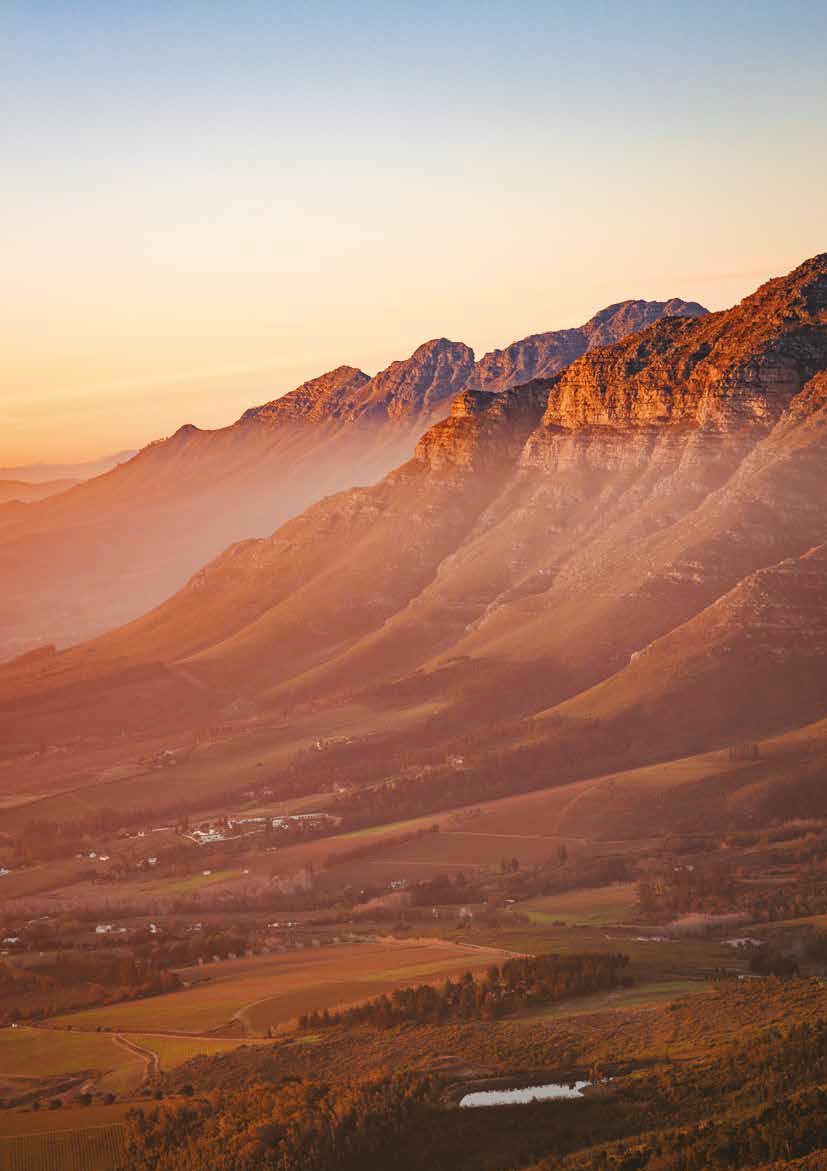 DEPARTEMENT VAN EKONOMIESE ONTWIKKELING EN TOERISME – Jaarverslag 2020/21  |   195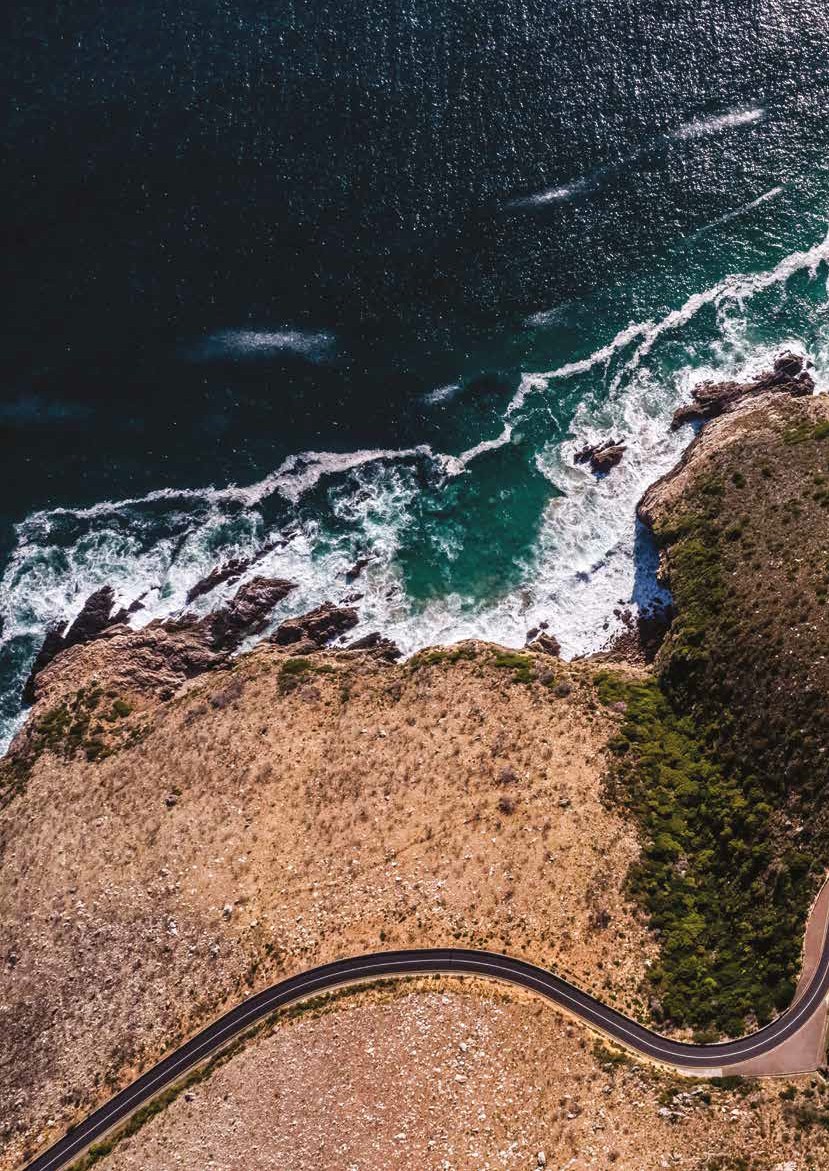 196   |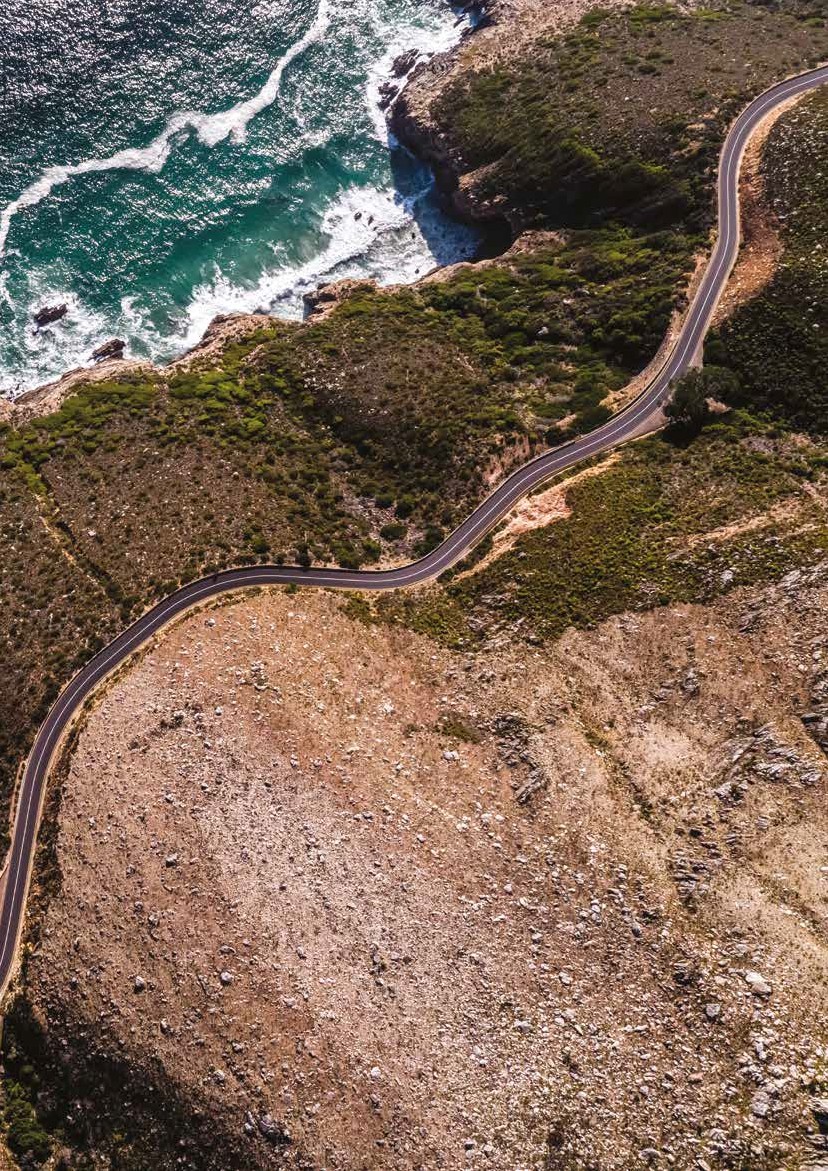 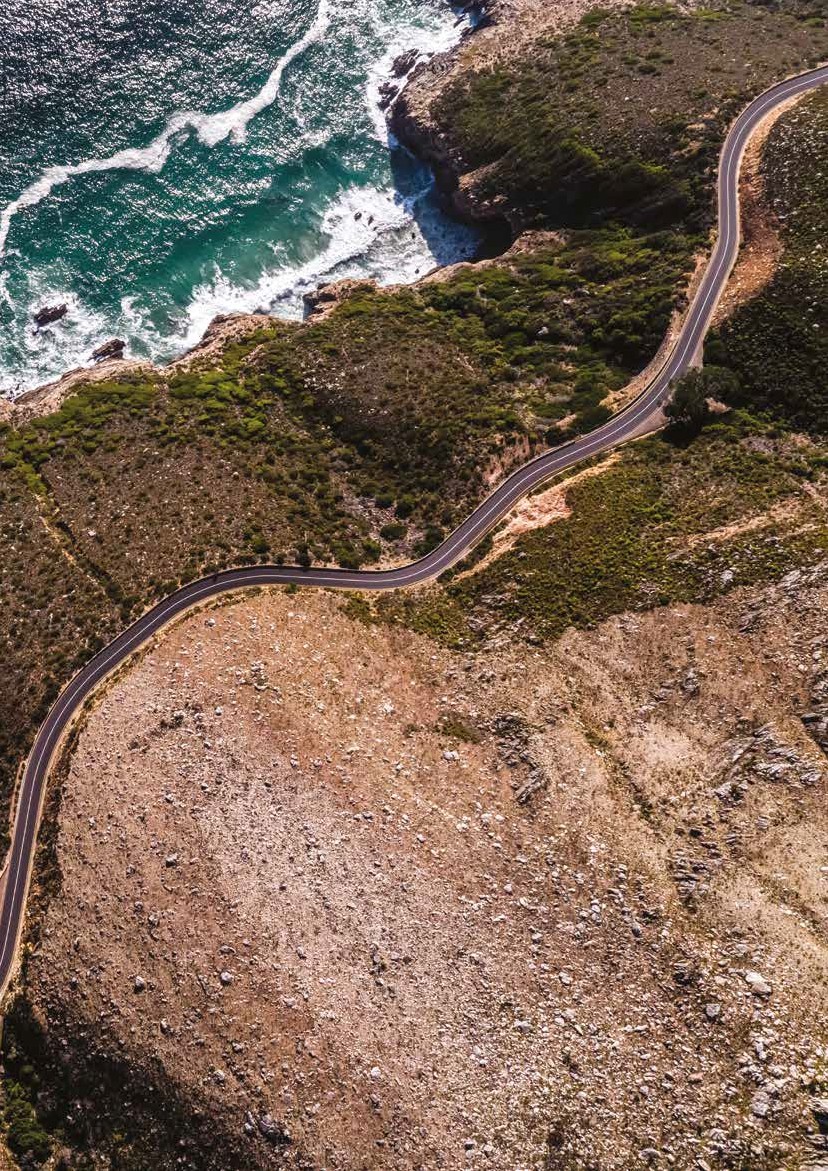 DEEL E:FINANSIËLE INLIGTINGDEPARTEMENT VAN EKONOMIESE ONTWIKKELING EN TOERISME – Jaarverslag 2020/21  |   197VERSLAG VAN DIE OUDITEUR-GENERAAL AAN DIE WES-KAAPSE PROVINSIALE PARLEMENT OOR BEGROTINGSPOS 12: WES-KAAPSE DEPARTEMENT VAN EKONOMIESE ONTWIKKELING EN TOERISMEVERSLAG OOR DIE OUDIT VAN DIE FINANSIËLE STATE MENINGEk het die finansiële state van die Wes-Kaapse Departement van Ekonomiese Ontwikkeling en Toerisme geoudit, soos uiteengesit op bladsy 205 tot 301, bestaande uit die begrotingstaat, die staat van finansiële posisie soos op 31 Maart 2021, die staat van finansiële prestasie, die staat van veranderinge in netto bates en die kontantvloeistaat vir die jaar toe geëindig, asook die aantekeninge tot die finansiële state, insluitende ’n opsomming van belangrike rekeningkundige beleide.Na my mening bied die finansiële state, in alle wesenlike opsigte, ’n billike oorsig van die finansiële posisie van die Departement soos op 31 Maart 2021, asook van die finansiële prestasie en kontantvloei vir die jaar toe geëindig ingevolge die Gewysigde Kontantstandaard (GKS) soos voorgeskryf deur die Nasionale Tesourie en die vereistes van die Wet op Openbare Finansiële Bestuur van Suid-Afrika, 1999 (Wet 1 van 1999) (WOFB).GRONDSLAG VIR MENINGEk het my oudit ooreenkomstig die Internasionale Ouditstandaarde (ISA) uitgevoer. My verantwoordelikhede volgens hierdie standaarde word verder beskryf in die afdeling van my verslag rakende die ouditeur-generaal se verantwoordelikhede vir die oudit van die finansiële state.Ek staan onafhanklik van die Departement ooreenkomstig die Internasionale Raad van Etiese Standaarde vir Professionele Rekenmeesters se International code of ethics for professional accountants (including International Independence Standards) (IESBA-kode), sowel as die etiese vereistes soos van toepassing op my oudit in Suid-Afrika. Ek het my ander etiese verantwoordelikhede ingevolge hierdie vereistes en die IESBA-kode nagekom.Ek glo dat die ouditbewyse wat ek bekom het voldoende en toepaslik is om as grondslag vir my mening te dien.BEKLEMTONING VAN AANGELEENTHEDEEk vestig die aandag op die onderstaande aangeleenthede. My mening word nie gewysig ten opsigte van hierdie aangeleenthede nie.Gebeure ná balansstaatdatumEk vestig die aandag op aantekening 27 van die finansiële state, wat handel oor nieaansuiweringsgebeure ná die verslagdoeningsdatum en spesifiek die moontlike gevolge van die toekomstige implikasies van Covid-19 op die Departement se openbaarmaking van sy gedeelte van waardedaling rakende beleggings. ’n Resolusie vir die uitreiking van onuitgereikte gewone aandele (“C”), sowel as die hangende stigting van ’n maatskappy in provinsiale besit word ook daarin uiteengesit.VERSLAG VAN DIE OUDITEUR-GENERAAL AAN DIE WES-KAAPSE PROVINSIALE PARLEMENT OOR BEGROTINGSPOS 12: WES-KAAPSE DEPARTEMENT VAN EKONOMIESE ONTWIKKELING EN TOERISMEHeraangewing van ooreenstemmende syfersSoos openbaar gemaak in aantekening 31 by die finansiële jaarstate is die ooreenstemmende syfers soos op 31 Maart 2020 heraangegee weens foute in die finansiële state van die Departement teen en vir die jaar geëindig op 31 Maart 2021.Wesenlike waardedalingSoos openbaar gemaak in aantekening 12 by die finansiële state het die Departement voorsiening gemaak vir waardedaling van beleggings ten bedrae van R23 346 000 (2020: R592 000).ANDER AANGELEENTHEIDEk vestig die aandag op die onderstaande aangeleentheid. My mening word nie gewysig ten opsigte van hierdie aangeleentheid nie.Ongeouditeerde aanvullende bylaesDie aanvullende inligting soos uiteengesit op bladsy 302 tot 316 vorm nie deel van die finansiële state nie en word as bykomende inligting aangebied. Ek het hierdie skedules nie geoudit nie en gevolglik spreek ek nie ’n mening daaroor uit nie.VERANTWOORDELIKHEDE VAN DIE REKENPLIGTIGE BEAMPTE VIR DIE FINANSIËLE STATEDie Rekenpligtige Beampte is verantwoordelik vir die voorbereiding en billike aanbieding van die finansiële state ingevolge die GKS soos voorgeskryf deur die Nasionale Tesourie en die vereistes van die WOFB, en vir sodanige interne beheer soos die Rekenpligtige Beampte mag nodig ag ten einde finansiële state vry van wesenlike wanvoorstelling, hetsy weens bedrog of foute, op te stel.By die opstel van die finansiële state is die Rekenpligtige Beampte verantwoordelik vir die evaluering van die Departement se vermoë om as ’n lopende saak voort te bestaan, met openbaarmaking, waar toepaslik, van aangeleenthede wat op ’n lopende saak betrekking het en met behulp van die lopendesaak-grondslag van rekeningkunde, tensy die toepaslike bestuurstruktuur die bedoeling het om die Departement óf te likwideer óf om werksaamhede te staak, of as daar geen realistiese alternatief bestaan as om dit wel te doen nie.VERANTWOORDELIKHEDE VAN DIE OUDITEUR-GENERAAL VIR DIE OUDIT VAN DIE FINANSIËLE STATEEk het ten doel om redelike gerusstelling te verkry dat die finansiële state in die geheel sonder wesenlike wanvoorstelling is, hetsy weens bedrog of foute, en om ’n ouditeursverslag uit te reik wat my mening insluit. Redelike gerusstelling is ’n hoë vlak van gerusstelling, maar is nie ’n waarborg dat ’n oudit wat ooreenkomstig die ISA uitgevoer is altyd ’n wesenlike wanvoorstelling sal bespeur wanneer dit wel bestaan nie. Wanvoorstellings kan weens bedrog of foute voorkom en word as wesenlik beskou indien redelikerwys verwag kan word dat dit, individueel of in die geheel, die ekonomiese besluite van gebruikers kan raak wat op grond van hierdie finansiële state geneem is.VERSLAG VAN DIE OUDITEUR-GENERAAL AAN DIE WES-KAAPSE PROVINSIALE PARLEMENT OOR BEGROTINGSPOS 12: WES-KAAPSE DEPARTEMENT VAN EKONOMIESE ONTWIKKELING EN TOERISME’n Verdere beskrywing van my verantwoordelikhede vir die oudit van die finansiële state is in die bylae by hierdie ouditeursverslag ingesluit.VERSLAG OOR DIE OUDIT VAN DIE JAARLIKSE PRESTASIEVERSLAG INLEIDING EN OMVANGIngevolge die Wet op Openbare Oudit, 2004 (Wet 25 van 2004) (PAA) en die algemene kennisgewing wat dienooreenkomstig uitgereik is, is dit my verantwoordelikheid om verslag te lewer oor die bruikbaarheid en betroubaarheid van die gerapporteerde prestasie-inligting ten opsigte van voorafbepaalde doelwitte vir gekose programme wat in die jaarlikse prestasieverslag aangebied word. Ek het prosedures uitgevoer om wesenlike bevindinge te identifiseer, maar nie om bewyse in te samel wat gerusstelling uitspreek nie.My prosedures evalueer die bruikbaarheid en betroubaarheid van die gerapporteerde prestasie-inligting, wat op die goedgekeurde prestasiebeplanningsdokumente van die Departement gebaseer moet wees. Ek het nie die volledigheid en toepaslikheid van die prestasie-aanwysers soos in die beplanningsdokumente beoordeel nie. My prosedures doen nie ondersoek of die handelinge soos onderneem deur die Departement wel dienslewering bewerkstellig het nie. My prosedures het geen openbaarmakings of stellings behels in verband met die mate van prestasies in die huidige jaar of beplande prestasiestrategieë en -inligting ten opsigte van toekomstige periodes nie, wat moontlik as deel van die gerapporteerde prestasie-inligting ingesluit is. Gevolglik sluit my bevindinge nie hierdie aangeleenthede in nie.Ek het die bruikbaarheid en betroubaarheid van die gerapporteerde prestasie-inligting beoordeel ooreenkomstig die kriteria wat ontwikkel is uit die prestasiebestuur- en verslagdoeningsraamwerk, soos omskryf in die algemene kennisgewing, vir die volgende gekose program wat in die jaarlikse prestasieverslag van die Departement vir die jaar geëindig 31 Maart 2021 aangebied word:Ek het prosedures uitgevoer om te bepaal of die gerapporteerde prestasie-inligting na behore voorgelê is en of prestasie in ooreenstemming met die goedgekeurde prestasiebeplanningsdokumente is. Ek het verdere prosedures uitgevoer om te bepaal of die aanwysers en verwante teikens meetbaar en toepaslik was, en het ook die betroubaarheid van die gerapporteerde prestasie-inligting geëvalueer om te bepaal of dit geldig, akkuraat en volledig is.Ek het nie enige wesenlike bevindinge geïdentifiseer rakende die bruikbaarheid en betroubaarheid van die gerapporteerde prestasie-inligting vir hierdie program nie:Program 2: Geïntegreerde Ekonomiese OntwikkelingsdiensteVERSLAG VAN DIE OUDITEUR-GENERAAL AAN DIE WES-KAAPSE PROVINSIALE PARLEMENT OOR BEGROTINGSPOS 12: WES-KAAPSE DEPARTEMENT VAN EKONOMIESE ONTWIKKELING EN TOERISMEANDER AANGELEENTHEIDEk vestig die aandag op die onderstaande aangeleentheid.Behaling van beplande teikensVerwys na die jaarlikse prestasieverslag op bladsy 78 tot 84 vir inligting oor die behaling van beplande teikens vir die jaar en verduidelikings deur die bestuur wat vir die oorprestasie van teikens voorsien is.VERSLAG OOR DIE OUDIT VAN VOLDOENING AAN WETGEWING INLEIDING EN OMVANGKragtens die PAA en die algemene kennisgewing wat dienooreenkomstig uitgereik is, is dit my verantwoordelikheid om verslag te lewer oor wesenlike bevindinge rakende die Departement se voldoening aan spesifieke aangeleenthede in kernwetgewing. Ek het prosedures uitgevoer om bevindinge te identifiseer, maar nie om bewyse in te samel wat gerusstelling uitspreek nie.Ek het nie enige wesenlike bevindinge oor die voldoening aan spesifieke aangeleenthede in kernwetgewing, soos uiteengesit in die algemene kennisgewing wat ingevolge die PAA uitgereik is, geïdentifiseer nie.ANDER INLIGTINGDie Rekenpligtige Beampte is verantwoordelik vir die ander inligting. Die ander inligting behels die inligting wat in die jaarverslag ingesluit is. Die ander inligting dek nie die finansiële state, die ouditeursverslag en daardie gekose programme soos aangebied in die jaarlikse prestasieverslag nie, waaroor in hierdie ouditeursverslag spesifiek verslag gelewer word.My mening oor die finansiële state en bevindinge oor die gerapporteerde prestasie-inligting en voldoening aan wetgewing dek nie die ander inligting nie en ek spreek nie ’n ouditmening of enige soort gevolgtrekking ten opsigte van gerusstelling daaroor uit nie.Wat my oudit betref, is dit my verantwoordelikheid om die ander inligting te lees en sodoende te oorweeg of die ander inligting wesenlik onverenigbaar is met die finansiële state en die gekose programme soos aangebied in die jaarlikse prestasieverslag, of met my kennis soos verkry uit die oudit, of andersins blyk ’n wesenlike wanvoorstelling te wees.Indien ek tot die gevolgtrekking kom, op grond van die werk wat ek verrig het, dat daar ’n wesenlike wanvoorstelling rakende hierdie ander inligting bestaan, word daar van my verwag om dit te rapporteer.Ek het niks om in hierdie verband te rapporteer nie.VERSLAG VAN DIE OUDITEUR-GENERAAL AAN DIE WES-KAAPSE PROVINSIALE PARLEMENT OOR BEGROTINGSPOS 12: WES-KAAPSE DEPARTEMENT VAN EKONOMIESE ONTWIKKELING EN TOERISME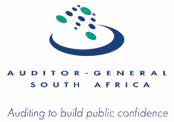 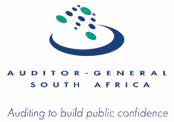 TEKORTKOMINGE IN INTERNE BEHEEREk het interne beheer in verband met my oudit van die finansiële state, gerapporteerde prestasie-inligting en voldoening aan tersaaklike wetgewing oorweeg; my doel was egter nie om enige vorm van gerusstelling ten opsigte daarvan uit te spreek nie. Ek het nie enige beduidende tekortkominge in interne beheer geïdentifiseer nie.Kaapstad 31 Julie 2021BYLAE – OUDITEUR-GENERAAL SE VERANTWOORDELIKHEID VIR DIE OUDITAs deel van ’n oudit ooreenkomstig die ISA, oefen ek my professionele oordeel uit en handhaaf ek professionele skeptisisme regdeur my oudit van die finansiële state en die prosedures wat op die gerapporteerde prestasie-inligting vir die gekose program en die Departement se voldoening ten opsigte van die gekose aangeleenthede uitgevoer is.FINANSIËLE STATEBenewens my verantwoordelikheid vir die oudit van die finansiële state soos dit in hierdie ouditeursverslag beskryf word, het ek ook:die risiko’s van wesenlike wanvoorstelling van die finansiële state, hetsy weens bedrog of foute, geïdentifiseer en beoordeel, ouditprosedures in reaksie op daardie risiko’s ontwerp en uitgevoer; en voldoende en tersaaklike ouditbewyse bekom om as grondslag vir my mening te dien Die risiko dat ’n wesenlike wanvoorstelling weens bedrog nie bespeur word nie, is groter as wat weens foute voorkom, aangesien bedrog samespanning, vervalsing, opsetlike weglatings, wanvoorstellings of die omseiling van interne beheer kan behels.’n begrip verkry ten opsigte van interne beheer in verband met die oudit ten einde ouditprosedures te ontwerp wat onder omstandighede toepaslik is, maar nie om ’n mening oor die doeltreffendheid van die Departement se interne beheer uit te spreek niedie toepaslikheid van rekeningkundige beleide wat aangewend is en die redelikheid van rekeningkundige ramings en verwante openbaarmakings soos gemaak deur die Rekenpligtige Beampte beoordeel’n oordeel gevorm rakende die toepaslikheid van die Rekenpligtige Beampte se aanwending van die lopendesaak-grondslag van rekeningkunde by die opstel van die finansiële state. Ek vorm ook ’n oordeel, gegrond op die ouditbewyse wat verkry is, of ’n wesenlike onsekerheid bestaan ten opsigte van gebeure of omstandighede wat beduidende twyfel kan wek oor die Departement se vermoë om as ’n lopende saak voort te bestaan. Indien ek tot die gevolgtrekking kom dat ’n wesenlike onsekerheid wel bestaan, word daar van my verwag om in my ouditeursverslag die aandag te vestig op die tersaaklike openbaarmakings in die finansiële state oor die wesenlike onsekerheid, of om my mening oor die finansiële state te wysig, indien sodanige openbaarmakings onvoldoende is. My gevolgtrekkings berus op die inligting tot my beskikking soos op die datum van hierdie ouditeursverslag. Maar toekomstige gebeure of omstandighede kan veroorsaak dat ’n Departement kan ophou om as ’n lopende saak te bestaan.die algehele aanbieding, struktuur en inhoud van die finansiële state, insluitende die openbaarmakings, beoordeel en bepaal of die finansiële state die onderliggende transaksies en gebeure op ’n manier verteenwoordig wat billike aanbieding bewerkstelligKOMMUNIKASIE MET DIEGENE BELAS MET BESTUURSTOESIGEk kommunikeer met die Rekenpligtige Beampte rakende, onder meer, die beplande omvang en tydsberekening van die oudit en beduidende ouditbevindinge, waaronder enige beduidende tekortkominge in interne beheer wat ek tydens my oudit geïdentifiseer het.Ek voorsien die Rekenpligtige Beampte ook van ’n verklaring dat ek die tersaaklike etiese voorskrifte betreffende onafhanklikheid nagekom het, en ek kommunikeer alle verhoudings en ander aangeleenthede wat na verwagting redelikerwys betrekking kan hê op my onafhanklikheid en, waar toepaslik, stappe wat gedoen is om bedreigings uit die weg te ruim of voorsorgmaatreëls wat toegepas is.INHOUDVervolg op volgende bladsyVervolg op volgende bladsyVervolg op volgende bladsyVervolg op volgende bladsyVervolg op volgende bladsyVervolg op volgende bladsyVervolg op volgende bladsyVervolg op volgende bladsyVervolg op volgende bladsyVervolg op volgende bladsyVervolg op volgende bladsyEKONOMIESE ONTWIKKELING EN TOERISME: BEGROTINGSPOS 12AANTEKENINGE BY DIE BEGROTINGSTAAT VIR DIE JAAR GEËINDIG 31 MAART 2021BESONDERHEDE OOR OORDRAGTE EN SUBSIDIES INGEVOLGE DIE BEGROTINGSWET (NÁ VIREMENT):Besonderhede van hierdie transaksies kan gevind word in die aantekening oor oordragte en subsidies, openbaarmakingsaantekeninge en bylae 1 (A-H) by die finansiële jaarstate.BESONDERHEDE OOR SPESIFIEK EN UITSLUITLIK BEWILLIGDE BEDRAE BEGROOT (NÁ VIREMENT):Besonderhede oor hierdie transaksies kan gevind word in aantekening 1 (Jaarlikse bewilliging) by die finansiële jaarstate.BESONDERHEDE OOR BETALINGS VIR FINANSIËLE BATESBesonderhede oor hierdie transaksies per program kan gevind word in die aantekening oor betalings vir finansiële bates by die finansiële jaarstate.VERDUIDELIKINGS VAN WESENLIKE AFWYKINGS VAN BEDRAE BEGROOT (NÁ VIREMENT): 4.1EKONOMIESE ONTWIKKELING EN TOERISME: BEGROTINGSPOS 12AANTEKENINGE BY DIE BEGROTINGSTAAT VIR DIE JAAR GEËINDIG 31 MAART 20214.2EKONOMIESE ONTWIKKELING EN TOERISME: BEGROTINGSPOS 12STAAT VAN FINANSIËLE PRESTASIE VIR DIE JAAR GEËINDIG 31 MAART 2021EKONOMIESE ONTWIKKELING EN TOERISME: BEGROTINGSPOS 12 STAAT VAN FINANSIËLE POSISIE SOOS OP 31 MAART 2021EKONOMIESE ONTWIKKELING EN TOERISME: BEGROTINGSPOS 12STAAT VAN VERANDERINGE IN NETTO BATES VIR DIE JAAR GEËINDIG 31 MAART 2021EKONOMIESE ONTWIKKELING EN TOERISME: BEGROTINGSPOS 12KONTANTVLOEISTAAT VIR DIE JAAR GEËINDIG 31 MAART 2021EKONOMIESE ONTWIKKELING EN TOERISME: BEGROTINGSPOS 12AANTEKENINGE BY DIE FINANSIËLE JAARSTATE VIR DIE JAAR GEËINDIG 31 MAART 2021Opsomming van belangrike rekeningkundige beleideDie finansiële state is in ooreenstemming met die onderstaande beleide voorberei, wat konsekwent in alle wesenlike aspekte toegepas is, tensy anders aangedui. Die bestuur het bepaal dat die finansiële state ’n regverdige voorstelling is van die Departement se primêre en sekondêre inligting.Die konvensie van historiese koste is gebruik, behalwe waar anders aangedui word. Die bestuur het gebruik gemaak van assesserings en skattings vir die voorbereiding van die finansiële jaarstate. Dit is gegrond op die beste inligting wat ten tyde van voorbereiding beskikbaar was.Waar tersaaklik en sinvol, is bykomende inligting openbaar gemaak om die bruikbaarheid van die finansiële state te verbeter en om te voldoen aan die statutêre vereistes van die Wet op Openbare Finansiële Bestuur (PFMA), Wet 1 van 1999 (soos gewysig deur Wet 29 van 1999), en die Tesourieregulasies uitgereik ingevolge die WOFB en die jaarlikse Wet op die Verdeling van Inkomste.VOORBEREIDINGSGRONDSLAGDie finansiële state is ingevolge die gewysigde kontantstandaard voorberei.LOPENDE SAAKDie finansiële state is ingevolge ’n lopendesaak-grondslag voorberei.AANBIEDINGSGELDEENHEIDBedrae word in die geldeenheid van Suid-Afrikaanse rand (R) aangegee, wat ook die Departement se funksionele geldeenheid is.AFRONDINGTensy anders vermeld, is finansiële syfers tot die naaste eenduisend rand (R’000) afgerond.OMREKENING VAN BUITELANDSE VALUTAKontantvloei wat voortspruit uit transaksies in buitelandse valuta word na Suid-Afrikaanse rand omgereken deur die heersende sigkoers op die datum van betaling/ontvangs te gebruik.VERGELYKENDE INLIGTINGVergelykende inligting vir vorige periodeVergelykende inligting vir die vorige periode word in die huidige jaar se finansiële state aangegee. Waar nodig is syfers wat in die vorige periode se finansiële state ingesluit is, herklassifiseer ten einde te verseker dat die formaat waarin die inligting aangebied word, ooreenstem met die formaat van die huidige jaar se finansiële state.EKONOMIESE ONTWIKKELING EN TOERISME: BEGROTINGSPOS 12AANTEKENINGE BY DIE FINANSIËLE JAARSTATE VIR DIE JAAR GEËINDIG 31 MAART 2021Vergelyking van huidige jaar met begroting’n Vergelyking tussen die goedgekeurde, finale begroting en werklike bedrae vir elke program en ekonomiese klassifikasie is by die begrotingstaat ingesluit.INKOMSTEBewilligde fondseBewilligde fondse bestaan uit departementele toewysings, sowel as direkte vorderings teen die inkomstefonds (d.w.s. statutêre toewysing).Bewilligde fondse word in die staat van finansiële prestasie erken op die datum waarop die begroting in werking tree. Aansuiwerings wat ooreenkomstig die aansuiweringsbegrotingsproses gemaak word, word in die staat van finansiële prestasie erken op die datum waarop die aansuiwerings in werking tree.Die netto bedrag van enige bewilligde fondse wat op die verslagdoeningsdatum aan die/deur die tersaaklike inkomstefonds verskuldig is, word as ’n betaalbare/ontvangbare rekening in die staat van finansiële posisie erken.Departementele inkomsteDepartementele inkomste word by ontvangs in die staat van finansiële prestasie erken en word daarna in die tersaaklike inkomstefonds inbetaal, tensy anders vermeld.Enige bedrag wat teen die verslagdoeningsdatum aan die tersaaklike inkomstefonds verskuldig is, word as ’n betaalbare rekening in die staat van finansiële posisie erken.Opgelope departementele inkomsteOpgelope bedrae ten opsigte van departementele inkomste (belastinginkomste uitgesluit) word in die aantekeninge by die finansiële state aangeteken wanneer:dit waarskynlik is dat die ekonomiese voordele of dienspotensiaal wat met die transaksie verband hou na die Departement sal vloei; endie bedrag van die inkomste betroubaar bereken kan word.Die opgelope inkomste word bereken teen die billike waarde van die bedrae wat ontvangbaar is.Opgelope belastinginkomste (en verwante rente en/of boetes) word bereken teen bedrae wat ontvangbaar is vanaf invorderingsagente.Afskrywings word gedoen ingevolge die Departement se skuldafskrywingsbeleid.BESTEDINGVergoeding van werknemersSalarisse en loneSalarisse en lone word op die betaaldatum in die staat van finansiële prestasie erken.EKONOMIESE ONTWIKKELING EN TOERISME: BEGROTINGSPOS 12AANTEKENINGE BY DIE FINANSIËLE JAARSTATE VIR DIE JAAR GEËINDIG 31 MAART 2021Maatskaplike bydraesMaatskaplike bydraes wat deur die Departement ten opsigte van huidige werknemers gemaak is, word op die betaaldatum in die staat van finansiële prestasie erken.Maatskaplike bydraes wat deur die Departement ten opsigte van voormalige werknemers gemaak is, word op die betaaldatum in die staat van finansiële prestasie as oordragte na huishoudings geklassifiseer.Ander uitgawesAnder uitgawes (soos goedere en dienste, oordragte en subsidies en betalings vir kapitaalbates) word op die betaaldatum in die staat van finansiële prestasie erken. Die uitgawe word as ’n kapitaaluitgawe geklassifiseer indien die totale bedrag wat betaal is meer is as die kapitalisasiedrempel.Opgelope bedrae en betaalbare rekeninge nie erken nieOpgelope bedrae en betaalbare rekeninge nie erken nie word teen die verslagdoeningsdatum teen koste in die aantekeninge by die finansiële state aangeteken.HuurooreenkomsteBedryfsbruikhuurBetalings vir bedryfsbruikhuur wat gedurende die verslagdoeningsperiode gemaak is, word op die betaaldatum as lopende uitgawes in die staat van finansiële prestasie erken.Die bedryfsbruikhuurverpligtinge word in die aantekeninge by die finansiële state aangeteken.BruikhuurBetalings vir finansiële bruikhuur wat gedurende die verslagdoeningsperiode gemaak is, word op die betaaldatum as kapitaaluitgawes in die staat van finansiële prestasie erken.Die verpligtinge vir finansiële bruikhuur word in die aantekeninge by die finansiële state aangeteken en word nie tussen die kapitaal- en rentegedeeltes verdeel nie.Bates van finansiële bruikhuur wat aan die einde van die huurtermyn bekom word, word aangeteken en bereken teen die laagste van:die koste, naamlik die billike waarde van die bate; ofdie som van die minimum bruikhuurbetalings wat gemaak is, insluitende enige betalings om eienaarskap aan die einde van die huurtermyn te bekom, wat rente uitsluit.BYSTANDSHULPBystandshulp ontvangBystandshulp in kontant ontvang, word in die staat van finansiële prestasie erken wanneer dit ontvang word. Bystandshulp in natura ontvang, word in die aantekeninge by die finansiële state op die datum van ontvangs aangeteken en word teen billike waarde bereken.EKONOMIESE ONTWIKKELING EN TOERISME: BEGROTINGSPOS 12AANTEKENINGE BY DIE FINANSIËLE JAARSTATE VIR DIE JAAR GEËINDIG 31 MAART 2021Bystandshulp wat nie bestee is vir die doel waarvoor dit bestem is nie en enige onbenutte fondse van bystandshulp wat aan die skenker terugbetaal moet word, word as ’n betaalbare rekening in die staat van finansiële posisie erken.Bystandshulp betaalBystandshulp betaal word op die betaaldatum in die staat van finansiële prestasie erken. Betalings vir bystandshulp wat voor die ontvangs van die fondse gemaak word, word as ’n ontvangbare rekening in die staat van finansiële posisie erken.KONTANT EN KONTANTEKWIVALENTEKontant en kontantekwivalente word teen koste in die staat van finansiële posisie aangegee.Bankoortrekkings word afsonderlik voor in die staat van finansiële posisie as ’n bedryfslas aangedui.Vir die doeleindes van die kontantvloeistaat, sluit kontant en kontantekwivalente kontant voorhande, deposito’s wat gehou word, ander hoogs likiede korttermynbeleggings en bankoortrekkings in.VOORUITBETALINGS EN VOORSKOTTEVooruitbetalings en voorskotte word in die staat van finansiële posisie erken wanneer die Departement die kontant ontvang of uitbetaal.Vooruitbetalings en voorskotte word aanvanklik en vervolgens teen koste bereken.Vooruitbetalings en voorskotte word in die staat van finansiële prestasie erken as die bedrag wesenlik is en as daarvoor begroot is as ’n uitgawe in die jaar waarin die werklike vooruitbetaling of voorskot gemaak is.LENINGS EN ONTVANGBARE REKENINGELenings en ontvangbare rekeninge word in die staat van finansiële posisie teen koste plus opgelope rente erken, waar rente gehef word, minus bedrae wat reeds betaal of afgeskryf is. Afskrywings word gedoen ingevolge die Departement se afskrywingsbeleid.BELEGGINGSBeleggings word teen koste in die staat van finansiële posisie erken.EKONOMIESE ONTWIKKELING EN TOERISME: BEGROTINGSPOS 12AANTEKENINGE BY DIE FINANSIËLE JAARSTATE VIR DIE JAAR GEËINDIG 31 MAART 2021FINANSIËLE BATESFinansiële bates (nie elders gedek nie)’n Finansiële bate word aanvanklik erken teen die koste daarvan plus transaksiekoste wat direk toeskryfbaar is aan die verkryging of uitreiking van die finansiële bate.By die verslagdoeningsdatum moet ’n departement sy finansiële bates teen koste bereken, minus bedrae wat reeds betaal of afgeskryf is, behalwe vir erkende lenings en ontvangbare rekeninge wat teen koste plus opgelope rente bereken word, waar rente gehef word, minus bedrae wat reeds betaal of afgeskryf is.Waardedaling van finansiële batesWaar daar ’n aanduiding is van waardedaling van ’n finansiële bate, word ’n skatting van die vermindering in die aangetekende drawaarde in die aantekeninge by die finansiële state aangedui, ten einde die beste skatting te bied van die bedrag van die toekomstige ekonomiese voordele wat na verwagting uit die bate ontvang sal word.BETAALBARE REKENINGELenings en betaalbare rekeninge word teen koste in die staat van finansiële posisie erken.KAPITAALBATESRoerende kapitaalbatesRoerende kapitaalbates word aanvanklik teen koste in die aantekeninge by die finansiële state aangeteken.Roerende kapitaalbates wat deur ’n nieruiltransaksie verkry is, word teen billike waarde soos op die datum van verkryging bereken.Waar die koste van roerende kapitaalbates nie akkuraat bepaal kan word nie, word die roerende kapitaalbates teen billike waarde bereken en waar billike waarde nie bepaal kan word nie, word die roerende bates teen R1 bereken.Alle bates wat voor 1 April 2002 verkry is (of ’n latere datum soos deur die OG goedgekeur) mag teen R1 aangeteken word.Roerende kapitaalbates word gevolglik teen koste gedra en is nie aan depresiasie of waardedaling onderhewig nie.Latere uitgawes van ’n kapitaalaard vorm deel van die koste van die bestaande bate wanneer dit vir gebruik gereed is.Ontasbare batesOntasbare bates word aanvanklik teen koste in die aantekeninge by die finansiële state aangeteken.Ontasbare bates wat deur ’n nieruiltransaksie verkry is, word teen billike waarde soos op die datum van verkryging bereken.EKONOMIESE ONTWIKKELING EN TOERISME: BEGROTINGSPOS 12AANTEKENINGE BY DIE FINANSIËLE JAARSTATE VIR DIE JAAR GEËINDIG 31 MAART 2021Ontasbare bates wat intern gegenereer word, word in die aantekeninge by die finansiële state aangeteken wanneer die Departement met die ontwikkelingsfase van die projek begin.Waar die koste van ontasbare bates nie akkuraat bepaal kan word nie, word die ontasbare kapitaalbates teen billike waarde bereken en waar billike waarde nie bepaal kan word nie, word die ontasbare bates teen R1 bereken.Alle bates wat voor 1 April 2002 verkry is (of ’n latere datum soos deur die OG goedgekeur) mag teen R1 aangeteken word. Ontasbare bates word gevolglik teen koste gedra en is nie aan depresiasie of waardedaling onderhewig nie.Daaropvolgende uitgawes van ’n kapitaalaard vorm deel van die koste van die bestaande bate wanneer dit vir gebruik gereed is.Projekkoste: Onvoltooide werkUitgawes van ’n kapitaalaard word aanvanklik in die staat van finansiële prestasie erken teen koste wanneer dit betaal word.Bedrae wat vir kapitaalprojekte betaal word, word geskei van die bedrae wat erken en opgeloop word in onvoltooide werk totdat die onderliggende bate gereed is vir gebruik. Sodra dit gereed is vir gebruik, word die totale opgelope betalings in ’n bateregister aangeteken. Daaropvolgende betalings om die projek te voltooi, word by die kapitaalbate in die bateregister bygevoeg.Waar die Departement nie die bewaarder van die voltooide projekbate is nie, word die bate ná voltooiing na die bewaarder oorgedra.VOORSIENINGS EN VOORWAARDELIKHEDEVoorsieningsVoorsienings word in die aantekeninge by die finansiële state aangeteken wanneer daar ’n heersende wetlike of afgeleide verpligting is om ekonomiese voordele as gevolg van gebeure in die verlede te verbeur, en dit waarskynlik is dat ’n uitvloei van hulpbronne wat ekonomiese voordele of dienspotensiaal behels, benodig sal word om die verpligting te vereffen en ’n betroubare skatting van die verpligting gemaak kan word. Die voorsiening word bereken as die beste skatting van die fondse wat benodig word om die bestaande verpligting teen die verslagdoeningsdatum te vereffen.Voorwaardelike lasteVoorwaardelike laste word in die aantekeninge by die finansiële state aangeteken wanneer daar ’n moontlike verpligting bestaan wat uit gebeure in die verlede voortspruit, en waarvan die bestaan slegs bevestig kan word deur die voorkoms of nie van een of meer onsekere toekomstige gebeure wat buite die beheer van die Departement is, of wanneer daar ’n bestaande verpligting is wat nie erken word nie omdat dit nie waarskynlik is dat ’n uitvloei van hulpbronne benodig sal word om die verpligting te vereffen nie, of die bedrag van die verpligting nie betroubaar bereken kan word nie.EKONOMIESE ONTWIKKELING EN TOERISME: BEGROTINGSPOS 12AANTEKENINGE BY DIE FINANSIËLE JAARSTATE VIR DIE JAAR GEËINDIG 31 MAART 2021Voorwaardelike batesVoorwaardelike bates word in die aantekeninge by die finansiële state aangeteken wanneer ’n moontlike bate uit gebeure in die verlede voortspruit, en waarvan die bestaan bevestig kan word deur die voorkoms of nie van een of meer onsekere toekomstige gebeure wat buite die beheer van die Departement is.KapitaalverpligtingeKapitaalverpligtinge word teen koste in die aantekeninge by die finansiële state aangeteken.ONGEMAGTIGDE BESTEDINGOngemagtigde besteding word in die staat van finansiële posisie erken tot tyd en wyl die uitgawes óf:deur die Parlement of die Provinsiale Wetgewer met befondsing goedgekeur word en die betrokke fondse ontvang word; ófdeur die Parlement of die Provinsiale Wetgewer sonder befondsing goedgekeur word en teen die toewysing in die staat van finansiële prestasie afgeskryf word; ófna ontvangbare rekeninge vir invordering oorgedra word.Ongemagtigde besteding word bereken teen die bedrag van die bevestigde ongemagtigde besteding.VRUGTELOSE EN VERKWISTENDE BESTEDINGVrugtelose en verkwistende besteding word in die aantekeninge by die finansiële state aangeteken wanneer dit bevestig is. Die bedrag wat aangeteken word, is gelyk aan die totale waarde van die vrugtelose en/of verkwistende besteding wat aangegaan is.Vrugtelose en verkwistende besteding word uit die aantekeninge by die finansiële state verwyder wanneer dit opgelos is of na ontvangbare rekeninge oorgedra is of afgeskryf is.Ontvangbare rekeninge rakende vrugtelose en verkwistende besteding word bereken teen die bedrag wat na verwagting verhaalbaar is en word onerken wanneer dit vereffen of gevolglik as onverhaalbaar afgeskryf word.ONREËLMATIGE BESTEDINGOnreëlmatige besteding word in die aantekeninge by die finansiële state aangeteken wanneer dit bevestig is ná die assessering daarvan. Die bedrag wat aangeteken word, is gelyk aan die waarde van die onreëlmatige besteding wat aangegaan is, tensy dit onprakties is om te bepaal, in welke geval redes daarvoor in die aantekening verskaf word.Onreëlmatige besteding word uit die aantekening verwyder wanneer dit óf deur die betrokke gesag gekondoneer word, na ontvangbare rekeninge vir invordering oorgedra word, nie gekondoneer word nie en verwyder word, óf afgeskryf word.Ontvangbare rekeninge rakende onreëlmatige besteding word bereken teen die bedrag wat na verwagting verhaalbaar is en word onerken wanneer dit vereffen of gevolglik as onverhaalbaar afgeskryf word.EKONOMIESE ONTWIKKELING EN TOERISME: BEGROTINGSPOS 12AANTEKENINGE BY DIE FINANSIËLE JAARSTATE VIR DIE JAAR GEËINDIG 31 MAART 2021VERANDERINGE IN REKENINGKUNDIGE RAMINGS EN FOUTEVeranderinge in rekeningkundige ramings word vooruitwerkend ingevolge GKS-vereistes toegepas. Die regstelling van foute word terugwerkend toegepas in die tydperk waarin die fout voorgekom het, ingevolge GKS-vereistes, behalwe in die mate wat dit onprakties is om die tydperkspesifieke gevolge of die kumulatiewe uitwerking van die fout vas te stel. In sulke gevalle sal die Departement die beginsaldo’s van bates, laste en netto bates heraangee vir die vroegste tydperk waarvoor terugwerkende herstatering prakties moontlik is.GEBEURE NÁ DIE VERSLAGDOENINGSDATUMGebeure ná die verslagdoeningsdatum wat as aansuiweringsgebeure geklassifiseer is, is in die finansiële state in berekening gebring. Gebeure ná die verslagdoeningsdatum wat as nieaansuiweringsgebeure geklassifiseer is, word in die aantekeninge by die finansiële state openbaar gemaak.KAPITALISASIERESERWEDie kapitalisasiereserwe bestaan uit finansiële bates en/of laste wat voortspruit uit ’n vorige verslagdoeningsperiode, maar wat vir die eerste keer in die huidige verslagdoeningsperiode in die staat van finansiële posisie erken word. Bedrae word in die kapitalisasiereserwes erken wanneer dit in die huidige periode geïdentifiseer word en word na die Nasionale/Provinsiale Inkomstefonds oorgedra wanneer die onderliggende bate van die hand gesit word en die betrokke fondse ontvang word.VERHAALBARE INKOMSTEBedrae word as verhaalbare inkomste erken wanneer ’n betaling, wat in ’n vorige boekjaar gemaak is, in die huidige boekjaar van ’n debiteur verhaalbaar word. Bedrae word óf na die Nasionale/Provinsiale Inkomstefonds oorgedra wanneer dit ingevorder is, óf oorgedra na die staat van finansiële prestasie wanneer dit afgeskryf word.VERWANTEPARTYTRANSAKSIESVerwantepartytransaksies binne die Minister/LUR se portefeulje word in die aantekeninge by die finansiële state aangeteken wanneer die transaksie nie onder beding van uiterste voorwaardes plaasvind nie.Die getal individue en die volle vergoeding van sleutelbestuurspersoneel word in die aantekeninge by die finansiële state aangeteken.WERKNEMERVOORDELEDie waarde van elke hoofklas van verpligting rakende werknemervoordele (opgelope bedrae, betaalbare rekeninge en voorsienings) word in die aantekening by werknemervoordele openbaar gemaak.EKONOMIESE ONTWIKKELING EN TOERISME: BEGROTINGSPOS 12AANTEKENINGE BY DIE FINANSIËLE JAARSTATE VIR DIE JAAR GEËINDIG 31 MAART 2021JAARLIKSE BEWILLIGINGJaarlikse bewilligingHierby ingesluit is fondse bewillig ingevolge die Begrotingswet (en die Aansuiweringsbegrotingswet) vir Nasionale Departemente (begrote fondse) en Provinsiale Departemente:EKONOMIESE ONTWIKKELING EN TOERISME: BEGROTINGSPOS 12AANTEKENINGE BY DIE FINANSIËLE JAARSTATE VIR DIE JAAR GEËINDIG 31 MAART 2021DEPARTEMENTELE INKOMSTEVerkoop van goedere en dienste buiten kapitaalbatesRente, dividende en huurgeld op grondVerkoop van kapitaalbatesEKONOMIESE ONTWIKKELING EN TOERISME: BEGROTINGSPOS 12AANTEKENINGE BY DIE FINANSIËLE JAARSTATE VIR DIE JAAR GEËINDIG 31 MAART 2021Transaksies in finansiële bates en lasteBYSTANDSHULPOntleding van saldo volgens bronEKONOMIESE ONTWIKKELING EN TOERISME: BEGROTINGSPOS 12AANTEKENINGE BY DIE FINANSIËLE JAARSTATE VIR DIE JAAR GEËINDIG 31 MAART 2021Ontleding van saldoFout in vorige tydperkBystandshulpbesteding per ekonomiese klassifikasieEKONOMIESE ONTWIKKELING EN TOERISME: BEGROTINGSPOS 12AANTEKENINGE BY DIE FINANSIËLE JAARSTATE VIR DIE JAAR GEËINDIG 31 MAART 2021VERGOEDING VAN WERKNEMERSSalarisse en loneMaatskaplike bydraesEKONOMIESE ONTWIKKELING EN TOERISME: BEGROTINGSPOS 12AANTEKENINGE BY DIE FINANSIËLE JAARSTATE VIR DIE JAAR GEËINDIG 31 MAART 2021GOEDERE EN DIENSTEEKONOMIESE ONTWIKKELING EN TOERISME: BEGROTINGSPOS 12AANTEKENINGE BY DIE FINANSIËLE JAARSTATE VIR DIE JAAR GEËINDIG 31 MAART 2021Geringe batesRekenaardiensteEKONOMIESE ONTWIKKELING EN TOERISME: BEGROTINGSPOS 12AANTEKENINGE BY DIE FINANSIËLE JAARSTATE VIR DIE JAAR GEËINDIG 31 MAART 2021Ouditkoste – eksternVerbruiksgoedereEiendomsbetalingsReis- en verblyfkosteEKONOMIESE ONTWIKKELING EN TOERISME: BEGROTINGSPOS 12AANTEKENINGE BY DIE FINANSIËLE JAARSTATE VIR DIE JAAR GEËINDIG 31 MAART 2021Ander bedryfsuitgawesBETALINGS VIR FINANSIËLE BATESAnder wesenlike verliese afgeskryfEKONOMIESE ONTWIKKELING EN TOERISME: BEGROTINGSPOS 12AANTEKENINGE BY DIE FINANSIËLE JAARSTATE VIR DIE JAAR GEËINDIG 31 MAART 2021Skuld afgeskryfBesonderhede van diefstalEKONOMIESE ONTWIKKELING EN TOERISME: BEGROTINGSPOS 12AANTEKENINGE BY DIE FINANSIËLE JAARSTATE VIR DIE JAAR GEËINDIG 31 MAART 2021OORDRAGTE EN SUBSIDIESBESTEDING VIR KAPITAALBATESEKONOMIESE ONTWIKKELING EN TOERISME: BEGROTINGSPOS 12AANTEKENINGE BY DIE FINANSIËLE JAARSTATE VIR DIE JAAR GEËINDIG 31 MAART 2021Ontleding van fondse aangewend om kapitaalbates te bekom – 2020/21Ontleding van fondse aangewend om kapitaalbates te bekom – 2019/20Bruikhuurbesteding ingesluit by besteding vir kapitaalbatesEKONOMIESE ONTWIKKELING EN TOERISME: BEGROTINGSPOS 12AANTEKENINGE BY DIE FINANSIËLE JAARSTATE VIR DIE JAAR GEËINDIG 31 MAART 2021KONTANT EN KONTANTEKWIVALENTEVOORUITBETALINGS EN VOORSKOTTEVooruitbetalings (bestee)EKONOMIESE ONTWIKKELING EN TOERISME: BEGROTINGSPOS 12AANTEKENINGE BY DIE FINANSIËLE JAARSTATE VIR DIE JAAR GEËINDIG 31 MAART 2021Voorskotte betaal (bestee)ONTVANGBARE REKENINGEEise verhaalbaarEKONOMIESE ONTWIKKELING EN TOERISME: BEGROTINGSPOS 12AANTEKENINGE BY DIE FINANSIËLE JAARSTATE VIR DIE JAAR GEËINDIG 31 MAART 2021Verhaalbare uitgawes (afkeuringsrekeninge)PersoneelskuldPersoneelskuld behels die volgende:Waardedaling van ontvangbare rekeningeEKONOMIESE ONTWIKKELING EN TOERISME: BEGROTINGSPOS 12AANTEKENINGE BY DIE FINANSIËLE JAARSTATE VIR DIE JAAR GEËINDIG 31 MAART 2021BELEGGINGSEKONOMIESE ONTWIKKELING EN TOERISME: BEGROTINGSPOS 12AANTEKENINGE BY DIE FINANSIËLE JAARSTATE VIR DIE JAAR GEËINDIG 31 MAART 2021Waardedaling van beleggingsDie Departement beoordeel by elke verslagdoeningsdatum of daar enige aanduiding is dat die waardedalingsverlies moontlik nie meer bestaan nie of dat dit omgekeer is. Die aanwyser vir die waardedalingsverlies is ’n verhaalbare waarde laer as drawaarde. Die waardedaling hier bo word op grond van die hersiene assessering deur die KIKS bereken met inagneming van die volgende inligting.Die KIKS is ’n kontantgenererende entiteit wat gestig is vir die doeleindes om geleenthede aan te bied. Die KIKS 2-gebou is in werking gestel om die vermoëns van die KIKS te versterk om bykomende en groter geleenthede aan te bied om verder tot die maatskappy se inkomstestrome by te dra. As sodanig is die beoordelingsproses vir waardedaling van toepassing op kontantgenererende bates deur die KIKS toegepas.Tydens die oorsig het die KIKS-bestuur die impak van die Covid-19-regulasies op werksaamhede en die vertragings tydens die konstruksie van KIKS 2, sowel as die gevolglike vertraging en vermindering in die verwagte kontantvloei van die bate, as aanwysers van moontlike waardedaling beskou. Die bestuur beskou die gebou en die bates in wording, tesame met die bestaande KIKS 1-gebou, as deel van ’n enkele kontantgenererende eenheid, en daarom is dit nie moontlik om die verhaalbare bedrag vir die KIKS 2-gebou as ’n individuele bate te beraam nie.Die KIKS het die verhaalbare bedrag beraam deur die gebruikswaarde van die kontantgenererende eenheid (KIKS 1 en 2 tesame) van R412 147 827 (2019: R512 866 595) te vergelyk met die drawaarde van die betrokke bates in daardie kontantgenererende eenheid van R512 605 921 (2019: R515 414 731) soos op die datum van waardedalingstoetsing.Die KIKS het ’n waardedalingsverlies van R100 458 094 (2019: R2 548 136) aangeteken soos openbaar gemaak in die lynitem vir waardedaling in die Staat van Finansiële Prestasie. Die waardedalingsverlies is aansienlik hoër as die bedrag in die vorige jaar weens die impak van die Covid-19-regulasies op die toekomstige kontantvloei van die maatskappy.Op grond van die hersiene assessering dui die belegging in die KIKS op ’n waardedalingsverlies en die Departement se gedeelte van die waardedaling is R23 346 000 (2019/20: R592 000) bereken teen 23,24%.EKONOMIESE ONTWIKKELING EN TOERISME: BEGROTINGSPOS 12AANTEKENINGE BY DIE FINANSIËLE JAARSTATE VIR DIE JAAR GEËINDIG 31 MAART 2021BEGROTE FONDSE VIR TERUGSTORT IN DIE INKOMSTEFONDSDEPARTEMENTELE INKOMSTE EN NIF-ONTVANGSTE VIR TERUGSTORT IN DIE INKOMSTEFONDSFoute in vorige tydperkEKONOMIESE ONTWIKKELING EN TOERISME: BEGROTINGSPOS 12AANTEKENINGE BY DIE FINANSIËLE JAARSTATE VIR DIE JAAR GEËINDIG 31 MAART 2021BETAALBARE REKENINGE – LOPENDVerrekeningsrekeningeNETTO KONTANTVLOEI BESKIKBAAR UIT BEDRYFSAKTIWITEITEEKONOMIESE ONTWIKKELING EN TOERISME: BEGROTINGSPOS 12AANTEKENINGE BY DIE FINANSIËLE JAARSTATE VIR DIE JAAR GEËINDIG 31 MAART 2021REKONSILIASIE VAN KONTANT EN KONTANTEKWIVALENTE VIR KONTANTVLOEIDOELEINDESVOORWAARDELIKE LASTE EN VOORWAARDELIKE BATESVoorwaardelike lasteEKONOMIESE ONTWIKKELING EN TOERISME: BEGROTINGSPOS 12AANTEKENINGE BY DIE FINANSIËLE JAARSTATE VIR DIE JAAR GEËINDIG 31 MAART 2021Voorwaardelike batesEKONOMIESE ONTWIKKELING EN TOERISME: BEGROTINGSPOS 12AANTEKENINGE BY DIE FINANSIËLE JAARSTATE VIR DIE JAAR GEËINDIG 31 MAART 2021KAPITAALVERPLIGTINGEOPGELOPE BEDRAE EN BETAALBARE REKENINGE NIE ERKEN NIEOpgelope bedraeEKONOMIESE ONTWIKKELING EN TOERISME: BEGROTINGSPOS 12AANTEKENINGE BY DIE FINANSIËLE JAARSTATE VIR DIE JAAR GEËINDIG 31 MAART 2021Betaalbare rekeninge nie erken nieEKONOMIESE ONTWIKKELING EN TOERISME: BEGROTINGSPOS 12AANTEKENINGE BY DIE FINANSIËLE JAARSTATE VIR DIE JAAR GEËINDIG 31 MAART 2021WERKNEMERVOORDELEBRUIKHUURVERPLIGTINGEBedryfsbruikhuurEKONOMIESE ONTWIKKELING EN TOERISME: BEGROTINGSPOS 12AANTEKENINGE BY DIE FINANSIËLE JAARSTATE VIR DIE JAAR GEËINDIG 31 MAART 2021BruikhuurBruikhuurverpligtingeDie ooreenkoms tussen die Departement van Ekonomiese Ontwikkeling en Toerisme en SMV, soos bepaal deur die Nasionale Rekenmeester-Generaal, behels bruikhuurkontrakte. Die verpligting ten opsigte van die bruikhuurkontrakte word hier onder aangegee:EKONOMIESE ONTWIKKELING EN TOERISME: BEGROTINGSPOS 12AANTEKENINGE BY DIE FINANSIËLE JAARSTATE VIR DIE JAAR GEËINDIG 31 MAART 2021ONREËLMATIGE BESTEDINGRekonsiliasie van onreëlmatige bestedingEKONOMIESE ONTWIKKELING EN TOERISME: BEGROTINGSPOS 12AANTEKENINGE BY DIE FINANSIËLE JAARSTATE VIR DIE JAAR GEËINDIG 31 MAART 2021Besonderhede van onreëlmatige besteding in lopende en vorige jaar – lopende jaar bygevoeg (word nog bepaal en ondersoek)Besonderhede van onreëlmatige besteding gekondoneerEKONOMIESE ONTWIKKELING EN TOERISME: BEGROTINGSPOS 12AANTEKENINGE BY DIE FINANSIËLE JAARSTATE VIR DIE JAAR GEËINDIG 31 MAART 2021VRUGTELOSE EN VERKWISTENDE BESTEDINGRekonsiliasie van vrugtelose en verkwistende bestedingBesonderhede van vrugtelose en verkwistende besteding in lopende en vorige jaar – lopende jaar bygevoeg (word nog bepaal en ondersoek)EKONOMIESE ONTWIKKELING EN TOERISME: BEGROTINGSPOS 12AANTEKENINGE BY DIE FINANSIËLE JAARSTATE VIR DIE JAAR GEËINDIG 31 MAART 2021VERWANTEPARTYTRANSAKSIES Lys van verwantepartyverhoudingsDie Departement van Ekonomiese Ontwikkeling en Toerisme (Departement) het gedurende die boekjaar dienste van die volgende verwante partye benut en waar van toepassing ontvang:Die Departement het twee openbare entiteite onder sy beheer:Wes-Kaapse Investerings- en Handelsbevorderingsagentskap (Wesgro)Saldanhabaai Nywerheidsontwikkelingsone Lisensiëringsmaatskappy (SBIDZ LiCo)Mnr. S. Fourie (Departementshoof) is ’n ex officio-lid van die Wesgro-raad en is tans ’n direkteur van die Kaapstadse Internasionale Konferensiesentrum.Me. J. Johnston (Adjunkdirekteur-generaal: Strategiese Ekonomiese Versnellers en Ontwikkeling) is die voorsitter op die raad van die Atlantis Spesiale Ekonomiese Sone MSB Beperk.Alle provinsiale departemente in die Wes-Kaap is verwante partye.Die Departement, Provinsiale Tesourie en Atlantis SES MSB Beperk is ingesluit by Minister David Maynier se kabinetsportefeulje.Die Departement maak gebruik van staatsvoertuie wat bestuur word deur Staatsmotorvervoer (SMV) volgens tariewe wat deur die Provinsiale Tesourie goedgekeur is.Die Department het sekuriteitsadviesdienste en sekuriteitsfunksies van die Departement van Gemeenskapsveiligheid in die Wes-Kaap ontvang.Die Departement het gratis gebruik van ’n gebou wat deur die Departement van Vervoer en Openbare Werke bestuur word. Parkeerplek word ook aan staatsamptenare verskaf teen ’n goedgekeurde tarief wat nie markverwant is nie.Die Departement het met ingang van 1 November 2010 korporatiewe dienste ontvang van die Korporatiewedienstesentrum van die Departement van die Premier in die Wes-Kaap ten opsigte van die volgende diensareas:inligting- en kommunikasietegnologieorganisatoriese ontwikkelingprovinsiale opleiding (transversaal)menslikehulpbronbestuurondernemingsrisikobestuurinterne ouditprovinsiale forensiese diensteregsdienstekorporatiewe kommunikasieEKONOMIESE ONTWIKKELING EN TOERISME: BEGROTINGSPOS 12AANTEKENINGE BY DIE FINANSIËLE JAARSTATE VIR DIE JAAR GEËINDIG 31 MAART 2021SLEUTELBESTUURSPERSONEELNIEAANSUIWERINGSGEBEURE NÁ VERSLAGDOENINGSDATUMDie Wêreldgesondheidsorganisasie het op 11 Maart 2020 Covid-19 tot ’n pandemie verklaar. In reaksie hierop het die Suid-Afrikaanse regering Covid-19 as ’n nasionale ramp geklassifiseer en bykomende regulasies en opdragte uitgereik om die ramp te beperk. Die Departement het die uitwerking van die Covid-19-pandemie beoordeel wat tot ’n landswye inperkingsperiode gelei het. Geen verdere verslagdoeningsinligting word as wesenlik beskou weens Covid-19 nie.Hierdie pandemie kan moontlik ’n negatiewe uitwerking op die KIKS hê en die Departement se openbaarmaking van sy gedeelte van die waardedaling van belegging.’n Uittreksel uit ’n resolusie wat in Mei 2021 deur die aandeelhouers van die KIKS aanvaar is, lui as volg: Uitreiking van gewone aandele (“C”) Spesiale resolusie no.1Ingevolge artikel 38, soos gelees met artikel 40 van die Maatskappywet en klousule 9 van die MvO, is en word die Maatskappy hiermee gemagtig, by wyse van ’n algemene magtiging, om voort te gaan met die uitreiking van onuitgereikte gewone aandele (“C”) in die gemagtigde gewoneaandelekapitaal van die Maatskappy as volg:beperk tot 50 000 (vyftigduisend) gewone aandele (“C”)welke aandele hiermee onder beheer van die direkteure geplaas worddie direkteure is en word hiermee gemagtig om na hul goeddunke enige “C”-klas-aandele toe te ken en uit te reik, onderhewig aan die Maatskappywet en die MvO van die Maatskappy en die Noteringsvereistes.Die Wes-Kaapse Regering (WKR) is besig om ’n maatskappy in provinsiale besit (Atlantis Spesiale Ekonomiese Sone) te stig om die onderliggende ekonomiese waarde van bestaande en onderbenutte infrastruktuur te ontsluit.EKONOMIESE ONTWIKKELING EN TOERISME: BEGROTINGSPOS 12AANTEKENINGE BY DIE FINANSIËLE JAARSTATE VIR DIE JAAR GEËINDIG 31 MAART 2021ROERENDE TASBARE KAPITAALBATESBeweging in roerende tasbare kapitaalbates volgens bateregister vir die jaar geëindig 31 Maart 2021EKONOMIESE ONTWIKKELING EN TOERISME: BEGROTINGSPOS 12AANTEKENINGE BY DIE FINANSIËLE JAARSTATE VIR DIE JAAR GEËINDIG 31 MAART 2021ToevoegingsToevoegings tot roerende tasbare kapitaalbates volgens bateregister vir die jaar geëindig 31 Maart 2021EKONOMIESE ONTWIKKELING EN TOERISME: BEGROTINGSPOS 12AANTEKENINGE BY DIE FINANSIËLE JAARSTATE VIR DIE JAAR GEËINDIG 31 MAART 2021VerkopeVerkope van roerende tasbare kapitaalbates volgens bateregister vir die jaar geëindig 31 Maart 2021EKONOMIESE ONTWIKKELING EN TOERISME: BEGROTINGSPOS 12AANTEKENINGE BY DIE FINANSIËLE JAARSTATE VIR DIE JAAR GEËINDIG 31 MAART 2021Beweging vir 2019/20Beweging in tasbare kapitaalbates volgens bateregister vir die jaar geëindig 31 Maart 2020Geringe batesBeweging in geringe bates volgens bateregister vir die jaar geëindig 31 Maart 2021EKONOMIESE ONTWIKKELING EN TOERISME: BEGROTINGSPOS 12AANTEKENINGE BY DIE FINANSIËLE JAARSTATE VIR DIE JAAR GEËINDIG 31 MAART 2021BEWEGING IN GERINGE BATES VOLGENS BATEREGISTER VIR DIE JAAR GEËINDIG 31 MAART 2020Roerende bates afgeskryfROERENDE BATES AFGESKRYF VIR DIE JAAR GEËINDIG 31 MAART 2021ROERENDE BATES AFGESKRYF VIR DIE JAAR GEËINDIG 31 MAART 2020EKONOMIESE ONTWIKKELING EN TOERISME: BEGROTINGSPOS 12AANTEKENINGE BY DIE FINANSIËLE JAARSTATE VIR DIE JAAR GEËINDIG 31 MAART 2021A42- roerende kapitaalbatesGROOT BATES VIR OORDRAG INGEVOLGE A42 VAN DIE WOFB – 31 MAART 2020GROOT BATES VIR OORDRAG INGEVOLGE A42 VAN DIE WOFB – 31 MAART 2020ONTASBARE KAPITAALBATESBEWEGING IN ONTASBARE KAPITAALBATES VOLGENS BATEREGISTER VIR DIE JAAR GEËINDIG 31 MAART 2021EKONOMIESE ONTWIKKELING EN TOERISME: BEGROTINGSPOS 12AANTEKENINGE BY DIE FINANSIËLE JAARSTATE VIR DIE JAAR GEËINDIG 31 MAART 2021ToevoegingsTOEVOEGINGS TOT ONTASBARE KAPITAALBATES PER BATEREGISTER VIR DIE JAAR GEËINDIG 31 MAART 2021Beweging vir 2019/20BEWEGING IN ONTASBARE KAPITAALBATES VOLGENS BATEREGISTER VIR DIE JAAR GEËINDIG 31 MAART 2020EKONOMIESE ONTWIKKELING EN TOERISME: BEGROTINGSPOS 12AANTEKENINGE BY DIE FINANSIËLE JAARSTATE VIR DIE JAAR GEËINDIG 31 MAART 202129.2.1 Fout in vorige tydperkONVOLTOOIDE KAPITAALWERKEONVOLTOOIDE KAPITAALWERKE SOOS OP 31 MAART 2021ONVOLTOOIDE KAPITAALWERKE SOOS OP 31 MAART 2020EKONOMIESE ONTWIKKELING EN TOERISME: BEGROTINGSPOS 12AANTEKENINGE BY DIE FINANSIËLE JAARSTATE VIR DIE JAAR GEËINDIG 31 MAART 2021FOUTE IN VORIGE TYDPERKRegstelling van foute in vorige tydperkEKONOMIESE ONTWIKKELING EN TOERISME: BEGROTINGSPOS 12AANTEKENINGE BY DIE FINANSIËLE JAARSTATE VIR DIE JAAR GEËINDIG 31 MAART 2021STAAT VAN VOORWAARDELIKE TOELAES EN ANDER OORDRAGTE AAN MUNISIPALITEITE BETAALEKONOMIESE ONTWIKKELING EN TOERISME: BEGROTINGSPOS 12AANTEKENINGE BY DIE FINANSIËLE JAARSTATE VIR DIE JAAR GEËINDIG 31 MAART 2021PRESTASIE RAKENDE BREËBASIS- SWART EKONOMIESE BEMAGTIGINGInligting oor voldoening aan die BBSEB-wet word in die jaarverslag ingesluit onder die afdeling getiteld: Prestasie-inligting oor BBSEB-voldoening.COVID-19-RESPONSBESTEDINGEKONOMIESE ONTWIKKELING EN TOERISME: BEGROTINGSPOS 12BYLAES BY DIE FINANSIËLE JAARSTATE VIR DIE JAAR GEËINDIG 31 MAART 2021BYLAE 1ASTAAT VAN VOORWAARDELIKE TOELAES EN ANDER OORDRAGTE AAN MUNISIPALITEITE BETAALEKONOMIESE ONTWIKKELING EN TOERISME: BEGROTINGSPOS 12BYLAES BY DIE FINANSIËLE JAARSTATE VIR DIE JAAR GEËINDIG 31 MAART 2021BYLAE 1BSTAAT VAN OORDRAGTE NA DEPARTEMENTELE AGENTSKAPPE EN REKENINGEBYLAE 1CSTAAT VAN OORDRAGTE AAN HOËRONDERWYSINSTELLINGSEKONOMIESE ONTWIKKELING EN TOERISME: BEGROTINGSPOS 12BYLAES BY DIE FINANSIËLE JAARSTATE VIR DIE JAAR GEËINDIG 31 MAART 2021BYLAE 1DSTAAT VAN OORDRAGTE/SUBSIDIES AAN OPENBARE KORPORASIES EN PRIVATE ONDERNEMINGSVervolg op volgende bladsyEKONOMIESE ONTWIKKELING EN TOERISME: BEGROTINGSPOS 12BYLAES BY DIE FINANSIËLE JAARSTATE VIR DIE JAAR GEËINDIG 31 MAART 2021BYLAE 1DSTAAT VAN OORDRAGTE/SUBSIDIES AAN OPENBARE KORPORASIES EN PRIVATE ONDERNEMINGSEKONOMIESE ONTWIKKELING EN TOERISME: BEGROTINGSPOS 12BYLAES BY DIE FINANSIËLE JAARSTATE VIR DIE JAAR GEËINDIG 31 MAART 2021BYLAE 1ESTAAT VAN OORDRAGTE NA INSTELLINGS SONDER WINSOOGMERKEKONOMIESE ONTWIKKELING EN TOERISME BEGROTINGSPOS 12BYLAES BY DIE FINANSIËLE JAARSTATE VIR DIE JAAR GEËINDIG 31 MAART 2021BYLAE 1FSTAAT VAN OORDRAGTE NA HUISHOUDINGSBYLAE 1GSTAAT VAN GESKENKE, DONASIES EN BORGSKAPPE ONTVANGDEPARTEMENT VAN EKONOMIESE ONTWIKKELING EN TOERISME – Jaarverslag 2020/21   |    307EKONOMIESE ONTWIKKELING EN TOERISME: BEGROTINGSPOS 12BYLAES BY DIE FINANSIËLE JAARSTATE VIR DIE JAAR GEËINDIG 31 MAART 2021BYLAE 1HSTAAT VAN BYSTANDSHULP ONTVANGBYLAE 1ISTAAT VAN GESKENKE, DONASIES EN BORGSKAPPE GESKENKEKONOMIESE ONTWIKKELING EN TOERISME: BEGROTINGSPOS 12BYLAES BY DIE FINANSIËLE JAARSTATE VIR DIE JAAR GEËINDIG 31 MAART 2021BYLAE 2ASTAAT VAN BELEGGINGS IN EN BEDRAE VERSKULDIG DEUR/AAN NASIONALE/PROVINSIALE OPENBARE ENTITEITEEKONOMIESE ONTWIKKELING EN TOERISME: BEGROTINGSPOS 12BYLAES BY DIE FINANSIËLE JAARSTATE VIR DIE JAAR GEËINDIG 31 MAART 2021BYLAE 3ASTAAT VAN VOORWAARDELIKE LASTE SOOS OP 31 MAART 2021EKONOMIESE ONTWIKKELING EN TOERISME: BEGROTINGSPOS 12BYLAES BY DIE FINANSIËLE JAARSTATE VIR DIE JAAR GEËINDIG 31 MAART 2021BYLAE 4EISE VERHAALBAARBYLAE 5INTERREGERING- BETAALBARE REKENINGEEKONOMIESE ONTWIKKELING EN TOERISME: BEGROTINGSPOS 12BYLAES BY DIE FINANSIËLE JAARSTATE VIR DIE JAAR GEËINDIG 31 MAART 2021BYLAE 6BEWEGING IN ONVOLTOOIDE KAPITAALWERKEBeweging in onvoltooide kapitaalwerke vir die jaar geëindig 31 Maart 2021Beweging in onvoltooide kapitaalwerke vir die jaar geëindig 31 Maart 2020EKONOMIESE ONTWIKKELING EN TOERISME: BEGROTINGSPOS 12BYLAES BY DIE FINANSIËLE JAARSTATE VIR DIE JAAR GEËINDIG 31 MAART 2021BYLAE 7COVID-19-RESPONSBESTEDINGPer kwartaal en in totaalEKONOMIESE ONTWIKKELING EN TOERISME: BEGROTINGSPOS 12BYLAES BY DIE FINANSIËLE JAARSTATE VIR DIE JAAR GEËINDIG 31 MAART 2021BYLAE 8VERVOERBATESRoerende tasbare kapitaalbatesVervoerbates soos per SMV-bruikhuurregister vir die jaar geëindig 31 Maart 2021Vervoerbates soos per SMV-bruikhuurregister vir die jaar geëindig 31 Maart 2020EKONOMIESE ONTWIKKELING EN TOERISME: BEGROTINGSPOS 12BYLAES BY DIE FINANSIËLE JAARSTATE VIR DIE JAAR GEËINDIG 31 MAART 2021BYLAE 9ONREËLMATIGE BESTEDINGEKONOMIESE ONTWIKKELING EN TOERISME: BEGROTINGSPOS 12BYLAES BY DIE FINANSIËLE JAARSTATE VIR DIE JAAR GEËINDIG 31 MAART 2021BYLAE 9 (VERVOLG)ONREËLMATIGE BESTEDINGDEPARTEMENT VAN EKONOMIESE ONTWIKKELING EN TOERISMESTRATEGIESE EN BEDRYFSTEUNKontakpersoonE-pos: ecohead@westerncape.gov.zaTel.: +27 21 483 9226www.westerncape.gov.zaPR244/2021                ISBN: 978-0-621-49686-4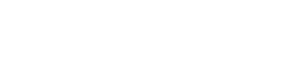 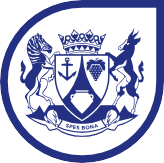 143DEEL C: BESTUURSTOESIG144INLEIDING1442.	RISIKOBESTUUR1483.	BEDROG EN KORRUPSIE1494.	VERMINDERING VAN BELANGEBOTSING1495.	GEDRAGSKODE1506.	GESONDHEID-, VEILIGHEID- EN OMGEWINGSKWESSIES1517.	PORTEFEULJEKOMITEES1528.	SKOOR-RESOLUSIES1529.	VOORAFGAANDE WYSIGINGS AAN OUDITVERSLAE15210.	EENHEID VIR INTERNE BEHEER15311.	INTERNE OUDIT EN OUDITKOMITEES15412.	VERSLAG VAN DIE OUDITKOMITEE15613.	PRESTASIE-INLIGTING OOR BBSEB-VOLDOENING159DEEL D: MENSLIKEHULPBRONBESTUUR1601. INLEIDING1602. STAND VAN MENSEBESTUUR IN DIE DEPARTEMENT1602.1	DEPARTEMENTELE ARBEIDSMAGBEPLANNINGSPRIORITEITE1612.2	WERKNEMERPRESTASIEBESTUUR1612.3	WERKNEMERWELSTAND1612.4	MONITERING VAN MENSEBESTUUR1623. OORSIGSTATISTIEK VAN MENSEBESTUUR1633.1	PERSONEELVERWANTE BESTEDING1653.2	INDIENSNEMING EN VAKATURES1663.3	POSEVALUERING1683.4	INDIENSNEMINGSVERANDERINGE1713.5	DIENSBILLIKHEID1753.6	ONDERTEKENING VAN PRESTASIE-OOREENKOMSTE DEUR SBD-LEDE1763.7	VUL VAN SBD-POSTE1783.8	WERKNEMERPRESTASIE1803.9	BUITELANDSE WERKERS1813.10	VERLOFBENUTTING1833.11	GESONDHEIDSBEVORDERINGSPROGRAMME, INSLUITENDE MIV EN VIGS1863.12	ARBEIDSBETREKKINGE1883.13	VAARDIGHEIDSONTWIKKELING1903.14	BESERING AAN DIENS1913.15	BENUTTING VAN KONSULTANTE197DEEL E: FINANSIËLE INLIGTING198VERSLAG OOR DIE OUDIT VAN DIE FINANSIËLE STATE205BEGROTINGSTAAT247AANTEKENINGE BY DIE BEGROTINGSTAAT249STAAT VAN FINANSIËLE PRESTASIE250STAAT VAN FINANSIËLE POSISIE251STAAT VAN VERANDERINGE IN NETTO BATES252KONTANTVLOEISTAAT253AANTEKENINGE BY DIE FINANSIËLE JAARSTATE303BYLAESAIFMRMAfrika-instituut vir Finansiële Markte en RisikobestuurBBOBestemmingbemarkingsorganisasieBBPBruto Binnelandse ProdukBBPSBruto Binnelandse Produk per StreekBBSEBBreëbasis- Swart Ekonomiese BemagtigingBEOBuro vir Ekonomiese OndersoekBGMOBevoegdheidsgebaseerde Modulêre OpleidingBOSPBeboudeomgewingsteunprogramBPeSASakeproses-instaatsteller vir Suid-AfrikaBRSBasiese Rekeningkundige StelselCASIDRAKaapse Agentskap vir Volhoubare Geïntegreerde Ontwikkeling in Landelike GebiedeCATHSSETASektorale Onderwys- en Opleidingsowerheid vir Kultuur, Kuns, Toerisme, Gasvryheid en SportCCDIKaapse Handwerk- en OntwerpinstituutCCTCKaapse Kleding- en TekstielklusterCe-ISentrum vir e-InnovasieCITIKaapse Inligting- en Tegnologie-inisiatiefCLOTEXKaapse Kleding- en TekstieldienssentrumCMTSny, Maak en AfwerkCPUTKaapse Skiereiland-Universiteit vir TegnologieCTCIPKleding- en TekstielmededingendheidsverbeteringsprogramCTFCKaapstadse ModeraadCTGAKaapse ToergidsverenigingDBMEDepartement van Beplanning, Monitering en EvalueringDEOTDepartement van Ekonomiese Ontwikkeling en ToerismeDHDepartementshoofDITCOMDepartementele IT-komiteeDLBVDepartement van Landbou, Bosbou en VisseryeDLODiensleweringsooreenkomsDLTDranklisensietribunaalDLVPDiensleweringverbeteringsplanDOSOBDepartement van Omgewingsake en OntwikkelingsbeplanningDSADepartement van Staatsdiens en AdministrasieDTBDepartementele TopbestuurdticDepartement van Handel, Nywerheid en MededingingDVOWDepartement van Vervoer en Openbare WerkeDWTDepartement van Wetenskap en TegnologieEEDiensbillikheidEIBElektroniese InhoudsbestuurEOVEkonomiese OntwikkelingsvennootskapESGCEnergiesekuriteit-spelwisselaarEVElektriese VoertuigEVLErkenning van Vorige LeerGBOGesamentlike BemarkingsooreenkomsGEMGlobale EntrepreneurskapsmonitorGFSGeouditeerde Finansiële StateGHPGeïntegreerde HulpbronplanGOVCOMStaatsbestuurskomiteeGSBGevestigde SakebedrywigheidHBIHistories benadeelde individuHSOHandel- en SektorontwikkelingICANGeïntegreerde GemeenskapstoegangnetwerkICASOnafhanklike Berading- en AdviesdiensteIFRSInternasionale Finansiële VerslagdoeningstandaardeIKTInligting- en KommunikasietegnologieISOInternasionale Organisasie vir StandaardiseringITInligtingstegnologieJPPJaarlikse PrestasieplanKDSKorporatiewedienstesentrumKIKSKaapstadse Internasionale KonferensiesentrumKMMOKlein, Medium en Mikro-ondernemingsKMOKlein en Medium OndernemingsKSFAKleinsake-finansieringsagentskapKSOAKleinsake-ontwikkelingsagentskapKVBKantoor van die VerbruikersbeskermerKZNKwaZulu-NatalLOGISLogistieke InligtingstelselLPEOLandelike en Plaaslike Ekonomiese OntwikkelingLRAWet op ArbeidsverhoudingeLURLid van die Uitvoerende RaadM&EMonitering en EvalueringMBTMIV-berading-en-toetsingMEROMunisipale Ekonomiese Oorsig en VooruitsigMEVMunisipale EnergieveerkragtigheidMGEMunisipale GereedheidsevalueringMHOMenslikehulpbronontwikkelingMIRMarkinligtingsverslagMNPMenslikenedersettingsplanMPATBestuursprestasie-assesseringsinstrumentMTBRMediumtermyn-bestedingsraamwerkMvOMemorandum van OoreenkomsNBFNasionale BemagtigingsfondsNDOWNasionale Departement van Openbare WerkeNDTNasionale Departement van ToerismeNFVFNasionale Film- en VideostigtingNOKNywerheidsontwikkelingskorporasieNOPNasionale OntwikkelingsplanNOSNywerheidsontwikkelingsoneNRONieregeringsorganisasieNTNasionale TesourieNUNasionale UitkomsteOBSAOntwikkelingsbank van Suider-AfrikaOGSAOuditeur-generaal van Suid-AfrikaOIAOmgewingsimpakassesseringOKPOnafhanklike kragprodusenteOLOPOmvattende Landelike OntwikkelingsprogramOOOndernemingsontwikkelingOOOrganisatoriese OntwerpOPVOpenbare-private VennootskapORBOndernemingsrisikobestuurOSBOnderneming in staatsbesitOSWOrganisasie sonder winsoogmerkOVPIOuditering van Prestasie-inligtingPACADeelnemende Beoordeling van Mededingende VoordeelPEOPlaaslike Ekonomiese OntwikkelingPERAPremier se Toekennings vir Erkenning van EntrepreneurskapPEROProvinsiale Ekonomiese Oorsig en VooruitsigPGOSProvinsiale Groei-en-ontwikkelingstrategiePILIRBeleid oor Ongeskiktheidsverlof en Aftrede weens Swak GesondheidPMGMense met gestremdhedePSCBCBedingingsraad vir die StaatsdienskommissiePSDProvinsiale Strategiese DoelwitPSD 1Provinsiale Strategiese Doelwit 1PSOProvinsiale Strategiese OogmerkPSPProvinsiale Strategiese PlanPSRMFRisikobestuursraamwerk vir die Openbare SektorPTProvinsiale TesouriePVOFProvinsiale VaardigheidsontwikkelingsforumRBRekenpligtige BeampteREIPPPPVerkrygingsprogram vir Onafhanklike Kragprodusente van Hernubare EnergieRIARegulatoriese ImpakassesseringRORRuimtelikeontwikkelingsraamwerkRTLCStreekstoerisme-skakelkomiteeSAIDSuid-Afrikaanse InkomstediensSALGASuid-Afrikaanse PlaaslikeregeringsverenigingSAOGASuid-Afrikaanse Olie- en GasalliansieSAPDSuid-Afrikaanse PolisiediensSATSuid-Afrikaanse ToerismeSDVSpesialedoelvoertuigSESSpesiale Ekonomiese SoneSETASektorale Onderwys- en OpleidingsowerheidSINStreeksinnovasienetwerkSITAStaatsinligtingstegnologie-agentskapSKOORStaande Komitee oor Openbare RekeningeSMVStaatsmotorvervoerSPUSakeprosesuitbestedingSTATSSAStatistiek Suid-AfrikaTBDBTotale Buitelandse Direkte BestedingTGCSAToerismegraderingsraad van Suid-AfrikaTNPATransnet Nasionale HaweowerheidUKUniversiteit van KaapstadUNWTOVerenigde Nasies se Wêreldtoerisme-organisasieUOWPUitgebreide OpenbarewerkeprogramVAGVloeibare aardgasVBDVoorafbepaalde DoelstellingsVIPVisiegeïnspireerde prioriteitVKVerenigde KoninkrykVKBVoorsieningskanaalbestuurVOOVerdere Onderwys en OpleidingW&R SETASektorale Onderwys- en Opleidingsowerheid vir die Groothandel- en KleinhandelsektorWCADIWes-Kaapse Akwakultuur-inisiatiefWCFFIWes-Kaapse Fyn Voedsel-inisiatiefWCTIWes-Kaapse GereedskapsinisiatiefWESGROWes-Kaapse Investering- en HandelsbevorderingsagentskapWGWPWerknemergesondheid en -WelstandprogramWISPWes-Kaapse NywerheidsimbioseprojekWKDOWes-Kaapse DrankowerheidWKRWes-Kaapse RegeringWKVWêreldklasvervaardigingWKVDWes-Kaapse VerskafferdatabasisWKWINWes-Kaapse WaterinnoveringsnetwerkWOFBWet op Openbare Finansiële BestuurWRCWaterhulpbronkommissieDepartementele ontvangste2020/20212020/20212020/20212019/20202019/20202019/2020Departementele ontvangsteSkattingWerklike bedrag ingevorder(Oor-)/Onder-invorderingSkattingWerklike bedrag ingevorder(Oor-)/Onder-invorderingR’000R’000R’000R’000R’000R’000BelastingontvangsteKasinobelastingPerdewedrenbelastingDranklisensiesMotorvoertuiglisensiesNiebelastingontvangste3512 176(1 825)3331 555(1 222)Verkoop van goedere en dienste buiten kapitaalbates351177174333410(77)Oordragte ontvangBoetes, strafgelde en verbeuringsRente, dividende en huurgeld op grond28(28)Verkoop van kapitaalbates33(33)32(32)Finansiële transaksies in bates en laste1 938(1 938)1 113(1 113)Totaal3512 176(1 825)3331 555(1 222)Programnaam2020/20212020/20212020/20212019/20202019/20202019/2020ProgramnaamFinale begrotingWerklike besteding(Oor-)/Onder-bestedingFinale begrotingWerklike besteding(Oor-)/Onder-bestedingR’000R’000R’000R’000R’000R’000Administrasie62 74462 6786659 47756 9142 563Geïntegreerde Ekonomiese Ontwikkelingsdienste89 37789 3552267 04066 271769Handel- en Sektorontwikkeling69 95169 34260963 71861 5302 188Sakeregulering en -Bestuur7 2997 248519 2239 058165Ekonomiese Beplanning146 768143 5603 208185 496181 8073 689Toerisme, Kunste en Vermaak76 71376 57813560 03558 1481 887Vaardigheidsontwikkeling en Innovasie82 03481 9508466 27465 0551 219Totaal534 886530 7114 175511 263498 78312 480NaamPosbenamingAardGeskatte waarde (R)Verwantskap met ontvangerHerman JonkerSenior Bestuurder: Koördinering van Industriële Ontwikkeling (Kaapse Katalisator)Stokvisfilette (5 kg)450,00GeenTim ParleHoofdirekteurSagtebandkopie van die boek: The Mastery Code deur Llewellyn Deveraux (Hierdie boek is aan die Departement geskenk.)295,00GeenTim ParleHoofdirekteurSagtebandkopie van die boek: Praying with Mandela deur Archbishop Makgoba(Hierdie boek is aan die Departement geskenk.)208,00GeenJoshua WolmaransDirekteurKoekies, skurwejantjies, sjokolade en ’n drupmatjie300,00GeenNaam van entiteitWetgewende mandaatFinansiële verwantskapAard van werksaamhedeWes-Kaapse Investerings- en Handelsbevorderingsagentskap (Wesgro)Wet op die Wes-Kaapse Investerings- en Handelsbevorderingsagentskap, 1996 (Wet 3 van 1996)Ontvanger van oordragbetalingWesgro is die amptelike Toerisme-, Investerings- en Handelsbevorderingsagentskap vir die Wes-Kaap.Saldanhabaai Nywerheidsontwikkelingsone Lisensiëringsmaatskappy (SBIDZ LiCo)Wet op die Saldanhabaai Nywerheidsontwikkelingsone Lisensiëringsmaatskappy, 2016 (Wet 1 van 2016)Ontvanger van oordragbetalingDie SBIDZ LiCo word in die geheel deur die WKR besit en is verantwoordelik vir die bevordering, bestuur en bemarking van die nywerheidsontwikkelingsone in die Saldanhabaaigebied, asook verwante aktiwiteite soos benodig vir die instelling van die NOS.HoofdiensteBegunstigdesHuidige/werklike standaard van diensGewenste standaard van diensWerklike prestasieToergidsregistrasie en -moniteringToergidseToergidsverenigingToerismebedryfToergidsregistrasie en -moniteringToergidseToergidsverenigingToerismebedryf107,2% van nuwe aansoeke/hernuwings van toergidsregistrasies is binne 14 werksdae verwerk.Die Eenheid het 107,2% (’n oorprestasie) behaal weens die doeltreffende registrasiestelsel, die personeel was bekwaam in hul werk en die aansoeke van toergidse het al die vereiste dokumente bevat. Die Eenheid het geen beheer oor die getal toergidse wat by die kantoor kom registreer nie. Verder bied opleidingsdiensverskaffers opleiding aan leerders soos hulle kom om te registreer.100% van nuwe aansoeke/hernuwings van toergidsregistrasies word binne 14 werksdae verwerk.35% van nuwe aansoeke/hernuwings van toergidsregistrasies is binne 14 werksdae verwerk.Die Eenheid het onderpresteer weens verskeie faktore, hoofsaaklik Covid-19-verwante ontwrigtings. Daarbenewens het die span die verlies van twee personeellede ervaar, asook die ingebruikneming van ’n nuwe aanlyn registrasiestelsel wat die heropleiding van personeel en implementering van nuwe werksprosesse vereis het.In gevalle waar dokumente uitstaande was, is toergidse gebel en in kennis gestel dat hulle die nodige dokumentasie moet saambring wanneer hulle hul kaarte of naambordjies kom afhaal.85% van geregistreerde toergidse is binne 30 werksdae voor die verstryking van die toergidslisensie van kennisgewings vir hernuwing voorsien.100% van geregistreerde toergidse word binne 30 werksdae voor die verstryking van die toergidslisensie van kennisgewings vir hernuwing voorsien.100% van geregistreerde toergidse is binne 30 werksdae voor die verstryking van die toergidslisensie van kennisgewings vir hernuwing voorsien.160 geregistreerde toergidse is opgelei om ’n professionele, hoogs bekwame en volhoubare subsektor te verseker.65 geregistreerde toergidse word ontwikkel om ’n professionele, hoogs bekwame en volhoubare subsektor te verseker.43 toergidse is ontwikkel om ’n professionele, hoogs bekwame en volhoubare subsektor te verseker.Die Eenheid het 166,7% behaal, wat ’n oorprestasie van geregistreerde toergidse is. Die Eenheid het geen beheer oor die toergidse wat by die kantoor kom registreer nie. Verder bied opleidingsdiensverskaffers opleiding aan leerders soos hulle kom om te registreer.Die hersiene teiken vir die jaar was 50, wat beteken dat die Eenheid 86% van die teiken behaal het. Die laer as verwagte getal wat behaal is, was weens deelnemers wat nie op die dag van opleiding opgedaag het nie, ondanks herhaalde aanmanings.192 inspeksies is uitgevoer om voldoening te verseker ingevolge die regulering van ’n volhoubare toergidssubsektor. Dit is ’n oorprestasie van 47,7% ten opsigte van die gestelde teiken. Die Eenheid het geen beheer oor die getal toergidse wat dit op die dag by ’n terrein sal inspekteer nie. Dit hang heeltemal af van die getal toergidse wat die terrein besoek.130 inspeksies word uitgevoer om voldoening te verseker ingevolge die regulering van ’n volhoubare toergidssubsektor.20 inspeksies is uitgevoer om voldoening te verseker ingevolge die regulering van ’n volhoubare toergidssubsektor.Die laer as verwagte getal was weens inspeksies wat nie gedurende die eerste en tweede golwe van Covid-19 uitgevoer kon word nie ten einde personeel te beskerm. Daarbenewens waar terreininspeksies wel plaasgevind het, is ’n laer getal toergidse geïnspekteer weens die lae getal internasionale toeriste in die land.HoofdiensteBegunstigdesHuidige/werklike standaard van diensGewenste standaard van diensWerklike prestasieWes-Kaapse verbruikersbeskermer kragtens die bepalings van provinsiale en nasionale wetgewingVerbruikersKlein ondernemings (met ’n jaarlikse omset of batewaarde van minder as R2 miljoen)OSW’sRegeringsdepar-tementePlaaslike owerhede76% van klagtes wat ontvang is, het aandag geniet.Die onderprestasie is weens die aansienlike toename in die getal klagtes wat ontvang is, tesame met ’n toename in die kompleksiteit van gevalle. Dit neem nou langer om klagtes te verwerk.100% van klagtes geniet aandag.87,04% van klagtes wat ontvang is, het aandag geniet. Dit is 11 persentasiepunte hoër as die Jaarlikse Prestasieplan (JPP) se 2020/21-teiken van 75%. Die oorprestasie is weens die toename in die getal personeellede in die klagtebestuurafdeling van die program. 2 voltydse personeellede is aangestel plus ’n gegradueerde intern en die bestuurder. Dit het die diensstaat van die afdeling tot 6 laat styg.VerbruikersKlein ondernemings (met ’n jaarlikse omset of batewaarde van minder as R2 miljoen)OSW’sRegeringsdepar-tementePlaaslike owerhedeDie interne evaluering kon nie gedoen word nie weens begrotingsbeperkings.75% van verbruikers (op grond van interne evaluering) dui verandering in finansiële gedrag aan weens die KVB se inisiatiewe oor verbruikersopvoeding en -bewusmaking.Die interne evaluering kon nie gedoen word nie weens begrotingsbeperkings. Hierdie uitkomste-aanwyser is uit die JPP verwyder.VerbruikersKlein ondernemings (met ’n jaarlikse omset of batewaarde van minder as R2 miljoen)OSW’sRegeringsdepar-tementePlaaslike owerhede152 verbruikersopvoedingsprogramme is aangebied.120 verbruikersopvoedingsprogramme word aangebied.134 opvoedingsprogramme is aangebied. Die oorprestasie is weens ’n toename in aanvraag te danke aan die uitbreek van die koronaviruspandemie, wat gelei het tot die kansellasie van besprekings en versoeke om terugbetalings.VerbruikersKlein ondernemings (met ’n jaarlikse omset of batewaarde van minder as R2 miljoen)OSW’sRegeringsdepar-tementePlaaslike owerhedeDie oorprestasie is weens ’n toename in aanvraag na verbruikersbeskermingsdienste. Die programme is na-ure en oor naweke aangebied om die ekstra aanvraag te akkommodeer. Hierdie prestasie oorskry die gestelde teikenomvang van 100-150 soos volgens die Jaarlikse Prestasieplan.134 opvoedingsprogramme is aangebied. Die oorprestasie is weens ’n toename in aanvraag te danke aan die uitbreek van die koronaviruspandemie, wat gelei het tot die kansellasie van besprekings en versoeke om terugbetalings.VerbruikersKlein ondernemings (met ’n jaarlikse omset of batewaarde van minder as R2 miljoen)OSW’sRegeringsdepar-tementePlaaslike owerhede177 werksessies oor finansiële geletterdheid is aangebied.Die oorprestasie is weens die toename in aanvraag na werksessies oor finansiële geletterdheid. Dit kan toegeskryf word aan ekonomiese uitdagings en finansiële nood waarin verbruikers hulle bevind. Die toename in aanvraag is geakkommodeer deur hierdie intervensies oor naweke, op openbare vakansiedae en na-ure te aanvaar.150 werksessies oor finansiële geletterdheid word aangebied.179 werksessies oor finansiële geletterdheid is aangebied. Die oorprestasie is veroorsaak deur ’n toename in aanvraag na inligting rakende betalingshulppakkette, kredietversekering, insolvensie, vrywillige oorgawe van goedere en wettige terugneming van goedere ingevolge die Nasionale Kredietwet.VerbruikersKlein ondernemings (met ’n jaarlikse omset of batewaarde van minder as R2 miljoen)OSW’sRegeringsdepar-tementePlaaslike owerhede41 KMMO-skakelings is aangebied.Dit is binne die teikenomvang van 35-50 soos uiteengesit in die Jaarlikse Prestasieplan.20 KMMO-skakelings word aangebied.16 KMMO-werksessies is aangebied. Min KMMO-werksessies is aangebied weens die inperking wat deur die koronaviruspandemie veroorsaak is.HoofdiensteBegunstigdesHuidige/werklike standaard van diensGewenste standaard van diensWerklike prestasieSakehulplyndiens vir rompslomp-verminderingOndernemings wat in die Wes-Kaap sake doen, spesifiek klein ondernemingsVoornemende sakelui wat dit oorweeg om ’n onderneming in die provinsie te begin85,7%-hanteringskoers.85%-hanteringskoers.90%-hanteringskoers.Sakehulplyndiens vir rompslomp-verminderingOndernemings wat in die Wes-Kaap sake doen, spesifiek klein ondernemingsVoornemende sakelui wat dit oorweeg om ’n onderneming in die provinsie te begin’n Tevredenheidskoers van 72% is aangeteken.’n Tevredenheidskoers van 70% moet aangeteken word.54%-tevredenheidskoers.In vorige jare was slegs gevalle of klagtes wat direk by die sakeondersteuningshulplyn aangemeld is, onderhewig aan tevredenheidspeilings. Gedurende die oorsigjaar is alle gevalle/klagtes wat aan die Departement gestuur is (uit uiteenlopende bronne wat die Kantoor van die Premier en Ministerie ingesluit het) op die gevallebestuurstelsel vasgelê.Die ondersoek en bestuur van laasgenoemde gevalle is moontlik nie in ooreenstemming met die SWP gedoen soos volgens die gevalle wat direk by die sakeondersteuningshulplyn aangemeld is nie. As gevolg van meer gevalle wat by die Eenheid aangemeld is, het die grootte van die monster wat ondervra is in aard en omvang toegeneem.Vir 2020/21 het die monster wat ondervra is nuwe en bykomende gevalle ingesluit in verband met Covid-19-regulasies en -permitte, en toegang tot finansieringsverwante aansoeke. Respondente het die gebrek aan oplossing in hul guns (buite ons beheer), veral vir items soos permitte en finansiering, gelykgestel aan die diensvlakle van die sakeondersteuningshulplyn.Huidige/werklike reëlingsGewenste reëlingsWerklike prestasies 2020/21Toergidsregistrasie en -moniteringRaadpleging:a) Kliënte is geraadpleeg deur middel van:Besprekingsforums: 2 x inligtingsessies is gehou waar toergidse probleme kon lug.Werksessies: Inligtingsessies.Verwys na punt (i) hier bo. Verder is Internasionale Toergidsdag op 21 Februarie 2020 gehou, wat nog ’n forum was waar toergidse probleme kon lug.Toergidsregistrasie en -moniteringRaadpleging:a) Kliënte word geraadpleeg deur middel van:Besprekingsforums.Werksessies.Toergidsregistrasie en -moniteringRaadpleging:a) Kliënte is geraadpleeg deur middel van:Besprekingsforums:Weens die Covid-19-inperking is geen besprekingsforums gehou nie.Werksessies: Inligtingsessies.1 x opleidingsessie vir toergidse oor Covid-19-protokolle is op 31 Maart 2021 aangebied.Huidige/werklike reëlingsGewenste reëlingsWerklike prestasies 2020/21Voorstelbus: Toergidse is in kennis gestel dat hulle voorstelle via die volgende webwerf kan maak: http://tourguide.westerncape.gov.za Hierdie webwerf is vir lede van die publiek en vir toergidse beskikbaar.Grootmaat-e-posdiens: Dit was die doeltreffendste manier om met toergidse te kommunikeer wanneer daar ’n belangrike/dringende kommunikasie is. Die platform word gebruik wanneer die nasionale Departement van Toerisme met die toergidse op provinsiale vlak moet vergader.Vergaderings: Toergidse mag op ’n ad hoc-basis met die Registrateur of Assistentdirekteur vergader sonder om vooraf ’n afspraak te maak.Ondersoek aanlyn klagtes, terugvoervorms.b) Insette wat van kliënte ontvang word, word met die relevante owerhede bespreek en in ag geneem wanneer besluite geneem word:Toergidse rapporteer altyd die probleem van onwettige begeleiding.Daar was ’n probleem met CATHSSETA wat hul databasis in September 2019 na ’n nuwe stelsel verander het. Dit het daartoe gelei dat CATHSSETA nie nuwe registrasiesertifikate kon uitreik nie. ’n Tussentydse maatreël is deur die registrateursforum met CATHSSETA ingestel sodat provinsies steeds nuwe toergidse kan registreer.Voorstelbus.Grootmaat-e-posdiens.b) Insette wat van kliënte ontvang word, word aan die relevante owerhede gestuur (skriftelike verslag) en in ag geneem wanneer besluite geneem word.Voorstelbus: Toergidse is in kennis gestel dat hulle voorstelle via die volgende webwerf kan maak: http://tourguide.westerncape.gov.za Hierdie webwerf is vir lede van die publiek en vir toergidse beskikbaar.Grootmaat-e-posdiens: Dit was die doeltreffendste manier om met toergidse te kommunikeer wanneer daar ’n belangrike/dringende kommunikasie is. Die platform word gebruik wanneer die nasionale Departement van Toerisme met die toergidse op provinsiale vlak moet vergader.Bykomende prestasie:Vergaderings: Toergidse mag op ’n ad hoc-basis met die Registrateur vergader sonder om vooraf ’n afspraak te maak. Vergaderings is beperk weens die Covid-19-inperking.Ondersoek aanlyn klagtes, terugvoervorms.b) Insette wat van kliënte ontvang word, word met die relevante owerhede bespreek en in ag geneem wanneer besluite geneem word:Toergidse rapporteer altyd die probleem van onwettige begeleiding.Daar was ’n probleem met CATHSSETA wat hul databasisstelsel in 2020 na ’n nuwe stelsel verander het. Dit het daartoe gelei dat CATHSSETA nie nuwe registrasiesertifikate kon uitreik nie. ’n Tussentydse maatreël is deur die registrateursforum met CATHSSETA ingestel sodat provinsies steeds nuwe toergidse kan registreer. Die reëling het tot ’n einde gekom aan die einde van 2020.Toegang:Die diens was toeganklik:By die Hoofkantoor, grondverdieping, Waldorf-arkade, St. George-wandellaan 80, Kaapstad.Via die amptelike departementele webwerf:www.westerncape.gov.za/touristguideToegang:Die diens is toeganklik:By die Hoofkantoor, grondverdieping, Waldorf-arkade, St. George-wandellaan 80, Kaapstad.Via die amptelike departementele webwerf:www.westerncape.gov.za/touristguideToegang:Die diens is toeganklik:By die Hoofkantoor, grondverdieping, Waldorf-arkade, St. George-wandellaan 80, Kaapstad.Via die amptelike departementele webwerf:www.westerncape.gov.za/touristguideHuidige/werklike reëlingsGewenste reëlingsWerklike prestasies 2020/21Hoflikheid:a) Hoflikheid word gerapporteer en geëvalueer deur:Klagtetoonbank: Klagtes ontvang en ondersoek. Klagtetoonbank is in die Kantoor van die Direkteur.Kliënttevredenheidspeilings: Geen peiling is gedoen nie.Voorstel-/terugvoer-/klagtebus sal ondersoek word. Klagtes en voorstelle word gedoen via: http://tourguide.westerncape.gov.za/b) Die gedrag van amptenare is t.o.v. die volgende geëvalueer/gemonitor:Gedragskode.Diensstandaarde soos deur die Departement bepaal.Hoflikheid:a) Hoflikheid word gerapporteer en geëvalueer deur:Klagtetoonbank.Kliënttevredenheidspeilings.Implementering van die resultaat van ondersoek m.b.t. aanlyn klagtes/komplimente/terugvoervorms.Skriftelike korrespondensie aan die bestuur, ens.b) Die gedrag van amptenare word t.o.v. die volgende geëvalueer/gemonitor:Gedragskode.Diensstandaarde soos deur die Departement bepaal.c) Relevante opleiding word aan amptenare verskaf om in opleidingsbehoeftes te voorsien.Hoflikheid:a) Hoflikheid word gerapporteer en geëvalueer deur:Klagtetoonbank: Klagtes wat via e-pos ontvang is, is ondersoek.Kliënttevredenheidspeilings: Geen peiling is gedoen nie.Voorstel-/terugvoer-/klagtebus is ondersoek.Klagtes en voorstelle word gedoen via: http://tourguide.westerncape.gov.za/b) Die gedrag van amptenare is t.o.v. die volgende geëvalueer/gemonitor:Gedragskode.Diensstandaarde soos deur die Departement bepaal.c) Let wel dat geen personeelopleiding in die 2020/21-boekjaar plaasgevind het nie weens die Covid-19-inperking.Openheid en deursigtigheid:Openheid en deursigtigheid is behaal deur:a). Die publikasie/verspreiding (in 3 amptelike tale van die provinsie en beskikbaar via die WKR se instapsentrum en die departementele webwerf) van die Departement se:Jaarlikse landsburgerverslag.Jaarverslag.Dienshandves.Diensstandaardskedule.b) Plaaslike media is gebruik om uittreksels uit die Departement se Jaarverslag en ander strategiese dokumentasie te publiseer.Openheid en deursigtigheid:Openheid en deursigtigheid word behaal deur:a) Die publikasie/verspreiding (in 3 amptelike tale van die provinsie en beskikbaar via die WKR se instapsentrum en die departementele webwerf) van die Departement se:Jaarlikse landsburgerverslag.Jaarverslag.Dienstoegangbrosjure.Dienshandves.Diensstandaardskedule.b) Plaaslike media om uittreksels uit die Departement se Jaarverslag en ander strategiese dokumentasie te publiseer.Openheid en deursigtigheid:Openheid en deursigtigheid word behaal deur:a) Die publikasie/verspreiding (in 3 amptelike tale van die provinsie en beskikbaar via die WKR se instapsentrum en die departementele webwerf) van die Departement se:Jaarlikse landsburgerverslag.Jaarverslag.Dienstoegangbrosjure is gestaak.Dienshandves.Diensstandaardskedule.b) Plaaslike media om uittreksels uit die Departement se Jaarverslag en ander strategiese dokumentasie te publiseer.Huidige/werklike reëlingsGewenste reëlingsWerklike prestasies 2020/21Waarde vir geld:Die registrasiekoste was R240, wat elke 3 jaar hernu kan word.Kliënte het nuttige en bruikbare inligting gratis ontvang.Registrasiekoste is deur nasionale wetgewing bepaal.Waarde vir geld:Die registrasiekoste is R240, wat elke 3 jaar hernu kan word.Kliënte ontvang nuttige en bruikbare inligting gratis.Registrasiekoste word deur nasionale wetgewing bepaal.Waarde vir geld:Die registrasiekoste is R240, wat elke 3 jaar hernu kan word.Kliënte ontvang nuttige en bruikbare inligting gratis.Registrasiekoste word deur nasionale wetgewing bepaal.Wes-Kaapse verbruikersbeskermer kragtens die bepalings van provinsiale en nasionale wetgewingRaadpleging:a) Kliënte is geraadpleeg deur middel van:Besprekingsforums soos ingesluit by die verbruikersopvoedingsveldtogte (werksessies, inligtingsessies, ens.).Werksessies.Telefoonoproepe.Altesaam 370 gemeenskapsuitreikingsinisiatiewe is aangebied. Dit sluit 152 verbruikersopvoedingsveldtogte, 177 werksessies oor finansiële geletterdheid, en 41 KMMO-skakelings in.Mediaskakelings:Mediadekking – insluitende gedrukte media.Media- en radio-uitsendings.Sosiale media.Ingevolge die JPP is die verbruikersopvoedingsaktiwiteite van die program in algemene verbruikersopvoedingsintervensies, werksessies oor finansiële geletterdheid, en KMMO-skakelings verdeel. Elke spesifieke uitset het egter sy eie teiken gehad. In die geval van die verbruikersopvoedingsintervensie was die teiken soos gestel in die JPP 100-120. Die KVB het ’n totaal van 152 behaal wat ’n oorprestasie t.o.v. hierdie spesifieke uitset verteenwoordig. Indien al die verbruikersopvoedings-aktiwiteite geëvalueer word, het die KVB ’n totaal van 370 skakelings behaal. Die teiken wat in die JPP vir alle aktiwiteite gestel is, was tussen 255 en 320. Die prestasie van 270 is dus ’n oorprestasie. Meer skakelings het plaasgevind weens die getal ad hoc-versoeke wat ingedien is en dit moes na-ure, oor naweke of op openbare vakansiedae geakkommodeer word.Wes-Kaapse verbruikersbeskermer kragtens die bepalings van provinsiale en nasionale wetgewingRaadpleging:a) Kliënte word geraadpleeg deur middel van:Besprekingsforums.Werksessies.Telefoonoproepe.Gemeenskapsuitreikingsinisiatiewe.Mediaskakelings.Verbruikersopvoedingsprogramme (minimum van 290 programme word aangebied).Wes-Kaapse verbruikersbeskermer kragtens die bepalings van provinsiale en nasionale wetgewingRaadpleging:a) Kliënte is geraadpleeg deur middel van:Virtuele besprekingsforum.Virtuele werksessies, persoonlike werksessies.Telefoniese konsultasies.Gemeenskapsuitreikingsinisiatiewe via virtuele platforms.Mediaskakelings.329 verbruikersopvoedingsprogramme is aangebied. Die aanvraag na verbruikersopvoeding het tydens die Covid-19-pandemie toegeneem. Die program moes die aanvraag hanteer en na-ure en oor naweke werk.Huidige/werklike reëlingsGewenste reëlingsWerklike prestasies 2020/21b) Ten opsigte van finansiële geletterdheid is pre- en post-evaluerings gedoen by alle skakelings oor finansiële geletterdheid wat deur die Kantoor van die Verbruikersbeskermer gehou is. Altesaam 177 skakelings oor finansiële geletterdheid is gehou. Die terugvoer van landsburgers was positief en het aangedui dat hulle die skakeling as waardevol ervaar en dat hulle verdere skakelings oor verskillende aangeleenthede soek.Ten opsigte van klagtebestuur het elke verbruiker ’n afsluitingsverslag ontvang waarin bevindinge uiteengesit is. ’n Aanbeveling is gedoen rakende diegene wie se klagtes nie in hul guns opgelos is nie. Die verslag het verbruikers ook van die geleentheid voorsien om ’n bevinding te verwerp en ’n herevaluering deur die Direkteur te versoek.Bykomende prestasie:Kliënte is ook geraadpleeg deur middel van:Provinsiale Thusong Sentrum-gemeenskapskakelings.Inligtingsessies.Inbelsentrumdiens.E-poskorrespondensie.Skriftelike korrespondensie.Radiogeselsprogramme.Radioreklame.Sosiale media (Facebook en Twitter)b) Insette ontvang van kliënte word aangestuur (skriftelike verslag) en met die relevante owerhede bespreek en in ag geneem wanneer besluite geneem word oor watter dienste verskaf moet word en op watter vlak.Insette ontvang van kliënte is aangestuur (skriftelike verslag) en met die relevante owerhede bespreek en in ag geneem wanneer besluite geneem is oor watter dienste verskaf moet word en op watter vlak.Bykomende prestasie:Kliënte is ook geraadpleeg deur middel van:Inligtingsessies op virtuele platforms.Inbelsentrumdiens.E-poskorrespondensie.Skriftelike korrespondensie.Radiogeselsprogramme.Radioreklame.Gesindikeerde radiogeselsprogramme.Sosiale media (Facebook en Twitter)Toegang:Kliënte kon toegang tot die diens verkry:By die Hoofkantoor, grondverdieping, Waldorf-arkade, St. George-wandellaan 80, Kaapstad, kantoorure:  07:30 – 16:00Via distrikskantore (koördineerders):i. Knysna, winkel 8, Demar-sentrum, Hoofstraat, Knysnac) Via tolvrye lyn: 0800 007 081Toegang:Die diens is toeganklik:By die Hoofkantoor, grondverdieping, Waldorf-arkade, St. George-wandellaan 80, Kaapstad, kantoorure:  07:30 – 16:00Via distrikskoördineerder:i. Knysna, winkel 8, Demar-sentrum, Hoofstraat, Knysnac) Via tolvrye lyn: 0800 007 081Toegang:Die diens is toeganklik:By die Hoofkantoor, grondverdieping, Waldorf-arkade, St. George-wandellaan 80, Kaapstad, kantoorure:  07:30 – 16:00Via distrikskoördineerder:i. Knysna, winkel 8, Demar-sentrum, Hoofstraat, Knysnac) Via tolvrye lyn: 0800 007 081Huidige/werklike reëlingsGewenste reëlingsWerklike prestasies 2020/21Via die amptelike departementele webwerf:www.westerncape.gov.za/Rolstoeltoegang by alle fisiese liggings.Hysbaknommers is beskikbaar in braille.Rigting- en naamborde is beskikbaar, leesbaar en in die 3 amptelike tale van die provinsie.Bykomende prestasie:Via die hulptoonbank van die verskeie Thusong Sentrum-uitreikingsprogramme wat deur die KVB bygewoon is.Per pos: Posbus 979, Kaapstad, 8000Per e-pos: Consumer.protector@westerncape.gov.za j) Per faks: 021 483 5872Die toeganklikheid van die diens word ook verbeter deur vennootskappe met sowel staatsorgane as gemeenskaps-organisasies, geloofs- en hoëronderwysinstellings, en skole.Via die amptelike departementele webwerf:www.westerncape.gov.zaDie toeganklikheid van die diens word ook verbeter deur:Rolstoeltoegang by alle fisiese liggings.Hysbaknommers is beskikbaar in braille.Rigting- en naamborde is beskikbaar, leesbaar en in die 3 amptelike tale van die provinsie.Via die amptelike departementele webwerf:www.westerncape.gov.zaDie toeganklikheid van die diens word ook verbeter deur:Rolstoeltoegang by alle fisiese liggings.Hysbaknommers is beskikbaar in braille.Rigting- en naamborde is steeds in ons kantore beskikbaar, leesbaar en in die 3 amptelike tale van die provinsie.Bykomende prestasie:Per pos: Posbus 979, Kaapstad, 8000Per e-pos: Consumer.protector@westerncape.gov.za i) Per faks: 021 483 5872j) Via tolvrye lyn: 0800 007081Die toeganklikheid van die diens word ook verbeter deur vennootskappe met sowel staatsorgane as gemeenskaps-organisasies, geloofs- en hoëronderwysinstellings, en skole.Hoflikheid:a) Hoflikheid is gerapporteer en geëvalueer deur:Klagtetoonbank is in die Kantoor van die Direkteur.Skriftelike korrespondensie aan die bestuur.b) Die gedrag van amptenare is t.o.v. die volgende geëvalueer/gemonitor:Gedragskode.Sakereëls van die Departement.Hoflikheid:a) Hoflikheid word gerapporteer en geëvalueer deur:Klagtetoonbank.Skriftelike korrespondensie aan die bestuur.b) Die gedrag van amptenare word t.o.v. die volgende geëvalueer/gemonitor:Gedragskode.Diensstandaarde van die Departement.Kliëntediensopleiding word een keer per boekjaar aan amptenare verskaf.Hoflikheid:a) Hoflikheid word gerapporteer en geëvalueer deur:Klagtetoonbank.Skriftelike korrespondensie aan die bestuur.b) Die gedrag van amptenare word t.o.v. die volgende geëvalueer/gemonitor:Gedragskode.Diensstandaarde van die Departement.Kliëntediensopleiding word een keer per boekjaar aan amptenare verskaf.Openheid en deursigtigheid:Openheid en deursigtigheid is behaal deur:Skriftelike korrespondensie soos benodig.Een-tot-een-vergaderings wat gehou is.Openheid en deursigtigheid:Openheid en deursigtigheid word behaal deur:Skriftelike korrespondensie.Een-tot-een-vergaderings.Openheid en deursigtigheid:Openheid en deursigtigheid word behaal deur:Skriftelike korrespondensie.Een-tot-een-vergaderings.Huidige/werklike reëlingsGewenste reëlingsWerklike prestasies 2020/21Tafelrondebesprekings met ondernemings en/of verbruikers om te verseker dat die partye die geleentheid gekry het om diensvlakke in verband met die oplossing van klagtes te ervaar. Dit het die partye ook deel van die proses laat voel sodat enige oplossing wat bereik is op ’n regverdige en deursigtige wyse gedoen is.Terreinbesoeke is dikwels tydens die klagtebestuurproses gedoen om te verseker dat partye voel dat die proses regverdig is en spesifieke faktore wat fisiese interaksie benodig in ag neem. Dit het tot die openheid en deursigtigheid van die klagtebestuurproses bygedra.Tolvrye lyn: 0800 007 081Die publikasie/verspreiding (in 3 amptelike tale van die provinsie en beskikbaar via die WKR se instapsentrum en die departementele webwerf) van die Departement se:Jaarlikse landsburgerverslag.Jaarverslag.Dienshandves.Diensstandaardskedule.Bykomende prestasie:g) Standaardwerksprosedure ontwikkel en verkrygbaar via die WKR se instapsentrum en die departementele webwerf.Tafelrondebesprekings.Terreinbesoeke.Tolvrye lyn: 0800 007 081Die publikasie/verspreiding (in 3 amptelike tale van die provinsie en beskikbaar via die WKR se instapsentrum en die departementele webwerf) van die Departement se:Jaarlikse landsburgerverslag.Jaarverslag.Dienstoegangbrosjure.Dienshandves.Diensstandaardskedule.g) Plaaslike media om uittreksels uit die Departement se Jaarverslag en ander strategiese dokumentasie te publiseer.Tafelrondebesprekings met ondernemings en/of verbruikers via virtuele platforms en, in sommige gevalle, via persoonlike interaksies om te verseker dat die partye die geleentheid kry om diensvlakke in verband met die oplossing van klagtes te ervaar. Dit het ook gemaak dat die partye deel voel van die proses en het verseker dat enige oplossing wat bereik is op ’n billike en deursigtige manier gedoen is.Terreinbesoeke en -inspeksies is tydens die klagtebestuurproses gedoen om te verseker dat partye voel dat die proses regverdig is en spesifieke faktore wat fisiese interaksie benodig in ag neem. Dit het tot die openheid en deursigtigheid van die klagtebestuurproses bygedra.Tolvrye lyn: 0800 007 081Die publikasie/verspreiding (in 3 amptelike tale van die provinsie en beskikbaar via die WKR se instapsentrum en die departementele webwerf) van die Departement se:Jaarlikse landsburgerverslag.Jaarverslag.Dienstoegangbrosjure is gestaak.Dienshandves.Diensstandaardskedule.g) Plaaslike media om uittreksels uit die Departement se Jaarverslag en ander strategiese dokumentasie te publiseer.Waarde vir geld:Die verbruikersopvoedingsdiens is ’n gratis diens vir landsburgers oral in die provinsie.Die geskilbeslegtingsdiens vir verbruikers se klagtes is ’n gratis diens vir verbruikers.Bykomende prestasie:Tolvrye, “Please Call Me”- en SMS-nommers is alles deur die Departement betaal.Waarde vir geld:Kliënte ontvang nuttige en bruikbare inligting gratis.Kliënte ontvang gratis bystand met die oplossing van geskille.Waarde vir geld:Die verbruikersopvoedingsdiens is ’n gratis diens vir landsburgers oral in die provinsie.Die geskilbeslegtingsdiens vir verbruikers se klagtes is ’n gratis diens vir verbruikers.Bykomende prestasie:Tolvrye, “Please Call Me”- en SMS-nommers is alles deur die Departement betaal.Huidige/werklike reëlingsGewenste reëlingsWerklike prestasies 2020/21Sakehulplyndiens vir rompslompverminderingRaadpleging:Aanvanklike raadpleging word gedryf deur vraaggedrewe versoeke van kliënte om toegang tot die diens te kry.Om hierdie versoeke te hanteer word navrae van kliënte beantwoord deur een van/of al die volgende kanale:Gereelde e-poskommunikasie soos benodig.Gereelde telefoniese kommunikasie soos benodig.Direkte samesprekings: Verskeie platforms is gebruik vir direkte navrae deur ondernemings wat deur rompslomp geraak word, insluitende:Die Afrikaanse Handelsinstituut (AHI) se jaarlikse konferensie in Durbanville.Die Philippi Ekonomiese Ontwikkelingsinisiatief (PEDI), George-munisipaliteit se PEO-forum en die Wes-Kaapse Uitvoerklub.Die Eenheid word tydens elke eerste Donderdag verteenwoordig en neem die leiding rakende die Departement se bestuur van navrae en versoeke voortspruitend uit hierdie samesprekings.d) Ten opsigte van kwessies op sistemiese vlak of rakende bewusmaking van die diens, is potensiële kliënte en belangrike belanghebbers geraadpleeg deur middel van:Gespreksforums, Haweskakelforum, Eiendomsontwikkelingsforum, Rompslompverminderingsforum (DSDB), ens.Werksessies met die Departement van Kleinsake, Erfenis Wes-Kaap, George-munisipaliteit se PEO-afdeling, ens.e) Bedryfsamesprekings is gehou met die vraghouervervoerbedryf (verskeie), die filmbedryf en die uitvoerderwaardeketting (tafeldruiwe, vrugteverbouers, ens.).Sakehulplyndiens vir rompslompverminderingRaadpleging:Aanvanklike raadpleging word gedryf deur vraaggedrewe versoeke van kliënte om toegang tot die diens te kry.Om hierdie versoeke te hanteer word navrae van kliënte beantwoord deur een van/of al die volgende kanale:E-pos.Telefoonoproepe.Direkte samesprekings.Ten opsigte van kwessies op sistemiese vlak of rakende bewusmaking van die diens, word potensiële kliënte geraadpleeg deur middel van:Besprekingsforums.Werksessies (4 werksessies is aangebied).Samesprekings op bedryfsvlak en/of samesprekings met toepaslike belanghebberstrukture (34 samesprekings is beplan).Gedrukte en/of elektroniese media (3 inligtingverwante veldtogte is beplan).RTR-webwerf as strategiese kanaal vir verskaffing van inligting.Sakehulplyndiens vir rompslompverminderingRaadpleging:Aanvanklike raadpleging is gedryf deur vraaggedrewe versoeke van kliënte om toegang tot die diens te kry.Om hierdie versoeke te hanteer word navrae van kliënte beantwoord deur een van/of al die volgende kanale:Gereelde e-poskommunikasie soos benodig.Gereelde telefoniese kommunikasie soos benodig.Direkte samesprekings: Geen direkte samesprekings is benut nie weens Covid-19.Ten opsigte van kwessies op sistemiese vlak of rakende bewusmaking van die diens, is potensiële kliënte en belangrike belanghebbers geraadpleeg deur middel van:Gespreksforums, Haweskakelforum, Rompslompverminderingsforum (DSDB), ens.Werksessies met die Departement van Kleinsake.Bedryfsamesprekings is gehou met die vraghouervervoerbedryf, die filmbedryf en die uitvoerderwaardeketting (tafeldruiwe, vrugteverbouers, ens.).Gedrukte en elektroniese media.Geen inligtingverwante veldtogte in die gedrukte en elektroniese media is onderneem nie.RTR-webwerf as strategiese kanaal vir verskaffing van inligting.Huidige/werklike reëlingsGewenste reëlingsWerklike prestasies 2020/21Toegang:Die diens was toeganklik:By die Hoofkantoor, 10de verdieping, Waldorf-gebou, St. George-wandellaan 80, Kaapstad, kantoorure: 07:30 – 16:00 (Hierdie diens was onbeskikbaar weens die Covid-19-pandemie.)Per deeloproep: 0861 888 126 (Hierdie diens was onbeskikbaar weens die Covid-19-pandemie.)Per e-pos: redtape@westerncape.gov.zaVia die webwerf: www.westerncape.gov.za/red-tape-reductionToegang:Die diens was toeganklik:By die Hoofkantoor, 10de verdieping, Waldorf-gebou, St. George-wandellaan 80, Kaapstad, kantoorure: 07:30 – 16:00Per deeloproep: 0861 888 126Per e-pos: redtape@westerncape.gov.zaVia die webwerf: www.westerncape.gov.za/red-tape-reductionToegang:Die diens was toeganklik:By die Hoofkantoor, 10de verdieping, Waldorf-gebou, St. George-wandellaan 80, Kaapstad, kantoorure: 07:30 – 16:00 (onbeskikbaar weens Covid-19)Per deeloproep: 0861 888 126 (onbeskikbaar weens Covid-19)Per e-pos: redtape@westerncape.gov.zaVia die webwerf: www.westerncape.gov.za/red-tape-reductionHoflikheid:a) Hoflikheid is gerapporteer en geëvalueer deur:Klagtetoonbank: Daar is geen formele klagtetoonbank nie. Klagtes is deur die verantwoordelike bestuurder hanteer en na die Direkteur en Hoofdirekteur verwys soos benodig op grond van elke individuele geval.Peilings is gedoen wat ’n 72%-tevredenheidskoers aangedui het.Gedoen na gelang van behoefte.b) Die gedrag van amptenare is t.o.v. die volgende geëvalueer/gemonitor:Gedragskode.Diensstandaarde van die Departement: Die resultate van die tevredenheidspeilings sowel as aanbevelings en kritiek van kliënte word tydens prestasiebeoordelings in ag geneem.Kliëntediensopleiding is aan betrokke amptenare verskaf.Die riglyne soos saamgestel deur die Eenheid sowel as nuusberigte is vir goedkeuring by die DEOT: KH (Kommunikasiehoof) ingedien.Hoflikheid:a) Hoflikheid word gerapporteer en geëvalueer deur:Klagtetoonbank.Kliënttevredenheidspeilings (1 maandelikse peiling = 12 peilings).Skriftelike korrespondensie aan die bestuur.b) Die gedrag van amptenare word t.o.v. die volgende geëvalueer/gemonitor:Gedragskode.Diensstandaarde van die Departement.Kliëntediensopleiding word een keer per boekjaar aan amptenare verskaf.Hoof: Kommunikasie.Hoflikheid:a) Hoflikheid is gerapporteer en geëvalueer deur:Klagtetoonbank: Daar is geen formele klagtetoonbank nie. Klagtes is deur die verantwoordelike bestuurder hanteer en na die Direkteur en Hoofdirekteur verwys soos benodig op grond van elke individuele geval.Peilings is gedoen wat ’n 54%-tevredenheidskoers aangedui het.Gedoen na gelang van behoefte.b) Die gedrag van amptenare is t.o.v. die volgende geëvalueer/gemonitor:Gedragskode.Diensstandaarde van die Departement: Die resultate van die tevredenheidspeilings sowel as aanbevelings en kritiek van kliënte word tydens prestasiebeoordelings in ag geneem.Kliëntediensopleiding word een keer per boekjaar aan amptenare verskaf.Hoof: Kommunikasie.Huidige/werklike reëlingsGewenste reëlingsWerklike prestasies 2020/21Openheid en deursigtigheid:Openheid en deursigtigheid is behaal deur:Skriftelike korrespondensie aan kliënte, verantwoordelike departemente, openbare entiteite en munisipaliteite, en aan die Departementshoof en Minister (via die DH) vir eskalasie van sekere aangeleenthede na ander ministers, DH’s, ADG’s, hoof- uitvoerende beamptes van openbare entiteite, burgemeesters, munisipale burgemeesters, ens.Gereeld gehou na gelang van behoefte (een-tot-een-vergaderings).Tafelrondekonferensies met die Departement van Omgewingsake en Ontwikkelingsbeplanning, Erfenis Wes-Kaap, Eiendomsontwikkelingsforum, ens.Terreinbesoeke: Verskeie besoeke aan terreine, insluitende Arniston-hawe (Departement van Vervoer en Openbare Werke [DVOW-opknappingsagterstande]), Langebaan (DVOW-opknappingsagterstande), Mercedes/Fuso (burgerlike onrus), Philippi (verskeie kere m.b.t. die aanvalle op ondernemings in die gebied), Wingfield Motors (Stad Kaapstad) en DVOW-agterstande rakende stormwaterinstandhouding en gevolglike oorstromings).Deeloproep: 0861 888 126Die publikasie/verspreiding (in 3 amptelike tale van die provinsie en beskikbaar via die WKR se instapsentrum en die departementele webwerf) van die Departement se:Jaarlikse landsburgerverslag.Jaarverslag.Dienstoegangbrosjure.Dienshandves.Diensstandaardskedule.Openheid en deursigtigheid:Openheid en deursigtigheid word behaal deur:Skriftelike korrespondensie.Een-tot-een-vergaderings.Tafelrondebesprekings.Terreinbesoeke.Deeloproep: 0861 888 126Die publikasie/verspreiding (in 3 amptelike tale van die provinsie en beskikbaar via die WKR se instapsentrum en die departementele webwerf) van die Departement se:Jaarlikse landsburgerverslag.Jaarverslag.Dienstoegangbrosjure.Dienshandves.Diensstandaardskedule.Openheid en deursigtigheid:Openheid en deursigtigheid is behaal deur:Skriftelike korrespondensie aan kliënte, verantwoordelike departemente, openbare entiteite en munisipaliteite, en aan die Departementshoof en Minister (via die DH) vir eskalasie van sekere aangeleenthede na ander ministers, DH’s, ADG’s, hoof- uitvoerende beamptes van openbare entiteite, burgemeesters, munisipale burgemeesters, ens.Gereeld gehou na gelang van behoefte (een-tot-een-vergaderings).Geen tafelrondebesprekings is gehou nie.Geen terreinbesoeke is gedoen nie.Deeloproep: 0861 888 126Die publikasie/verspreiding (in 3 amptelike tale van die provinsie en beskikbaar via die WKR se instapsentrum en die departementele webwerf) van die Departement se:Jaarlikse landsburgerverslag.Jaarverslag.Dienstoegangbrosjure is gestaak.Dienshandves.Diensstandaardskedule.Huidige/werklike reëlingsGewenste reëlingsWerklike prestasies 2020/21Waarde vir geld:Kliënte ontvang nuttige en bruikbare inligting gratis.Kliënte ontvang gratis bystand met die oplossing van geskille.Waarde vir geld:Kliënte ontvang nuttige en bruikbare inligting gratis.Kliënte ontvang gratis bystand met die oplossing van geskille.Waarde vir geld:Kliënte ontvang nuttige en bruikbare inligting gratis.Kliënte ontvang gratis bystand met die oplossing van geskille.Huidige/werklike reëlingsGewenste reëlingsWerklike prestasies 2020/21Toergidsregistrasie en -moniteringInligting is gekommunikeer via die volgende:Departementele webwerf.Jaarverslag: In Engels gepubliseer en op versoek beskikbaar in die ander 2 amptelike tale van die provinsie).Een-tot-een-vergaderings.Inligtingsessies.Brosjure: Het jy jou toergids vir hul kaart en naambordjie gevra?Pamflette.Omsendbriewe.Kwartaallikse vergaderings.Departement se dienshandves.Die inligting (pamflette/plakkate/brosjures, ens.) was by die toerismeinligtingsentrums beskikbaar.Toergidsregistrasie en -moniteringInligting word gekommunikeer via die volgende:Departementele webwerf.Jaarverslag (gedruk in die 3 amptelike tale van die provinsie).Een-tot-een-vergaderings.Inligtingsessies.Brosjure: Het jy jou toergids vir hul kaart en naambordjie gevra?Pamflette.Omsendbriewe.Kwartaallikse vergaderings.Departement se dienshandves word by ontvangs vertoon.Tolvrye telefoonhulplyne.Die inligting (pamflette/plakkate/brosjures, ens.) was by die toerismeinligtingsentrums beskikbaar.Toergidsregistrasie en -moniteringInligting word gekommunikeer via die volgende:Departementele webwerf.Jaarverslag (gedruk in die 3 amptelike tale van die provinsie).Een-tot-een-vergaderings.Inligtingsessies.Brosjure: Het jy jou toergids vir hul kaart en naambordjie gevra?Pamflette.Omsendbriewe.Kwartaallikse vergaderings.Departement se dienshandves word by ontvangs vertoon.Tolvrye telefoonhulplyne.Die inligting (pamflette/plakkate/brosjures, ens.) was by die toerismeinligtingsentrums beskikbaar.Huidige/werklike reëlingsGewenste reëlingsWerklike prestasies 2020/21Wes-Kaapse verbruikersbeskermer kragtens die bepalings van provinsiale en nasionale wetgewingInligting is gekommunikeer via die volgende:Departementele webwerf.Jaarverslag: In Engels gepubliseer en op versoek beskikbaar in die ander 2 amptelike tale van die provinsie).Een-tot-een-vergaderings.Mediaverklarings: Drie mediaverklarings is saamgestel rakende Spaarmaand, die Spend Wisely-veldtog en die Wêrelddag vir Verbruikersregte.Publikasies: Kontrakbrosjures en brosjures oor die Wet op Verbruikersbeskerming en finansiële geletterdheid is hersien en bygewerk.370 inligtingsessies in die vorm van verbruikersopvoedingsprogramme is gedurende die jaar aangebied.Terreinbesoeke.Die volgende is bereik met betrekking tot radioprogramme:20 radiogeselsprogramme met CCFM, Cape Talk, Radio 2000, SAFM en Radio KC is gehou.Drie radiobewusmakingsveldtogte is gehou. ’n Radioveldtog oor besparing wat nege (9) gemeenskapsradiostasies geteiken het, is in Julie 2019 gehou (Zibonele, Tygerberg, Eden, CCFM, Namakwaland, Weskus, Overberg, Helderberg en Valley).In Desember 2019 is ’n radioveldtog gehou wat twee (2) kommersiële en ses (6) gemeenskapsradiostasies geteiken het.In Maart 2020 is ’n Wêrelddag vir Verbruikersregte geïmplementeer via Umhlobo Wenene en KFM.i)  Kwartaallikse vergaderings is gehou.Wes-Kaapse verbruikersbeskermer kragtens die bepalings van provinsiale en nasionale wetgewingInligting word gekommunikeer via die volgende:Departementele webwerf.Jaarverslag (gedruk in die 3 amptelike tale van die provinsie).Een-tot-een-vergaderings.Mediaverklarings.Publikasies.Inligtingsessies.Terreinbesoeke.Radioprogramme (in die 3 amptelike tale van die provinsie).Kwartaallikse vergaderings.Pamflette.Brosjures.Omsendbriewe.Departement se dienshandves.Die inligting (pamflette/plakkate/brosjures, ens.) soos hier bo aangedui, is beskikbaar by sekere skole, biblioteke, klinieke, winkels, ens.Wes-Kaapse verbruikersbeskermer kragtens die bepalings van provinsiale en nasionale wetgewingInligting is gekommunikeer via die volgende:Departementele webwerf.Jaarverslag (gedruk in die 3 amptelike tale van die provinsie).Een-tot-een-vergaderings.Drie mediaverklarings is saamgestel rakende Spaarmaand in Julie, die Spending Patterns-veldtog in Desember, en die Wêrelddag vir Verbruikersregte in Maart.Geen nuwe publikasies is gedurende die jaar gepubliseer nie weens die Covid-19-beperkings.329 inligtingsessies in die vorm van opvoedingsprogramme, werksessies oor finansiële geletterdheid en KMMO-werksessies is gedurende die jaar aangebied.Terreinbesoeke is gehou ná die implementering van vlak 1 van die Covid-19-beperkings.Radioprogramme bestaande uit gesindikeerde radiogeselsprogramme sowel as radiogeselsprogramme in die 3 amptelike tale is aangebied. 192 radio-intervensies is gehou. Dit was in samewerking met Radio KC, Eden FM, CCFM, DISA, Valley FM, Radio Atlantis, Gamka FM, Radio Overberg, Zibonele, Bush, Witzenberg, Voice of the Cape, Weskus, Cape Talk, Heart FM en Namakwaland.4 vergaderings is gedurende die boekjaar gehou.2 500 pamflette is aan munisipale werknemers versprei.Huidige/werklike reëlingsGewenste reëlingsWerklike prestasies 2020/21Pamflette: 12 336 pamflette is aan verbruikers, biblioteke, skole en OSW’s versprei. Pamflette van die Nasionale Kredietreguleerder, die Raad vir Mediese Skemas en die Raad vir Skuldinvorderaars is versprei.Brosjures.Omsendbriewe.Departement se dienshandves.Die inligting (pamflette/plakkate/brosjures, ens.) soos hier bo aangedui, was beskikbaar by sekere skole, biblioteke, klinieke, winkels, ens.Brosjures.Omsendbriewe.Departement se dienshandves.Die inligting (pamflette/plakkate/brosjures, ens.) soos hier bo aangedui, is beskikbaar by sekere skole, biblioteke, klinieke, winkels, ens.Sakehulplyndiens vir rompslompverminderingInligting is gekommunikeer via die volgende:Die webwerf word onderhou en bygewerk.Prestasie-inligting is in die Jaarverslag vervat (in Engels gedruk en beskikbaar gestel in die 3 amptelike tale van die provinsie).Terreinbesoeke: Gereeld gedoen na gelang van behoefte.Diens soos vermeld in die Departement se dienshandves.Ten opsigte van kwessies op sistemiese vlak of rakende bewusmaking van die diens, is potensiële kliënte en belangrike belanghebbers geraadpleeg deur middel van:Gespreksforums: Haweskakelforum, Eiendomsontwikkelingsforum, Rompslompverminderingsforum (DSDB), ens.Werksessies met die Departement van Kleinsake, Erfenis Wes-Kaap, George-munisipaliteit se PEO-afdeling, ens.Bedryfsamesprekings is gehou met die vraghouervervoerbedryf (verskeie), die filmbedryf en die uitvoerderwaardeketting (tafeldruiwe, vrugteverbouers, ens.).Sakehulplyndiens vir rompslompverminderingInligting word gekommunikeer via die volgende:Rompslompverminderingswebwerf.Jaarverslag (gedruk in die 3 amptelike tale van die provinsie).Terreinbesoeke.Departement se dienshandves.Ten opsigte van kwessies op sistemiese vlak of rakende bewusmaking van die diens, word potensiële kliënte en belangrike belanghebbers geraadpleeg deur middel van:Besprekingsforums.Werksessies (4 werksessies is beplan).Samesprekings op bedryfsvlak en/of samesprekings met toepaslike belanghebberstrukture (34 samesprekings is beplan).Gedrukte en/of elektroniese media (3 inligtingverwante veldtogte is beplan).RTR-webwerf as strategiese kanaal vir verskaffing van inligting.Sakehulplyndiens vir rompslompverminderingInligting is gekommunikeer via die volgende:Die webwerf word onderhou en bygewerk soos benodig.Prestasie-inligting is in die Jaarverslag vervat (in Engels gedruk en beskikbaar gestel in die 3 amptelike tale van die provinsie).Terreinbesoeke (nie gedoen nie).Diens soos vermeld in die Departement se dienshandves.Ten opsigte van kwessies op sistemiese vlak of rakende bewusmaking van die diens, is potensiële kliënte en belangrike belanghebbers geraadpleeg deur middel van:Besprekingsforums: Haweskakelforum, Rompslompverminderingsforum (DSDB), ens.Werksessies met die Departement van Kleinsake.Bedryfsamesprekings is gehou met vervoerders in die Kaapse hawe (tweemaandeliks), die filmbedryf, die Wes-Kaapse Uitvoerklub (maandeliks) en die uitvoerwaardeketting, die vraghouerbedryf en uitvoerderwaardeketting (tafeldruiwe, vrugteverbouers, ens.).Huidige/werklike reëlingsGewenste reëlingsWerklike prestasies 2020/21Twee riglyne is saamgestel rakende regulatoriese impakbeoordelings en die bestuur van groenafval (drukwerk word volgens behoefte deur departemente gedoen).Die RTR-webwerf is hersien as ’n instaatstellingskanaal om inligting te verskaf en is met die mees onlangse gevalle bygewerk.Gedrukte en/of elektroniese media: Geen inligtingverwante veldtogte in die gedrukte/elektroniese media is onderneem nie.RTR-webwerf as strategiese kanaal vir verskaffing van inligting.Huidige/werklike reëlingsGewenste reëlingsWerklike prestasies 2020/21Toergidsregistrasie en -moniteringKlagtes/voorstelle/komplimente/navrae is:Ingedien by die betrokke sake-eenheid via die toegewyde inbel-/instapsentrum.Direk ingedien by die betrokke sake-eenheid: Kontakbesonderhede is beskikbaar in die dienstoegangbrosjure.Skriftelik beantwoord (formele brief per pos, e-pos of faks) of mondelings per telefoon of persoonlik, na gelang van kliënt se versoek.Erken binne 48 uur van ontvangs.Die provinsiale Toerismeregistrateur het een appèl ontvang wat aan die nasionale Registrateur gestuur is.Toergidsregistrasie en -moniteringKlagtes/voorstelle/komplimente/navrae word:Ingedien by die betrokke sake-eenheid via die toegewyde inbel-/instapsentrum.Direk ingedien by die betrokke sake-eenheid: Kontakbesonderhede is beskikbaar in die dienstoegangbrosjure.Skriftelik beantwoord (formele brief per pos, e-pos of faks) of mondelings per telefoon of persoonlik, na gelang van kliënt se versoek.Erken binne 48 uur van ontvangs.Geregistreer en gemonitor via ’n elektroniese databasis/register/stelsel.Appèlle teen die provinsiale Registrateur se besluite kan direk by die nasionale Registrateur ingedien word.Toergidsregistrasie en -moniteringKlagtes/voorstelle/komplimente/navrae word:Ingedien by die betrokke sake-eenheid via die toegewyde inbel-/instapsentrum.Direk ingedien by die betrokke sake-eenheid: Kontakbesonderhede is beskikbaar in die dienstoegangbrosjure.Skriftelik beantwoord (formele brief per pos, e-pos of faks) of mondelings per telefoon of persoonlik, na gelang van kliënt se versoek.Erken binne 48 uur van ontvangs.Geregistreer en gemonitor via ’n elektroniese databasis/register/stelsel.Appèlle teen die provinsiale Registrateur se besluite kan direk by die nasionale Registrateur ingedien word.Huidige/werklike reëlingsGewenste reëlingsWerklike prestasies 2020/21Wes-Kaapse verbruikersbeskermer kragtens die bepalings van provinsiale en nasionale wetgewingKlagtes/voorstelle/komplimente/navrae is:Ingedien by die betrokke sake-eenheid via die toegewyde inbel-/instapsentrum.Direk ingedien by die betrokke sake-eenheid.Skriftelik beantwoord (formele brief per pos, e-pos of faks) of mondelings per telefoon of persoonlik, na gelang van kliënt se versoek.Erken binne 48 uur van ontvangs.Bykomende prestasie:Ondersoek steeds die digitalisering van sommige elemente van die terugvoer.Wes-Kaapse verbruikersbeskermer kragtens die bepalings van provinsiale en nasionale wetgewingKlagtes/voorstelle/komplimente/navrae word:Ingedien by die betrokke sake-eenheid via die toegewyde inbel-/instapsentrum.Direk ingedien by die betrokke sake-eenheid: Kontakbesonderhede is beskikbaar in die dienstoegangbrosjure.Skriftelik beantwoord (formele brief per pos, e-pos of faks) of mondelings per telefoon of persoonlik, na gelang van kliënt se versoek.Erken binne 48 uur van ontvangs.Geregistreer en gemonitor via ’n elektroniese databasis/register/stelsel.Implementeer digitalisering van die prosesse.Wes-Kaapse verbruikersbeskermer kragtens die bepalings van provinsiale en nasionale wetgewingKlagtes/voorstelle/komplimente/navrae is:Ingedien by die betrokke sake-eenheid via die toegewyde inbel-/instapsentrum.Direk ingedien by die betrokke sake-eenheid: Kontakbesonderhede is beskikbaar in die dienstoegangbrosjure.Skriftelik beantwoord (formele brief per pos, e-pos of faks) of mondelings per telefoon of persoonlik, na gelang van kliënt se versoek.Erken binne 48 uur van ontvangs.Geregistreer en gemonitor via ’n elektroniese databasis/register/stelsel (ORACLE).Implementeer digitalisering van die prosesse.Sakehulplyndiens vir rompslompvermindering Gevalle is:Ingedien by RTRU via: redtape@westerncape.gov.za (intern geadministreer deur RTRU-personeel).0861 888 126 (intern geadministreer deur RTRU-personeel).Premier/Minister/DH/ADG.Interne verwysings deur personeellede.Skriftelik beantwoord (gewoonlik per e-pos, soms formeel) of mondelings per telefoon of persoonlik, na gelang van omstandighede en kliëntevoorkeur.Sakehulplyndiens vir rompslompvermindering Gevalle word:Ingedien by RTRU via die toegewyde inbelsentrum.Skriftelik beantwoord (gewoonlik per e-pos, soms formeel) of mondelings per telefoon of persoonlik, na gelang van omstandighede en kliëntevoorkeur.Sakehulplyndiens vir rompslompvermindering Gevalle is:Ingedien by RTRU via:redtape@westerncape.gov.za (intern geadministreer deur RTRU-personeel).Premier/Minister/DH/ADG.Interne verwysings deur personeellede.Skriftelik beantwoord (gewoonlik per e-pos, soms formeel) of mondelings per telefoon of persoonlik, na gelang van omstandighede en kliëntevoorkeur.Subprogram 1.2: Finansiële BestuurSubprogram 1.2: Finansiële BestuurSubprogram 1.2: Finansiële BestuurSubprogram 1.2: Finansiële BestuurSubprogram 1.2: Finansiële BestuurSubprogram 1.2: Finansiële BestuurSubprogram 1.2: Finansiële BestuurSubprogram 1.2: Finansiële BestuurSubprogram 1.2: Finansiële BestuurUitkomsteUitsetUitset-aanwyserGeouditeerde werklike prestasie 2018/19Geouditeerde werklike prestasie 2019/20Beplande jaarlikse teiken 2020/21Werklike prestasie 2020/21Afwyking van beplande teiken t.o.v. werklike prestasie 2020/21Redes vir afwykingsVerbeterde finansiële bestuurstoesigVerwerking van betalings aan krediteure binne 30 dae1.1 Getal dae vir die verwerking van betalings aan krediteureBetaling aan krediteure binne 15,79 daeBetaling aan krediteure binne 15,88 daeBetaling aan krediteure binne 30 daeBetaling aan krediteure binne 24 dae--Verbeterde finansiële bestuurstoesigKumulatiewe besteding as ’n persentasie van die begroting (werklike besteding/aangesuiwerde begroting)1.2 Persentasie kumulatiewe besteding behaal (werklike besteding/ aangesuiwerde begroting)98,95%98%(R498 783 000)98%99,2%0,8%Die Departement het sy teiken oorskry weens sy beduidende pogings om besteding te bevorder.Die besteding het R530 711 miljoen beloop.Verbeterde finansiële bestuurstoesigIntervensies vir doeltreffendheid suksesvol geïmplementeer1.3 Getal intervensies vir finansiële doeltreffendheid geïmplementeer57451Om grondige bestuursprotokolle gedurende die Covid-19-tydperk te verseker, moes ’n bykomende finansiële doeltreffendheid geïmplementeer word.Subprogram 1.2: Finansiële BestuurSubprogram 1.2: Finansiële BestuurSubprogram 1.2: Finansiële BestuurSubprogram 1.2: Finansiële BestuurSubprogram 1.2: Finansiële BestuurSubprogram 1.2: Finansiële BestuurSubprogram 1.2: Finansiële BestuurSubprogram 1.2: Finansiële BestuurSubprogram 1.2: Finansiële BestuurUitkomsteUitsetUitset-aanwyserGeouditeerde werklike prestasie 2018/19Geouditeerde werklike prestasie 2019/20Beplande jaarlikse teiken 2020/21Werklike prestasie 2020/21Afwyking van beplande teiken t.o.v. werklike prestasie 2020/21Redes vir afwykingsOpleiding-sessies oor finansiële handleiding gehou1.4 Getal opleiding-sessies oor finansiële handleiding gehou191212131Weens wetgewende veranderinge en die hersiening van prosesse is opleiding geprioritiseer.Kliëntediens-tevredenheid behaal1.5 Persentasie kliëntediens-tevredenheid behaalNuwe aanwyserNuwe aanwyser50%0(100%)Die steundiens vir finansiële bestuur het verbeterings aan prosesse ingestel om voortgesette en virtuele dienste te verseker. Dit is as onprakties geag om die kliëntervaring te assesseer terwyl dit in ’n oorgangsfase is.Interne ouditaan-bevelings geïmplementeer1.6Persentasie interne ouditaan-bevelings geïmplementeerNuwe aanwyserNuwe aanwyser80%75%(5%)Die gedeeltelike prestasie vir die implementering van interne ouditaanbevelings is toegeskryf aan ’n verandering in senior bestuur binne die vaardigheids-ontwikkelings-gebied. Dit het gelei tot die verlenging van die oorspronklike sperdatums vir die implementering van interne ouditaan-bevelings. Dit is ook toegeskryf aan die vertraging in die implementering van M&E SWP’s wat begin, maar nie afgehandel is teen die ooreengekome sperdatum nie.Eksterne ouditaan-bevelings geïmplementeer1.7 Persentasie eksterne ouditaan-bevelings geïmplementeerNuwe aanwyserNuwe aanwyser100%100%--Departementele prestasiemoniteringDepartementele prestasiemoniteringDepartementele prestasiemoniteringDepartementele prestasiemoniteringDepartementele prestasiemoniteringDepartementele prestasiemoniteringDepartementele prestasiemoniteringDepartementele prestasiemoniteringDepartementele prestasiemoniteringUitkomsteUitsetUitset-aanwyserGeouditeerde werklike prestasie 2018/19Geouditeerde werklike prestasie 2019/20Beplande jaarlikse teiken 2020/21Werklike prestasie 2020/21Afwyking van beplande teiken t.o.v. werklike prestasie 2020/21Redes vir afwykingsFunksionele M&E-stelsel verskaf strategiese steun aan die DepartementUitkomstes gemonitor1.8 Getal uitkomste-moniterings-verslae geproduseerNuwe aanwyserNuwe aanwyser11--Funksionele M&E-stelsel verskaf strategiese steun aan die DepartementInligtingstelsel vir niefinansiële prestasie-bestuur1.9 Getal datavaliderings-verslae geproduseer4444--Funksionele M&E-stelsel verskaf strategiese steun aan die DepartementM&E-kapasiteits-bousessies gehou1.10 Getal M&E-kapasiteits-bousessies gehouNuwe aanwyserNuwe aanwyser242Belangstelling van departementele eenhede rakende die “resultate vs. Voldoenings-monitering”-kapasiteitsessies was groter as wat verwag is en dui op ’n behoefte aan praktiese kennis oor belangrike M&E-konsepte onder departementele bestuur.Subprogram2020/212020/212020/212019/202019/202019/20SubprogramFinale begrotingWerklike besteding(Oor-)/Onder-bestedingFinale begrotingWerklike besteding(Oor-)/Onder-bestedingSubprogramR’000R’000R’000R’000R’000R’000Kantoor van die DH11 38711 38798 8537 4641 389Finansiële Bestuur37 45037 4133735 83234 8291 003Korporatiewe Dienste13 90713 8872014 79214 621171Totaal62 74462 6786659 47756 9142 563Subprogram 2.1: OndernemingsontwikkelingSubprogram 2.1: OndernemingsontwikkelingSubprogram 2.1: OndernemingsontwikkelingSubprogram 2.1: OndernemingsontwikkelingSubprogram 2.1: OndernemingsontwikkelingSubprogram 2.1: OndernemingsontwikkelingSubprogram 2.1: OndernemingsontwikkelingSubprogram 2.1: OndernemingsontwikkelingSubprogram 2.1: OndernemingsontwikkelingUitkomsteUitsetUitset-aanwyserGeouditeerde werklike prestasie 2018/19Geouditeerde werklike prestasie 2019/20Beplande jaarlikse teiken 2020/21Werklike prestasie 2020/21Afwyking van beplande teiken t.o.v. werklike prestasie 2020/21Redes vir afwykingsVerbeterdeOndernemings2.1 GetalNuweNuwe20022020Die jaarliksegemak vanbygestaanondernemingsaanwyseraanwyserteiken issakedeurbygestaanbehaal endoenentrepreneurskap-oorpresteerbevorderingweensen/ofbykomendesakesteun-begrotingintervensieswat ontvang is.Subprogram 2.2: Streeks- en Plaaslike Ekonomiese OntwikkelingSubprogram 2.2: Streeks- en Plaaslike Ekonomiese OntwikkelingSubprogram 2.2: Streeks- en Plaaslike Ekonomiese OntwikkelingSubprogram 2.2: Streeks- en Plaaslike Ekonomiese OntwikkelingSubprogram 2.2: Streeks- en Plaaslike Ekonomiese OntwikkelingSubprogram 2.2: Streeks- en Plaaslike Ekonomiese OntwikkelingSubprogram 2.2: Streeks- en Plaaslike Ekonomiese OntwikkelingSubprogram 2.2: Streeks- en Plaaslike Ekonomiese OntwikkelingSubprogram 2.2: Streeks- en Plaaslike Ekonomiese OntwikkelingUitkomsteUitsetUitset-aanwyserGeouditeerde werklike prestasie 2018/19Geouditeerde werklike prestasie 2019/20Beplande jaarlikse teiken 2020/21Werklike prestasie 2020/21Afwyking van beplande teiken t.o.v. werklike prestasie 2020/21Redes vir afwykingsVerbeterdeMunisipale2.2 GetalNuweNuwe66--gemak vangemak vanmunisipaleaanwyseraanwysersakesakegemak vandoendoensake-intervensiesdoengesteun-intervensiesgesteunSubprogram 2.4: RompslompverminderingSubprogram 2.4: RompslompverminderingSubprogram 2.4: RompslompverminderingSubprogram 2.4: RompslompverminderingSubprogram 2.4: RompslompverminderingSubprogram 2.4: RompslompverminderingSubprogram 2.4: RompslompverminderingSubprogram 2.4: RompslompverminderingSubprogram 2.4: RompslompverminderingUitkomsteUitsetUitset-aanwyserGeouditeerde werklike prestasie 2018/19Geouditeerde werklike prestasie 2019/20Beplande jaarlikse teiken 2020/21Werklike prestasie 2020/21Afwyking van beplande teiken t.o.v. werklike prestasie 2020/21Redes vir afwykingsVerbeterde gemak van sake doenIntervensies vir die gemak van sake doen gesteun2.3 Getal intervensies vir die gemak van sake doen gesteun15766--Subprogram2020/212020/212020/212019/202019/202019/20SubprogramFinale begrotingWerklike besteding(Oor-)/Onder-bestedingFinale begrotingWerklike besteding(Oor-)/Onder-bestedingSubprogramR’000R’000R’000R’000R’000R’000Ondernemingsontwikkeling65 42965 423645 17244 995177Streeks- en Plaaslike Ekonomiese Ontwikkeling11 26111 2511010 98310 9794Rompslomp-vermindering12 68712 681610 88510 297588Totaal89 37789 3552267 04066 271769Subprogram 3.1: Handel- en BeleggingsbevorderingSubprogram 3.1: Handel- en BeleggingsbevorderingSubprogram 3.1: Handel- en BeleggingsbevorderingSubprogram 3.1: Handel- en BeleggingsbevorderingSubprogram 3.1: Handel- en BeleggingsbevorderingSubprogram 3.1: Handel- en BeleggingsbevorderingSubprogram 3.1: Handel- en BeleggingsbevorderingSubprogram 3.1: Handel- en BeleggingsbevorderingSubprogram 3.1: Handel- en BeleggingsbevorderingUitkomsteUitsetUitset-aanwyserGeouditeerde werklike prestasie 2018/19Geouditeerde werklike prestasie 2019/20Beplande jaarlikse teiken 2020/21Werklike prestasie 2020/21Afwyking van beplande teiken t.o.v. werklike prestasie 2020/21Redes vir afwykingsToename inToesighouding oor3.1 GetalNuweNuwe44--uitvoereWesgro-handels-handels-aanwyseraanwyserbevorderingbevordering-toesigverslaesaamgestelToename inToesighouding oor3.2 GetalNuweNuwe44--randwaardeWesgro-beleggings-aanwyseraanwyservanbeleggings-bevordering-beleggingsbevorderingtoesigverslaesaamgestelSubprogram 3.2: SektorontwikkelingSubprogram 3.2: SektorontwikkelingSubprogram 3.2: SektorontwikkelingSubprogram 3.2: SektorontwikkelingSubprogram 3.2: SektorontwikkelingSubprogram 3.2: SektorontwikkelingSubprogram 3.2: SektorontwikkelingSubprogram 3.2: SektorontwikkelingSubprogram 3.2: SektorontwikkelingUitkomsteUitsetUitset-aanwyserGeouditeerde werklike prestasie 2018/19Geouditeerde werklike prestasie 2019/20Beplande jaarlikse teiken 2020/21Werklike prestasie 2020/21Afwyking van beplande teiken t.o.v. werklike prestasie 2020/21Redes vir afwykingsToename inSektor-3.3 GetalNuweNuwe891Die Halaal-uitvoereontwikkeling-sektor-aanwyseraanwyserwaardeketting-inisiatieweinisiatieweontwikkelings-gesteungesteunprogramis in K4 voltooi en was ’n bykomende inisiatief wat vir die Eenheid vir Agriverwerking voltooi is, wat tot ’n oorprestasie met 1 van die verslagdoenings-teiken gelei het.Subprogram2020/212020/212020/212019/202019/202019/20SubprogramFinale begrotingWerklike besteding(Oor-)/Onder-bestedingFinale begrotingWerklike besteding(Oor-)/Onder-bestedingSubprogramR’000R’000R’000R’000R’000R’000Handel- en Beleggingsbevordering59 96559 965-48 53948 539-Sektorontwikkeling9 9869 37760915 17912 9912 188Totaal69 95169 34260963 71861 5302 188Subprogram 4.1: VerbruikersbeskermingSubprogram 4.1: VerbruikersbeskermingSubprogram 4.1: VerbruikersbeskermingSubprogram 4.1: VerbruikersbeskermingSubprogram 4.1: VerbruikersbeskermingSubprogram 4.1: VerbruikersbeskermingSubprogram 4.1: VerbruikersbeskermingSubprogram 4.1: VerbruikersbeskermingSubprogram 4.1: VerbruikersbeskermingUitkomsteUitsetUitset-aanwyserGeouditeerde werklike prestasie 2018/19Geouditeerde werklike prestasie 2019/20Beplande jaarlikse teiken 2020/21Werklike prestasie 2020/21Afwyking van beplande teiken t.o.v. werklike prestasie 2020/21Redes vir afwykingsVerbeterde omgewing bevorderlik vir billike sakepraktyke en ingeligte verbruikersVerbruikers-opvoedings-intervensies aangebied4.1 Getal verbruikers-opvoedings-intervensies aangebied9515224032989Die diens is vraaggedrewe. Die toename in die vraag na verbruikers-opvoeding en finansiële geletterdheid weens Covid-19 het vereis dat die program meer sessies aanbied.Verbeterde omgewing bevorderlik vir billike sakepraktyke en ingeligte verbruikersKlagtes binne 90 dae opgelos4.2Persentasie klagtes binne 90 dae opgelos (totale klagtes binne 90 dae opgelos/totale klagtes ontvang)Nuwe aanwyserNuwe aanwyser75%87%12%Die teiken is met 12% oorskry. Die oorprestasie weerspieël die verslapping van regulasies en die oopstelling van die ekonomie wat ondernemings in staat gestel het om aandag te gee aan klagtes wat teen hulle ingedien is. Die verslapping van die inperking het die KVB ook in staat gestel om terreininspeksies en ADR-prosesse uit te voer.Subprogram2020/212020/212020/212019/202019/202019/20SubprogramFinale begrotingWerklike besteding(Oor-)/Onder-bestedingFinale begrotingWerklike besteding(Oor-)/Onder-bestedingSubprogramR’000R’000R’000R’000R’000R’000Verbruikersbeskerming7 2997 248519 2239 058165Totaal7 2997 248519 2239 058165Subprogram 5.1: Ekonomiese Beleid en Beplanning Subprogram 5.2: Navorsing en OntwikkelingSubprogram 5.1: Ekonomiese Beleid en Beplanning Subprogram 5.2: Navorsing en OntwikkelingSubprogram 5.1: Ekonomiese Beleid en Beplanning Subprogram 5.2: Navorsing en OntwikkelingSubprogram 5.1: Ekonomiese Beleid en Beplanning Subprogram 5.2: Navorsing en OntwikkelingSubprogram 5.1: Ekonomiese Beleid en Beplanning Subprogram 5.2: Navorsing en OntwikkelingSubprogram 5.1: Ekonomiese Beleid en Beplanning Subprogram 5.2: Navorsing en OntwikkelingSubprogram 5.1: Ekonomiese Beleid en Beplanning Subprogram 5.2: Navorsing en OntwikkelingSubprogram 5.1: Ekonomiese Beleid en Beplanning Subprogram 5.2: Navorsing en OntwikkelingSubprogram 5.1: Ekonomiese Beleid en Beplanning Subprogram 5.2: Navorsing en OntwikkelingUitkomsteUitsetUitset-aanwyserGeouditeerde werklike prestasie 2018/19Geouditeerde werklike prestasie 2019/20Beplande jaarlikse teiken 2020/21Werklike prestasie 2020/21Afwyking van beplande teiken t.o.v. werklike prestasie 2020/21Redes vir afwykingsToename in uitvoereEkonomiese navorsingsverslae oor beleid en beplanning ontwikkel5.1 Getal navorsingsverslae ontwikkel10101010--Subprogram 5.3: KennisbestuurSubprogram 5.3: KennisbestuurSubprogram 5.3: KennisbestuurSubprogram 5.3: KennisbestuurSubprogram 5.3: KennisbestuurSubprogram 5.3: KennisbestuurSubprogram 5.3: KennisbestuurSubprogram 5.3: KennisbestuurSubprogram 5.3: KennisbestuurUitkomsteUitsetUitset-aanwyserGeouditeerde werklike prestasie 2018/19Geouditeerde werklike prestasie 2019/20Beplande jaarlikse teiken 2020/21Werklike prestasie 2020/21Afwyking van beplande teiken t.o.v. werklike prestasie 2020/21Redes vir afwykingsVerhoogde randwaarde van beleggingVennootskappe bewerkstellig en versterk5.2 Getal vennootskappe bewerkstellig/ versterkNuwe aanwyserNuwe aanwyser20255Die oorprestasie is weens die onverwagte behoefte aan vennootskappe wat geskep is deur die krisisse in die sosio-ekonomiese sfere wat deur die wêreldwye Covid-19-pandemie veroorsaak is.Subprogram 5.5: Bemagtiging van Infrastruktuurgroei en -InisiatieweSubprogram 5.5: Bemagtiging van Infrastruktuurgroei en -InisiatieweSubprogram 5.5: Bemagtiging van Infrastruktuurgroei en -InisiatieweSubprogram 5.5: Bemagtiging van Infrastruktuurgroei en -InisiatieweSubprogram 5.5: Bemagtiging van Infrastruktuurgroei en -InisiatieweSubprogram 5.5: Bemagtiging van Infrastruktuurgroei en -InisiatieweSubprogram 5.5: Bemagtiging van Infrastruktuurgroei en -InisiatieweSubprogram 5.5: Bemagtiging van Infrastruktuurgroei en -InisiatieweSubprogram 5.5: Bemagtiging van Infrastruktuurgroei en -InisiatieweUitkomsteUitsetUitset-aanwyserGeouditeerde werklike prestasie 2018/19Geouditeerde werklike prestasie 2019/20Beplande jaarlikse teiken 2020/21Werklike prestasie 2020/21Afwyking van beplande teiken t.o.v. werklike prestasie 2020/21Redes vir afwykingsVerhoogde randwaarde van beleggingKatalitiese infrastruktuurprojekte gesteun5.3 Getal katalitiese infrastruktuur-projekte gesteun4655--Subprogram 5.6: Breëband vir die EkonomieSubprogram 5.6: Breëband vir die EkonomieSubprogram 5.6: Breëband vir die EkonomieSubprogram 5.6: Breëband vir die EkonomieSubprogram 5.6: Breëband vir die EkonomieSubprogram 5.6: Breëband vir die EkonomieSubprogram 5.6: Breëband vir die EkonomieSubprogram 5.6: Breëband vir die EkonomieSubprogram 5.6: Breëband vir die EkonomieUitkomsteUitsetUitset-aanwyserGeouditeerde werklike prestasie 2018/19Geouditeerde werklike prestasie 2019/20Beplande jaarlikse teiken 2020/21Werklike prestasie 2020/21Afwyking van beplande teiken t.o.v. werklike prestasie 2020/21Redes vir afwykingsVerhoogdeDigitale5.4 Getal87781Dierandwaardeekonomie-digitale#GoDigitalWCvanprojekteekonomie-was ’nbelegginggesteunprojekteprogramgesteunwat einde Maart 2020 en vroeg in April 2020 geïmplementeer is as die Eenheid se respons rakende Covid-19. Dit is bykomend tot die JPP-projekte voltooi.Subprogram 5.7: Groen EkonomieSubprogram 5.7: Groen EkonomieSubprogram 5.7: Groen EkonomieSubprogram 5.7: Groen EkonomieSubprogram 5.7: Groen EkonomieSubprogram 5.7: Groen EkonomieSubprogram 5.7: Groen EkonomieSubprogram 5.7: Groen EkonomieSubprogram 5.7: Groen EkonomieUitkomsteUitsetUitset-aanwyserGeouditeerde werklike prestasie 2018/19Geouditeerde werklike prestasie 2019/20Beplande jaarlikse teiken 2020/21Werklike prestasie 2020/21Afwyking van beplande teiken t.o.v. werklike prestasie 2020/21Redes vir afwykingsVerbetering van hulpbronveer-kragtigheid van die ekonomieGroen-ekonomie-projekte gesteun5.5 Getal groen-ekonomie-projekte gesteun6666--Naam van subprogram2020/212020/212020/212019/202019/202019/20Naam van subprogramFinale begrotingWerklike besteding(Oor-)/Onder-bestedingFinale begrotingWerklike besteding(Oor-)/Onder-bestedingNaam van subprogramR’000R’000R’000R’000R’000R’000Ekonomiese Beleid en Beplanning2 8042 752536 3575 676681Navorsing en Ontwikkeling8 7638 706589 6539 63023Kennisbestuur13 94913 948111 32611 3251Bemagtiging van Infrastruktuurgroei en -Inisiatiewe81 01281 00210119 037118 508529Breëband vir die Ekonomie16 33415 75458019 59718 836761Groen Ekonomie23 90621 3982 50819 52617 8321 694Totaal146 768143 5603 210185 496181 8073 689Subprogram 6.1: ToerismebeplanningSubprogram 6.1: ToerismebeplanningSubprogram 6.1: ToerismebeplanningSubprogram 6.1: ToerismebeplanningSubprogram 6.1: ToerismebeplanningSubprogram 6.1: ToerismebeplanningSubprogram 6.1: ToerismebeplanningSubprogram 6.1: ToerismebeplanningSubprogram 6.1: ToerismebeplanningUitkomsteUitsetUitset-aanwyserGeouditeerde werklike prestasie 2018/19Geouditeerde werklike prestasie 2019/20Beplande jaarlikse teiken 2020/21Werklike prestasie 2020/21Afwyking van beplande teiken t.o.v. werklike prestasie 2020/21Redes vir afwykingsToename inToerismesektor-6.1 Getal verslaeNuweNuwe22--uitvoereontwikkeling-ooraanwyseraanwyserinisiatiewetoerismesektor-geïmplementeerinisiatieweontwikkelSubprogram 6.2: Toerismegroei en -OntwikkelingSubprogram 6.2: Toerismegroei en -OntwikkelingSubprogram 6.2: Toerismegroei en -OntwikkelingSubprogram 6.2: Toerismegroei en -OntwikkelingSubprogram 6.2: Toerismegroei en -OntwikkelingSubprogram 6.2: Toerismegroei en -OntwikkelingSubprogram 6.2: Toerismegroei en -OntwikkelingSubprogram 6.2: Toerismegroei en -OntwikkelingSubprogram 6.2: Toerismegroei en -OntwikkelingUitkomsteUitsetUitset-aanwyserGeouditeerde werklike prestasie 2018/19Geouditeerde werklike prestasie 2019/20Beplande jaarlikse teiken 2020/21Werklike prestasie 2020/21Afwyking van beplande teiken t.o.v. werklike prestasie 2020/21Redes vir afwykingsToename in uitvoereToerisme-nismarkte gesteun6.2 Getal verslae oor toerisme-nismark-inisiatiewe ontwikkel2244--Toerisme-produkte ontwikkel6.3 Getal vorderingsverslae oor die implementering van die toerismeproduk-ontwikkelings-programNuwe aanwyserNuwe aanwyser22--Naam van begunstigdeProjektitelDorp en streekSA Forest Adventures (Edms.) Bpk.Knysna ZiplinesKnysna, TuinroeteWilgewandel BKWilgewandel BMX- en MTB-ervaringOudtshoorn, Tuinroete (Klein-Karoo)Nova Balloon Safaris (Edms.) Bpk.Uitbreiding van Nova Balloon SafarisOudtshoorn, Tuinroete (Klein-Karoo)Buffelsdrift Farm h/a Buffelsdrift LodgeErvaring met vrylopende jagluiperdsOudtshoorn, Tuinroete (Klein-Karoo)Stellenbosch Adventure Centre BK h/a AdventureshopFietsry deur die WynlandStellenbosch, Kaapse WynlandNaam van begunstigdeProjektitelDorp en streek!Khwa ttu San-kultuur-en-opvoedingsentrum (MSW) h/a !Khwa ttu!Khwa ttu – Kos van die voorouersYzerfontein, WeskusCountry Hotels (Edms.) Bpk. h/a Lord Milner HotelOntwikkeling van Matjiesfontein se onontginde toerismepotensiaalMatjiesfontein, Sentraal-KarooFlying FeetUltimate Montagu-avontuurervaring en Montagu Township-kuns-en-musiekervaringMontagu, Kaapse WynlandGravity River Tours BK h/a Gravity AdventuresGravity-seekajakroei, WeskusWeskusAlmenkerk Wine Estate BK h/a Almenkerk Wine EstateActive @ AlmenkerkGrabouw, OverbergFormula D Design Consultancy (Edms.) Bpk.Walvishuismuseum, Hermanus – byvoeging van attraksie vir kindersHermanus, OverbergSubprogram 6.3: ToerismesektortransformasieSubprogram 6.3: ToerismesektortransformasieSubprogram 6.3: ToerismesektortransformasieSubprogram 6.3: ToerismesektortransformasieSubprogram 6.3: ToerismesektortransformasieSubprogram 6.3: ToerismesektortransformasieSubprogram 6.3: ToerismesektortransformasieSubprogram 6.3: ToerismesektortransformasieSubprogram 6.3: ToerismesektortransformasieUitkomsteUitsetUitset-aanwyserGeouditeerde werklike prestasie 2018/19Geouditeerde werklike prestasie 2019/20Beplande jaarlikse teiken 2020/21Werklike prestasie 2020/21Afwyking van beplande teiken t.o.v. werklike prestasie 2020/21Redes vir afwykingsToename in uitvoereToergidse ontwikkel6.4 Getal toergidse ontwikkel211595043(7)Altesaam 48 deelnemers het vir die opleiding geregistreer; sommige deelnemers het egter nie op die dag vir die opleiding opgedaag nie.Toename in uitvoereToergidse geregistreer6.5 Getal individue geregistreer (toergidse)1 7031 5541 200502(698)Die teiken is vraaggedrewe en toergidse word op grond van hul aansoeke geregistreer. Weens die inperking en die beperkte aanvraag na hul dienste het baie toergidse nie hul lisensies hernu of om nuwe toergidslisensies aansoek gedoen nie. Dit het gevolglik die prestasie van die Eenheid beïnvloed.Subprogram 6.3: ToerismesektortransformasieSubprogram 6.3: ToerismesektortransformasieSubprogram 6.3: ToerismesektortransformasieSubprogram 6.3: ToerismesektortransformasieSubprogram 6.3: ToerismesektortransformasieSubprogram 6.3: ToerismesektortransformasieSubprogram 6.3: ToerismesektortransformasieSubprogram 6.3: ToerismesektortransformasieSubprogram 6.3: ToerismesektortransformasieUitkomsteUitsetUitset-aanwyserGeouditeerde werklike prestasie 2018/19Geouditeerde werklike prestasie 2019/20Beplande jaarlikse teiken 2020/21Werklike prestasie 2020/21Afwyking van beplande teiken t.o.v. werklike prestasie 2020/21Redes vir afwykingsIndividue/ toerismeverwante ondernemings geïnspekteer of gemonitor6.6 Getal individue/ toerismeverwante ondernemings geïnspekteer of gemonitor (toergidse)17919213020(110)Die laer as verwagte getal individue gevind by terreine wat geïnspekteer is, kan grootliks toegeskryf word aan die feit dat toeristebege-leiding steeds beperk is, gegewe die drastiese daling in internasionale toeristegetalle. Inspeksies word gedoen, maar hang af van die getal aktiewe gidse. Bykomende inspeksies is oral in die provinsie gedoen met groot besienswaar-dighede wat ook beperkte toeristebege-leiding bevestig het, wat in die data weerspieël word.Verbeterde persepsie van toerisme-veiligheidToerisme-ondernemings /individue gesteun deur die Eenheid vir Toerisme-veiligheid6.7 Getal toerisme-ondernemings/individue gesteun3283893003066Die oorprestasie ten opsigte van die teiken was weens die bewusmakings-veldtog oor Covid-19-verwante veiligheids-wenke en -intervensies wat tydens die somertoerisme-seisoen in K4 plaasgevind het en wat ook die span toegelaat het om die jaarlikse teiken te behaal.Subprogram 6.3: ToerismesektortransformasieSubprogram 6.3: ToerismesektortransformasieSubprogram 6.3: ToerismesektortransformasieSubprogram 6.3: ToerismesektortransformasieSubprogram 6.3: ToerismesektortransformasieSubprogram 6.3: ToerismesektortransformasieSubprogram 6.3: ToerismesektortransformasieSubprogram 6.3: ToerismesektortransformasieSubprogram 6.3: ToerismesektortransformasieUitkomsteUitsetUitset-aanwyserGeouditeerde werklike prestasie 2018/19Geouditeerde werklike prestasie 2019/20Beplande jaarlikse teiken 2020/21Werklike prestasie 2020/21Afwyking van beplande teiken t.o.v. werklike prestasie 2020/21Redes vir afwykingsToesighouding oor die instelling van die Eenheid vir Toerisme-veiligheid-wetstoepassing in vennootskap met die Stad Kaapstad6.8 Getal toesigverslae oor die instelling van die Eenheid vir Toerisme-veiligheid-wetstoepassingNuwe aanwyserNuwe aanwyser44--Toerisme-veiligheidstrategie geïmplementeer6.9 Getal verslae oor die implementering van die Toerisme-veiligheidstrategieNuwe aanwyserNuwe aanwyser44--Peilings oor persepsie van toerismeveiligheid gedoen6.10 Getal peilings oor persepsie van toerismeveiligheid gedoenNuwe aanwyserNuwe aanwyser10(1)’n Basislynvoorlê-peiling kon nie gedoen word nie weens die impak van Covid-19 wat gelei het tot laer internasionale besoekers-getalle wat die basislyn-resultate sou skeeftrek.Subprogram 6.4: ToerismebestemmingsbemarkingSubprogram 6.4: ToerismebestemmingsbemarkingSubprogram 6.4: ToerismebestemmingsbemarkingSubprogram 6.4: ToerismebestemmingsbemarkingSubprogram 6.4: ToerismebestemmingsbemarkingSubprogram 6.4: ToerismebestemmingsbemarkingSubprogram 6.4: ToerismebestemmingsbemarkingSubprogram 6.4: ToerismebestemmingsbemarkingSubprogram 6.4: ToerismebestemmingsbemarkingUitkomsteUitsetUitset-aanwyserGeouditeerde werklike prestasie 2018/19Geouditeerde werklike prestasie 2019/20Beplande jaarlikse teiken 2020/21Werklike prestasie 2020/21Afwyking van beplande teiken t.o.v. werklike prestasie 2020/21Redes vir afwykingsToename inToesighouding6.11 GetalNuweNuwe22--uitvoereoor Wesgro setoesigverslae ooraanwyseraanwysertoerisme-toerisme-bestemming-bestemming-bemarking-bemarkingfunksieSubprogram2020/212020/212020/212019/202019/202019/20SubprogramFinale begrotingWerklike besteding(Oor-)/Onder-bestedingFinale begrotingWerklike besteding(Oor-)/Onder-bestedingSubprogramR’000R’000R’000R’000R’000R’000Toerismegroei en -Ontwikkeling19 61319 48013315 10713 2221 885Toerismesektor-transformasie2-22-2Toerismebestemmings-bemarking57 09857 098-44 92644 926-Totaal76 71376 57813560 03558 1481 887Subprogram 7.1: Provinsiale Vaardighede en VennootskapSubprogram 7.1: Provinsiale Vaardighede en VennootskapSubprogram 7.1: Provinsiale Vaardighede en VennootskapSubprogram 7.1: Provinsiale Vaardighede en VennootskapSubprogram 7.1: Provinsiale Vaardighede en VennootskapSubprogram 7.1: Provinsiale Vaardighede en VennootskapSubprogram 7.1: Provinsiale Vaardighede en VennootskapSubprogram 7.1: Provinsiale Vaardighede en VennootskapSubprogram 7.1: Provinsiale Vaardighede en VennootskapUitkomsteUitsetUitset-aanwyserGeouditeerde werklike prestasie 2018/19Geouditeerde werklike prestasie 2019/20Beplande jaarlikse teiken 2020/21Werklike prestasie 2020/21Afwyking van beplande teiken t.o.v. werklike prestasie 2020/21Redes vir afwykingsVerbeterdeVaardighede-7.1 GetalNuweNuwe44--indiensneem-baarheid vaninligtingsverslaegeproduseervaardighede-inligtingsverslaeaanwyseraanwyserbegunstigdesgeproduseergesteunSubprogram 7.2: Vaardigheidsprogramme en -ProjekteSubprogram 7.2: Vaardigheidsprogramme en -ProjekteSubprogram 7.2: Vaardigheidsprogramme en -ProjekteSubprogram 7.2: Vaardigheidsprogramme en -ProjekteSubprogram 7.2: Vaardigheidsprogramme en -ProjekteSubprogram 7.2: Vaardigheidsprogramme en -ProjekteSubprogram 7.2: Vaardigheidsprogramme en -ProjekteSubprogram 7.2: Vaardigheidsprogramme en -ProjekteSubprogram 7.2: Vaardigheidsprogramme en -ProjekteUitkomsteUitsetUitset-aanwyserGeouditeerde werklike prestasie 2018/19Geouditeerde werklike prestasie 2019/20Beplande jaarlikse teiken 2020/21Werklike prestasie 2020/21Afwyking van beplande teiken t.o.v. werklike prestasie 2020/21Redes vir afwykingsVerbeterdeBegunstigdes7.2 GetalNuweNuwe1 5004 1532 656Weens dieindiensneem-baarheidgesteun deurvaardighede-begunstigdesgesteun deuraanwyseraanwyserCovid-19-pandemievanintervensiesvaardighede-se impakbegunstigdesintervensieshet die Departement al sy vaardigheids-programme herbelyn en begrotings verhoog om meer programme vir werkservarings-plasings te voorsien ten einde inkomste vir huishoudings en werkskepping te ondersteun.Subprogram 7.3: VaardigheidsaansporingsSubprogram 7.3: VaardigheidsaansporingsSubprogram 7.3: VaardigheidsaansporingsSubprogram 7.3: VaardigheidsaansporingsSubprogram 7.3: VaardigheidsaansporingsSubprogram 7.3: VaardigheidsaansporingsSubprogram 7.3: VaardigheidsaansporingsSubprogram 7.3: VaardigheidsaansporingsSubprogram 7.3: VaardigheidsaansporingsUitkomsteUitsetUitset-aanwyserGeouditeerde werklike prestasie 2018/19Geouditeerde werklike prestasie 2019/20Beplande jaarlikse teiken 2020/21 (R’000)Werklike prestasies 2020/21 (R’000)Afwyking van beplande teiken t.o.v. werklike prestasie 2020/21 (R’000)Redes vir afwykingsVerbeterdeFondse7.3 WaardeNuweNuwe50 000105 56455 564Ons werkplasing-indiensneem-baarheidaangewendvan fondseaangewendaanwyseraanwyserimplementering-benaderingvanmoedigbegunstigdesmaatskappyegesteunaan om mede-finansiering by te dra vir toelaes en vaardigheids-oordrag tydens plasings vir internskappe. Die toename in die getal plasings het gelei tot meer mede-finansiering wat van hierdie maatskappye aangewend is, asook die SETA-vennootskappe se befondsing vir vaardigheids-intervensies.Subprogramnaam2020/212020/212020/212019/202019/202019/20SubprogramnaamFinale begrotingWerklike besteding(Oor-)/Onder-bestedingFinale begrotingWerklike besteding(Oor-)/Onder-bestedingSubprogramnaamR’000R’000R’000R’000R’000R’000Provinsiale Vaardighede en Vennootskap5 5915 5345715 81714 918899Vaardigheidsprogramme en -Projekte72 27672 2651147 87847 8753Vaardigheids-aansporings4 1674 151162 5792 262317Totaal82 03481 9508466 27465 0551 219BegrotingsprogramIntervensieGeografiese ligging (provinsie/distrik/plaaslike munisipaliteit, waar moontlik)Getal begunstigdes (waar moontlik)Disaggregasie van begunstigdes (waar moontlik)Totale begrotings-toewysing per intervensie (‘000)Begroting spandeer per intervensie (‘000)Bydrae tot die uitsette in die JPP (waar toepaslik)Onmiddellike uitkomstesProgram 2Werkplekveiligheid-30 munisipaliteite9 7082 656 vroue3 1003 140GetalBekamping van diestelle854 jeug-ondernemingsverspreiding van dieondernemingsbygestaanvirus60 ondernemings in besit van persone met gestremdhedeProgram 2SMME-ondersteuningStad Kaapstad,Tuinroete,24947% vroue12% jeug40 21138 543GetalondernemingsToename inuitvoerbaarheid en(Covid-19-hulpfondsOverberg-distrik,1% gestremdesbygestaanverbeterde KMMO-en Steun-Weskus-distrik,se KMMO’soorlewingskoersontwikkelingsfonds)Kaapse Wynland,Sentraal-KarooProgram 2WK C-19-sakepeilingStad Kaapstaden die vyf2 202Grootte van ondernemingOnbefondsOnbefondsGetalondernemingsBekamping van dieverspreiding van diedistrikteis eerderbygestaanvirusgeprioritiseer as’n meting om aan te teken gedurende hierdie Covid-19-impakverwante peiling onder ondernemingsProgram 5Covid-19-veiligheid (nievoldoening en BGV-werkplek-veiligheid)Alle plaaslike en distriks-munisipaliteite4 308 klagtes ontvang (waarvan 2 644 teen ondernemings was).Geen disaggregeerde data rakende begunstigdes beskikbaar nie3 264505Nie van toepassing nieStel ondernemings in staat om oop te blyTotale ondernemings gesteun, was 3 103 bestaande uit 459 ondernemings wat via ’n beroepsgesondheid-en-veiligheidsprojek ondersteun is en 2 644 ondernemings wat rakende klagtes oor nievoldoening bygestaan is.BegrotingsprogramIntervensieGeografiese ligging (provinsie/distrik/plaaslike munisipaliteit, waar moontlik)Getal begunstigdes (waar moontlik)Disaggregasie van begunstigdes (waar moontlik)Totale begrotings-toewysing per intervensie (‘000)Begroting spandeer per intervensie (‘000)Bydrae tot die uitsette in die JPP (waar toepaslik)Onmiddellike uitkomstesProgram 5#GoDigitalWCHele Wes-Kaap911 bywoners by weeklikse webinare161 ondernemings gesteunDisaggregeerde data slegs vir die ICAN Learn-komponent beskikbaar: 313 jeugdiges geregistreer op ICAN Learn-komponent; 268 vroue geregistreerOnbefondsOnbefondsGetal projekte rakende die digitale ekonomie gesteun25 #GoDigitalWC-webinare27 #GoDigitalWC-artikels gepubliseer 177 vrywilligers rakende tegnologie het aansoek gedoenAlle programmeKoördinering van ekonomiese klusterHele Wes-Kaap44 weeklikse brandpunt-koördinerings-vergaderings44 weeklikse ekonomiesekluster-/Jobs Now-koördinering-skakelings44 weeklikse JOC-vergaderings bygewoon en verslae saamgestelNie van toepassing nieOnbefondsOnbefondsNie van toepassing nieVerbeterde kommunikasie en koördinering van pogings vir ekonomiese steun gedurende Covid-19.Koördinering van verslagdoenings-vereistes van die pogings van die ekonomiese kluster. Verbeterde samewerking tussen verskillende belanghebbers met betrekking tot inisiatiewe van die ekonomiese kluster.Program 6Toerismeproduk-ontwikkelingsfondsTuinroete, Weskus, Wynland, Overberg en Sentraal-Karoo11 ondernemings2 ondernemings in besit van vroue5 0003 835Getal vorderingsverslae oor die implementering van die Toerismeproduk-ontwikkelingsprogramToename in die getal besoekers aan die nuwe of verbeterde toerismeproduk (aktiwiteite/besiens-waardighede) aangebied vir besoekers. Dit sal ’n toename in toeristebesteding tot gevolg hê wat ’n impak op BBP en indiensneming in die WK-ekonomie sal hê.BegrotingsprogramIntervensieGeografiese ligging (provinsie/distrik/plaaslike munisipaliteit, waar moontlik)Getal begunstigdes (waar moontlik)Disaggregasie van begunstigdes (waar moontlik)Totale begrotings-toewysing per intervensie (‘000)Begroting spandeer per intervensie (‘000)Bydrae tot die uitsette in die JPP (waar toepaslik)Onmiddellike uitkomstesProgram 6Reeks toerisme-webinareHele Wes-Kaap600 deelnemers oor vyf webinareGeen disaggregeerde data rakende begunstigdes beskikbaar nieOnbefondsOnbefondsGetal verslae oor toerismesektor-inisiatiewe ontwikkelDeel van praktiese wenke vir werkplekveiligheid en ander beste praktyke met KMMO’s in die toerismebedryfProgram 6George-lughaweTuinroete153 046passasiers gekontroleer en getoetsGeen disaggregeerde data is beskikbaar nie1 014883Nie van toepassing nieHeropening van George-lughaweProgram 7Internskappe deur toelaesteun vir ervaringsleerAlle distrikte in die Stad Kaapstad810 werksgeleenthede geskepGeen disaggregeerde data is beskikbaar nie5 0005 000Getal begunstigdes gesteun deur vaardigheids-intervensiesInternskappe gefasiliteerNaam van openbare entiteitSleuteluitsette van die openbare entiteitBedrag oorgedra na die openbare entiteit (R’000)Bedrag bestee deur die openbare entiteit (R’000)Prestasies van die openbare entiteitProgram 3: Handel- en SektorontwikkelingProgram 3: Handel- en SektorontwikkelingProgram 3: Handel- en SektorontwikkelingProgram 3: Handel- en SektorontwikkelingProgram 3: Handel- en SektorontwikkelingWes-Kaapse Bestemmingsbemarking-, Investerings- en Handelsbevorderings-agentskap (Wesgro)Bedryfsbefondsing ter ondersteuning van Wesgro se handel- en investeringsbevorderings-aktiwiteite59 96557 564Wesgro het ’n geraamde ekonomiese impak van meer as R9,6 miljard behaal en meer as 2 500 werksgeleenthede geskep. Altesaam 17 beleggingsprojekte is gerealiseer en 66 handelsbevorderingsake-ooreenkomste is onderteken.Program 5: Ekonomiese BeplanningProgram 5: Ekonomiese BeplanningProgram 5: Ekonomiese BeplanningProgram 5: Ekonomiese BeplanningProgram 5: Ekonomiese BeplanningWes-KaapseBedryfsbefondsing vir die29 16127 127Grond ter waarde vanBestemmingsbemarking-, Investerings- entotstandkoming van die ASESR59 325 000 gekoop inkontantlose transaksie;Handelsbevorderings-agentskap (Wesgro)infrastruktuurbeplanning geneem na vlak van soneuitleg en -ontwerp; ’n robuuste pyplyn van beleggers behou en nuwe beleggers gelok; meer as 100 jongmense het gebaat by opleidingsgeleenthede; ondernemingsontwikkelings-program is direk aan ten minste 20 klein ondernemings aangebied, met ’n oop geleentheid vir ondernemingsregistrasie op die ASESM-databasis.SaldanhabaaiBedryfsbefondsing vir die42 56642 566Groot infrastruktuur-Nywerheidsontwikkelingsone Lisensiëringsmaatskappyentiteitvordering, insl. voltooiing van hoof- kommersiële sentrum; BBP-bydrae van R1 miljard; spasiebesetting van meer as 30%.Program 6: Toerisme, Kunste en VermaakProgram 6: Toerisme, Kunste en VermaakProgram 6: Toerisme, Kunste en VermaakProgram 6: Toerisme, Kunste en VermaakProgram 6: Toerisme, Kunste en VermaakWes-KaapseBedryfsbefondsing ter57 09857 098Die Agentskap hetBestemmingsbemarking-, Investerings- enondersteuning van Wesgro sebestemmingsbemarking-’n suksesvolle reuse-vertroudmakingsreis inHandelsbevorderings-agentskap (Wesgro)aktiwiteitedie Tuinroete aangebied en het die “We Are Open”-veldtog vir plaaslike toerisme sowel as die “Kids Stay Free”-veldtog bekend gestel. Hulle het ook daarin geslaag om weer gereelde vlugroetes na Kaapstad in te stel. Die Agentskap het 10 ontspanningsgeleentheid-aktiwiteite ondersteun en 7 gesamentlike bemarkingsooreenkomste bekom. Ten spyte van die huidige pandemie het die agentskap 15 nuwe aanbiedinge vir die boekjaar onder oorsig bekom met ’n geraamde ekonomiese impak vir die bestemming van R487 miljoen.Naam van oordragontvangerTipe organisasieDoel waarvoor die fondse gebruik isHet die Dept. voldoen aan a38(1) van die WOFB?Bedrag oorgedra (R’000)Bedrag deur die entiteit bestee (R’000)Redes vir onbestede fondse deur die entiteitProgram 1: AdministrasieProgram 1: AdministrasieProgram 1: AdministrasieProgram 1: AdministrasieProgram 1: AdministrasieSuid-Afrikaanse Uitsaaikorporasie (SABC)Departementele agentskapHernuwing van televisielisensies binne die DepartementJa55NVTProgram 2: Geïntegreerde Ekonomiese OntwikkelingsdiensteProgram 2: Geïntegreerde Ekonomiese OntwikkelingsdiensteProgram 2: Geïntegreerde Ekonomiese OntwikkelingsdiensteProgram 2: Geïntegreerde Ekonomiese OntwikkelingsdiensteProgram 2: Geïntegreerde Ekonomiese OntwikkelingsdiensteLabit ConsultingPrivate ondernemingSakeontwikkeling-steun aan KMMO’sJa410355Die projek is geskeduleer vir voltooiing teen Oktober 2021 en die fondse sal teen daardie tyd bestee wees.LaunchLabPrivate ondernemingSakeontwikkeling-steun aan KMMO’sJa638638NVTEdge GrowthPrivate ondernemingSakeontwikkeling-steun aan KMMO’sJa3 3903 127Die projek het vertragings ondervind weens die impak van die Covid-19-pandemie wat die tempo van die projekbesteding beïnvloed het.Suid-Afrikaanse Sakeinkubator vir Hernubare Energie (SAREBI)Maatskappy sonder winsoogmerkSakeontwikkeling-steun aan KMMO’sJa765765NVTASISA FoundationTrustSakeontwikkeling-steun aan KMMO’sJa1 1771 177NVTValsbaai KollegeMaatskappy sonder winsoogmerkSakeontwikkeling-steun aan KMMO’sJa1 2251 097Die projek het vertragings ondervind weens die impak van die Covid-19-pandemie wat die tempo van die projekbesteding beïnvloed het. Dit is ’n lopende projek en die fondse sal bestee word.Fix ForwardPrivate ondernemingSakeontwikkeling-steun aan KMMO’sJa1 0911 091NVTTrue NorthMaatskappy sonder winsoogmerkSakeontwikkeling-steun aan KMMO’sJa263263NVTSuid-Afrikaanse Onderwys- en Omgewings-projekteMaatskappy sonder winsoogmerkSakeontwikkeling-steun aan KMMO’sJa726726NVTProduktiwiteit SANasionale openbare entiteitSakeontwikkeling-steun aan KMMO’sJa410313Die projek is geskeduleer vir voltooiing teen September 2021 en die fondse sal teen daardie tyd bestee wees.Naam van oordragontvangerTipe organisasieDoel waarvoor die fondse gebruik isHet die Dept. voldoen aan a38(1)van die WOFB?Bedrag oorgedra (R’000)Bedrag deur die entiteit bestee (R’000)Redes vir onbestede fondse deur die entiteitProgram 2: Geïntegreerde Ekonomiese OntwikkelingsdiensteProgram 2: Geïntegreerde Ekonomiese OntwikkelingsdiensteProgram 2: Geïntegreerde Ekonomiese OntwikkelingsdiensteProgram 2: Geïntegreerde Ekonomiese OntwikkelingsdiensteProgram 2: Geïntegreerde Ekonomiese OntwikkelingsdiensteDaytime Move Trading h/a Trio PlusPrivate ondernemingSakeontwikkeling-steun aan KMMO’sJa813793Die projek het vertragings ondervind weens die impak van die Covid-19-pandemie en is geskeduleer vir voltooiing teen April 2021.Wes-Kaapse Ekonomiese Ontwikkelings-vennootskap (WKEOV)Instelling sonder winsoogmerkOm befondsing te verskaf vir ’n WKEOV-intervensie wat daarop gemik is om die volhoubaarheid van spazawinkels te verbeterJa2 0001 400Die projek het vertragings ondervind en is geskeduleer vir voltooiing teen Mei 2021. Die fondse sal teen Mei 2021 bestee word.IKNS TradingPrivate ondernemingToelaefinansiering aan KMMO’s om toerusting en masjinerie aan te koopJa150150NVTDesign Twenty SixPrivate ondernemingToelaefinansiering aan KMMO’s om toerusting en masjinerie aan te koopJa159159NVTDécor Design and UpholsteryPrivate ondernemingToelaefinansiering aan KMMO’s om toerusting en masjinerie aan te koopJa100100NVTElmada ClothingPrivate ondernemingToelaefinansiering aan KMMO’s om toerusting en masjinerie aan te koopJa125125NVT2Gether ConsultingPrivate ondernemingToelaefinansiering aan KMMO’s om toerusting en masjinerie aan te koopJa114114NVTDebongs CaféPrivate ondernemingToelaefinansiering aan KMMO’s om toerusting en masjinerie aan te koopJa194194NVTJaydu CreationsBeslote korporasieToelaefinansiering aan KMMO’s om toerusting en masjinerie aan te koopJa8484NVTNaam van oordragontvangerTipe organisasieDoel waarvoor die fondse gebruik isHet die Dept. voldoen aan a38(1)van die WOFB?Bedrag oorgedra (R’000)Bedrag deur die entiteit bestee (R’000)Redes vir onbestede fondse deur die entiteitMariets CelebritiesPrivate ondernemingToelaefinansiering aan KMMO’s om toerusting en masjinerie aan te koopJa100100NVTRecharge AfricaBeslote korporasieToelaefinansiering aan KMMO’s om toerusting en masjinerie aan te koopJa180180NVTWoodstock LaundryPrivate ondernemingToelaefinansiering aan KMMO’s om toerusting en masjinerie aan te koopJa285285NVTZulaphePrivate ondernemingToelaefinansiering aan KMMO’s om toerusting en masjinerie aan te koopJa177177NVTKleinsake-ontwikkelings-agentskap (KSOA)Toelaefinansiering verskaf aan KSOA om 5 van sy township-inkubators met bedryfskoste by te staanJa5 0002 500Die fondse is vertraag omdat die KSOA-stelsel gekaap is, wat daartoe gelei het dat die organisasie nie fondse na begunstigde organisasies kon oordra nie. Die fondse sal oorgedra word sodra die stelsel herstel is.Kaap Agulhas-munisipaliteitMunisipaliteitHandelsruimtes vir handelaarsJa150148Die werklike besteding met betrekking tot sekere items het ’n laer koste gehad as wat aanvanklik geprojekteer is. Die res van die befondsing sal vir projekverbetering gebruik word.Kaapstad SakekamerMaatskappy sonder winsoogmerkOndersteuning aan sakekamers en verenigings om die programme van die kamers en hul werksaamhede te steunJa355355NVTGeorge SakekamerMaatskappy sonder winsoogmerkOndersteuning aan sakekamers en verenigings om die programme van die kamers en hul werksaamhede te steunJa179179NVTNaam van oordragontvangerTipe organisasieDoel waarvoor die fondse gebruik isHet die Dept. voldoen aan a38(1)van die WOFB?Bedrag oorgedra (R’000)Bedrag deur die entiteit bestee (R’000)Redes vir onbestede fondse deur die entiteitWK-koalisie van Informele HandelaarsMaatskappy sonder winsoogmerkOndersteuning aan sakekamers en verenigings om die programme van die kamers en hul werksaamhede te steunJa150150NVTAHI Wes-Kaap – Tygerberg SakekamerMaatskappy sonder winsoogmerkOndersteuning aan sakekamers en verenigings om die programme van die kamers en hul werksaamhede te steunJa3131NVTLexshell 44 General Trading (Edms.) Bpk.Private ondernemingOndersteuning aan sakekamers en verenigings om die programme van die kamers en hul werksaamhede te steunJa291291NVTLaingsburg-munisipaliteitMunisipaliteitHandelsruimtes en sakeontwikkeling-steun vir handelaarsJa1 1101 058Die werklike besteding met betrekking tot sekere items het ’n laer koste gehad as wat aanvanklik geprojekteer is. Die res van die befondsing sal vir projekverbetering gebruik word.Witzenberg-munisipaliteitMunisipaliteitHandelsruimtes vir handelaarsJa3630Die munisipaliteit wag op die aflewering van houers in Mei 2021 voordat betaling gemaak kan word.Sentrum vir VKOMaatskappy sonder winsoogmerkBystand vir VKO’s rakende voldoening om te registreerJa1 998271Die projek het in Februarie 2021 afgeskop en sal in Oktober 2021 eindig.Ikamva Labantu Charitable TrustMaatskappy sonder winsoogmerkBystand vir VKO’s rakende voldoening om te registreerJa24358Die projek het in Februarie 2021 afgeskop en sal in Oktober 2021 eindig.Skenkings aan verskeie private ondernemingsPrivate ondernemingsSkenking as deel van die Covid-hulpfonds vir KMMO’sNVT38 54338 543NVTNaam van oordragontvangerTipe organisasieDoel waarvoor die fondse gebruik isHet die Dept. voldoen aan a38(1)van die WOFB?Bedrag oorgedra (R’000)Bedrag deur die entiteit bestee (R’000)Redes vir onbestede fondse deur die entiteitProgram 3: Handel- en SektorontwikkelingProgram 3: Handel- en SektorontwikkelingProgram 3: Handel- en SektorontwikkelingProgram 3: Handel- en SektorontwikkelingProgram 3: Handel- en SektorontwikkelingThe Real Food FactoryPrivate ondernemingToelaefinansiering verskaf aan die begunstigde om voldoening aan internasionale standaarde te versekerJa117117NVTArt of TastePrivate ondernemingToelaefinansiering verskaf aan die begunstigde om voldoening aan internasionale standaarde te versekerJa9898NVTBDW Foods SAPrivate ondernemingToelaefinansiering verskaf aan die begunstigde om voldoening aan internasionale standaarde te versekerJa147147NVTGarner Wafers and ConfectioneryPrivate ondernemingToelaefinansiering verskaf aan die begunstigde om voldoening aan internasionale standaarde te versekerJa167167NVTProgram 5: Ekonomiese BeplanningProgram 5: Ekonomiese BeplanningProgram 5: Ekonomiese BeplanningProgram 5: Ekonomiese BeplanningProgram 5: Ekonomiese BeplanningWes-Kaapse Ekonomiese Ontwikkelings-vennootskapInstelling sonder winsoogmerkBedryfsbefondsing vir die WK Ekonomiese Ontwikkelings-vennootskapJa13 9482 505Die EOV het eers in Maart 2021 sy derde gedeelte ontvang. Die balans is in April en Mei 2021 bestee.Kaapse Innovering- en Tegnologie-inisiatief (CITI)Instelling sonder winsoogmerkBefondsing om die werksaamhede van die Khayelitsha Bandwidth Barn te ondersteunJa600217Die finale betaling van R300 000 is in Maart 2021 gemaak. Fondse is vir toegekende besteding en sal teen Junie 2021 bestee word.Genesis Gemeenskap-inligtings-tegnologie-inisiatief (Genesis IT)Instelling sonder winsoogmerkBefondsing om die werksaamhede van die ICAN-sentrum in Elsiesrivier te ondersteun Ja688662Die saldo is in April 2021 bestee.Tegnologie-innoverings-agentskap (TIA)Departementele agentskapToelaefinansiering aan begunstigdes van die SaaifondsJa2 4502 450NVTNaam van oordragontvangerTipe organisasieDoel waarvoor die fondse gebruik isHet die Dept. voldoen aan a38(1)van die WOFB?Bedrag oorgedra (R’000)Bedrag deur die entiteit bestee (R’000)Redes vir onbestede fondse deur die entiteitProgram 6: Toerisme, Kunste en VermaakProgram 6: Toerisme, Kunste en VermaakProgram 6: Toerisme, Kunste en VermaakProgram 6: Toerisme, Kunste en VermaakProgram 6: Toerisme, Kunste en VermaakTuinroete-munisipaliteitMunisipaliteitOndersteuning met die toetsing en kontrolering van passasiers en besoekers by die George-lughawe deur die omgewings-gesondheids-praktisyns (OGP)Ja465465NVTSA Forest AdventuresPrivate ondernemingToelaefinansiering verskaf om ’n nuwe of bestaande toerismeproduk (aktiwiteit of besienswaardig-heid) te ondersteun wat die bestemmings-aanbod in elk van die ses distrikte van die Wes-Kaap sal vergroot.Ja499253Dit is steeds ’n lopende projek. Die oorblywende fondse is toegeken om bestee te word volgens Bylae C (tabel van projeklewerbares) van die begunstigde se oordragbetalingsooreenkoms.WilgewandelPrivate ondernemingToelaefinansiering verskaf om ’n nuwe of bestaande toerismeproduk (aktiwiteit of besienswaardig-heid) te ondersteun wat die bestemmings-aanbod in elk van die ses distrikte van die Wes-Kaap sal vergroot.Ja260215Dit is steeds ’n lopende projek. Die oorblywende fondse is toegeken om bestee te word volgens Bylae C (tabel van projeklewerbares) van die begunstigde se oordragbetalingsooreenkoms.Buffelsdrift Lodge ProprietryPrivate ondernemingToelaefinansiering verskaf om ’n nuwe of bestaande toerismeproduk (aktiwiteit of besienswaardig-heid) te ondersteun wat die bestemmings-aanbod in elk van die ses distrikte van die Wes-Kaap sal vergroot.Ja305281Dit is steeds ’n lopende projek. Die oorblywende fondse is toegeken om bestee te word volgens Bylae C (tabel van projeklewerbares) van die begunstigde se oordragbetalingsooreenkoms.Nova Balloon SafarisPrivate ondernemingToelaefinansiering verskaf om ’n nuwe of bestaande toerismeproduk (aktiwiteit of besienswaardig-heid) te ondersteun wat die bestemmings-aanbod in elk van die ses distrikte van die Wes-Kaap sal vergroot.Ja941938Die begunstigde het ’n besparing getoon op aangekoopte toerusting weens die wisselkoers. Oorblywende fondse sal aan die Departement terugbetaal word.Naam van oordragontvangerTipe organisasieDoel waarvoor die fondse gebruik isHet die Dept. voldoen aan a38(1)van die WOFB?Bedrag oorgedra (R’000)Bedrag deur die entiteit bestee (R’000)Redes vir onbestede fondse deur die entiteitStellenbosch Adventure CentrePrivate ondernemingToelaefinansiering verskaf om ’n nuwe of bestaande toerismeproduk (aktiwiteit of besienswaardig-heid) te ondersteun wat die bestemmings-aanbod in elk van die ses distrikte van die Wes-Kaap sal vergroot.Ja34729Dit is steeds ’n lopende projek. Die oorblywende fondse is toegeken om bestee te word volgens Bylae C (tabel van projeklewerbares) van die begunstigde se oordragbetalingsooreenkoms.Country Hotels (Edms.) Bpk. h/a Lord Milner HotelPrivate ondernemingToelaefinansiering verskaf om ’n nuwe of bestaande toerismeproduk (aktiwiteit of besienswaardig-heid) te ondersteun wat die bestemmings-aanbod in elk van die ses distrikte van die Wes-Kaap sal vergroot.Ja230230NVTFlying FeetPrivate ondernemingToelaefinansiering verskaf om ’n nuwe of bestaande toerismeproduk (aktiwiteit of besienswaardig-heid) te ondersteun wat die bestemmings-aanbod in elk van die ses distrikte van die Wes-Kaap sal vergroot.Ja172172NVTFormula D DesignConsultancy (Edms.) Bpk.Private ondernemingToelaefinansiering verskaf om ’n nuwe of bestaande toerismeproduk (aktiwiteit of besienswaardig-heid) te ondersteun wat die bestemmings-aanbod in elk van die ses distrikte van die Wes-Kaap sal vergroot.Ja198198NVTAlmenkerk Wine EstatePrivate ondernemingToelaefinansiering verskaf om ’n nuwe of bestaande toerismeproduk (aktiwiteit of besienswaardig-heid) te ondersteun wat die bestemmings-aanbod in elk van die ses distrikte van die Wes-Kaap sal vergroot.Ja395267Dit is steeds ’n lopende projek. Die oorblywende fondse is toegeken om bestee te word volgens Bylae C (tabel van projeklewerbares) van die begunstigde se oordragbetalingsooreenkoms.Naam van oordragontvangerTipe organisasieDoel waarvoor die fondse gebruik isHet die Dept. voldoen aan a38(1)van die WOFB?Bedrag oorgedra (R’000)Bedrag deur die entiteit bestee (R’000)Redes vir onbestede fondse deur die entiteitGravity River Tours h/a Gravity AdventuresPrivate ondernemingToelaefinansiering verskaf om ’n nuwe of bestaande toerismeproduk (aktiwiteit of besienswaardig-heid) te ondersteun wat die bestemmings-aanbod in elk van die ses distrikte van die Wes-Kaap sal vergroot.Ja100100NVT!Khwa ttu San-kultuur- en opvoedingsentrumInstelling sonder winsoogmerkToelaefinansiering verskaf om ’n nuwe of bestaande toerismeproduk (aktiwiteit of besienswaardig-heid) te ondersteun wat die bestemmings-aanbod in elk van die ses distrikte van die Wes-Kaap sal vergroot.Ja390215Dit is steeds ’n lopende projek. Die oorblywende fondse is toegeken om bestee te word volgens Bylae C (tabel van projeklewerbares) van die begunstigde se oordragbetalingsooreenkoms.Stad Kaapstad-munisipaliteitMunisipaliteit’n Toepassings-taakspan van multibelang-hebbers is bewerkstellig om aandag te gee aan spesifieke risikogebiede soos Tafelberg of die SSK.Ja4 9204 920Dit is steeds ’n lopende projek. Fondse is vir toegekende besteding en sal teen Junie 2021 bestee word (met die beëindiging van die projek).George-munisipaliteitMunisipaliteitVestiging van ’n netwerk van fietsroetes en om te verseker dat dit goed onderhou en veilig is. Dit is ook om die Wes-Kaap as ’n fietsrybestemming te bevorder.Ja100100NVTBitou-munisipaliteitMunisipaliteitVestiging van ’n netwerk van fietsroetes en om te verseker dat dit goed onderhou en veilig is. Dit is ook om die Wes-Kaap as ’n fietsrybestemming te bevorder.Ja125125NVTNaam van oordragontvangerTipe organisasieDoel waarvoor die fondse gebruik isHet die Dept. voldoen aan a38(1)van die WOFB?Bedrag oorgedra (R’000)Bedrag deur die entiteit bestee (R’000)Redes vir onbestede fondse deur die entiteitSwellendam-munisipaliteitMunisipaliteitToelaefinansiering verskaf ter ondersteuning van ’n fietsry-gebeurtenisJa100100Darling BreweryPrivate ondernemingToelaefinansiering verskaf ter ondersteuning van ’n veldwedloop-gebeurtenisJa5050NVTProgram 7: Vaardigheidsontwikkeling en InnovasieProgram 7: Vaardigheidsontwikkeling en InnovasieProgram 7: Vaardigheidsontwikkeling en InnovasieProgram 7: Vaardigheidsontwikkeling en InnovasieProgram 7: Vaardigheidsontwikkeling en InnovasieWeskus-munisipaliteitMunisipaliteitVir die implementering van ’n streeksbenadering tot vaardigheids-ontwikkeling en om die koördinering van vaardigheids-ontwikkeling in die munisipaliteit te dryfJa500500NVTHuishoudingsHuishoudingsToelaes betaal aan leerders in die Ambags-ontwikkelings-programJa11 61011 610NVTHuishoudingsHuishoudingsToelaes betaal aan leerders in die Werk- en Vaardigheids-programJa24 88224 882NVTHuishoudingsHuishoudingsToelaes betaal aan leerders in die SPU-vaardigheids-ontwikkelings-programJa30 02430 024NVTNaam van oordragontvangerTipe organisasieDoel waarvoor die fondse gebruik moes wordBedrag begroot (R’000)Bedrag oorgedra (R’000)Redes waarom fondse nie oorgedra is nieWes-KaapseMaatskappySakeontwikkelingsteun1 5750Die organisasie het nie aanklere-en-tekstieldiens-sonder winsoogmerkaan KMMO’sdie prestasievereistes voldoenom die fondse te ontvang nie.sentrum – ClotexKaapseMaatskappySakeontwikkelingsteun1350Die organisasie kon vir ’n lang tydInnovering- enTegnologie-sonder winsoogmerkaan KMMO’snie sake doen nie weens die impak van Covid-19 en dieinisiatiefgepaardgaande inperking.Dit het daartoe gelei dat die organisasie nie aan die voorwaardes voldoen het om die toegekende fondse te ontvang nie.Naam van oordragontvangerTipe organisasieDoel waarvoor die fondse gebruik moes wordBedrag begroot (R’000)Bedrag oorgedra (R’000)Redes waarom fondse nie oorgedra is nieKogelberg-OrganisasieProjek het ten doel om5000Begunstigde het sybiosfeerreservaatsonder winsoogmerk/’n nuwe of bestaande toerisme-produk (aktiwiteit ofvoorlegging teruggetrekopenbare-welsyn-organisasiebesienswaardigheid) te ondersteun wat die bestemmingsaanbod in elk van die ses distrikte van die Wes-Kaap sal vergroot.PSI E-BikeOrganisasieProjek het ten doel om6030Begunstigde het syWyn-en-strand-fietsrytoeresonder winsoogmerk’n nuwe of bestaande toerisme-produk (aktiwiteit ofvoorlegging teruggetrekbesienswaardigheid) te ondersteun wat die bestemmingsaanbod in elk van die ses distrikte van die Wes-Kaap sal vergroot.Departement wat die toelae oorgedra hetDepartement van Ekonomiese Ontwikkeling en ToerismeDoel van die toelaeOndersteuning van die Saldanhabaai Nywerheidsontwikkelingsone Lisensiëringsmaatskappy (SBIDZ LiCo) ingevolge hul kernfunksie om ’n NOS in Saldanhabaai te bewerkstellig.Verwagte uitsette van die toelaeBepaling van 1 standaardprotokolVermindering van omkeertyd vir bouplanne na 42 dae8 getekende huurooreenkomste vir huurders en operateursHandhawing van 2 kontrakteur- en professionele paneleTotstandkoming van 5 vennootskapsooreenkomste1 generiese ooreenkoms deur vakbondeDepartement wat die toelae oorgedra hetDepartement van Ekonomiese Ontwikkeling en ToerismeWerklike uitsette behaalBepaling van 2 standaardprotokolleVermindering van omkeertyd vir bouplanne na 22 dae8 getekende huurooreenkomste vir huurders en operateursHandhawing van 2 kontrakteur- en professionele paneleTotstandkoming van 5 vennootskapsooreenkomste1 generiese ooreenkoms deur vakbondeVerhuurde 32,5% van beskikbare ruimteBedrag ingevolge gewysigde DORANVTBedrag ontvang (R’000)42 566Redes indien bedrag ingevolge DORA nie ontvang is nieNVTBedrag deur die Departement bestee (R’000)42 566Redes vir onbestede fondse deur die entiteitNVTRedes vir afwykings van prestasieBykomende protokol ingestel omdat SAID-protokol vroeër as verwag bereik is; bouplanteiken oorskry weens goeie werksverhouding met munisipaliteit; ruimteverhuringsteiken oorskry weens verbeterde korttermynfasiliteithuurMaatreëls getref om prestasie te verbeterNVTMoniteringsmeganisme deur die ontvangende departementAandeelhouersvergaderings; gestruktureerde skakelings met entiteitDepartement wat die toelae oorgedra hetDepartement van Ekonomiese Ontwikkeling en ToerismeDoel van die toelaeOm die vestiging van die Atlantis Spesiale Ekonomiese Sone (ASES) te steun.Verwagte uitsette van die toelae4 kwartaallikse raadsvergaderingsNoteringsaansoek voltooi en ingedienAlle grondoordragooreenkomste vir goedkeuring gefinaliseerBeoordelingsraamwerk en beleggersprospektus ontwikkelTopstruktuur-onttrekkingsaansoek – twee topstruktureKonsepsonebestuursmodel voltooiBygewerkte pyplyn van beleggers: 15 beleggers1 getekende beleggingsooreenkoms en -projekBemarking-, kommunikasie- en publisiteitsplan5 vaardigheidsontwikkelingsinisiatiewe gesteun wat 180 persone van opleiding- en ontwikkelingsgeleenthede voorsien het5 ondernemingsontwikkelingsinisiatiewe wat 120 ondernemings betrek het4 gemeenskapsbemagtigingsinisiatiewe gesteunWerklike uitsette behaalRaadsvergaderings gehou soos vereisNoteringsaansoeke ingedienGrondkoopkontrakte gesluitBeleggingsbeoordelingsraamwerk en -prospektus voltooiEen topstruktuur- en 1 massa-infrastruktuuraansoek voorberei vir voorlegging aan die dticKonsepsonebestuursmodel voltooiPyplyn van beleggers gehandhaaf1 beleggingsooreenkoms goedgekeurBemarking- en kommunikasieplan geïmplementeer100 persone van opleiding- en ontwikkelingsgeleenthede voorsienMeer as 20 ondernemings bereik met ondernemingsontwikkelingsinisiatiewe4 gemeenskapsbemagtigingsinisiatiewe gesteunBedrag ingevolge gewysigde DORANVTBedrag ontvang (R’000)29 161Redes indien bedrag ingevolge DORA nie ontvang is nieNVTBedrag deur die Departement bestee (R’000)29 161Departement wat die toelae oorgedra hetDepartement van Ekonomiese Ontwikkeling en ToerismeDoel van die toelaeOndersteuning van die Wes-Kaapse Bestemmingsbemarking-, Investerings- en Handelsbevorderingsagentskap (Wesgro) rakende die bevordering en opskaling van bestemmingsbemarkingsinisiatiewe om ekonomiese groei en werkskepping in die Wes-Kaap te dryf.Departement wat die toelae oorgedra hetDepartement van Ekonomiese Ontwikkeling en ToerismeVerwagte uitsette van die toelaeAltesaam tussen R500-R800 miljoen geraamde ekonomiese waarde van inisiatiewe toerismebestemmingsbemarking gesteun34 inisiatiewe vir toerismebestemmingsbemarking gesteun25 gesamentlike bemarkingsooreenkomste bekom52 ontspanningsgeleenthede gesteun32 aanbiedings bekomWerklike uitsette behaalAltesaam R487 244 800 miljoen geraamde ekonomiese waarde van inisiatiewe vir toerismebestemmingsbemarking gesteun15 inisiatiewe vir toerismebestemmingsbemarking gesteun16 gesamentlike bemarkingsooreenkomste bekom34 ontspanningsgeleenthede gesteun15 aanbiedings bekomBedrag ingevolge gewysigde DORANVTBedrag ontvang (R’000)57 098Redes indien bedrag ingevolge DORA nie ontvang is nieNVTBedrag deur die Departement bestee (R’000)57 098Redes vir onbestede fondse deur die entiteitDie oorblywende onbestede fondse is toegekende fondse.Redes vir afwykings van prestasieCovid-19-inperkingsbeperkingsMaatreëls getref om prestasie te verbeterSteunwerwing om inperkingsbeperkings te verlig en Suid-Afrika van bronmarkte se rooilyste te verwyder.Maandelikse projekvergaderings word met beide Wesgro- en DEOT-spanne gehou. Hierdie gereelde vergaderings maak voorsiening vir groter deursigtigheid en kennisdeling tussen die spanne. Enige kwessies rakende prestasie word ook onder die aandag van die Hoofdirekteur gebring.Moniteringsmeganisme deur die ontvangende departementMaandelikse BBO- en DEOT-projekspanvergaderings. Halfjaarlikse bilaterale BBO-, H&B- en DEOT-vergaderings.Kwartaallikse vorderingsverslae deur Wesgro by die Departement ingedien.Departement wat die toelae oorgedra hetDepartement van Ekonomiese Ontwikkeling en ToerismeDoel van die toelaeDie verskaffing van befondsing vir die opskaling van vaardigheidsontwikkelingsinisiatiewe in die provinsie, spesifiek binne die SPU- en tegnologiesektore.Verwagte uitsette van die toelae1 000 werklose begunstigdes ouer as 18 jaar om werkservaring te kry om indiensneembaarheid te verbeter en werkskepping te ondersteun.Werklike uitsette behaal1 886 werklose begunstigdes ouer as 18 jaar om werkservaring te kry om indiensneembaarheid te verbeter en werkskepping te ondersteun. 1 166 poste gerealiseer vir begunstigdes befonds deur hierdie toelae in die SPU-sektor.Bedrag ingevolge gewysigde DORANVTBedrag ontvang (R’000)30 000Redes indien bedrag ingevolge DORA nie ontvang is nieNVTBedrag deur die Departement bestee (R’000)30 000Redes vir onbestede fondse deur die entiteitNVTRedes vir afwykings van prestasieWeens die impak van die Covid-19-pandemie het die program later as verwag begin. Ons kon die getal begunstigdes wat bygestaan moes word in die korter tydraamwerk verhoog en werksgeleenthede is in die sektor gerealiseer, selfs met die verkorte tyd vir plasing.Departement wat die toelae oorgedra hetDepartement van Ekonomiese Ontwikkeling en ToerismeBedrag ingevolge gewysigde DORANVTBedrag ontvang (R’000)9 198Redes indien bedrag ingevolge DORA nie ontvang is nieNVTBedrag deur die Departement bestee (R’000)9 198Redes vir onbestede fondse deur die entiteitNVTRedes vir afwykings van prestasieNVTMaatreëls getref om prestasie te verbeterNVTMoniteringsmeganisme deur die ontvangende departementProjekspan het skriftelike getekende verslae deur diensverskaffer nagegaan (vasgestelde tye volgens die DVO’s).Diensverskaffers het verskeie projekbestuurvergaderings, bestuurskomiteevergaderings, werksessies en werkswinkels bygewoon wat deur die projekbestuurders/projekspan gereël is.Departement wat die toelae oorgedra hetDepartement van Ekonomiese Ontwikkeling en ToerismeDoel van die toelaeDie voorsiening van befondsing vir toerismeveiligheidsinisiatiewe in die provinsie.Om die Stad Kaapstad te finansier vir die stigting van die Eenheid vir Toerismeveiligheidwetstoepassing.Verwagte uitsette van die toelaeTotstandbrenging van spesifieke projekspanGesamentlike instelling van koördineringbasisse vir toerismeveiligheidsonesWerwing en ontplooiing van 10 wetstoepassingsleerlingbeamptesVerkryging van personeeluniforms en verwante toerustingVerkryging van vuurwapens, radio’s, fietse en voertuieKwartaallikse verslagdoeningSamestelling van toesigverslaeWerklike uitsette behaalTotstandbrenging van spesifieke projekspanGesamentlike instelling van koördineringbasisse vir toerismeveiligheidsones10 wetstoepassingsleerlingbeamptes ontplooiPersoneeluniforms en verwante toerusting verkryVuurwapens, radio’s, fietse en voertuie verkryKwartaalverslae ingedienToesigverslae deur die DEOT saamgestelBedrag volgens gewysigde DORA (R’000)4 920Bedrag ontvang (R’000)4 920Redes indien bedrag ingevolge DORA nie ontvang is nieNVTBedrag deur die Departement bestee (R’000)4 920Redes vir onbestede fondse deur die entiteitHierdie fase van die projek sal slegs teen die einde van Junie 2021 voltooi wees.Redes vir afwykings van prestasieNVTMaatreëls getref om prestasie te verbeterNVTMoniteringsmeganisme deur die ontvangende departementVergaderings, hersiening van kwartaalverslae en samestelling van toesigverslaeNaam van skenkerRegering se Tegniese Adviessentrum (GTAC)Volle bedrag van befondsing (R’000)39 270Tydperk van onderneming(April 2013 tot Sep. 2020) Monitering-en-evalueringsperiode (2021-2022)Doel van befondsingOm die Werk- en Vaardigheidsprogram te steunVerwagte uitsetteGetal begunstigdes in permanente poste by projekvennote – 1 755Getal begunstigdes wat tydgebonde internskappe voltooi het – 2 700Getal opgeleide begunstigdes – 3 095Werklike uitsette behaalGetal begunstigdes in permanente poste by projekvennote – 1 781Getal begunstigdes wat tydgebonde internskappe voltooi het – 4 148Getal opgeleide begunstigdes – 2 788Bedrag ontvang in huidige tydperk (R’000)1 173Bedrag deur die Departement bestee (R’000)342Redes vir onbestede fondseFinale uitbetaling is gemaak nadat lewerbares nagekom is. Gelyke befondsing is aangewend om die teikens te bereik. Surplusfondse geoormerk vir vergoeding van werknemers sal deur die Vaardigheidsprogram aangewend word om die werk- en vaardigheidsprogram vir die volgende twee (2) jaar ingevolge die surplusaddendum te monitor.Moniteringsmeganisme deur die skenkerKwartaallikse verslagdoening oor Jobs Fund GMS-kontroleskerm. Terreinbesoeke gedoen deur GTAC-amptenare. Oudit uitgevoer deur onafhanklike ouditeur.Naam van skenkerOpleidingsowerheid vir Vervaardiging, Ingenieurswese en Verwante Dienste (merSETA)Volle bedrag van befondsing (R’000)16 712Tydperk van onderneming24 Maart 2017 tot 31 Maart 2022Doel van befondsingOm die Leerderskapspelwisselaar te steun Verwagte uitsetteOm ’n reeks vaardigheidsontwikkelingsintervensies te implementeer om te help met die verbetering van vaardigheidsvlakke deur middel van die volgende 5 subprogramme:Dosent-/opvoeder-ontwikkelingsprogramLeerderskappe vir die groen ekonomieQCTO-kwalifikasieloodsprogram ter ondersteuning van groen mobiliteit – fietswerktuigkundigeAEVL-loodsprogram om die nuwe AEVL-beleid en -riglyne te implementeer Gegradueerde interns, ervaringsleerders en N6 TBOO-plasingsWerklike uitsette behaalTot op hede is drie uit die vyf projekte in die finale stadiums vir voltooiing.Die twee oorblywende projekte – AEVL en die projek vir die fietswerktuigkundigekwalifikasie sal gedurende die 2021/22–2022/23-boekjaar geïmplementeer en bekendgestel word.Bedrag ontvang in huidige tydperk (R’000)1 679Bedrag deur die Departement bestee (R’000)453Redes vir onbestede fondseWeens Covid-19 is die implementering van alle projekte gestaak. Geen projekte kon voortgaan nie aangesien daar geen werkplekke oop was vir opleiding nie of enige instansies wat opleiding gedurende die grootste deel van 2020 gedoen het nie. Alle normale prosesse en prosedures is gestaak.Moniteringsmeganisme deur die skenkerKliënteskakelbeampte (KSB) sou ’n 50%-vorderingsverslag vir elke projek ontwikkel en terreinbesoeke doen gedurende die duur van projekte.Infrastruktuur-projekte2020/212020/212020/212019/202019/202019/20Infrastruktuur-projekteFinale begrotingWerklike besteding(Oor-)/Onder-bestedingFinale begrotingWerklike besteding(Oor-)/Onder-bestedingInfrastruktuur-projekteR’000WerklikeR’000R’000R’000R’000Nuwe en vervangingsbates3 2843 284-1 9951 995-Bestaande infrastruktuurbates------- Opgraderings en aanbouings------Rehabilitasie, opknappings en opgraderings------- Instandhouding en herstelwerk------Infrastruktuuroordrag------- Lopend------- Kapitaal------Totaal3 2843 284-1 9951 995-NaamPosVergaderings bygewoonDatum aangestelMnr. S. FourieRekenpligtige Beampte (Voorsitter)3NVTMe. J. JohnstonAdjunkdirekteur-generaal: Strategiese Ekonomiese Versnellers en Ontwikkeling33 April 2020Mnr. R. ToefyAdjunkdirekteur-generaal: Ekonomiese Werksaamhede33 April 2020Me. M. AbrahamsHoof- Finansiële Beampte (HFB) – Risikokampvegter33 April 2020Me. C. JuliesDirekteur: Strategiese en Bedryfsondersteuning33 April 2020Mnr. J. PetersHoofdirekteur: Ekonomiese Bemagtiging33 April 2020Me. I. van SchalkwykHoofdirekteur: Ekonomiese Sektorsteun33 April 2020Me. H. DaviesHoofdirekteur: Groen Ekonomie33 April 2020Mnr. N. JosephHoofdirekteur: Vaardigheidsontwikkeling33 April 2020Mnr. P. NcubeDirekteur (Waarnemend): Sakeregulering13 April 2020Mnr. T. ParleHoofdirekteur: Digitale Ekonomie13 April 2020NaamPosVergaderings bygewoonMe. B. MottAdjunkdirekteur: Interne Beheer (DEOT)3Me. J. LombardAssistentdirekteur: Interne Beheer (DEOT)3Me. R. HeeraSenior Staatsrekenmeester: Interne Beheer (DEOT)3Mnr. C. AfricaRekeningeklerk (DEOT)1Me. A. HaqDirekteur: Ondernemingsrisikobestuur (DvdP)3Me. C. CochraneAdjunkdirekteur: Ondernemingsrisikobestuur (DvdP)2Mnr. N. TembaniAssistentdirekteur: Ondernemingsrisikobestuur (DvdP)2Me. B. CebekhuluAdjunkdirekteur: Provinsiale Forensiese Dienste (DvdP)1Mnr. T. JacobsAdjunkdirekteur: Provinsiale Forensiese Dienste (DvdP)1Mnr. S. MartinDirekteur: Interne Oudit (DvdP)3Me. E. de BruynDienstebestuurder: Ce-I (DvdP)1Mnr. E. PetersIT-bestuurstoesig-en-risikobeampte (Ce-I)1GevalleGetal gevalleOnafgehandelde gevalle soos op 1 April 20202Nuwe gevalle (2020/21)1Afgehandelde gevalle (2020/21)(2)Onafgehandelde gevalle soos op 31 Maart 20211Aard en uitkomstes van die ondersoek van twee afgehandelde gevalleIn 1 geval is die ondersoek afgehandel met ander (kontrakbestuur-)bevindinge.In 1 geval is die ondersoek afgehandel sonder ongunstige bevindinge, maar aanbevelings is gemaakDatumAangeleenthede van belangRespons van die DEOT27 Mei 2020Die Departement het die komitee van ’n opdatering verskaf rakende die beëindiging van die werksaamhede van ArcelorMittal Suid-Afrika (AMSA) in Saldanhabaai deur AMSA, die Departement van Handel, Nywerheid en Mededinging en die taakspan betrokke by die versagting van die impak van die moontlike sluiting.Bespreking oor die resolusies vir die konseptoesigverslag vir die Saldanhabaai Nywerheidsontwikkelingsone; oorweging en aanneming van die konseptoesigverslag vir die Saldanhabaai Nywerheidsontwikkelingsone.Voorlegging aan die Staande Komitee oor die werksaamhede van ArcelorMittal Suid-Afrika (AMSA) in Saldanha en die komitee is ingelig oor die konseptoesigverslag vir die Saldanhabaai Nywerheidsontwikkelingsone.10 Junie 2020Inligtingsessie deur die Kannaland-munisipaliteit en die Departement van Ekonomiese Ontwikkeling en Toerisme oor die potensiële sonkragprojek vir die Kannalandgebied.Deelname aan ’n vraag-en-antwoordsessie met die Staande Komitee oor die potensiële sonkragprojek vir die Kannalandgebied.17 Julie 2020Inligtingsessie deur die provinsiale Minister van Finansies en Ekonomiese Geleenthede en die Wesgro-raad oor die volgende: Die proses wat die raad onderneem het om die vergoeding van Wesgro se hoof- uitvoerende beampte te bepaal; die faktore wat die raad in ag geneem het tydens die besluit, en wat die internasionale bestepraktykmodelle met betrekking tot vergoeding binne beleggingsagentskappe is.Die departementshoof het die inligtingsessie as ’n lid van die Wesgro-raad bygewoon.27 Julie 2020Oorweging van die Wes-Kaapse Eerste Aansuiweringsbegrotingswetsontwerp, 2020, begrotingspos 12: Ekonomiese Ontwikkeling en Toerisme.Komitee is ingelig oor die Eerste Aansuiweringsbegrotingswetsontwerp.26 Augustus 2020Inligtingsessie deur die Departement van Ekonomiese Ontwikkeling en Toerisme oor die uitvoerbaarheidstudie vir die Wes-Kaapse geïntegreerde projek oor die invoer van vloeibare aardgas en die gas-na-krag-projek.Staande Komitee is ingelig oor die uitvoerbaarheidstudie.15 Oktober 2020Toesighoudingsbesoek: Inligtingsessie deur Eskom oor die voorgestelde infrastruktuurprojek rakende vloeibare aardgas by die Ankerlig-kragstasie en ’n opdatering oor die instandhouding van die aanleg.Toesighoudingsbesoek: Inligtingsessie deur die Departement van Ekonomiese Ontwikkeling en Toerisme oor die opdatering rakende die inwerkingstelling van die ASES, opdatering oor die lok van beleggings na die Wes-Kaap in die sektor vir hernubare energie, en skakeling met Atlantis SES-maatskappye.Departementele verteenwoordiger het die toesighoudingsbesoek aan Eskom en Atlantis bygewoon.Voorlegging aan die Staande Komitee oor die Atlantis SES-infrastruktuur en PEO se ekonomiese groei.27 November 2020Oorweging van begrotingspos 12: Ekonomiese Ontwikkeling en Toerisme in die bylae tot die Wes-Kaapse Tweede Aansuiweringsbegrotingswetsontwerp, 2020.Komitee is ingelig oor die Tweede Aansuiweringsbegrotingswetsontwerp, 2020.11 Maart 2021Bespreking oor die openbaredeelnameproses vir die openbare verhore oor die WVF/TERS-uitdagings wat deur landsburgers in die provinsie ervaar is.19 Maart 2021Oorweging van begrotingspos 12: Ekonomiese Ontwikkeling en Toerisme in die bylae tot die Wes-Kaapse Derde Aansuiweringsbegrotingswetsontwerp, 2021. Oorweging van begrotingspos 12: Ekonomiese Ontwikkeling en Toerisme in die bylae tot die Wes-Kaapse Begrotingswetsontwerp, 2021.Komitee is ingelig oor Derde Aansuiweringsbegrotingswetsontwerp, 2021 en die bylae tot die Wes-Kaapse Begrotingswetsontwerp, 2021.ResolusienommerOnderwerpBesonderhedeRespons van die DepartementOpgelos (Ja/Nee)15.3.1Program 2: Geïntegreerde Ekonomiese Ontwikkelingsdienste het ’n verhoogde begrotingstoewysing ontvang om intervensies te implementeer wat belyn is met die KMMO-aansporingsfonds wat finansiële bystand aan kwalifiserende begunstigdes verskaf.Die Departement moet besonderhede verskaf oor die maatskaplike impak, finansiële waarde vir geld en die totale getal begunstigdes wat by die KMMO-aansporingsfonds gebaat het.Inligtingsessie sal deur die Komitee oor Openbare Rekeninge geskeduleer word.15.3.2Die Departement sal aansoeke vir die pos van Departementshoof aanvra.Die Minister moet verslag doen oor die opvolgplan wat daargestel is om ’n moeitelose operasionele oorgang te verseker wanneer die nuwe Departementshoof aangestel word.Die Komitee oor Openbare Rekeninge moet binne twee weke vanaf die ATK van hierdie verslag in kennis gestel word.NaamKwalifikasiesIntern of eksternIndien intern, pos in die DepartementDatum aangestelDatum bedankGetal vergaderings bygewoonMnr. Richard Rhoda (Voorsitter)CA(SA); STR (UK); Gevorderde Bestuursprogram (Unisa); Vlak 1 IPFA (Openbare Finansies en Ouditering)EksternNVT1 Januarie2019(1ste termyn)NVT7Me. Annelise CilliersCA(SA) Honneurs B.Compt; STR (Unisa); B.Compt (Unisa);Gedeeltelike B.CommEksternNVT1 Januarie2019(1ste termyn)NVT7NaamKwalifikasiesIntern of eksternIndien intern, pos in die DepartementDatum aangestelDatum bedankGetal vergaderings bygewoonMe. Merle KinnesBA; LLB; Sertifikaat in Forensiese Ondersoek; Prokureur van die Hooggeregshof van SAEksternNVT1 Januarie2018(2de termyn)NVT7Mnr. Linda NeneB.Com (Rekeningkunde); Nagraadse Diploma in Bestuur (Korporatiewe Bestuur); CCSA, GIA (SA); FIIASA; CRMA; CCP (SA); Meestersgraad in Internasionale BesigheidEksternNVT1 Januarie2018(1ste termyn) 1ste termyn het geëindig op 31 Desember 2020NVT7Me. Lynne TrompCA(SA); MBA; CRM(Prof); CFE; BCom Hons (Rekeningkunde); BTech Interne OuditEksternNVT1 Januarie2021(1ste termyn)NVT2Departement/Openbare Entiteit se toepassing van enige toepaslike Kode vir Goeie Praktyk (BBSEB-sertifikaatvlak 1-8) met betrekking tot die volgende:Departement/Openbare Entiteit se toepassing van enige toepaslike Kode vir Goeie Praktyk (BBSEB-sertifikaatvlak 1-8) met betrekking tot die volgende:Departement/Openbare Entiteit se toepassing van enige toepaslike Kode vir Goeie Praktyk (BBSEB-sertifikaatvlak 1-8) met betrekking tot die volgende:KriteriaRespons Ja/NeeBespreking(Sluit ’n bespreking in oor die reaksie en dui aan watter maatreëls vir voldoening gevolg is)Bepaling van kwalifikasiekriteria vir die uitreiking van lisensies, konsessies of ander magtigings ten opsigte van ekonomiese aktiwiteit kragtens enige wetNeeDit is nie van toepassing nie aangesien die Departement nie enige lisensies, konsessies of ander magtigings ten opsigte van ekonomiese aktiwiteit kragtens enige wet uitgereik het nie.Ontwikkeling en implementering van ’n voorkeurverkrygingsbeleidNee1. Die Provinsiale Tesourie het met die uitreiking van die 2017-regulasies die implementeringsuitdagings aan die Kabinet voorgelê wat, onder meer, ’n drempelverhoging van die 80/20-puntekeuringstelsel van R1 miljoen na R50 miljoen ingesluit het, wat sal lei tot ’n premium voorkeurverhoging; instelling van voorafkwalifiseringskriteria; instelling van ’n onderhandelingsproses en ’n oorslaanbepaling as ’n regstellende maatreël vir verkrygingsentiteite om moontlike verwronge markverwante pryse te hanteer weens die instelling van voorafkwalifiseringskriteria; teenstrydigheid rakende “indien haalbaar [eie klem] om te subkontrakteer vir ’n kontrak meer as R30 miljoen, moet ’n staatsliggam [eie klem] subkontraktering toepas om aangewese groepe te bevorder” asook plaaslike produksie- en inhouduitdagings.Departement/Openbare Entiteit se toepassing van enige toepaslike Kode vir Goeie Praktyk (BBSEB-sertifikaatvlak 1-8) met betrekking tot die volgende:Departement/Openbare Entiteit se toepassing van enige toepaslike Kode vir Goeie Praktyk (BBSEB-sertifikaatvlak 1-8) met betrekking tot die volgende:Departement/Openbare Entiteit se toepassing van enige toepaslike Kode vir Goeie Praktyk (BBSEB-sertifikaatvlak 1-8) met betrekking tot die volgende:KriteriaRespons Ja/NeeBespreking(Sluit ’n bespreking in oor die reaksie en dui aan watter maatreëls vir voldoening gevolg is)Ontwikkeling en implementering van ’n voorkeurverkrygingsbeleidNeeDie Kabinet het die volgende strategie vir die WKR goedgekeur:Die uitreiking van ’n tussentydse strategie om die vereistes van die VVBR’s te hanteer, sowel as bestuurstoesigvereistes vir voorsieningskanaalbestuur deur middel van Provinsiale Tesourie-instruksies (PTI’s) wat vir die WKR voorsiening maak om:sy oordeel te gebruik om nie die voorafkwalifiseringskriteria (d.w.s. regulasie 4) te implementeer nie; sy oordeel te gebruik om nie regulasie 6(9)(a)-(c) en 7(9)(a)-(c) te implementeer nie; bemagtigingsbeoordelings vir alle verkrygings bo R10 miljoen (EME-drempel) te doen, en om departemente verder in staat te stel om die drempel te verlaag indien hul ontleding dit voorskryf; streeksaanwysers te implementeer om plaaslike verskaffers te teiken met behulp van die e-verkrygingstelsel en terselfdertyd die rotasie van verskaffers in ag te neem.Die ontwikkeling en implementering van ’n ekonomiese verkrygingsbeleid, in vennootskap met die Departement van Ekonomiese Ontwikkeling en Toerisme en die Departement van die Premier, wat belyn is met die Provinsiale Strategiese Doelwit 1 (wat werkskepping en infrastruktuurontwikkeling dek) en belyn is met die Mediumtermyn-begrotingsbeleidsverklaring. Die EVB is opgestel en vir implementering gefinaliseer.Die ontwikkeling en implementering van ’n meer omvattende ekonomiese transformasiebeleid wat daarop gemik is om privaatsektorverkryging in geteikende provinsiale ekonomiese groeigebiede te bevorder; en om die vennootskap met die privaat sektor verder te versterk deur toegang tot die WKR-verskafferdatabasis moontlik te maak.Spesifieke kommoditeitsgerigte strategieë gerig op ekonomiese transformasie, bv. sekuriteit- en spysenieringstrategieë (PT-geleide inisiatiewe om transversale strategieë en kontrakte te oorweeg) sal ’n belangrike fokuspunt wees om strategiese verkrygingsinisiatiewe te implementeer. Tot op hede het die Provinsiale Tesourie ’n transversale sekuriteitsraamwerkooreenkoms in ooreenstemming hiermee vir die provinsie geïmplementeer.Die benutting van die skaalbesparingsbeginsel deur projekte oor langer termynkontrakte, langer as drie jaar, saam te stel op grond van kriteria soos ’n plan vir korporatiewe maatskaplike verantwoordelikheid, kwaliteit van diens, ens.Die inwerkingstelling van die raamwerkooreenkomsmodel vir goedere en dienste, en die ondersoek van kontrakteurontwikkeling binne die konteks van goedere en dienste. [Departementele verkrygingspandering in verband met voorkeurverkrygingsregulasies kan benut word uit die 4de kwartaal se PT-insigverslag.]Bepaling van kwalifiseringskriteria vir die verkoop van ondernemings in staatsbesitNeeDit is nie van toepassing nie, aangesien die Departement nie ’n onderneming in staatsbesit verkoop het nie.Ontwikkeling van kriteria vir die sluiting van vennootskappe met die privaat sektorNeeDit is nie van toepassing nie, aangesien die Departement nie enige OPV-ooreenkomste gesluit het nie.Bepaling van kriteria vir die toekenning van aansporings, toelaes en beleggingskemas ter ondersteuning van breëbasis- swart ekonomiese bemagtigingNeeDit is nie van toepassing nie, aangesien die Departement nie aansporings, toelaes en beleggingskemas ter ondersteuning van breëbasis- swart ekonomiese bemagtiging toegeken het nie.ProgramProgrambenamingProgram 1AdministrasieProgram 2Geïntegreerde Ekonomiese OntwikkelingsdiensteProgram 3Handel- en SektorontwikkelingProgram 4Sakeregulering en -BestuurProgram 5Ekonomiese BeplanningProgram 6Toerisme, Kunste en VermaakProgram 7Vaardigheidsontwikkeling en -InnovasieProgramTotale besteding (R’000)Personeel-besteding (R’000)Opleiding-besteding (R’000)Goedere en dienste (R’000)Personeel-besteding as ’n % van totale bestedingGemiddelde personeel-besteding per werknemer (R’000)Getal werknemers vergoedProgram 162 67843 92656911 30570,1414106Program 289 35519 33436 56821,671627Program 369 3428 537028512,356915Program 47 2486 10701 13184,355511Program 5143 55828 2851323 89219,762945Program 676 5788 02521 29110,547217Program 781 95010 39703 70412,740026Totaal530 709124 61158748 17623,5505247SalarisbandePersoneel-besteding (R’000)% van totale personeel-bestedingGemiddelde personeel-besteding per werknemer (R’000)Getal werknemersInterns8010,63126Laer geskoold (vlak 1-2)5050,41683Geskoold (vlak 3-5)6 8055,422730Hoogs geskoold: produksie (vlak 6-8)28 14722,439172Hoogs geskoold: toesighouding (vlak 9-12)61 80349,265894Senior bestuur (vlak 13-16)27 56721,91 25322Totaal125 628100,0509247ProgramSalarisseSalarisseOortydOortydBehuisingstoelaeBehuisingstoelaeMediese bystandMediese bystandProgramBedrag (R’000)Salarisse as ’n % van personeel-bestedingBedrag (R’000)Oortyd as ’n % van personeel-bestedingBedrag (R’000)Behuisings-toelae as ’n % van personeel-bestedingBedrag (R’000)Mediese bystand as ’n % van personeel-bestedingProgram 131 78825,31750,18020,61 8831,5Program 213 88511,1--2000,25580,4Program 36 3145,0--840,12700,2Program 44 0843,3--870,12120,2Program 519 53715,6--2120.26470,5Program 65 8804,7--1240.11490.1Program 78 2216.5--1010.11890.2Totaal89 70871.41750.11 6101.33 9083.1SalarisbandeSalarisseSalarisseOortydOortydBehuisingstoelaeBehuisingstoelaeMediese bystandMediese bystandSalarisbandeBedrag (R’000)Salarisse as ’n % van personeel-bestedingBedrag (R’000)Oortyd as ’n % van personeel-bestedingBedrag (R’000)Behuisings-toelae as ’n % van personeel-bestedingBedrag (R’000)Mediese bystand as ’n % van personeel-bestedingInterns7920,6------Laer geskoold (vlak 1-2)3510,3--350,0440,0Geskoold (vlak 3-5)4 7373,8160,02100,24970,4Hoogs geskoold: produksie (vlak 6-8)20 67816,51060,17800,61 7161,4Hoogs geskoold: toesighouding (vlak 9-12)45 19336,0520,05380,41 6051,3Senior bestuur (vlak 13-16)17 95814,3--460,0460,0Totaal89 70871,41750,11 6101,33 9083,1ProgramGetal aktiewe posteGetal poste gevulVakaturekoers %Program 192875,4Program 2262311,5Program 31111-Program 411918,2Program 53939-Program 61212-Program 72323-Totaal2142044,7SalarisbandGetal aktiewe posteGetal poste gevulVakaturekoers %Laer geskoold (vlak 1-2)33-Geskoold (vlak 3-5)2727-Hoogs geskoold: produksie (vlak 6-8)74688,1Hoogs geskoold: toesighouding (vlak 9-12)89863,4Senior bestuur (vlak 13-16)21204,8Totaal2142044,7Kritieke beroepeGetal aktiewe posteGetal poste gevulVakaturekoers %Ekonome33-SalarisbandeGetal aktiewe poste soos op 31 Maart 2021Getal poste geëvalueerPoste opgegradeerPoste opgegradeerPoste afgegradeerPoste afgegradeerSalarisbandeGetal aktiewe poste soos op 31 Maart 2021Getal poste geëvalueer% van poste geëvalueerGetalPoste opgegradeer as ’n % van totale posteGetalPoste afgegradeer as ’n % van totale posteLaer geskoold (vlak 1-2)300,000,000,0Geskoold (vlak 3-5)2700,000,000,0Hoogs geskoold: produksie (vlak 6-8)7441,900,000,0Hoogs geskoold: toesighouding (vlak 9-12)892210,300,000,0Senior bestuur: diensband A (vlak 13)1100,000,000,0Senior bestuur: diensband B (vlak 14)700,000,000,0Senior bestuur: diensband C (vlak 15)200,000,000,0Senior bestuur: diensband D (vlak 16)100,000,000,0Totaal2142612,100,000,0BegunstigdesSwartBruinIndiërWitTotaalGeenGeenGeenGeenGeenGeenHoofberoepGetal werknemersPosevalueringsvlakVergoeding op ’n hoër salarisvlakVergoeding op ’n hoër kerf van dieselfde salarisvlakRede vir afwykingGeenGeenGeenGeenGeenGeenBegunstigdesSwartBruinIndiërWitTotaalGeenGeenGeenGeenGeenGeenSalarisbandGetal werknemers soos op 31 Maart 2020Omsetkoers % 2019/20Aanstellings in die DepartementOorplasings na die DepartementBeëindigings uit die DepartementOorplasings uit die DepartementOmsetkoers % 2020/21Laer geskoold (vlak 1-2)30,000000,0Geskoold (vlak 3-5)3132,09113145,2Hoogs geskoold: produksie (vlak 6-8)6416,471316,3Hoogs geskoold: toesighouding (vlak 9-12)8726,412013014,9Senior bestuur: diensband A (vlak 13)1214,310108,3Senior bestuur: diensband B (vlak 14)516,700000,0Senior bestuur: diensband C (vlak 15)30,0001033,3Senior bestuur: diensband D (vlak 16)10,000000,0Totaal20621,729231216,0Totaal3131333316,0Kritieke beroepGetal werknemers soos op31 Maart2020Omsetkoers % 2019/20Aanstellings in die DepartementOorplasings na die DepartementBeëindigings uit die DepartementOorplasings uit die DepartementOmsetkoers % 2020/21Ekonome30,000000,0Totaal30,000000,0Totaal00000,0Kategorie van diensverlatingGetal% van totale diensverlatingsGetal diensverlatings as ’n % van totale getal werknemers soos op 31 Maart 2020Dood13,00,5Bedanking *1133,35,3Verstryking van kontrak1751,58,3Afdanking – bedryfsveranderinge00,00,0Afdanking – wangedrag00,00,0Afdanking – onbekwaamheid00,00,0Ontslag weens swak gesondheid00,00,0Aftrede26,11,0Werknemergeïnisieerde skeidingspakket00,00,0Oorplasings na statutêre liggaam00,00,0Oorplasings na ander staatsdiensdepartemente13,00,5Bevordering na ander WKR-departement13,00,5Totaal33100,016,0Redes vir bedankingGetal% van totale bedankingsOuderdom19,1Ander beroep218,2Geen rede verskaf nie763,6Gebrek aan geleenthede vir bevordering19,1Totaal11100,0OuderdomsgroepGetal% van totale bedankings<19 jaar19,120 tot 24 jaar19,125 tot 29 jaar00,030 tot 34 jaar436,435 tot 39 jaar327,340 tot 44 jaar19,145 tot 49 jaar00,050 tot 54 jaar00,055 tot 59 jaar19,160 tot 64 jaar00,0> 65 jaar00,0Totaal11100,0SalarisbandeGetal werknemers soos op31 Maart 2020Bevorderings na ’n ander salarisvlakBevorderings as ’n persentasie van totale werknemersVorderings na ’n ander kerf binne ’n salarisvlakKerfvorderings as ’n % van totale werknemersLaer geskoold (vlak 1-2)300,0266,7Geskoold (vlak 3-5)3100,01548,4Hoogs geskoold: produksie (vlak 6-8)6400,04164,1Hoogs geskoold: toesighouding (vlak 9-12)8700,04248,3Senior bestuur (vlak 13-16)2129,51885,7Totaal20621,011857,3Kritieke beroepGetal werknemers soos op31 Maart 2020Bevorderings na ’n ander salarisvlakBevorderings as ’n persentasie van totale werknemersVorderings na ’n ander kerf binne ’n salarisvlakKerfvorderings as ’n % van totale werknemersEkonome300,0133,3BeroepsvlakkeManlikManlikManlikManlikVroulikVroulikVroulikVroulikBuitelandse burgersBuitelandse burgersTotaalBeroepsvlakkeSBIWSBIWManlikVroulikTotaalTopbestuur (vlak 15-16)02000100003Senior bestuur (vlak 13-14)130315121017Professioneel gekwalifiseerde en ervare spesialiste en middelbestuur (vlak 9-12)62036532491086Geskoolde tegniese en akademies gekwalifiseerde werkers, junior bestuur, toesighouers, voormanne en superintendente (vlak 6-8)810101631020068Halfgeskoold en diskresionêre besluitneming (vlak 3-5)1711411020027Ongeskoold en gedefinieerde besluitneming (vlak 1-2)01001100003Totaal1643510278151520204Tydelike werknemers00000000000Groottotaal1643510278151520204BeroepsvlakkeManlikManlikManlikManlikVroulikVroulikVroulikVroulikBuitelandse burgersBuitelandse burgersTotaalBeroepsvlakkeSBIWSBIWManlikVroulikTotaalTopbestuur (vlak 15-16)00000000000Senior bestuur (vlak 13-14)00000000000Professioneel gekwalifiseerde en ervare spesialiste en middelbestuur (vlak 9-12)01000000001Geskoolde tegniese en akademies gekwalifiseerde werkers, junior bestuur, toesighouers, voormanne en superintendente (vlak 6-8)00000001001Halfgeskoold en diskresionêre besluitneming (vlak 3-5)00000100001Ongeskoold en gedefinieerde besluitneming (vlak 1-2)01000000001Totaal02000101004Tydelike werknemers00000000000Groottotaal02000101004BeroepsvlakkeManlikManlikManlikManlikVroulikVroulikVroulikVroulikBuitelandse burgersBuitelandse burgersTotaalBeroepsvlakkeSBIWSBIWManlikVroulikTotaalTopbestuur (vlak 15-16)00000000000Senior bestuur (vlak 13-14)00010000001Professioneel gekwalifiseerde en ervare spesialiste en middelbestuur (vlak 9-12)131102211012Geskoolde tegniese en akademies gekwalifiseerde werkers, junior bestuur, toesighouers, voormanne en superintendente (vlak 6-8)12003200008Halfgeskoold en diskresionêre besluitneming (vlak 3-5)130024000010Ongeskoold en gedefinieerde besluitneming (vlak 1-2)00000000000Totaal381258211031Tydelike werknemers00000000000Groottotaal381258211031BeroepsvlakkeManlikManlikManlikManlikVroulikVroulikVroulikVroulikBuitelandse burgersBuitelandse burgersTotaalBeroepsvlakkeSBIWSBIWManlikVroulikTotaalTopbestuur (vlak 15-16)00000000000Senior bestuur (vlak 13-14)01001000002Professioneel gekwalifiseerde en ervare spesialiste en middelbestuur (vlak 9-12)00000000000Geskoolde tegniese en akademies gekwalifiseerde werkers, junior bestuur, toesighouers, voormanne en superintendente (vlak 6-8)00000000000Halfgeskoold en diskresionêre besluitneming (vlak 3-5)00000000000Ongeskoold en gedefinieerde besluitneming (vlak 1-2)00000000000Totaal01001000002Tydelike werknemers00000000000Groottotaal01001000002BeroepsvlakkeManlikManlikManlikManlikVroulikVroulikVroulikVroulikBuitelandse burgersBuitelandse burgersTotaalBeroepsvlakkeSBIWSBIWManlikVroulikTotaalTopbestuur (vlak 15-16)00000001001Senior bestuur (vlak 13-14)01000000001Professioneel gekwalifiseerde en ervare spesialiste en middelbestuur (vlak 9-12)261200011013Geskoolde tegniese en akademies gekwalifiseerde werkers, junior bestuur, toesighouers, voormanne en superintendente (vlak 6-8)01000300004Halfgeskoold en diskresionêre besluitneming (vlak 3-5)330035000014Ongeskoold en gedefinieerde besluitneming (vlak 1-2)00000000000Totaal5111238021033Tydelike werknemers00000000000Groottotaal5111238021033BeroepsvlakkeManlikManlikManlikManlikVroulikVroulikVroulikVroulikBuitelandse burgersBuitelandse burgersTotaalBeroepsvlakkeSBIWSBIWManlikVroulikTotaalGeenGeenGeenGeenGeenGeenGeenGeenGeenGeenGeenGeenBeroepsvlakkeManlikManlikManlikManlikVroulikVroulikVroulikVroulikTotaalBeroepsvlakkeSBIWSBIWTotaalTopbestuur (vlak 15-16)000001001Senior bestuur (vlak 13-14)040103019Professioneel gekwalifiseerde en ervare spesialiste en middelbestuur (vlak 9-12)514256290667Geskoolde tegniese en akademies gekwalifiseerde werkers, junior bestuur, toesighouers, voormanne en superintendente (vlak 6-8)8172312361382Halfgeskoold en diskresionêre besluitneming (vlak 3-5)020000002Ongeskoold en gedefinieerde besluitneming (vlak 1-2)020000002Totaal1339491869110163Tydelike werknemers000000000Groottotaal1339491869110163SBD-posvlakGetal aktiewe SBD-poste per vlakGetal SBD-lede per vlakGetal getekende prestasie-ooreenkomste per vlakGetekende prestasie-ooreenkomste as ’n % van SBD-lede per vlakDepartementshoof111100,0Salarisvlak 15222100,0Salarisvlak 14655100,0Salarisvlak 13141313100,0Totaal232121100,0SBD-posvlakGetal aktiewe SBD-poste per vlakGetal SBD-poste gevul per vlak% SBD-poste gevul per vlakGetal SBD-poste vakant per vlak% SBD-poste vakant per vlakDepartementshoof11100,00-Salarisvlak 1522100,00-Salarisvlak 1455100,00-Salarisvlak 131313100,00-Totaal2121100,00-SBD-posvlakGetal aktiewe SBD-poste per vlakGetal SBD-poste gevul per vlak% SBD-poste gevul per vlakGetal SBD-poste vakant per vlak% SBD-poste vakant per vlakDepartementshoof11100,00-Salarisvlak 1522100,00-Salarisvlak 1477100,00-Salarisvlak 13111090,919,1Totaal212095,214,8SBD-vlakAdverteringVul van posteVul van posteSBD-vlakGetal vakatures per vlak binne 6 maande geadverteer ná vakant geraakGetal vakatures per vlak binne 6 maande gevul ná vakant geraakGetal vakatures per vlak nie binne 6 maande gevul nie, maar binne 12 maande gevulDepartementshoof100Salarisvlak 15000Salarisvlak 14011Salarisvlak 13310Totaal421SBD-vlakRedes vir nievoldoeningDepartementshoofNVTSalarisvlak 15NVTSalarisvlak 14NVTSalarisvlak 13NVTSalarisbandeWerknemers soos op 31 Maart 2020Vorderings na ’n ander kerf binne ’n salarisvlakKerfvorderings as ’n % van werknemers per salarisbandLaer geskoold (vlak 1-2)3266,7Geskoold (vlak 3-5)311548,4Hoogs geskoold: produksie (vlak 6-8)644164,1Hoogs geskoold: toesighouding (vlak 9-12)874248,3Senior bestuur (vlak 13-16)211885,7Totaal20611857,3Kritieke beroepeWerknemers soos op 31 Maart 2020Vorderings na ’n ander kerf binne ’n salarisvlakKerfvorderings as ’n % van werknemers per salarisbandEkonome3133,3Profiel van begunstigdesProfiel van begunstigdesProfiel van begunstigdesKosteKosteRas en geslagGetal begunstigdesTotale getal werknemers in groep soos op 31 Maart 2020% van totaal in groepKoste (R’000)Gemiddelde koste per begunstigde(R)Swart0440,000Manlik0190,000Vroulik0250,000Bruin01240,000Manlik0440,000Vroulik0800,000Indiër090,000Manlik060,000Vroulik030,000Wit0250,000Manlik0100,000Vroulik0150,000Werknemers met ’n gestremdheid040,000Totaal02060,000SalarisbandeProfiel van begunstigdesProfiel van begunstigdesProfiel van begunstigdesKosteKosteSalarisbandeGetal begunstigdesTotale getal werknemers in groep soos op 31 Maart2020% van totaal in salarisbandeKoste (R’000)Gemiddelde koste per begunstigde(R)Koste as ’n % van totale personeel-bestedingLaer geskoold (vlak 1-2)030,0000,0Geskoold (vlak 3-5)0310,0000,0Hoogs geskoold: produksie (vlak 6-8)0640,0000,0Hoogs geskoold: toesighouding (vlak 9-12)0870,0000,0Totaal01850,0000,0SalarisbandeProfiel van begunstigdesProfiel van begunstigdesProfiel van begunstigdesKosteKosteSalarisbandeGetal begunstigdesTotale getal werknemers in groep soos op 31 Maart2020% van totaal in salarisbandeKoste (R’000)Gemiddelde koste per begunstigde(R)Koste as ’n % van die totale personeel-bestedingSenior bestuur: diensband A (vlak 13)0120,0000,0Senior bestuur: diensband B (vlak 14)050,0000,0Senior bestuur: diensband C (vlak 15)030,0000,0Senior bestuur: diensband D (vlak 16)010,0000,0Totaal0210,0000,0Kritieke beroepProfiel van begunstigdesProfiel van begunstigdesProfiel van begunstigdesKosteKosteKritieke beroepGetal begunstigdesTotale getal werknemers in groep soos op 31 Maart2020% van totaal in salarisbandeKoste (R’000)Gemiddelde koste per begunstigde(R)Koste as ’n % van die totale personeel-bestedingEkonome030,0000,0Salarisbande1 April 20201 April 202031 Maart 202131 Maart 2021VeranderingVeranderingSalarisbandeGetal% van totaalGetal% van totaalGetal% veranderingLaer geskoold (vlak 1-2)00,000,000Geskoold (vlak 3-5)00,000,000Hoogs geskoold: produksie (vlak 6-8)00,000,000Hoogs geskoold: toesighouding (vlak 9-12)150,0150,000Senior bestuur (vlak 13-16)150,0150,000Totaal2100,02100,000Salarisbande1 April 20201 April 202031 Maart 202131 Maart 2021VeranderingVeranderingSalarisbandeGetal% van totaalGetal% van totaalGetal% veranderingAdjunkdirekteur: Verbruikersopvoeding en -Bewustheid150,0150,000,0Direkteur150,0150,000,0Totaal2100,02100,000,0SalarisbandTotale dae% dae met mediese sertifikaatGetal werknemers wat siekteverlof benutTotale getal werknemers% van totale werknemers wat siekteverlof benutGemiddelde dae per werknemerGeraamdekoste (R’000)Interns2544,0173647,216Laer geskoold (vlak 1-2)1070,02366,755Geskoold (vlak 3-5)8670,9213461,8461Hoogs geskoold: produksie (vlak 6-8)27279,8487564,06324Hoogs geskoold: toesighouding (vlak 9-12)32378,96010159,45675Senior bestuur (vlak 13-16)4591,1102245,55155Totaal76177,815827158,351 226SalarisbandTotale dae% dae met mediese sertifikaatGetal werknemers wat siekteverlof benutTotale getal werknemers% van totale werknemers wat ongeskikt-heidsverlof benutGemiddelde dae per werknemerGeraamdekoste (R’000)Interns00,00360,000Laer geskoold (vlak 1-2)00,0030,000Geskoold (vlak 3-5)00,00340,000Hoogs geskoold: produksie (vlak 6-8)102100,01751,3102104Hoogs geskoold: toesighouding (vlak 9-12)40100,041014,01084Senior bestuur (vlak 13-16)00,00220,000Totaal142100,052711,828188SalarisbandTotale dae geneemTotale getal werknemers wat jaarlikse verlof benutGemiddelde getal dae geneem per werknemerInterns216297Laer geskoold (vlak 1-2)54318Geskoold (vlak 3-5)4493114Hoogs geskoold: produksie (vlak 6-8)1 2876819Hoogs geskoold: toesighouding (vlak 9-12)1 6829118Senior bestuur (vlak 13-16)4012218Totaal4 08924417SalarisbandTotale beperkte verlof beskikbaar soos op 31 Des. 2019Totale dae beperkte verlof geneemGetal werknemers wat beperkte verlof benutGemiddelde getal dae geneem per werknemerGetal werknemers met beperkte verlof soos op 31 Des. 2020Totale beperkte verlof beskikbaar soos op 31 Des. 2020Laer geskoold (vlak 1-2)000000Geskoold (vlak 3-5)000000Hoogs geskoold: produksie (vlak 6-8)5011111439Hoogs geskoold: toesighouding (vlak 9-12)2982214551179Senior bestuur (vlak 13-16)17000317Totaal36523254618135RedeTotale bedrag (R’000)Getal werknemersGemiddelde betaling per werknemerVerlofuitbetalings gedurende 2020/21 weens niebenutting van verlof in die vorige siklus000Uitbetalings vir beperkte verlof by diensbeëindiging2482124 104Huidige verlofuitbetalings by diensbeëindiging6332921 820Totaal8813128 419SalarisbandGemiddelde getal dae geneem per werknemerDie aard van die Departement se werk stel werknemers nie bloot aan ’n verhoogde risiko om MIV/vigs op te doen nie. Ondanks die baie lae beroepsrisiko word alle werknemers op alle vlakke binne die Departement geteiken.Weens die Covid-19-pandemie en inperkingstoestande is die MBT- en welstandsdienste opgeskort.Werknemergesondheid-en-welstandsdienste word aan alle werknemers gelewer wat dit benodig en sluit die volgende in:24/7/365-telefoonberadingpersoonlike berading (4-sessie-model)trauma- en kritieke-insidentberadingbewusmaking oor MIV- en vigsbewustheid, insluitend aanlyn diensteopleiding, afrigting en geteikende intervensies waar nodigVraagJaNeeBesonderhede, indien Ja1. Het die Departement ’n lid van die SBD aangewys om die bepalings soos vervat in deel VI E van hoofstuk 1 van die Staatsdiensregulasies, 2016, te implementeer? Indien wel, verskaf sy/haar naam en posisie.Me. Letitia Isaacs, Waarnemende Direkteur: Organisatoriese Gedrag (Departement van die Premier)2. Het die Departement ’n toegewyde eenheid of het dit spesifieke personeellede aangewys om die gesondheid en welstand van werknemers te bevorder? Indien wel, dui die getal werknemers aan wat by hierdie taak betrokke is, en die jaarlikse begroting wat vir hierdie doel beskikbaar is.Die Korporatiewedienstesentrum (KDS) in die Departement van die Premier verskaf ’n transversale diens aan die elf (11) departemente, insluitende die Departement van Ekonomiese Ontwikkeling en Toerisme.’n Spesifieke Eenheid vir Werknemergesondheid en -Welstand binne die Direktoraat: Organisatoriese Gedrag en die Hoofdirektoraat: Organisatoriese Ontwikkeling dien om die gesondheid en welstand van werknemers in die elf (11) kliëntdepartemente te bevorder.Die Eenheid bestaan uit ’n adjunkdirekteur, drie (3) assistentdirekteure, en twee (2) WGW-praktisyns. Begroting: R4,293 m3. Het die Departement ’n werknemerbystand- of gesondheidsbevorderingsprogram vir werknemers ingestel? Indien wel, dui die sleutelelemente/-dienste van hierdie program aan.Die Departement van die Premier het ’n diensvlakooreenkoms met Metropolitan Health (eksterne diensverskaffer) aangegaan om ’n werknemergesondheid-en-welstandsdiens te lewer aan die 11 departemente van die Korporatiewedienstesentrum (KDS).Die volgende intervensies is aangebied: werk-/lewebalans; GRIT vir werknemers en leiers; die hantering van my vrese en angs te midde van Covid-19: ontwikkeling van veerkragtigheid; spankohesie, verhoudingsbou en effektiewe kommunikasie; en gefasiliteerde WGW-inligtingsessies.Hierdie intervensies is gebaseer op die uitbreek van die Covid-19-pandemie sowel as tendense soos gerapporteer in die kwartaallikse verslae en geïmplementeer om werknemer- of departementele behoeftes te bevredig.Die geteikende intervensies vir beide werknemers en bestuurders was gemik op persoonlike ontwikkeling, die bevordering van gesonde leefstyl en die verbetering van hanteringsvaardighede. Dit het aanbiedings, werksessies en groepbesprekings behels om bewustheid te skep en werknemers aan te moedig om ’n proaktiewe benadering te volg ten einde die impak van hierdie probleme in die werkplek te beperk. Geteikende intervensies is ook geïmplementeer om bestuurders met vaardighede toe te rus om met werknemers in die werkplek te skakel.Inligting oor hoe om toegang te kry tot die Werknemergesondheid-en-welstandsprogram (WGW) is aanlyn versprei.VraagJaNeeBesonderhede, indien Ja4. Het die Departement (’n) komitee(s) bewerkstellig soos beoog in deel VI E.5 (e) van hoofstuk 1 van die Staatsdiensregulasies, 2016? Indien wel, verskaf die name van die lede van die komitee en die belanghebber(s) wat hulle verteenwoordig.Die provinsiale Werknemergesondheid-en-Welstandsbestuurskomitee is daargestel, met lede wat deur elke departement genomineer is.Die Departement van Ekonomiese Ontwikkeling en Toerisme word deur me. Mymona Abrahams en mnr. Noel Smith verteenwoordig.5. Het die Departement indiensnemingsbeleide en -praktyke hersien om te verseker dat dit nie onbillik teen werknemers diskrimineer op grond van hul MIV-status nie? Indien wel, lys die indiensnemingsbeleide/-praktyke wat dienooreenkomstig hersien is.Die transversale bestuursraamwerk vir Werknemergesondheid-en-Welstandsprogramme binne die Wes-Kaapse Regering is in werking en is in Desember 2016 deur die Koördinerende Kamer van die PSCBC van die Wes-Kaap aanvaar.In hierdie verband maak alle indiensnemingsbeleide voorsiening vir billike praktyke, ongeag die MIV-status van personeel of aansoekers. Werkplekpraktyke word voortdurend gemonitor om beleidsvoldoening en billikheid te verseker.Onder die WGW-vaandel is vier WGW-beleide goedgekeur, wat MIV/vigs- en TB-bestuur insluit, in reaksie op die voorkoming van diskriminasie in die werkplek teen werknemers met MIV/vigs en TB, en dié wat daardeur geaffekteer word.Daarbenewens het die Departement van Gesondheid, die leidende departement rakende MIV/vigs, die Transversale Werkplekbeleid en -Program oor MIV/vigs en SOI’s goedgekeur wat op alle departemente van die Wes-Kaapse Regering van toepassing is. Hierdie dokument is belyn met die vier steunpilare van die Nasionale Strategiese WGW-raamwerk, 2018, soos gewysig.Gedurende die verslagdoeningsperiode is die transversale WGW-beleide, insluitende die MIV/vigs- en TB-bestuursbeleid, ten opsigte van die DSA-beleide hersien sowel as rakende die Nasionale Strategiese Plan vir MIV, TB en SOI’s (2017-2022), wat inklusiwiteit verseker asook die eliminering van diskriminasie en stigma teen werknemers met MIV.6. Het die Departement maatreëls ingestel om MIV-positiewe werknemers, of diegene wat as MIV-positief beskou word, teen diskriminasie te beskerm? Indien wel, lys die sleutelelemente van dié maatreëls.Die Departement het die Provinsiale Strategiese Plan oor MIV/vigs, SOI’s en TB (2017-2022) geïmplementeer om MIV en TB in die hoofstroom te plaas en die geslag- en regtegebaseerde dimensies daarvan by die kernmandate in te sluit om MIV-verwante stigma te verminder.Die doel is die volgende:Om diskriminasie in die werkplek teen dié met MIV en TB te verminder. Dit het veldtogte teen onbillike diskriminasie en bemagtiging van werknemers ingesluit.Om onbillike diskriminasie in verband met toegang tot dienste te verminder. Dit sluit in om te verseker dat die Direktoraat: Werknemerbetrekkinge aandag gee aan klagtes of griewe in verband met onbillike diskriminasie en opleiding aan werknemers verskaf.Die Departement het die volgende maatreëls geïmplementeer om die stigma en diskriminasie teen diegene met MIV, of wat as MIV-positief beskou word, die hoof te bied:welstandstoetse (bloeddruk, glukose, cholesterol, TB, LMI)MBT-toetseTB-praatjies en -toetseverspreiding van plakkate en pamfletteverspreiding van kondome en spontane gesprekkeherdenking van Wêreldvigsdag en gesondheidsdaeLW: Hierdie maatreëls is ingestel, maar nie geïmplementeer nie weens die Covid-19-pandemie.VraagJaNeeBesonderhede, indien Ja7.  Moedig die Departement sy werknemers aan om vir MIV-berading-en-toetse (MBT) te gaan? Indien wel, lys die resultate wat behaal is.Die provinsiale Werknemergesondheid-en-Welstandsbestuurskomitee is daargestel, met lede wat deur elke departement genomineer is.Die Departement van Ekonomiese Ontwikkeling en Toerisme word deur me. Mymona Abrahams en mnr. Noel Smith verteenwoordig.8. Het die Departement maatreëls/aanwysers ontwikkel om die impak van sy gesondheidsbevorderingsprogram te monitor en te evalueer? Indien wel, lys dié maatreëls/aanwysers.MBT-SESSIES:Daar was geen welstand- en MBT-toetsingsessie in hierdie verslagdoeningsperiode nie as gevolg van die Covid-19-beperkings.9. Het die Departement maatreëls ingestel om MIV-positiewe werknemers, of diegene wat as MIV-positief beskou word, teen diskriminasie te beskerm? Indien wel, lys die sleutelelemente van dié maatreëls.Die WGWP word gemonitor deur middel van kwartaallikse en jaarlikse verslagdoening en tendensontleding kan verkry word deur die vergelyking van departementele benutting en demografie, d.w.s. ouderdom, geslag, probleemprofiel, werknemer- vs. bestuurderbenutting, getal gevalle.Temas en tendense bied ook ’n oorsig van die risiko’s en impak wat WGW-kwessies op die individu en die werkplek het.Uitslag van tugverhoreGetal sake afgehandel% van totaalGeenGeenGeenTipe wangedragGetal% van totaalGeenGeenGeenGriewe aanhangig gemaakGetal% van totaalGetal griewe opgelos240,0Getal griewe nie opgelos nie360,0Totale getal griewe aanhangig gemaak5100,0Dispute by rade aanhangig gemaakGetal% van totaalGetal dispute gehandhaaf00,0Getal dispute van die hand gewys1100,0Totale getal dispute ingedien1100,0StakingsGetalStakingsGetalTotale getal persoonswerksdae verloor0Totale koste (R’000) van werksdae verloor0Bedrag (R’000) verhaal weens geen werk, geen betaling0VoorsorgskorsingsGetalGetal persone geskors0Getal persone wie se skorsing 30 dae oorskry het0Gemiddelde getal dae geskors0Koste (R’000) van skorsings0BeroepskategorieëGeslagGetal werknemers soos op 1 April 2020Opleidingsbehoeftes aan die begin van die verslagdoeningsperiode geïdentifiseerOpleidingsbehoeftes aan die begin van die verslagdoeningsperiode geïdentifiseerOpleidingsbehoeftes aan die begin van die verslagdoeningsperiode geïdentifiseerOpleidingsbehoeftes aan die begin van die verslagdoeningsperiode geïdentifiseerBeroepskategorieëGeslagGetal werknemers soos op 1 April 2020LeerderskappeVaardigheids-programme en ander kortkursusseAnder vorms van opleidingTotaalWetgewers, senior amptenare en bestuurders (salarisband 13-16)Vroulik11023023Wetgewers, senior amptenare en bestuurders (salarisband 13-16)Manlik10025025Beroepslui (salarisband 9-12)Vroulik45065065Beroepslui (salarisband 9-12)Manlik35061061Tegnici en verwante beroepslui(salarisband 6-8)Vroulik47055055Tegnici en verwante beroepslui(salarisband 6-8)Manlik17012012Klerke (salarisband 3-5)Vroulik17034034Klerke (salarisband 3-5)Manlik12020020Elementêre beroepe (salarisband 1-2)Vroulik20000Elementêre beroepe (salarisband 1-2)Manlik10000SubtotaalVroulik12201770177SubtotaalManlik7501180118Totaal19702950295Werknemers met gestremdhedeVroulik20000Werknemers met gestremdhedeManlik20000BeroepskategorieëGeslagGetal werknemers soos op31 Maart 2021Opleiding verskaf gedurende verslagdoeningsperiodeOpleiding verskaf gedurende verslagdoeningsperiodeOpleiding verskaf gedurende verslagdoeningsperiodeOpleiding verskaf gedurende verslagdoeningsperiodeBeroepskategorieëGeslagGetal werknemers soos op31 Maart 2021LeerderskappeVaardigheids-programme en ander kortkursusseAnder vorms van opleidingTotaalWetgewers, senior amptenare en bestuurders (salarisband 13-16)Vroulik10010010Wetgewers, senior amptenare en bestuurders (salarisband 13-16)Manlik5001240124Beroepslui (salarisband 9-12)Vroulik36042042Beroepslui (salarisband 9-12)Manlik4901120112Tegnici en verwante beroepslui(salarisband 6-8)Vroulik19064064Tegnici en verwante beroepslui(salarisband 6-8)Manlik17035035Klerke (salarisband 3-5)Vroulik10054054Klerke (salarisband 3-5)Manlik20000Elementêre beroepe (salarisband 1-2)Vroulik10404Elementêre beroepe (salarisband 1-2)Manlik12802790279SubtotaalVroulik7601740174SubtotaalManlik20404530453Totaal20101Werknemers met gestremdhedeVroulik20000Werknemers met gestremdhedeManlik10010010Aard van besering aan diensGetal% van totaalSlegs basiese mediese aandag benodig00,0Tydelike ongeskiktheid00,0Permanente ongeskiktheid00,0Noodlottig00,0Totaal00,0Persentasie van totale diensstaatPersentasie van totale diensstaat0,0ProgramRaadgewende maatskappyProjektitelAard van die projekTotale getal konsultante wat op die projek gewerk hetTydsduur: werksdae / uurKontrakwaardein randTotale getal projekteTotale individuele konsultanteBBSEB-vlak1Sustainable Livelihoods FoundationGroeistrategie vir township-ekonomieDie aanstelling van ’n diensverskaffer om te help met die formulering van ’n Strategiese Raamwerk vir Township-ekonomie op grond van die werk wat reeds deur die Departement voltooi is, terwyl dit gebruik maak van bestaande en onlangse studies oor die ekonomieë van townships.1117R420 417,001122VidamemoraVerbetering van erfenisbestuurDie aanstelling van ’n diensverskaffer om die uitdagings rakende die doeltreffende implementering en administrasie van die Wet op Nasionale Erfenishulpbronne (Wet 25 van 1999) (WNEH) te identifiseer ten einde ’n balans te vind tussen die bewaring van erfenishulpbronne en die sensitiewe ontwikkeling daarvan.274R437 287,501212PRDW South AfricaIntervensie vir hawedoel-treffendheid – hawesinchro-niseringDie aanstelling van ’n diensverskaffer om navorsing te doen oor die grondoorsake en gevolge van diskonneksies en wanbelyning in die logistieke ketting en ondoeltreffendheid van vragmotorbewegings binne die hawe.366R474 220,001312Agri-HubHawedoel-treffendheidDie aanstelling van ’n diensverskaffer vir die ontwikkeling van ’n instrument vir besluitondersteuning wat sal help met die doeltreffendheid van hawelogistiek in die varsproduktesektor. Die instrument het ten doel om paletvlakdata van vrugtepakhuise oral in die Wes-Kaap in te samel en te ontleed.3145R431 900,001342Municipal IQProvinsiale indeks vir gemak van sake doenDie aanstelling van ’n diensverskaffer vir die verkryging van ’n datasubskripsie wat toegang sal bied tot spesifieke munisipale data en navorsing wat benodig word vir die provinsiale indeks vir gemak van sake doen.210R220 000,001245Ce-IDigitale DEOTDie verskaffing van tegniese dienste om die tegniese sake- en datavereistes en funksionele ontwerpelemente op te stel vir die verskillende prosesse vir digitale transformasie en werkvloei wat deur die DEOT vereis word.293R799 664,0012-ProgramRaadgewende maatskappyProjektitelAard van die projekTotale getal konsultante wat op die projek gewerk hetTydsduur: werksdae / uurKontrakwaardein randTotale getal projekteTotale individuele konsultanteBBSEB-vlak5KPMG (Edms.) Bpk.Dash Tech: 4IRDie aanstelling van ’n diensverskaffer om platforms te skep en te ondersteun en inligtingsverslae vir spesifieke tegnologiesubsektore te verskaf om verbeterde interaksies, koördinering en samewerking tussen belanghebbers in elke sektor moontlik te maak.4113R333 333,291415KPMG (Edms.) Bpk.Dash Tech: FinTechDie aanstelling van ’n diensverskaffer om platforms te skep en te ondersteun en inligtingsverslae vir spesifieke tegnologiesubsektore te verskaf om verbeterde interaksies, koördinering en samewerking tussen belanghebbers in elke sektor moontlik te maak.4113R333 333,291415The Loudhailer CommunicationsDash Tech: SafetyTechDie aanstelling van ’n diensverskaffer om platforms te skep en te ondersteun en inligtingsverslae vir spesifieke tegnologiesubsektore te verskaf om verbeterde interaksies, koördinering en samewerking tussen belanghebbers in elke sektor moontlik te maak.11112R333 333,1111145The Loudhailer CommunicationsDash Tech: ScreenTechDie aanstelling van ’n diensverskaffer om platforms te skep en te ondersteun en inligtingsverslae vir spesifieke tegnologiesubsektore te verskaf om verbeterde interaksies, koördinering en samewerking tussen belanghebbers in elke sektor moontlik te maak.15104R333 333,2211545Kaapse Innovering- en Tegnologie-inisiatief (CITI)Dash Tech: TownshipTechDie aanstelling van ’n diensverskaffer om platforms te skep en te ondersteun en inligtingsverslae vir spesifieke tegnologiesubsektore te verskaf om verbeterde interaksies, koördinering en samewerking tussen belanghebbers in elke sektor moontlik te maak.4111R333 333,331415GreenCape-sektorontwikkelings-agentskapGroenekonomie-ekosisteem-ondersteuning’n Groot komponent van hierdie projek is vir ’n implementeringsagent om groenekonomie-ekosisteemondersteuningswerk te onderneem, wat behels dat daar nou saamgewerk word met die bedryf, beleggers en die regering in verskeie sektore – insluitende water, hernubare energie en energiedienste om:Ekonomies lewensvatbare sakegeleenthede in die groen ekonomie te identifiseer en om struikelblokke uit die weg te ruim om ondernemings te help om hul bedrywighede, waardekettings en produklyne te vergroen, wat sodoende ondernemings in staat sal stel om hul eie hulpbronveerkragtigheid te verbeter en die aanvraag na groen tegnologieë, produkte en dienste stimuleer.31157R7 319 426,841311ProgramRaadgewende maatskappyProjektitelAard van die projekTotale getal konsultante wat op die projek gewerk hetTydsduur: werksdae / uurKontrakwaardein randTotale getal projekteTotale individuele konsultanteBBSEB-vlak5CEED LearningI-CAN Learn: Opleiding vir die fasiliteerderDie I-CAN-projek is deel van die DEOT se benadering tot sy rol om op die behoefte rakende die ontwikkeling van digitale vaardighede te fokus ten einde die doeltreffendheid, arbeidsproduktiwiteit en innovering binne KMMO’s en groter maatskappye in die Wes-Kaap te verhoog.979R1 490 636,781925Traction ConsultingJUMPJUMP is ’n selfoongerigte webwerf en mobiele toepassing (iOS en Android) wat daarop gemik is om ’n virtuele voorstelling van die bestaande KMMO-sakeondersteuningsekosisteem te verskaf. Dit is ’n eenstopwinkel vir entrepreneurs en eienaars van ondernemings om praktiese en aanlyn sakeinligting, geleenthede, mentorskap, befondsing en sakeontwikkelingsteun te verkry.11118R399 626,0111145J Maynard (Suid-Afrika)MEV: Projekont-wikkelings-diensteDie aanstelling van ’n diensverskaffer vir die verskaffing van hoogs gespesialiseerde, tegniese kundigheid en ervaring wat deur die Departement vereis word as steun vir die implementering van die Munisipale Energieveerkragtigheidsprojek (MEV), veral met betrekking tot:ontwikkeling van sakegevalleontwikkeling van energieprojektepadkaarte vir baanbrekersprojekte14276R4 716 266,2611425Vally Padayachee & Associates (Edms.) Bpk.MEV: Strategiese adviseurDie aanstelling van ’n diensverskaffer vir die verskaffing van hoogs gespesialiseerde, tegniese kundigheid en ervaring wat deur die Departement vereis word as steun vir die implementering van die Munisipale Energieveerkragtigheidsprojek (MEV), veral met betrekking tot:ontwikkeling van strategiese energieraamwerkestrategiese hoëvlakadviesdienste aan die WKR en munisipaliteiteontwikkeling, advies en steun rakende opsies en metodes vir transaksies en verkrygings4271R2 162 200,001415Afrocentric Fastpulse Employee Benefit SolutionsPRJ: Covid-19-respons – BGVOm professionele ondersteuning rakende beroepsgesondheid en -veiligheid aan ondernemings te verskaf, veral kleiner en mediumgrootte ondernemings, om hulle te help om risikobepalings te onderneem, risikoversagtingsplanne te ontwikkel, voldoening aan die Departement van Arbeid se werkplekveiligheidsriglyne te verseker, aksies te implementeer en nievoldoeningskwessies te hanteer.3910R505 316,431101ProgramRaadgewende maatskappyProjektitelAard van die projekTotale getal konsultante wat op die projek gewerk hetTydsduur: werksdae / uurKontrakwaardein randTotale getal projekteTotale individuele konsultanteBBSEB-vlak6Wes-Kaapse Departement van GesondheidPRJ: Covid-19-respons – George-lughawe: toetsing van passasiersOm finansiële ondersteuning aan George-lughawe te verskaf om te verseker dat alle protokolle en prosedures in werking is ten einde te voldoen aan die Covid-19-regulasies vir die opening van die lughawe ingevolge inperkingsvlak 3 soos hier onder uiteengesit. Dit is belangrik vanuit ’n vervoer-, handel- en toerismeperspektief vir die Tuinroete sowel as vir die Wes-Kaap as ’n belangrike vervoerkorridor.3081R417 765,6411-7Media24Werkgewer-aanvraagDie projek behels twee aspekte binne die vaardigheidsomgewing: die data rakende die verskaffing van vaardighede en die data rakende die aanvraag na vaardighede. Die verkryging van aanvraagdata:Hierdie komponent behels die verkryging van werklike aanvraagdata, uitgedruk in die vorm van werksadvertensies, in ’n gestruktureerde formaat waaruit nuttige ontleding van die mark en die gepaardgaande aanvraag na vaardighede onttrek kan word.Aan die aanbodkant:Die ontwikkeling van ’n elektroniese databewaarplek en bestuurstelsels om die aanbod van en aanvraag na vaardighede oor ekonomiese sektore heen in die provinsie na te spoor.2301R347 799,97114ProgramRaadgewende maatskappyProjektitelAard van die projekTotale getal konsultante wat op die projek gewerk hetTydsduur: werksdae / uurKontrakwaardein randTotale getal projekteTotale individuele konsultanteBBSEB-vlakGeenGeenGeenGeenGeenGeenGeenGeenGeenGeenProgrammeBladsye in die jaarlikse prestasieverslagProgram 2: Geïntegreerde Ekonomiese Ontwikkelingsdienstebladsy 78-84DEEL E: FINANSIËLE INLIGTING203BEGROTINGSTAAT245AANTEKENINGE BY DIE BEGROTINGSTAAT247STAAT VAN FINANSIËLE PRESTASIE248STAAT VAN FINANSIËLE POSISIE249STAAT VAN VERANDERINGE IN NETTO BATES250KONTANTVLOEISTAAT251AANTEKENINGE BY DIE FINANSIËLE JAARSTATE (INSLUITENDE REKENINGKUNDIGE BELEIDE)302BYLAESBegroting per programBegroting per programBegroting per programBegroting per programBegroting per programBegroting per programBegroting per programBegroting per programBegroting per programBegroting per program2020/212020/212020/212020/212020/212020/212020/212020/212019/202019/20Aangesuiwerde begrotingVerskuiwing van fondseVirementFinale begrotingWerklike bestedingAfwykingBesteding as % van finale begrotingFinale begrotingWerklike bestedingR’000R’000R’000R’000R’000R’000%R’000R’000ProgramProgramProgramProgramProgramProgramProgramProgramProgramProgram1.	Administrasie62 287-45762 74462 6786699,9%59 47756 9142.	Geïntegreerde Ekonomiese Ontwikkelingsdienste90 504-(1 127)89 37789 35522100,0%67 04066 2713.	Handel- en Sektorontwikkeling70 700-(749)69 95169 34260999,1%63 71861 5304.	Sakeregulering en -Bestuur7 299--7 2997 2485199,3%9 2239 0585.	Ekonomiese Beplanning146 595-173146 768143 5603 20897,8%185 496181 8076.	Toerisme, Kunste en Vermaak77 582-(869)76 71376 57813599,8%60 03558 1487.	Vaardigheidsontwikkeling en Innovasie79 919-2 11582 03481 9508499,9%66 27465 055Totaal534 886--534 886530 7114 17599,2%511 263498 783Rekonsiliasie met staat van finansiële prestasie PLUSDepartementele ontvangsteBystandshulpWerklike bedrae per staat van finansiële prestasie (totale inkomste)Rekonsiliasie met staat van finansiële prestasie PLUSDepartementele ontvangsteBystandshulpWerklike bedrae per staat van finansiële prestasie (totale inkomste)Rekonsiliasie met staat van finansiële prestasie PLUSDepartementele ontvangsteBystandshulpWerklike bedrae per staat van finansiële prestasie (totale inkomste)Rekonsiliasie met staat van finansiële prestasie PLUSDepartementele ontvangsteBystandshulpWerklike bedrae per staat van finansiële prestasie (totale inkomste)Rekonsiliasie met staat van finansiële prestasie PLUSDepartementele ontvangsteBystandshulpWerklike bedrae per staat van finansiële prestasie (totale inkomste)Rekonsiliasie met staat van finansiële prestasie PLUSDepartementele ontvangsteBystandshulpWerklike bedrae per staat van finansiële prestasie (totale inkomste)Rekonsiliasie met staat van finansiële prestasie PLUSDepartementele ontvangsteBystandshulpWerklike bedrae per staat van finansiële prestasie (totale inkomste)Rekonsiliasie met staat van finansiële prestasie PLUSDepartementele ontvangsteBystandshulpWerklike bedrae per staat van finansiële prestasie (totale inkomste)1 8251 222Rekonsiliasie met staat van finansiële prestasie PLUSDepartementele ontvangsteBystandshulpWerklike bedrae per staat van finansiële prestasie (totale inkomste)Rekonsiliasie met staat van finansiële prestasie PLUSDepartementele ontvangsteBystandshulpWerklike bedrae per staat van finansiële prestasie (totale inkomste)Rekonsiliasie met staat van finansiële prestasie PLUSDepartementele ontvangsteBystandshulpWerklike bedrae per staat van finansiële prestasie (totale inkomste)Rekonsiliasie met staat van finansiële prestasie PLUSDepartementele ontvangsteBystandshulpWerklike bedrae per staat van finansiële prestasie (totale inkomste)1 1732 826Rekonsiliasie met staat van finansiële prestasie PLUSDepartementele ontvangsteBystandshulpWerklike bedrae per staat van finansiële prestasie (totale inkomste)Rekonsiliasie met staat van finansiële prestasie PLUSDepartementele ontvangsteBystandshulpWerklike bedrae per staat van finansiële prestasie (totale inkomste)Rekonsiliasie met staat van finansiële prestasie PLUSDepartementele ontvangsteBystandshulpWerklike bedrae per staat van finansiële prestasie (totale inkomste)Rekonsiliasie met staat van finansiële prestasie PLUSDepartementele ontvangsteBystandshulpWerklike bedrae per staat van finansiële prestasie (totale inkomste)537 884515 311PLUSBystandshulpWerklike bedrae per staat van finansiële prestasie (totale besteding)PLUSBystandshulpWerklike bedrae per staat van finansiële prestasie (totale besteding)PLUSBystandshulpWerklike bedrae per staat van finansiële prestasie (totale besteding)PLUSBystandshulpWerklike bedrae per staat van finansiële prestasie (totale besteding)PLUSBystandshulpWerklike bedrae per staat van finansiële prestasie (totale besteding)PLUSBystandshulpWerklike bedrae per staat van finansiële prestasie (totale besteding)PLUSBystandshulpWerklike bedrae per staat van finansiële prestasie (totale besteding)PLUSBystandshulpWerklike bedrae per staat van finansiële prestasie (totale besteding)PLUSBystandshulpWerklike bedrae per staat van finansiële prestasie (totale besteding)PLUSBystandshulpWerklike bedrae per staat van finansiële prestasie (totale besteding)342140PLUSBystandshulpWerklike bedrae per staat van finansiële prestasie (totale besteding)PLUSBystandshulpWerklike bedrae per staat van finansiële prestasie (totale besteding)PLUSBystandshulpWerklike bedrae per staat van finansiële prestasie (totale besteding)PLUSBystandshulpWerklike bedrae per staat van finansiële prestasie (totale besteding)PLUSBystandshulpWerklike bedrae per staat van finansiële prestasie (totale besteding)531 053498 923Begroting per ekonomiese klassifikasieBegroting per ekonomiese klassifikasieBegroting per ekonomiese klassifikasieBegroting per ekonomiese klassifikasieBegroting per ekonomiese klassifikasieBegroting per ekonomiese klassifikasieBegroting per ekonomiese klassifikasieBegroting per ekonomiese klassifikasieBegroting per ekonomiese klassifikasieBegroting per ekonomiese klassifikasie2020/212020/212020/212020/212020/212020/212020/212020/212019/202019/20Aangesuiwerde begrotingVerskuiwing van fondseVirementFinale begrotingWerklike bestedingAfwykingBesteding as % van finale begrotingFinale begrotingWerklike bestedingR’000R’000R’000R’000R’000R’000%R’000R’000Ekonomiese klassifikasieEkonomiese klassifikasieEkonomiese klassifikasieEkonomiese klassifikasieEkonomiese klassifikasieEkonomiese klassifikasieEkonomiese klassifikasieEkonomiese klassifikasieEkonomiese klassifikasieEkonomiese klassifikasieLopende betalings182 278(4 592)(937)176 749172 7873 96297,8%226 671215 353Vergoeding van werknemers123 2581 430-124 688124 6117799,9%139 508131 943Salarisse en lone110 094(557)29109 566109 5056199,9%123 584116 906Maatskaplike bydraes13 1641 987(29)15 12215 1061699,9%15 92415 037Goedere en dienste59 020(6 022)(937)52 06148 1763 88592,5%87 16383 410Administratiewe koste343 966-4 0003 994699,9%283257Reklame3 39753-3 4503 19925192,7%7 2437 051Geringe bates36848-416411598,8%699666Ouditkoste: Ekstern2 800(245)-2 5552 555-100,0%3 1193 119Beurse: Werknemers300(108)-192191199,5%387387Spyseniering: Departementele aktiwiteite152(107)-4541491,1%2 0582 009Kommunikasie92756-9839443996,0%1 145947Rekenaardienste5 419(3 789)741 7041 696899,5%7 4707 415Konsultante: Besigheids- en adviesdienste33 328(7 076)(1 102)25 15021 8093 34186,7%26 25424 464Regsdienste-34-3434-100,0%22Kontrakteurs41214172625623299,7%904779Agentskap- en steun-/uitbestede dienste598(108)-490490-100,0%--Vermaak-------5850Vlootdienste241297-538537199,8%725702Verbruiksvoorraad5 084(134)(152)4 7984 7593999,2%892782Begroting per ekonomiese klassifikasieBegroting per ekonomiese klassifikasieBegroting per ekonomiese klassifikasieBegroting per ekonomiese klassifikasieBegroting per ekonomiese klassifikasieBegroting per ekonomiese klassifikasieBegroting per ekonomiese klassifikasieBegroting per ekonomiese klassifikasieBegroting per ekonomiese klassifikasieBegroting per ekonomiese klassifikasie2020/212020/212020/212020/212020/212020/212020/212020/212019/202019/20Aangesuiwerde begrotingVerskuiwing van fondseVirementFinale begrotingWerklike bestedingAfwykingBesteding as % van finale begrotingFinale begrotingWerklike bestedingR’000R’000R’000R’000R’000R’000%R’000R’000Verbruiksgoedere: Skryfbehoeftes, drukwerk en kantoorvoorraad543(153)-3903266483,6%972861Bedryfsbruikhuur80(18)-6254888,7%158137Eiendomsbetalings73(61)-1211191,7%33Reis- en verblyfkoste19760-2572193885,2%2 6942 401Opleiding en ontwikkeling4 0995901514 8404 8211999,6%28 13927 896Bedryfsbetalings869138-1 0079525594,5%1 8771 533Lokale en fasiliteite5129-134133199,3%1 5881 458Huurgeld en verhuring9426520379377299,5%493491Oordragte en subsidies345 0862 154646347 886347 753133100,0%279 627278 643Provinsies en munisipaliteite7 734100-7 8347 8331100,0%6 4396 214Munisipaliteite7 734100-7 8347 8331100,0%6 4396 214Munisipale bankrekeninge7 734100-7 8347 8331100,0%6 4396 214Departementele agentskappe en rekeninge196 242413-196 655196 655-100,0%206 083206 082Departementele agentskappe196 242413-196 655196 655-100,0%206 083206 082Hoëronderwysinstellings1 230(1 230)-------Openbare korporasies en private ondernemings52 034(270)(773)50 99150 87012199,8%10 1829 432Staatskorporasies410(410)-------Begroting per ekonomiese klassifikasieBegroting per ekonomiese klassifikasieBegroting per ekonomiese klassifikasieBegroting per ekonomiese klassifikasieBegroting per ekonomiese klassifikasieBegroting per ekonomiese klassifikasieBegroting per ekonomiese klassifikasieBegroting per ekonomiese klassifikasieBegroting per ekonomiese klassifikasieBegroting per ekonomiese klassifikasie2020/212020/212020/212020/212020/212020/212020/212020/212019/202019/20Aangesuiwerde begrotingVerskuiwing van fondseVirementFinale begrotingWerklike bestedingAfwykingBesteding as % van finale begrotingFinale begrotingWerklike bestedingR’000R’000R’000R’000R’000R’000%R’000R’000Ander oordragte na staatskorporasies410(410)-------Private ondernemings51 624140(773)50 99150 87012199,8%10 1829 432Ander oordragte na private ondernemings51 624140(773)50 99150 87012199,8%10 1829 432Instellings sonder winsoogmerk22 4082 953(620)24 74124 7383100,0%32 53832 538Huishoudings65 4381882 03967 66567 6578100,0%24 38524 377Maatskaplike voordele367238303908901799,2%1 2731 269Ander oordragte na huishoudings65 071(50)1 73666 75766 7561100,0%23 11223 108Betalings vir kapitaalbates7 5162 38129110 18810 1107899,2%4 8554 678Masjinerie en toerusting7 126(5)2917 4127 3852799,6%4 7344 560Vervoertoerusting2 253-2912 5442 544-100,0%2 2892 288Ander masjinerie en toerusting4 873(5)-4 8684 8412799,4%2 4452 272Sagteware en ander ontasbare bates3902 386-2 7762 7255198,2%121118Ontasbare bates3902 386-2 7762 7255198,2%121118Betalings vir finansiële bates657-6361296,8%110109Totaal534 886--534 886530 7114 17599,2%511 263498 783Program 1: AdministrasieProgram 1: AdministrasieProgram 1: AdministrasieProgram 1: AdministrasieProgram 1: AdministrasieProgram 1: AdministrasieProgram 1: AdministrasieProgram 1: AdministrasieProgram 1: AdministrasieProgram 1: Administrasie2020/212020/212020/212020/212020/212020/212020/212020/212019/202019/20Aangesuiwerde begrotingVerskuiwing van fondseVirementFinale begrotingWerklike bestedingAfwykingBesteding as % van finale begrotingFinale begrotingWerklike bestedingR’000R’000R’000R’000R’000R’000%R’000R’000SubprogramSubprogramSubprogramSubprogramSubprogramSubprogramSubprogramSubprogramSubprogramSubprogram1.	Kantoor van die DH11 679(292)-11 38711 379899,9%8 8537 4642.	Finansiële Bestuur36 9237045737 45037 4133799,9%35 83234 8293.	Korporatiewe Dienste13 685222-13 90713 8872099,9%14 79214 621Totaal62 287-45762 74462 6796599,9%59 47756 914Ekonomiese klassifikasieEkonomiese klassifikasieEkonomiese klassifikasieEkonomiese klassifikasieEkonomiese klassifikasieEkonomiese klassifikasieEkonomiese klassifikasieEkonomiese klassifikasieEkonomiese klassifikasieEkonomiese klassifikasieLopende betalings55 169(43)16655 29255 2306299,9%54 22251 671Vergoeding van werknemers43 482457-43 93943 92613100,0%38 65137 088Salarisse en lone38 610(411)-38 19938 1918100,0%33 79532 236Maatskaplike bydraes4 872868-5 7405 735599,9%4 8564 852Goedere en dienste11 687(500)16611 35311 3054899,6%15 57114 583Administratiewe koste1526-4139295,1%110107Reklame2 022(66)-1 9561 955199,9%3 7473 651Geringe bates360(30)-330330-100,0%405374Ouditkoste: Ekstern2 800(245)-2 5552 555-100,0%3 1193 119Beurse: Werknemers300(108)-192191199,5%387387Spyseniering: Departementele aktiwiteite1817-3533294,3%317305Kommunikasie294154-448444499,1%472286Rekenaardienste1 612(144)741 5421 535799,5%933911Konsultante: Besigheids- en adviesdienste1 276(55)-1 2211 219299,8%396396Program 1: AdministrasieProgram 1: AdministrasieProgram 1: AdministrasieProgram 1: AdministrasieProgram 1: AdministrasieProgram 1: AdministrasieProgram 1: AdministrasieProgram 1: AdministrasieProgram 1: AdministrasieProgram 1: Administrasie2020/212020/212020/212020/212020/212020/212020/212020/212019/202019/20Aangesuiwerde begrotingVerskuiwing van fondseVirementFinale begrotingWerklike bestedingAfwykingBesteding as % van finale begrotingFinale begrotingWerklike bestedingR’000R’000R’000R’000R’000R’000%R’000R’000Regsdienste-------22Kontrakteurs67172140138298,6%387275Vermaak-------1813Vlootdienste241297-538537199,8%725702Verbruiksvoorraad884(119)-7657541198,6%532456Verbruiksgoedere: Skryfbehoeftes, drukwerk en kantoorvoorraad173(94)-7977297,5%329301Bedryfsbruikhuur132-1515-100,0%6043Eiendomsbetalings70(61)-99-100,0%--Reis- en verblyfkoste4931-8073791,3%600388Opleiding en ontwikkeling939(368)-571569299,6%1 3151 247Bedryfsbetalings539(37)-502499399,4%1 2281 133Lokale en fasiliteite526-3130196,8%223221Huurgeld en verhuring1027320303302199,7%266266Oordragte en subsidies1040-5049198,0%1 0641 059Departementele agentskappe en rekeninge23-55-100,0%54Departementele agentskappe23-55-100,0%54Huishoudings837-4544197,8%1 0591 055Maatskaplike voordele837-4544197,8%1 0201 018Ander oordragte na huishoudings-------3937Program 1: AdministrasieProgram 1: AdministrasieProgram 1: AdministrasieProgram 1: AdministrasieProgram 1: AdministrasieProgram 1: AdministrasieProgram 1: AdministrasieProgram 1: AdministrasieProgram 1: AdministrasieProgram 1: Administrasie2020/212020/212020/212020/212020/212020/212020/212020/212019/202019/20Aangesuiwerde begrotingVerskuiwing van fondseVirementFinale begrotingWerklike bestedingAfwykingBesteding as % van finale begrotingFinale begrotingWerklike bestedingR’000R’000R’000R’000R’000R’000%R’000R’000Betalings vir kapitaalbates7 102(5)2917 3887 3853100,0%4 1244 118Masjinerie en toerusting7 102(5)2917 3887 3853100,0%4 1244 118Vervoertoerusting2 253-2912 5442 544-100,0%2 2892 288Ander masjinerie en toerusting4 849(5)-4 8444 841399,9%1 8351 830Betalings vir finansiële bates68-1414-100,0%6766Totaal62 287-45762 74462 6786699,9%59 47756 9141.1 Kantoor van die DH1.1 Kantoor van die DH1.1 Kantoor van die DH1.1 Kantoor van die DH1.1 Kantoor van die DH1.1 Kantoor van die DH1.1 Kantoor van die DH1.1 Kantoor van die DH1.1 Kantoor van die DH1.1 Kantoor van die DH2020/212020/212020/212020/212020/212020/212020/212020/212019/202019/20Aangesuiwerde begrotingVerskuiwing van fondseVirementFinale begrotingWerklike bestedingAfwykingBesteding as % van finale begrotingFinale begrotingWerklike bestedingR’000R’000R’000R’000R’000R’000%R’000R’000Ekonomiese klassifikasieEkonomiese klassifikasieEkonomiese klassifikasieEkonomiese klassifikasieEkonomiese klassifikasieEkonomiese klassifikasieEkonomiese klassifikasieEkonomiese klassifikasieEkonomiese klassifikasieEkonomiese klassifikasieLopende betalings11 679(292)-11 38711 378999,9%8 8517 462Vergoeding van werknemers9 558(189)-9 3699 3654100,0%5 7844 581Goedere en dienste2 121(103)-2 0182 013599,9%3 0672 881Oordragte en subsidies-------11Huishoudings-------11Betalings vir finansiële bates-------11Totaal11 679(292)-11 38711 378999,9%8 8537 4641.2 Finansiële Bestuur1.2 Finansiële Bestuur1.2 Finansiële Bestuur1.2 Finansiële Bestuur1.2 Finansiële Bestuur1.2 Finansiële Bestuur1.2 Finansiële Bestuur1.2 Finansiële Bestuur1.2 Finansiële Bestuur1.2 Finansiële Bestuur2020/212020/212020/212020/212020/212020/212020/212020/212019/202019/20Aangesuiwerde begrotingVerskuiwing van fondseVirementFinale begrotingWerklike bestedingAfwykingBesteding as % van finale begrotingFinale begrotingWerklike bestedingR’000R’000R’000R’000R’000R’000%R’000R’000Ekonomiese klassifikasieEkonomiese klassifikasieEkonomiese klassifikasieEkonomiese klassifikasieEkonomiese klassifikasieEkonomiese klassifikasieEkonomiese klassifikasieEkonomiese klassifikasieEkonomiese klassifikasieEkonomiese klassifikasieLopende betalings29 8062716629 99929 9663399,9%30 62529 632Vergoeding van werknemers22 039574-22 61322 6076100,0%22 92322 569Goedere en dienste7 767(547)1667 3867 3592799,6%7 7027 063Oordragte en subsidies940-4948198,0%1 0591 055Departementele agentskappe en rekeninge23-55-100,0%54Huishoudings737-4443197,7%1 0541 051Betalings vir kapitaalbates7 102(5)2917 3887 3853100,0%4 0874 081Masjinerie en toerusting7 102(5)2917 3887 384499,9%4 0874 081Betalings vir finansiële bates68-1414-100,0%6161Totaal36 9237045737 45037 4133799,9%35 83234 8291.3 Korporatiewe Dienste1.3 Korporatiewe Dienste1.3 Korporatiewe Dienste1.3 Korporatiewe Dienste1.3 Korporatiewe Dienste1.3 Korporatiewe Dienste1.3 Korporatiewe Dienste1.3 Korporatiewe Dienste1.3 Korporatiewe Dienste1.3 Korporatiewe Dienste2020/212020/212020/212020/212020/212020/212020/212020/212019/202019/20Aangesuiwerde begrotingVerskuiwing van fondseVirementFinale begrotingWerklike bestedingAfwykingBesteding as % van finale begrotingFinale begrotingWerklike bestedingR’000R’000R’000R’000R’000R’000%R’000R’000Ekonomiese klassifikasieEkonomiese klassifikasieEkonomiese klassifikasieEkonomiese klassifikasieEkonomiese klassifikasieEkonomiese klassifikasieEkonomiese klassifikasieEkonomiese klassifikasieEkonomiese klassifikasieEkonomiese klassifikasieLopende betalings13 684222-13 90613 8862099,9%14 74614 577Vergoeding van werknemers11 88572-11 95711 9543100,0%9 9449 938Goedere en dienste1 799150-1 9491 9321799,1%4 8024 639Oordragte en subsidies1--11-100,0%43Huishoudings1--11-100,0%43Betalings vir kapitaalbates-------3737Masjinerie en toerusting-------3737Betalings vir finansiële bates-------54Totaal13 685222-13 90713 8872099,9%14 79214 621Program 2: Geïntegreerde Ekonomiese OntwikkelingsdiensteProgram 2: Geïntegreerde Ekonomiese OntwikkelingsdiensteProgram 2: Geïntegreerde Ekonomiese OntwikkelingsdiensteProgram 2: Geïntegreerde Ekonomiese OntwikkelingsdiensteProgram 2: Geïntegreerde Ekonomiese OntwikkelingsdiensteProgram 2: Geïntegreerde Ekonomiese OntwikkelingsdiensteProgram 2: Geïntegreerde Ekonomiese OntwikkelingsdiensteProgram 2: Geïntegreerde Ekonomiese OntwikkelingsdiensteProgram 2: Geïntegreerde Ekonomiese OntwikkelingsdiensteProgram 2: Geïntegreerde Ekonomiese Ontwikkelingsdienste2020/212020/212020/212020/212020/212020/212020/212020/212019/202019/20Aangesuiwerde begrotingVerskuiwing van fondseVirementFinale begrotingWerklike bestedingAfwykingBesteding as % van finale begrotingFinale begrotingWerklike bestedingR’000R’000R’000R’000R’000R’000%R’000R’000SubprogramSubprogramSubprogramSubprogramSubprogramSubprogramSubprogramSubprogramSubprogramSubprogramOndernemings-ontwikkeling66 714(555)(730)65 42965 4236100,0%45 17244 9952.	Streeks- en Plaaslike Ekonomiese Ontwikkeling11 419(6)(152)11 26111 2511099,9%10 98310 9793.	Rompslompvermindering12 371561(245)12 68712 6816100,0%10 88510 297Totaal90 504-(1 127)89 37789 35522100,0%67 04066 271Ekonomiese klassifikasieEkonomiese klassifikasieEkonomiese klassifikasieEkonomiese klassifikasieEkonomiese klassifikasieEkonomiese klassifikasieEkonomiese klassifikasieEkonomiese klassifikasieEkonomiese klassifikasieEkonomiese klassifikasieLopende betalings28 627(2 038)(674)25 91525 9021399,9%29 54028 771Vergoeding van werknemers19 349-(10)19 33919 3345100,0%20 30919 954Salarisse en lone17 534(546)(8)16 98016 9755100,0%17 91517 593Maatskaplike bydraes1 815546(2)2 3592 359-100,0%2 3942 361Goedere en dienste9 278(2 038)(664)6 5766 568899,9%9 2318 817Administratiewe koste6(1)-55-100,0%1817Reklame1155-6666-100,0%493493Geringe bates-------121120Spyseniering: Departementele aktiwiteite101(100)-11-100,0%980980Kommunikasie94(17)-7777-100,0%113113Rekenaardienste7(1)-66-100,0%55Konsultante: Besigheids- en adviesdienste4 292(2 215)(512)1 5651 564199,9%3 8013 458Program 2: Geïntegreerde Ekonomiese OntwikkelingsdiensteProgram 2: Geïntegreerde Ekonomiese OntwikkelingsdiensteProgram 2: Geïntegreerde Ekonomiese OntwikkelingsdiensteProgram 2: Geïntegreerde Ekonomiese OntwikkelingsdiensteProgram 2: Geïntegreerde Ekonomiese OntwikkelingsdiensteProgram 2: Geïntegreerde Ekonomiese OntwikkelingsdiensteProgram 2: Geïntegreerde Ekonomiese OntwikkelingsdiensteProgram 2: Geïntegreerde Ekonomiese OntwikkelingsdiensteProgram 2: Geïntegreerde Ekonomiese OntwikkelingsdiensteProgram 2: Geïntegreerde Ekonomiese Ontwikkelingsdienste2020/212020/212020/212020/212020/212020/212020/212020/212019/202019/20Aangesuiwerde begrotingVerskuiwing van fondseVirementFinale begrotingWerklike bestedingAfwykingBesteding as % van finale begrotingFinale begrotingWerklike bestedingR’000R’000R’000R’000R’000R’000%R’000R’000Kontrakteurs345140-485485-100,0%389377Vermaak-------1413Verbruiksvoorraad4 128(40)(152)3 9363 933399,9%5751Verbruiksgoedere: Skryfbehoeftes, drukwerk en kantoorvoorraad13817-155155-100,0%157155Bedryfsbruikhuur15--1515-100,0%4945Reis- en verblyfkoste3029-5958198,3%415403Opleiding en ontwikkeling-3-33-100,0%1 6491 621Bedryfsbetalings69(12)-5756198,2%8786Lokale en fasiliteite-103-103103-100,0%718715Huurgeld en verhuring421-4341295,3%165165Oordragte en subsidies61 8771 999(453)63 42363 4167100,0%37 23037 230Provinsies en munisipaliteite1 624--1 6241 623199,9%5 9505 950Munisipaliteite1 624--1 6241 623199,9%5 9505 950Munisipale bankrekeninge1 624--1 6241 623199,9%5 9505 950Departementele agentskappe en rekeninge5 000410-5 4105 410-100,0%1 6391 639Departementele agentskappe5 000410-5 4105 410-100,0%1 6391 639Hoëronderwysinstellings1 230(1 230)-------Program 2: Geïntegreerde Ekonomiese OntwikkelingsdiensteProgram 2: Geïntegreerde Ekonomiese OntwikkelingsdiensteProgram 2: Geïntegreerde Ekonomiese OntwikkelingsdiensteProgram 2: Geïntegreerde Ekonomiese OntwikkelingsdiensteProgram 2: Geïntegreerde Ekonomiese OntwikkelingsdiensteProgram 2: Geïntegreerde Ekonomiese OntwikkelingsdiensteProgram 2: Geïntegreerde Ekonomiese OntwikkelingsdiensteProgram 2: Geïntegreerde Ekonomiese OntwikkelingsdiensteProgram 2: Geïntegreerde Ekonomiese OntwikkelingsdiensteProgram 2: Geïntegreerde Ekonomiese Ontwikkelingsdienste2020/212020/212020/212020/212020/212020/212020/212020/212019/202019/20Aangesuiwerde begrotingVerskuiwing van fondseVirementFinale begrotingWerklike bestedingAfwykingBesteding as % van finale begrotingFinale begrotingWerklike bestedingR’000R’000R’000R’000R’000R’000%R’000R’000Openbare korporasies en private ondernemings47 001(134)(19)46 84846 8453100,0%9 4329 432Staatskorporasies410(410)-------Ander oordragte na staatskorporasies410(410)-------Private ondernemings46 591276(19)46 84846 8453100,0%9 4329 432Ander oordragte na private ondernemings46 591276(19)46 84846 8453100,0%9 4329 432Instellings sonder winsoogmerk6 7822 767(434)9 1159 1123100,0%19 86319 863Huishoudings240186-426426-100,0%346346Maatskaplike voordele-186-186186-100,0%66Ander oordragte na huishoudings240--240240-100,0%340340Betalings vir kapitaalbates-------261261Masjinerie en toerusting-------261261Ander masjinerie en toerusting-------261261Betalings vir finansiële bates-39-3937294,9%99Totaal90 504-(1 127)89 37789 35522100,0%67 04066 2712.1 Ondernemingsontwikkeling2.1 Ondernemingsontwikkeling2.1 Ondernemingsontwikkeling2.1 Ondernemingsontwikkeling2.1 Ondernemingsontwikkeling2.1 Ondernemingsontwikkeling2.1 Ondernemingsontwikkeling2.1 Ondernemingsontwikkeling2.1 Ondernemingsontwikkeling2.1 Ondernemingsontwikkeling2020/212020/212020/212020/212020/212020/212020/212020/212019/202019/20Aangesuiwerde begrotingVerskuiwing van fondseVirementFinale begrotingWerklike bestedingAfwykingBesteding as % van finale begrotingFinale begrotingWerklike bestedingR’000R’000R’000R’000R’000R’000%R’000R’000Ekonomiese klassifikasieEkonomiese klassifikasieEkonomiese klassifikasieEkonomiese klassifikasieEkonomiese klassifikasieEkonomiese klassifikasieEkonomiese klassifikasieEkonomiese klassifikasieEkonomiese klassifikasieEkonomiese klassifikasieLopende betalings7 468(179)(279)7 0107 0073100,0%11 31511 138Vergoeding van werknemers6 538(184)(10)6 3446 344-100,0%7 2947 125Goedere en dienste9305(269)666663399,5%4 0214 013Oordragte en subsidies59 246(376)(451)58 41958 4163100,0%33 58933 589Provinsies en munisipaliteite-------4 5134 513Departementele agentskappe en rekeninge5 000410-5 4105 410-100,0%1 6391 639Hoëronderwysinstellings1 230(1 230)-------Openbare korporasies en private ondernemings46 709(134)(19)46 55646 5542100,0%9 4329 432Instellings sonder winsoogmerk6 067522(432)6 1576 1561100,0%17 66317 663Huishoudings24056-296296-100,0%342342Betalings vir kapitaalbates-------261261Masjinerie en toerusting-------261261Betalings vir finansiële bates-------77Totaal66 714(555)(730)65 42965 4236100,0%45 17244 9952.2 Streeks- en Plaaslike Ekonomiese Ontwikkeling2.2 Streeks- en Plaaslike Ekonomiese Ontwikkeling2.2 Streeks- en Plaaslike Ekonomiese Ontwikkeling2.2 Streeks- en Plaaslike Ekonomiese Ontwikkeling2.2 Streeks- en Plaaslike Ekonomiese Ontwikkeling2.2 Streeks- en Plaaslike Ekonomiese Ontwikkeling2.2 Streeks- en Plaaslike Ekonomiese Ontwikkeling2.2 Streeks- en Plaaslike Ekonomiese Ontwikkeling2.2 Streeks- en Plaaslike Ekonomiese Ontwikkeling2.2 Streeks- en Plaaslike Ekonomiese Ontwikkeling2020/212020/212020/212020/212020/212020/212020/212020/212019/202019/20Aangesuiwerde begrotingVerskuiwing van fondseVirementFinale begrotingWerklike bestedingAfwykingBesteding as % van finale begrotingFinale begrotingWerklike bestedingR’000R’000R’000R’000R’000R’000%R’000R’000Ekonomiese klassifikasieEkonomiese klassifikasieEkonomiese klassifikasieEkonomiese klassifikasieEkonomiese klassifikasieEkonomiese klassifikasieEkonomiese klassifikasieEkonomiese klassifikasieEkonomiese klassifikasieEkonomiese klassifikasieLopende betalings8 788(43)(152)8 5938 588599,9%7 3467 342Vergoeding van werknemers5 35420-5 3745 3731100,0%4 7944 794Goedere en dienste3 434(63)(152)3 2193 215499,9%2 5522 548Oordragte en subsidies2 6312-2 6332 629499,8%3 6373 637Provinsies en munisipaliteite1 624--1 6241 623199,9%1 4371 437Openbare korporasies en private ondernemings292--292291199,7%--Instellings sonder winsoogmerk7152-717715299,7%2 2002 200Betalings vir finansiële bates-35-3534197,1%--Totaal11 419(6)(152)11 26111 2511099,9%10 98310 9792.3 Rompslomp2.3 Rompslomp2.3 Rompslomp2.3 Rompslomp2.3 Rompslomp2.3 Rompslomp2.3 Rompslomp2.3 Rompslomp2.3 Rompslomp2.3 Rompslomp2020/212020/212020/212020/212020/212020/212020/212020/212019/202019/20Aangesuiwerde begrotingVerskuiwing van fondseVirementFinale begrotingWerklike bestedingAfwykingBesteding as % van finale begrotingFinale begrotingWerklike bestedingR’000R’000R’000R’000R’000R’000%R’000R’000Ekonomiese klassifikasieEkonomiese klassifikasieEkonomiese klassifikasieEkonomiese klassifikasieEkonomiese klassifikasieEkonomiese klassifikasieEkonomiese klassifikasieEkonomiese klassifikasieEkonomiese klassifikasieEkonomiese klassifikasieLopende betalings12 371(1 816)(243)10 31210 306699,9%10 87910 291Vergoeding van werknemers7 457164-7 6217 617499,9%8 2218 035Goedere en dienste4 914(1 980)(243)2 6912 6901100,0%2 6582 256Oordragte en subsidies-2 373(2)2 3712 371-100,0%44Instellings sonder winsoogmerk-2 243(2)2 2412 241-100,0%--Huishoudings-130-130130-100,0%44Betalings vir finansiële bates-4-43175,0%22Totaal12 371561(245)12 68712 6816100,0%10 88510 297Program 3: Handel- en SektorontwikkelingProgram 3: Handel- en SektorontwikkelingProgram 3: Handel- en SektorontwikkelingProgram 3: Handel- en SektorontwikkelingProgram 3: Handel- en SektorontwikkelingProgram 3: Handel- en SektorontwikkelingProgram 3: Handel- en SektorontwikkelingProgram 3: Handel- en SektorontwikkelingProgram 3: Handel- en SektorontwikkelingProgram 3: Handel- en Sektorontwikkeling2020/212020/212020/212020/212020/212020/212020/212020/212019/202019/20Aangesuiwerde begrotingVerskuiwing van fondseVirementFinale begrotingWerklike bestedingAfwykingBesteding as % van finale begrotingFinale begrotingWerklike bestedingR’000R’000R’000R’000R’000R’000%R’000R’000SubprogramSubprogramSubprogramSubprogramSubprogramSubprogramSubprogramSubprogramSubprogramSubprogram1.	Handel- en Beleggingsbevordering59 965--59 96559 965-100,0%48 53948 5392.	Sektorontwikkeling10 735-(749)9 9869 37760993,9%15 17912 991Totaal70 700-(749)69 95169 34260999,1%63 71861 530Ekonomiese klassifikasieEkonomiese klassifikasieEkonomiese klassifikasieEkonomiese klassifikasieEkonomiese klassifikasieEkonomiese klassifikasieEkonomiese klassifikasieEkonomiese klassifikasieEkonomiese klassifikasieEkonomiese klassifikasieLopende betalings10 108-(678)9 4308 82260893,6%14 11612 829Vergoeding van werknemers8 627-(88)8 5398 5372100,0%12 09610 835Salarisse en lone7 52530(63)7 4927 4902100,0%10 2639 559Maatskaplike bydraes1 102(30)(25)1 0471 047-100,0%1 8331 276Goedere en dienste1 481-(590)89128660532,1%2 0201 994Administratiewe koste2(1)-11-100,0%1918Geringe bates179-8080-100,0%143143Spyseniering: Departementele aktiwiteite-1-11-100,0%127127Kommunikasie866-9291198,9%8383Konsultante: Besigheids- en adviesdienste1 335(142)(590)603-603-804804Regsdienste-34-3434-100,0%--Kontrakteurs-------3636Vermaak-------66Verbruiksvoorraad81-98188,9%5453Verbruiksgoedere: Skryfbehoeftes, drukwerk en kantoorvoorraad1520-3535-100,0%6351Program 3: Handel- en SektorontwikkelingProgram 3: Handel- en SektorontwikkelingProgram 3: Handel- en SektorontwikkelingProgram 3: Handel- en SektorontwikkelingProgram 3: Handel- en SektorontwikkelingProgram 3: Handel- en SektorontwikkelingProgram 3: Handel- en SektorontwikkelingProgram 3: Handel- en SektorontwikkelingProgram 3: Handel- en SektorontwikkelingProgram 3: Handel- en Sektorontwikkeling2020/212020/212020/212020/212020/212020/212020/212020/212019/202019/20Aangesuiwerde begrotingVerskuiwing van fondseVirementFinale begrotingWerklike bestedingAfwykingBesteding as % van finale begrotingFinale begrotingWerklike bestedingR’000R’000R’000R’000R’000R’000%R’000R’000Reis- en verblyfkoste315-3635197,2%497486Opleiding en ontwikkeling-------100100Bedryfsbetalings3(3)-----76Lokale en fasiliteite-------8181Oordragte en subsidies60 592-(71)60 52160 5201100,0%49 29748 547Departementele agentskappe en rekeninge59 965--59 96559 965-100,0%48 53948 539Departementele agentskappe59 965--59 96559 965-100,0%48 53948 539Openbare korporasies en private ondernemings600-(71)529529-100,0%750-Private ondernemings600-(71)529529-100,0%750-Ander oordragte na private ondernemings600-(71)529529-100,0%750-Huishoudings27--2726196,3%88Maatskaplike voordele27--2726196,3%66Ander oordragte na huishoudings-------22Betalings vir kapitaalbates-------300149Masjinerie en toerusting-------300149Ander masjinerie en toerusting-------300149Betalings vir finansiële bates-------55Totaal70 700-(749)69 95169 34260999,1%63 71861 5303.1 Handel- en Beleggingsbevordering3.1 Handel- en Beleggingsbevordering3.1 Handel- en Beleggingsbevordering3.1 Handel- en Beleggingsbevordering3.1 Handel- en Beleggingsbevordering3.1 Handel- en Beleggingsbevordering3.1 Handel- en Beleggingsbevordering3.1 Handel- en Beleggingsbevordering3.1 Handel- en Beleggingsbevordering3.1 Handel- en Beleggingsbevordering2020/212020/212020/212020/212020/212020/212020/212020/212019/202019/20Aangesuiwerde begrotingVerskuiwing van fondseVirementFinale begrotingWerklike bestedingAfwykingBesteding as % van finale begrotingFinale begrotingWerklike bestedingR’000R’000R’000R’000R’000R’000%R’000R’000Ekonomiese klassifikasieEkonomiese klassifikasieEkonomiese klassifikasieEkonomiese klassifikasieEkonomiese klassifikasieEkonomiese klassifikasieEkonomiese klassifikasieEkonomiese klassifikasieEkonomiese klassifikasieEkonomiese klassifikasieOordragte en subsidies59 965--59 96559 965-100,0%48 53948 539Departementele agentskappe en rekeninge59 965--59 96559 965-100,0%48 53948 539Totaal59 965--59 96559 965-100,0%48 53948 5393.2 Sektorontwikkeling3.2 Sektorontwikkeling3.2 Sektorontwikkeling3.2 Sektorontwikkeling3.2 Sektorontwikkeling3.2 Sektorontwikkeling3.2 Sektorontwikkeling3.2 Sektorontwikkeling3.2 Sektorontwikkeling3.2 Sektorontwikkeling2020/212020/212020/212020/212020/212020/212020/212020/212019/202019/20Aangesuiwerde begrotingVerskuiwing van fondseVirementFinale begrotingWerklike bestedingAfwykingBesteding as % van finale begrotingFinale begrotingWerklike bestedingR’000R’000R’000R’000R’000R’000%R’000R’000Ekonomiese klassifikasieEkonomiese klassifikasieEkonomiese klassifikasieEkonomiese klassifikasieEkonomiese klassifikasieEkonomiese klassifikasieEkonomiese klassifikasieEkonomiese klassifikasieEkonomiese klassifikasieEkonomiese klassifikasieLopende betalings10 108-(678)9 4308 82260893,6%14 11612 829Vergoeding van werknemers8 627-(88)8 5398 5372100,0%12 09610 835Goedere en dienste1 481-(590)89128560632,0%2 0201 994Oordragte en subsidies627-(71)556555199,8%7588Openbare korporasies en private ondernemings600-(71)529529-100,0%750-Huishoudings27--2726196,3%88Betalings vir kapitaalbates-------300149Masjinerie en toerusting-------300149Betalings vir finansiële bates-------55Totaal10 735-(749)9 9869 37760993,9%15 17912 991Program 4: Sakeregulering en -BestuurProgram 4: Sakeregulering en -BestuurProgram 4: Sakeregulering en -BestuurProgram 4: Sakeregulering en -BestuurProgram 4: Sakeregulering en -BestuurProgram 4: Sakeregulering en -BestuurProgram 4: Sakeregulering en -BestuurProgram 4: Sakeregulering en -BestuurProgram 4: Sakeregulering en -BestuurProgram 4: Sakeregulering en -Bestuur2020/212020/212020/212020/212020/212020/212020/212020/212019/202019/20Aangesuiwerde begrotingVerskuiwing van fondseVirementFinale begrotingWerklike bestedingAfwykingBesteding as % van finale begrotingFinale begrotingWerklike bestedingR’000R’000R’000R’000R’000R’000%R’000R’000SubprogramSubprogramSubprogramSubprogramSubprogramSubprogramSubprogramSubprogramSubprogramSubprogram1.	Verbruikersbeskerming7 299--7 2997 2485199,3%9 2239 058Totaal7 299--7 2997 2485199,3%9 2239 058Ekonomiese klassifikasieEkonomiese klassifikasieEkonomiese klassifikasieEkonomiese klassifikasieEkonomiese klassifikasieEkonomiese klassifikasieEkonomiese klassifikasieEkonomiese klassifikasieEkonomiese klassifikasieEkonomiese klassifikasieLopende betalings7 288(10)-7 2787 2384099,5%9 2239 058Vergoeding van werknemers5 943196-6 1396 1073299,5%6 9506 791Salarisse en lone5 252104-5 3565 3253199,4%5 9775 899Maatskaplike bydraes69192-783782199,9%973892Goedere en dienste1 345(206)-1 1391 131899,3%2 2732 267Administratiewe koste-------1312Reklame49779-576573399,5%1 5171 516Geringe bates-------1313Spyseniering: Departementele aktiwiteite-------2020Kommunikasie65(12)-5353-100,0%6868Konsultante: Besigheids- en adviesdienste100(100)-----367367Agentskap- en steun-/uitbestede dienste598(108)-490490-100,0%--Vermaak-------11Verbruiksvoorraad2--2-2-66Program 4: Sakeregulering en -BestuurProgram 4: Sakeregulering en -BestuurProgram 4: Sakeregulering en -BestuurProgram 4: Sakeregulering en -BestuurProgram 4: Sakeregulering en -BestuurProgram 4: Sakeregulering en -BestuurProgram 4: Sakeregulering en -BestuurProgram 4: Sakeregulering en -BestuurProgram 4: Sakeregulering en -BestuurProgram 4: Sakeregulering en -Bestuur2020/212020/212020/212020/212020/212020/212020/212020/212019/202019/20Aangesuiwerde begrotingVerskuiwing van fondseVirementFinale begrotingWerklike bestedingAfwykingBesteding as % van finale begrotingFinale begrotingWerklike bestedingR’000R’000R’000R’000R’000R’000%R’000R’000Verbruiksgoedere: Skryfbehoeftes, drukwerk en kantoorvoorraad16(16)-----11Bedryfsbruikhuur2--21150,0%--Eiendomsbetalings3--32166,7%33Reis- en verblyfkoste2(1)-11-100,0%168164Opleiding en ontwikkeling8(8)-----22Bedryfsbetalings45(41)-43175,0%5353Lokale en fasiliteite-------2626Huurgeld en verhuring71-88-100,0%1515Oordragte en subsidies1--1-1---Huishoudings1--1-1---Maatskaplike voordele1--1-1---Betalings vir kapitaalbates10--10-10---Masjinerie en toerusting10--10-10---Ander masjinerie en toerusting10--10-10---Betalings vir finansiële bates-10-1010-100,0%--Totaal7 299--7 2997 2485199,3%9 2239 0584.1 Verbruikersbeskerming4.1 Verbruikersbeskerming4.1 Verbruikersbeskerming4.1 Verbruikersbeskerming4.1 Verbruikersbeskerming4.1 Verbruikersbeskerming4.1 Verbruikersbeskerming4.1 Verbruikersbeskerming4.1 Verbruikersbeskerming4.1 Verbruikersbeskerming2020/212020/212020/212020/212020/212020/212020/212020/212019/202019/20Aangesuiwerde begrotingVerskuiwing van fondseVirementFinale begrotingWerklike bestedingAfwykingBesteding as % van finale begrotingFinale begrotingWerklike bestedingR’000R’000R’000R’000R’000R’000%R’000R’000Ekonomiese klassifikasieEkonomiese klassifikasieEkonomiese klassifikasieEkonomiese klassifikasieEkonomiese klassifikasieEkonomiese klassifikasieEkonomiese klassifikasieEkonomiese klassifikasieEkonomiese klassifikasieEkonomiese klassifikasieLopende betalings7 288(10)-7 2787 2384099,5%9 2239 058Vergoeding van werknemers5 943196-6 1396 1073299,5%6 9506 791Goedere en dienste1 345(206)-1 1391 131899,3%2 2732 267Oordragte en subsidies1--1-1---Huishoudings1--1-1---Betalings vir kapitaalbates10--10-10---Masjinerie en toerusting10--10-10---Betalings vir finansiële bates-10-1010-100,0%--Totaal7 299--7 2997 2485199,3%9 2239 058Program 5: Ekonomiese BeplanningProgram 5: Ekonomiese BeplanningProgram 5: Ekonomiese BeplanningProgram 5: Ekonomiese BeplanningProgram 5: Ekonomiese BeplanningProgram 5: Ekonomiese BeplanningProgram 5: Ekonomiese BeplanningProgram 5: Ekonomiese BeplanningProgram 5: Ekonomiese BeplanningProgram 5: Ekonomiese Beplanning2020/212020/212020/212020/212020/212020/212020/212020/212019/202019/20Aangesuiwerde begrotingVerskuiwing van fondseVirementFinale begrotingWerklike bestedingAfwykingBesteding as % van finale begrotingFinale begrotingWerklike bestedingR’000R’000R’000R’000R’000R’000%R’000R’000SubprogramSubprogramSubprogramSubprogramSubprogramSubprogramSubprogramSubprogramSubprogramSubprogram1.	Ekonomiese Beleid en Beplanning2 901(97)-2 8042 7525298,1%6 3575 6762.	Navorsing en Ontwikkeling7 5831 0071738 7638 7065799,3%9 6539 6303.	Kennisbestuur13 949--13 94913 9481100,0%11 32611 3254.	Bemagtiging van Infrastruktuurgroei en -Inisiatiewe80 850162-81 01281 00210100,0%119 037118 5085.	Breëband vir die Ekonomie17 102(768)-16 33415 75458096,4%19 59718 8366.	Groen Ekonomie24 210(304)-23 90621 3982 50889,5%19 52617 832Totaal146 595-173146 768143 5603 20897,8%185 496181 807Ekonomiese klassifikasieEkonomiese klassifikasieEkonomiese klassifikasieEkonomiese klassifikasieEkonomiese klassifikasieEkonomiese klassifikasieEkonomiese klassifikasieEkonomiese klassifikasieEkonomiese klassifikasieEkonomiese klassifikasieLopende betalings57 084(1 875)17355 38252 1773 20594,2%61 66957 999Vergoeding van werknemers27 77935517328 30728 2852299,9%36 30533 752Salarisse en lone24 8943317325 10025 0871399,9%32 66330 153Maatskaplike bydraes2 885322-3 2073 198999,7%3 6423 599Goedere en dienste29 305(2 230)-27 07523 8923 18388,2%25 36424 247Administratiewe koste43 943-3 9473 9461100,0%9779Reklame626(144)-48224423850,6%746655Geringe bates7(3)-4-4-1615Program 5: Ekonomiese BeplanningProgram 5: Ekonomiese BeplanningProgram 5: Ekonomiese BeplanningProgram 5: Ekonomiese BeplanningProgram 5: Ekonomiese BeplanningProgram 5: Ekonomiese BeplanningProgram 5: Ekonomiese BeplanningProgram 5: Ekonomiese BeplanningProgram 5: Ekonomiese BeplanningProgram 5: Ekonomiese Beplanning2020/212020/212020/212020/212020/212020/212020/212020/212019/202019/20Aangesuiwerde begrotingVerskuiwing van fondseVirementFinale begrotingWerklike bestedingAfwykingBesteding as % van finale begrotingFinale begrotingWerklike bestedingR’000R’000R’000R’000R’000R’000%R’000R’000Spyseniering: Departementele aktiwiteite31-42250,0%310297Kommunikasie18716-2031723184,7%228217Rekenaardienste3 800(3 644)-156155199,4%6 5146 499Konsultante: Besigheids- en adviesdienste24 405(3 413)-20 99218 2602 73287,0%16 04115 148Kontrakteurs-------3434Vermaak-------1513Verbruiksvoorraad3249-81602174,1%5043Verbruiksgoedere: Skryfbehoeftes, drukwerk en kantoorvoorraad105(36)-6996013,0%244230Bedryfsbruikhuur3--32166,7%--Reis- en verblyfkoste406-46182839,1%564528Opleiding en ontwikkeling15995-1 0109941698,4%147135Bedryfsbetalings63--63164725,4%101100Lokale en fasiliteite-------232231Huurgeld en verhuring15--1514193,3%2523Program 5: Ekonomiese BeplanningProgram 5: Ekonomiese BeplanningProgram 5: Ekonomiese BeplanningProgram 5: Ekonomiese BeplanningProgram 5: Ekonomiese BeplanningProgram 5: Ekonomiese BeplanningProgram 5: Ekonomiese BeplanningProgram 5: Ekonomiese BeplanningProgram 5: Ekonomiese BeplanningProgram 5: Ekonomiese Beplanning2020/212020/212020/212020/212020/212020/212020/212020/212019/202019/20Aangesuiwerde begrotingVerskuiwing van fondseVirementFinale begrotingWerklike bestedingAfwykingBesteding as % van finale begrotingFinale begrotingWerklike bestedingR’000R’000R’000R’000R’000R’000%R’000R’000Oordragte en subsidies89 501--89 50189 5001100,0%123 698123 697Departementele agentskappe en rekeninge74 177--74 17774 177-100,0%110 974110 974Departementele agentskappe74 177--74 17774 177-100,0%110 974110 974Instellings sonder winsoogmerk15 236--15 23615 236-100,0%12 67512 675Huishoudings88--8887198,9%4948Maatskaplike voordele88--8887198,9%4948Betalings vir kapitaalbates101 875-1 8851 883299,9%10991Masjinerie en toerusting-------4732Ander masjinerie en toerusting-------4732Ontasbare bates101 875-1 8851 883299,9%6259Betalings vir finansiële bates-------2020Totaal146 595-173146 768143 5603 20897,8%185 496181 8075.1 Ekonomiese Beleid en Beplanning5.1 Ekonomiese Beleid en Beplanning5.1 Ekonomiese Beleid en Beplanning5.1 Ekonomiese Beleid en Beplanning5.1 Ekonomiese Beleid en Beplanning5.1 Ekonomiese Beleid en Beplanning5.1 Ekonomiese Beleid en Beplanning5.1 Ekonomiese Beleid en Beplanning5.1 Ekonomiese Beleid en Beplanning5.1 Ekonomiese Beleid en Beplanning2020/212020/212020/212020/212020/212020/212020/212020/212019/202019/20Aangesuiwerde begrotingVerskuiwing van fondseVirementFinale begrotingWerklike bestedingAfwykingBesteding as % van finale begrotingFinale begrotingWerklike bestedingR’000R’000R’000R’000R’000R’000%R’000R’000Ekonomiese klassifikasieEkonomiese klassifikasieEkonomiese klassifikasieEkonomiese klassifikasieEkonomiese klassifikasieEkonomiese klassifikasieEkonomiese klassifikasieEkonomiese klassifikasieEkonomiese klassifikasieEkonomiese klassifikasieLopende betalings2 888(97)-2 7912 7415098,2%6 2845 604Vergoeding van werknemers2 780(97)-2 6832 679499,9%4 8954 886Goedere en dienste108--108624657,4%1 389718Oordragte en subsidies3--32166,7%22Huishoudings3--32166,7%22Betalings vir kapitaalbates10--109190,0%7170Masjinerie en toerusting-------1111Ontasbare bates10--109190,0%6059Totaal2 901(97)-2 8042 7525298,1%6 3575 6765.2 Navorsing en Ontwikkeling5.2 Navorsing en Ontwikkeling5.2 Navorsing en Ontwikkeling5.2 Navorsing en Ontwikkeling5.2 Navorsing en Ontwikkeling5.2 Navorsing en Ontwikkeling5.2 Navorsing en Ontwikkeling5.2 Navorsing en Ontwikkeling5.2 Navorsing en Ontwikkeling5.2 Navorsing en Ontwikkeling2020/212020/212020/212020/212020/212020/212020/212020/212019/202019/20Aangesuiwerde begrotingVerskuiwing van fondseVirementFinale begrotingWerklike bestedingAfwykingBesteding as % van finale begrotingFinale begrotingWerklike bestedingR’000R’000R’000R’000R’000R’000%R’000R’000Ekonomiese klassifikasieEkonomiese klassifikasieEkonomiese klassifikasieEkonomiese klassifikasieEkonomiese klassifikasieEkonomiese klassifikasieEkonomiese klassifikasieEkonomiese klassifikasieEkonomiese klassifikasieEkonomiese klassifikasieLopende betalings7 5831 0071738 7638 7065799,3%9 6429 621Vergoeding van werknemers4 491641734 7284 725399,9%5 0755 069Goedere en dienste3 092943-4 0353 9815498,7%4 5674 552Betalings vir kapitaalbates-------2-Masjinerie en toerusting-------2-Betalings vir finansiële bates-------99Totaal7 5831 0071738 7638 7065799,3%9 6539 6305.3 Kennisbestuur5.3 Kennisbestuur5.3 Kennisbestuur5.3 Kennisbestuur5.3 Kennisbestuur5.3 Kennisbestuur5.3 Kennisbestuur5.3 Kennisbestuur5.3 Kennisbestuur5.3 Kennisbestuur2020/212020/212020/212020/212020/212020/212020/212020/212019/202019/20Aangesuiwerde begrotingVerskuiwing van fondseVirementFinale begrotingWerklike bestedingAfwykingBesteding as % van finale begrotingFinale begrotingWerklike bestedingR’000R’000R’000R’000R’000R’000%R’000R’000Ekonomiese klassifikasieEkonomiese klassifikasieEkonomiese klassifikasieEkonomiese klassifikasieEkonomiese klassifikasieEkonomiese klassifikasieEkonomiese klassifikasieEkonomiese klassifikasieEkonomiese klassifikasieEkonomiese klassifikasieLopende betalings1--1-1-1-Vergoeding van werknemers---------Goedere en dienste1--1-1-1-Oordragte en subsidies13 948--13 94813 948-100,0%11 32511 325Instellings sonder winsoogmerk13 948--13 94813 948-100,0%11 32511 325Totaal13 949--13 94913 9481100,0%11 32611 3255.4 Bemagtiging van Infrastruktuurgroei en -Inisiatiewe5.4 Bemagtiging van Infrastruktuurgroei en -Inisiatiewe5.4 Bemagtiging van Infrastruktuurgroei en -Inisiatiewe5.4 Bemagtiging van Infrastruktuurgroei en -Inisiatiewe5.4 Bemagtiging van Infrastruktuurgroei en -Inisiatiewe5.4 Bemagtiging van Infrastruktuurgroei en -Inisiatiewe5.4 Bemagtiging van Infrastruktuurgroei en -Inisiatiewe5.4 Bemagtiging van Infrastruktuurgroei en -Inisiatiewe5.4 Bemagtiging van Infrastruktuurgroei en -Inisiatiewe5.4 Bemagtiging van Infrastruktuurgroei en -Inisiatiewe2020/212020/212020/212020/212020/212020/212020/212020/212019/202019/20Aangesuiwerde begrotingVerskuiwing van fondseVirementFinale begrotingWerklike bestedingAfwykingBesteding as % van finale begrotingFinale begrotingWerklike bestedingR’000R’000R’000R’000R’000R’000%R’000R’000Ekonomiese klassifikasieEkonomiese klassifikasieEkonomiese klassifikasieEkonomiese klassifikasieEkonomiese klassifikasieEkonomiese klassifikasieEkonomiese klassifikasieEkonomiese klassifikasieEkonomiese klassifikasieEkonomiese klassifikasieLopende betalings6 673162-6 8356 8251099,9%8 5428 013Vergoeding van werknemers6 610162-6 7726 7702100,0%5 6735 250Goedere en dienste63--6355887,3%2 8692 763Oordragte en subsidies74 177--74 17774 177-100,0%110 474110 474Departementele agentskappe en rekeninge74 177--74 17774 177-100,0%110 474110 474Betalings vir kapitaalbates-------2121Masjinerie en toerusting-------2121Totaal80 850162-81 01281 00210100,0%119 037118 5085.5 Breëband vir die Ekonomie5.5 Breëband vir die Ekonomie5.5 Breëband vir die Ekonomie5.5 Breëband vir die Ekonomie5.5 Breëband vir die Ekonomie5.5 Breëband vir die Ekonomie5.5 Breëband vir die Ekonomie5.5 Breëband vir die Ekonomie5.5 Breëband vir die Ekonomie5.5 Breëband vir die Ekonomie2020/212020/212020/212020/212020/212020/212020/212020/212019/202019/20Aangesuiwerde begrotingVerskuiwing van fondseVirementFinale begrotingWerklike bestedingAfwykingBesteding as % van finale begrotingFinale begrotingWerklike bestedingR’000R’000R’000R’000R’000R’000%R’000R’000Ekonomiese klassifikasieEkonomiese klassifikasieEkonomiese klassifikasieEkonomiese klassifikasieEkonomiese klassifikasieEkonomiese klassifikasieEkonomiese klassifikasieEkonomiese klassifikasieEkonomiese klassifikasieEkonomiese klassifikasieLopende betalings15 814(2 643)-13 17112 59257995,6%17 69016 942Vergoeding van werknemers7 56430-7 5947 587799,9%8 9498 247Goedere en dienste8 250(2 673)-5 5775 00557289,7%8 7418 695Oordragte en subsidies1 288--1 2881 288-100,0%1 8921 892Departementele agentskappe en rekeninge-------500500Instellings sonder winsoogmerk1 288--1 2881 288-100,0%1 3501 350Huishoudings-------4242Betalings vir kapitaalbates-1 875-1 8751 874199,9%13-Masjinerie en toerusting-------11-Ontasbare bates-1 875-1 8751 874199,9%2-Betalings vir finansiële bates-------22Totaal17 102(768)-16 33415 75458096,4%19 59718 8365.6 Groen Ekonomie5.6 Groen Ekonomie5.6 Groen Ekonomie5.6 Groen Ekonomie5.6 Groen Ekonomie5.6 Groen Ekonomie5.6 Groen Ekonomie5.6 Groen Ekonomie5.6 Groen Ekonomie5.6 Groen Ekonomie2020/212020/212020/212020/212020/212020/212020/212020/212019/202019/20Aangesuiwerde begrotingVerskuiwing van fondseVirementFinale begrotingWerklike bestedingAfwykingBesteding as % van finale begrotingFinale begrotingWerklike bestedingR’000R’000R’000R’000R’000R’000%R’000R’000Ekonomiese klassifikasieEkonomiese klassifikasieEkonomiese klassifikasieEkonomiese klassifikasieEkonomiese klassifikasieEkonomiese klassifikasieEkonomiese klassifikasieEkonomiese klassifikasieEkonomiese klassifikasieEkonomiese klassifikasieLopende betalings24 125(304)-23 82121 3132 50889,5%19 51017 819Vergoeding van werknemers6 334196-6 5306 524699,9%11 71310 300Goedere en dienste17 791(500)-17 29114 7892 50285,5%7 7977 519Oordragte en subsidies85--8585-100,0%54Huishoudings85--8585-100,0%54Betalings vir kapitaalbates-------2-Masjinerie en toerusting-------2-Betalings vir finansiële bates-------99Totaal24 210(304)-23 90621 3982 50889,5%19 52617 832Program 6: Toerisme, Kunste en VermaakProgram 6: Toerisme, Kunste en VermaakProgram 6: Toerisme, Kunste en VermaakProgram 6: Toerisme, Kunste en VermaakProgram 6: Toerisme, Kunste en VermaakProgram 6: Toerisme, Kunste en VermaakProgram 6: Toerisme, Kunste en VermaakProgram 6: Toerisme, Kunste en VermaakProgram 6: Toerisme, Kunste en VermaakProgram 6: Toerisme, Kunste en Vermaak2020/212020/212020/212020/212020/212020/212020/212020/212019/202019/20Aangesuiwerde begrotingVerskuiwing van fondseVirementFinale begrotingWerklike bestedingAfwykingBesteding as % van finale begrotingFinale begrotingWerklike bestedingR’000R’000R’000R’000R’000R’000%R’000R’000SubprogramSubprogramSubprogramSubprogramSubprogramSubprogramSubprogramSubprogramSubprogramSubprogram1.	Toerismegroei en -Ontwikkeling20 482-(869)19 61319 48013399,3%15 10713 2222.	Toerisme-sektortransformasie2--2-2-2-3.	Toerisme-bestemmingsbemarking57 098--57 09857 098-100,0%44 92644 926Totaal77 582-(869)76 71376 57813599,8%60 03558 148Ekonomiese klassifikasieEkonomiese klassifikasieEkonomiese klassifikasieEkonomiese klassifikasieEkonomiese klassifikasieEkonomiese klassifikasieEkonomiese klassifikasieEkonomiese klassifikasieEkonomiese klassifikasieEkonomiese klassifikasieLopende betalings9 959(626)-9 3339 3171699,8%14 56212 902Vergoeding van werknemers7 603422-8 0258 025-100,0%9 0148 554Salarisse en lone6 848265-7 1137 113-100,0%7 9747 594Maatskaplike bydraes755157-912912-100,0%1 040960Goedere en dienste2 356(1 048)-1 3081 2921698,8%5 5484 348Administratiewe koste6(1)-53260,0%1311Reklame241129-370361997,6%440436Geringe bates-2-21150,0%11Spyseniering: Departementele aktiwiteite30(26)-44-100,0%186162Kommunikasie387-4545-100,0%7776Rekenaardienste-------18-Konsultante: Besigheids- en adviesdienste1 572(1 151)-421418399,3%2 8462 293Program 6: Toerisme, Kunste en VermaakProgram 6: Toerisme, Kunste en VermaakProgram 6: Toerisme, Kunste en VermaakProgram 6: Toerisme, Kunste en VermaakProgram 6: Toerisme, Kunste en VermaakProgram 6: Toerisme, Kunste en VermaakProgram 6: Toerisme, Kunste en VermaakProgram 6: Toerisme, Kunste en VermaakProgram 6: Toerisme, Kunste en VermaakProgram 6: Toerisme, Kunste en Vermaak2020/212020/212020/212020/212020/212020/212020/212020/212019/202019/20Aangesuiwerde begrotingVerskuiwing van fondseVirementFinale begrotingWerklike bestedingAfwykingBesteding as % van finale begrotingFinale begrotingWerklike bestedingR’000R’000R’000R’000R’000R’000%R’000R’000Kontrakteurs-------5857Verbruiksvoorraad6(3)-33-100,0%4828Verbruiksgoedere: Skryfbehoeftes, drukwerk en kantoorvoorraad325-3736197,3%15196Reis- en verblyfkoste36(10)-2626196,2%233216Opleiding en ontwikkeling237(224)-1313-100,0%857722Bedryfsbetalings138234-372372-100,0%32680Lokale en fasiliteite-------272148Huurgeld en verhuring20(10)-1010-100,0%2222Oordragte en subsidies67 623115(869)66 86966 75011999,8%45 46245 237Provinsies en munisipaliteite5 610100-5 7105 710-100,0%325100Munisipaliteite5 610100-5 7105 710-100,0%325100Munisipale bankrekeninge5 610100-5 7105 710-100,0%325100Departementele agentskappe en rekeninge57 098--57 09857 098-100,0%44 92644 926Departementele agentskappe57 098--57 09857 098-100,0%44 92644 926Openbare korporasies en private ondernemings4 433(136)(683)3 6143 49611896,7%--Private ondernemings4 433(136)(683)3 6143 49611896,7%--Ander oordragte na private ondernemings4 433(136)(683)3 6143 49611896,7%--Program 6: Toerisme, Kunste en VermaakProgram 6: Toerisme, Kunste en VermaakProgram 6: Toerisme, Kunste en VermaakProgram 6: Toerisme, Kunste en VermaakProgram 6: Toerisme, Kunste en VermaakProgram 6: Toerisme, Kunste en VermaakProgram 6: Toerisme, Kunste en VermaakProgram 6: Toerisme, Kunste en VermaakProgram 6: Toerisme, Kunste en VermaakProgram 6: Toerisme, Kunste en Vermaak2020/212020/212020/212020/212020/212020/212020/212020/212019/202019/20Aangesuiwerde begrotingVerskuiwing van fondseVirementFinale begrotingWerklike bestedingAfwykingBesteding as % van finale begrotingFinale begrotingWerklike bestedingR’000R’000R’000R’000R’000R’000%R’000R’000Instellings sonder winsoogmerk390186(186)390390-100,0%--Huishoudings92(35)-5756198,2%211211Maatskaplike voordele4215-5756198,2%136136Ander oordragte na huishoudings50(50)-----7575Betalings vir kapitaalbates-511-511511-100,0%2-Masjinerie en toerusting-------2-Ander masjinerie en toerusting-------2-Sagteware en ander ontasbare bates-511-511511-100,0%--Ontasbare bates-511-511511-100,0%--Betalings vir finansiële bates-------99Totaal77 582-(869)76 71376 57813599,8%60 03558 1486.1 Toerismegroei en -Ontwikkeling6.1 Toerismegroei en -Ontwikkeling6.1 Toerismegroei en -Ontwikkeling6.1 Toerismegroei en -Ontwikkeling6.1 Toerismegroei en -Ontwikkeling6.1 Toerismegroei en -Ontwikkeling6.1 Toerismegroei en -Ontwikkeling6.1 Toerismegroei en -Ontwikkeling6.1 Toerismegroei en -Ontwikkeling6.1 Toerismegroei en -Ontwikkeling2020/212020/212020/212020/212020/212020/212020/212020/212019/202019/20Aangesuiwerde begrotingVerskuiwing van fondseVirementFinale begrotingWerklike bestedingAfwykingBesteding as % van finale begrotingFinale begrotingWerklike bestedingR’000R’000R’000R’000R’000R’000%R’000R’000Ekonomiese klassifikasieEkonomiese klassifikasieEkonomiese klassifikasieEkonomiese klassifikasieEkonomiese klassifikasieEkonomiese klassifikasieEkonomiese klassifikasieEkonomiese klassifikasieEkonomiese klassifikasieEkonomiese klassifikasieLopende betalings9 957(626)-9 3319 3171499,8%14 56012 902Vergoeding van werknemers7 603422-8 0258 025-100,0%9 0148 554Goedere en dienste2 354(1 048)-1 3061 2921498,9%5 5464 348Oordragte en subsidies10 525115(869)9 7719 65211998,8%536311Provinsies en munisipaliteite5 610100-5 7105 710-100,0%325100Openbare korporasies en private ondernemings4 433(136)(683)3 6143 49611896,7%--Huishoudings92(35)-5756198,2%211211Betalings vir kapitaalbates-511-511511-100,0%2-Masjinerie en toerusting-------2-Sagteware en ander ontasbares-511-511511-100,0%--Betalings vir finansiële bates-------99Totaal20 482-(869)19 61319 48013399,3%15 10713 2226.2 Toerismesektortransformasie6.2 Toerismesektortransformasie6.2 Toerismesektortransformasie6.2 Toerismesektortransformasie6.2 Toerismesektortransformasie6.2 Toerismesektortransformasie6.2 Toerismesektortransformasie6.2 Toerismesektortransformasie6.2 Toerismesektortransformasie6.2 Toerismesektortransformasie2020/212020/212020/212020/212020/212020/212020/212020/212019/202019/20Aangesuiwerde begrotingVerskuiwing van fondseVirementFinale begrotingWerklike bestedingAfwykingBesteding as % van finale begrotingFinale begrotingWerklike bestedingR’000R’000R’000R’000R’000R’000%R’000R’000Ekonomiese klassifikasieEkonomiese klassifikasieEkonomiese klassifikasieEkonomiese klassifikasieEkonomiese klassifikasieEkonomiese klassifikasieEkonomiese klassifikasieEkonomiese klassifikasieEkonomiese klassifikasieEkonomiese klassifikasieLopende betalings2--2-2-2-Goedere en dienste2--2-2-2-Totaal2--2-2-2-6.3 Toerismebestemmingsbemarking6.3 Toerismebestemmingsbemarking6.3 Toerismebestemmingsbemarking6.3 Toerismebestemmingsbemarking6.3 Toerismebestemmingsbemarking6.3 Toerismebestemmingsbemarking6.3 Toerismebestemmingsbemarking6.3 Toerismebestemmingsbemarking6.3 Toerismebestemmingsbemarking6.3 Toerismebestemmingsbemarking2020/212020/212020/212020/212020/212020/212020/212020/212019/202019/20Aangesuiwerde begrotingVerskuiwing van fondseVirementFinale begrotingWerklike bestedingAfwykingBesteding as % van finale begrotingFinale begrotingWerklike bestedingR’000R’000R’000R’000R’000R’000%R’000R’000Ekonomiese klassifikasieEkonomiese klassifikasieEkonomiese klassifikasieEkonomiese klassifikasieEkonomiese klassifikasieEkonomiese klassifikasieEkonomiese klassifikasieEkonomiese klassifikasieEkonomiese klassifikasieEkonomiese klassifikasieOordragte en subsidies57 098--57 09857 098-100,0%44 92644 926Departementele agentskappe en rekeninge57 098--57 09857 098-100,0%44 92644 926Totaal57 098--57 09857 098-100,0%44 92644 926Program 7: Vaardigheidsontwikkeling en InnovasieProgram 7: Vaardigheidsontwikkeling en InnovasieProgram 7: Vaardigheidsontwikkeling en InnovasieProgram 7: Vaardigheidsontwikkeling en InnovasieProgram 7: Vaardigheidsontwikkeling en InnovasieProgram 7: Vaardigheidsontwikkeling en InnovasieProgram 7: Vaardigheidsontwikkeling en InnovasieProgram 7: Vaardigheidsontwikkeling en InnovasieProgram 7: Vaardigheidsontwikkeling en InnovasieProgram 7: Vaardigheidsontwikkeling en Innovasie2020/212020/212020/212020/212020/212020/212020/212020/212019/202019/20Aangesuiwerde begrotingVerskuiwing van fondseVirementFinale begrotingWerklike bestedingAfwykingBesteding as % van finale begrotingFinale begrotingWerklike bestedingR’000R’000R’000R’000R’000R’000%R’000R’000SubprogramSubprogramSubprogramSubprogramSubprogramSubprogramSubprogramSubprogramSubprogramSubprogram1.	Provinsiale Vaardighede en Vennootskap6 980(1 320)(69)5 5915 5345799,0%15 81714 9182.	Vaardigheids-programme en -Projekte69 3817102 18572 27672 26511100,0%47 87847 8753.	Vaardigheidsaansporings3 558610(1)4 1674 1511699,6%2 5792 262Totaal79 919-2 11582 03481 9508499,9%66 27465 055Ekonomiese klassifikasieEkonomiese klassifikasieEkonomiese klassifikasieEkonomiese klassifikasieEkonomiese klassifikasieEkonomiese klassifikasieEkonomiese klassifikasieEkonomiese klassifikasieEkonomiese klassifikasieEkonomiese klassifikasieLopende betalings14 043-7614 11914 1011899,9%43 33942 123Vergoeding van werknemers10 475-(75)10 40010 3973100,0%16 18314 969Salarisse en lone9 431(32)(73)9 3269 3242100,0%14 99713 872Maatskaplike bydraes1 04432(2)1 0741 073199,9%1 1861 097Goedere en dienste3 568-1513 7193 7041599,6%27 15627 154Administratiewe koste1--1-1-1313Reklame-------300300Spyseniering: Departementele aktiwiteite-------118118Kommunikasie163(98)-6562395,4%104104Konsultante: Besigheids- en adviesdienste348--348348-100,0%1 9991 998Vermaak-------44Verbruiksvoorraad24(22)-21150,0%145145Verbruiksgoedere: Skryfbehoeftes, drukwerk en kantoorvoorraad64(49)-1514193,3%2727Program 7: Vaardigheidsontwikkeling en InnovasieProgram 7: Vaardigheidsontwikkeling en InnovasieProgram 7: Vaardigheidsontwikkeling en InnovasieProgram 7: Vaardigheidsontwikkeling en InnovasieProgram 7: Vaardigheidsontwikkeling en InnovasieProgram 7: Vaardigheidsontwikkeling en InnovasieProgram 7: Vaardigheidsontwikkeling en InnovasieProgram 7: Vaardigheidsontwikkeling en InnovasieProgram 7: Vaardigheidsontwikkeling en InnovasieProgram 7: Vaardigheidsontwikkeling en Innovasie2020/212020/212020/212020/212020/212020/212020/212020/212019/202019/20Aangesuiwerde begrotingVerskuiwing van fondseVirementFinale begrotingWerklike bestedingAfwykingBesteding as % van finale begrotingFinale begrotingWerklike bestedingR’000R’000R’000R’000R’000R’000%R’000R’000Bedryfsbruikhuur47(20)-2721677,8%4949Reis- en verblyfkoste9--98188,9%217216Opleiding en ontwikkeling2 9001921513 2433 2421100,0%24 06924 069Bedryfsbetalings12(3)-96366,7%7575Lokale en fasiliteite-------3636Huurgeld en verhuring----2(2)---Oordragte en subsidies65 482-2 03967 52167 5183100,0%22 87622 873Provinsies en munisipaliteite500--500500-100,0%164164Munisipaliteite500--500500-100,0%164164Munisipale bankrekeninge500--500500-100,0%164164Huishoudings64 982-2 03967 02167 0183100,0%22 71222 709Maatskaplike voordele201-303504502299,6%5655Ander oordragte na huishoudings64 781-1 73666 51766 5161100,0%22 65622 654Betalings vir kapitaalbates394--3943316384,0%5959Masjinerie en toerusting14--14-14---Ander masjinerie en toerusting14--14-14---Ontasbare bates380--3803314987,1%5959Totaal79 919-2 11582 03481 9508499,9%66 27465 0557.1 Provinsiale Vaardighede en Vennootskap7.1 Provinsiale Vaardighede en Vennootskap7.1 Provinsiale Vaardighede en Vennootskap7.1 Provinsiale Vaardighede en Vennootskap7.1 Provinsiale Vaardighede en Vennootskap7.1 Provinsiale Vaardighede en Vennootskap7.1 Provinsiale Vaardighede en Vennootskap7.1 Provinsiale Vaardighede en Vennootskap7.1 Provinsiale Vaardighede en Vennootskap7.1 Provinsiale Vaardighede en Vennootskap2020/212020/212020/212020/212020/212020/212020/212020/212019/202019/20Aangesuiwerde begrotingVerskuiwing van fondseVirementFinale begrotingWerklike bestedingAfwykingBesteding as % van finale begrotingFinale begrotingWerklike bestedingR’000R’000R’000R’000R’000R’000%R’000R’000Ekonomiese klassifikasieEkonomiese klassifikasieEkonomiese klassifikasieEkonomiese klassifikasieEkonomiese klassifikasieEkonomiese klassifikasieEkonomiese klassifikasieEkonomiese klassifikasieEkonomiese klassifikasieEkonomiese klassifikasieLopende betalings5 922(1 320)(72)4 5304 523799,8%15 53014 633Vergoeding van werknemers4 363(643)(72)3 6483 648-100,0%11 16810 272Goedere en dienste1 559(677)-882875799,2%4 3624 361Oordragte en subsidies678-3681680199,9%228226Provinsies en munisipaliteite500--500500-100,0%164164Huishoudings178-3181180199,4%6462Betalings vir kapitaalbates380--3803314987,1%5959Ontasbare bates380--3803314987,1%5959Totaal6 980(1 320)(69)5 5915 5345799,0%15 81714 9187.2 Vaardigheidsprogramme en -Projekte7.2 Vaardigheidsprogramme en -Projekte7.2 Vaardigheidsprogramme en -Projekte7.2 Vaardigheidsprogramme en -Projekte7.2 Vaardigheidsprogramme en -Projekte7.2 Vaardigheidsprogramme en -Projekte7.2 Vaardigheidsprogramme en -Projekte7.2 Vaardigheidsprogramme en -Projekte7.2 Vaardigheidsprogramme en -Projekte7.2 Vaardigheidsprogramme en -Projekte2020/212020/212020/212020/212020/212020/212020/212020/212019/202019/20Aangesuiwerde begrotingVerskuiwing van fondseVirementFinale begrotingWerklike bestedingAfwykingBesteding as % van finale begrotingFinale begrotingWerklike bestedingR’000R’000R’000R’000R’000R’000%R’000R’000Ekonomiese klassifikasieEkonomiese klassifikasieEkonomiese klassifikasieEkonomiese klassifikasieEkonomiese klassifikasieEkonomiese klassifikasieEkonomiese klassifikasieEkonomiese klassifikasieEkonomiese klassifikasieEkonomiese klassifikasieLopende betalings4 5727101495 4315 427499,9%25 23025 228Vergoeding van werknemers2 59525(2)2 6182 6171100,0%2 6062 604Goedere en dienste1 9776851512 8132 810399,9%22 62422 624Oordragte en subsidies64 804-2 03666 84066 8382100,0%22 64822 647Huishoudings64 804-2 03666 84066 8382100,0%22 64822 647Betalings vir kapitaalbates5--5-5---Masjinerie en toerusting5--5-5---Totaal69 3817102 18572 27672 26511100,0%47 87847 8757.3 Vaardigheidsaansporings7.3 Vaardigheidsaansporings7.3 Vaardigheidsaansporings7.3 Vaardigheidsaansporings7.3 Vaardigheidsaansporings7.3 Vaardigheidsaansporings7.3 Vaardigheidsaansporings7.3 Vaardigheidsaansporings7.3 Vaardigheidsaansporings7.3 Vaardigheidsaansporings2020/212020/212020/212020/212020/212020/212020/212020/212019/202019/20Aangesuiwerde begrotingVerskuiwing van fondseVirementFinale begrotingWerklike bestedingAfwykingBesteding as % van finale begrotingFinale begrotingWerklike bestedingR’000R’000R’000R’000R’000R’000%R’000R’000Ekonomiese klassifikasieEkonomiese klassifikasieEkonomiese klassifikasieEkonomiese klassifikasieEkonomiese klassifikasieEkonomiese klassifikasieEkonomiese klassifikasieEkonomiese klassifikasieEkonomiese klassifikasieEkonomiese klassifikasieLopende betalings3 549610(1)4 1584 151799,8%2 5792 262Vergoeding van werknemers3 517618(1)4 1344 1322100,0%2 4092 093Goedere en dienste32(8)-2419579,2%170169Betalings vir kapitaalbates9--9-9---Masjinerie en toerusting9--9-9---Totaal3 558610(1)4 1674 1511699,6%2 5792 262ProgramFinale begrotingWerklike bestedingAfwykingAfwyking as ’n % van finale begrotingProgramR’000R’000R’000Administrasie62 74462 678660,11%Geïntegreerde Ekonomiese Ontwikkelingsdienste89 37789 355220,02%Handel- en Sektorontwikkeling69 95169 3426090,87%Sakeregulering en -Bestuur7 2997 248510,70%Ekonomiese Beplanning *146 768143 5603 2082,19%Toerisme, Kunste en Vermaak76 71376 5781350,18%Vaardigheidsontwikkeling en Innovasie82 03481 950840,10%Ekonomiese klassifikasieFinale begrotingWerklike bestedingAfwykingAfwyking as ’n % van finale begrotingEkonomiese klassifikasieR’000R’000R’000R’000Lopende betalingsLopende betalingsLopende betalingsLopende betalingsLopende betalingsVergoeding van werknemers124 688124 611770,06%Goedere en dienste52 06148 1763 8857,46%Oordragte en subsidiesOordragte en subsidiesOordragte en subsidiesOordragte en subsidiesOordragte en subsidiesProvinsies en munisipaliteite7 8347 83310,01%Departementele agentskappe en rekeninge196 655196 655-0,00%Hoëronderwysinstellings----Openbare korporasies en private ondernemings50 99150 8701210,24%Instellings sonder winsoogmerk24 74124 73830,01%Huishoudings67 66567 65780,01%Betalings vir kapitaalbatesBetalings vir kapitaalbatesBetalings vir kapitaalbatesBetalings vir kapitaalbatesBetalings vir kapitaalbatesMasjinerie en toerusting7 4127 385270,36%Ontasbare bates2 7762 725511,84%Betalings vir finansiële bates636123,17%Aant.2020/212019/20R’000R’000INKOMSTEINKOMSTEINKOMSTEINKOMSTEJaarlikse bewilliging1534 886511 263Departementele inkomste21 8251 222Bystandshulp31 1732 826TOTALE INKOMSTE537 884515 311BESTEDINGBESTEDINGBESTEDINGBESTEDINGLopende bestedingLopende bestedingLopende bestedingLopende bestedingVergoeding van werknemers4124 611131 943Goedere en dienste548 17683 410Bystandshulp3.3342-Totale lopende besteding173 129215 353Oordragte en subsidiesOordragte en subsidiesOordragte en subsidiesOordragte en subsidiesOordragte en subsidies7347 753278 643Bystandshulp3-140Totale oordragte en subsidies347 753278 783Besteding vir kapitaalbatesBesteding vir kapitaalbatesBesteding vir kapitaalbatesBesteding vir kapitaalbatesTasbare bates87 3854 560Ontasbare bates82 725118Totale besteding vir kapitaalbates10 1104 678Ongemagtigde besteding goedgekeur sonder befondsingBetalings vir finansiële bates661109TOTALE BESTEDING531 053498 923SURPLUS/(TEKORT) VIR DIE JAAR6 83116 388Rekonsiliasie van netto surplus/(tekort) vir die jaarRekonsiliasie van netto surplus/(tekort) vir die jaarRekonsiliasie van netto surplus/(tekort) vir die jaarRekonsiliasie van netto surplus/(tekort) vir die jaarBegrote fondse4 17512 480Departementele inkomste en NIF-ontvangste141 8251 222Bystandshulp38312 686SURPLUS/(TEKORT) VIR DIE JAAR6 83116 388Aant.2020/212019/20R’000R’000BATESBATESBATESBATESBedryfsbates10 36823 535Kontant en kontantekwivalente99 74722 822Vooruitbetalings en voorskotte10--Ontvangbare rekeninge11621713Niebedryfsbates303 853304 018Beleggings12303 853303 853Ontvangbare rekeninge11-165TOTALE BATES314 221327 553LASTELASTELASTELASTEBedryfslaste10 27823 508Begrote fondse vir terugstort in die Inkomstefonds134 17512 480Departementele inkomste en NIF-ontvangste vir terugstort in die Inkomstefonds141103Betaalbare rekeninge1515 655Onbenutte bystandshulp36 1015 270TOTALE LASTE10 27823 508NETTO BATES303 943304 045Verteenwoordig deur:Verteenwoordig deur:Verteenwoordig deur:Verteenwoordig deur:Kapitalisasiereserwe303 853303 853Verhaalbare inkomste90192TOTAAL303 943304 045Aant.2020/212019/20R’000R’000KapitalisasiereserwesKapitalisasiereserwesKapitalisasiereserwesKapitalisasiereserwesBeginsaldo303 853303 853Oordragte:Oordragte:Oordragte:Oordragte:Beweging in ekwiteite--Eindsaldo303 853303 853Verhaalbare inkomsteVerhaalbare inkomsteVerhaalbare inkomsteVerhaalbare inkomsteBeginsaldo19279Oordragte:(102)113Skuld hersien(102)(52)Skuld verhaal (ingesluit by departementele ontvangste)-(10)Skuld aangegaan-175Eindsaldo90192TOTAAL303 943304 045Aant.2020/212019/20R’000R’000KONTANTVLOEI UIT BEDRYFSAKTIWITEITEKONTANTVLOEI UIT BEDRYFSAKTIWITEITEKONTANTVLOEI UIT BEDRYFSAKTIWITEITEKONTANTVLOEI UIT BEDRYFSAKTIWITEITEOntvangste538 202515 612Jaarlikse bewilligde fondse ontvang1.1534 886511 263Departementele inkomste ontvang22 1151 523Rente ontvang2.228-Bystandshulp ontvang31 1732 826Netto (toename)/afname in bedryfskapitaal(5 562)5 412Teruggestort in Inkomstefonds(14 758)(6 550)Teruggestort in HOP-fonds/skenker--Lopende betalings(173 129)(215 353)Betalings vir finansiële bates(61)(109)Oordragte en subsidies betaal(347 753)(278 783)Netto kontantvloei beskikbaar uit bedryfsaktiwiteite16(3 061)20 229KONTANTVLOEI UIT BELEGGINGSAKTIWITEITEKONTANTVLOEI UIT BELEGGINGSAKTIWITEITEKONTANTVLOEI UIT BELEGGINGSAKTIWITEITEKONTANTVLOEI UIT BELEGGINGSAKTIWITEITEBetalings vir kapitaalbates10(10 110)(4 678)Opbrengs uit verkoop van kapitaalbates2.33332(Toename)/afname in niebedryfsdebiteure11165(67)Netto kontantvloei uit beleggingsaktiwiteite(9 912)(4 713)KONTANTVLOEI UIT FINANSIERINGSAKTIWITEITEKONTANTVLOEI UIT FINANSIERINGSAKTIWITEITEKONTANTVLOEI UIT FINANSIERINGSAKTIWITEITEKONTANTVLOEI UIT FINANSIERINGSAKTIWITEITEToename/(afname) in netto bates(102)113Netto kontantvloei uit finansieringsaktiwiteite(102)113Netto toename/(afname) in kontant en kontantekwivalente(13 075)15 629Kontant en kontantekwivalente aan begin van periode22 8227 193Kontant en kontantekwivalente aan einde van periode179 74722 822ProgramFinale begroting2020/21Werklike fondse ontvangFondse nie versoek/nie ontvang nieFinale begroting2019/20Begroting ontvangFondse nie versoek/nie ontvang nieProgramR’000R’000R’000R’000R’000Administrasie62 74462 744-59 47759 477-Geïntegreerde Ekonomiese Ontwikkelingsdienste89 37789 377-67 04067 040-Handel- en Sektorontwikkeling69 95169 951-63 71863 718-Sakeregulering en -Bestuur7 2997 299-9 2239 223-Ekonomiese Beplanning146 768146 768-185 496185 496-Toerisme, Kunste en Vermaak76 71376 713-60 03560 035-Vaardigheids-ontwikkeling en -Innovasie82 03482 034-66 27466 274-Totaal534 886534 886-511 263511 263-Aant.2020/212019/20R’000R’000Verkoop van goedere en dienste buiten kapitaalbates2.1177410Rente, dividende en huurgeld op grond2.228-Verkoop van kapitaalbates2.33332Transaksies in finansiële bates en laste2.41 9381 113Totale inkomste ingevorder2 1761 555Min: Eie inkomste ingesluit by begroting14(351)(333)Departementele inkomste ingevorder1 8251 222Aant.2020/212019/20R’000R’000Verkoop van goedere en dienste geproduseer deur die departement2177410Administratiewe koste157391Ander verkope2019Totaal177410Aant.2020/212019/20R’000R’000Rente228-Totaal28-Aant.2020/212019/20R’000R’000Tasbare bates23332Masjinerie en toerusting3332Totaal3332Aant.2020/212019/20R’000R’000Ander ontvangste insluitende verhaalbare inkomste21 9381 113Totaal1 9381 113Aant.2020/212019/20R’000R’000Beginsaldo5 2703 055Fout in vorige tydperk-(471)Soos heraangegee5 2702 584Oorgedra vanaf staat van finansiële prestasie8312 686Oorgedra en bestee via Provinsiale Inkomstefonds--Eindsaldo6 1015 270Aant.2020/212019/20R’000R’000Bystandshulp van ander bronne36 1015 270Eindsaldo6 1015 270Ontleding van saldo volgens bronBeginsaldo5 270Inkomste1 173Besteding(342)Oorgedra en bestee via Provinsiale Inkomstefonds-Eindsaldo6 101Aant.2020/212019/20R’000R’000Onbenutte bystandshulp6 1015 270Eindsaldo36 1015 270Aant.2019/20R’000Aard van fout in vorige tydperkMet betrekking tot 2020/21 (wat die beginsaldo beïnvloed)Aard van fout in vorige tydperkMet betrekking tot 2020/21 (wat die beginsaldo beïnvloed)Aard van fout in vorige tydperkMet betrekking tot 2020/21 (wat die beginsaldo beïnvloed)Met betrekking tot 2019/20-merSETA-befondsing by beginsaldo ingesluit(471)Effek van fout op oordrag vanaf staat van finansiële prestasie(1 022)Saldo van merSETA-befondsing in bystandshulp-eindbalans1 493Totale foute in vorige tydperk-Aant.2020/212019/20R’000R’000Lopend3342-Oordragte en subsidies-140Totale bystandshulpbesteding342140Aant.2020/212019/20R’000R’000Basiese salaris89 67094 699Prestasiebeloning-743Diensgebaseerd5176Vergoedend/gebeurlik1 5091 565Ander niepensioendraende toelaes18 27519 823Totaal4109 505116 906Aant.2020/212019/20R’000R’000Werkgewerbydraes4Pensioen11 19311 286Medies3 8923 731Bedingingsraad2120Totaal15 10615 037Totale vergoeding van werknemers124 611131 943Gemiddelde getal werknemers210211Aant.2020/212019/20R’000R’000Administratiewe koste3 994257Reklame3 1997 051Geringe bates5.1411666Beurse (werknemers)191387Spyseniering412 009Kommunikasie944947Rekenaardienste5.21 6967 415Konsultante: Besigheids- en adviesdienste21 80924 464Regsdienste342Kontrakteurs623779Agentskap- en steun-/uitbestede dienste490-Vermaak-50Ouditkoste – ekstern5.32 5553 119Vlootdienste537702Verbruiksgoedere5.45 0851 643Bedryfsbruikhuur54137Eiendomsbetalings5.5113Huurgeld en verhuring377491Reis- en verblyfkoste5.62192 401Lokale en fasiliteite1331 458Opleiding en ontwikkeling4 82127 896Ander bedryfsuitgawes5.79521 533Totaal48 17683 410Aant.2020/212019/20R’000R’000Tasbare bates331666Masjinerie en toerusting331666Ontasbare batesOntasbare batesOntasbare batesOntasbare batesSagteware80-Totaal5411666Aant.2020/212019/20R’000R’000SITA-rekenaardienste342336Eksterne rekenaardiensverskaffers1 3547 079Totaal51 6967 415Aant.2020/212019/20R’000R’000Gereeldheidsoudits2 5553 119Totaal52 5553 119Aant.2020/212019/20R’000R’000Verbruiksvoorraad4 759783Uniforms en kleding2-Huishoudelike voorraad1 503110Boumateriaal en -voorraad123242IT-verbruiksgoedere565346Ander verbruiksgoedere2 56685Skryfbehoeftes, drukwerk en kantoorvoorraad326860Totaal55 0851 643Aant.2020/212019/20R’000R’000Munisipale dienste23Ander9-Totaal5113Aant.2020/212019/20R’000R’000Plaaslik2192 094Buiteland-307Totaal52192 401Aant.2020/212019/20R’000R’000Hervestigingskoste3927Ander*9131 506Totaal59521 533Aant.2020/212019/20R’000R’000Wesenlike verliese weens kriminele gedragWesenlike verliese weens kriminele gedragWesenlike verliese weens kriminele gedragWesenlike verliese weens kriminele gedragDiefstal6.33118Ander wesenlike verliese afgeskryf6.12545Skuld afgeskryf6.2546Totaal61109Aant.2020/212019/20R’000R’000Aard van verlieseAard van verlieseAard van verlieseAard van verlieseBate-afwykingsverskille (2 gevalle)311Skade aan huurmotors (2 gevalle)1016Skade aan staatsvoertuie (2 gevalle)1216Skade aan skootrekenaar (0 gevalle)-2Totaal62545Aant.2020/212019/20R’000R’000Aard van skuld afgeskryfAard van skuld afgeskryfAard van skuld afgeskryfAard van skuld afgeskryfSkuldrekeninge afgeskryf (8 gevalle)546Totale skuld afgeskryf6546Aant.2020/212019/20R’000R’000Aard van diefstalAard van diefstalAard van diefstalAard van diefstalDiefstal van toerusting (1 geval)3115Diefstal van inkkassette (1 geval)-3Totaal63118Aant.2020/212019/20R’000R’000Provinsies en munisipaliteiteBylae 1A7 8336 214Departementele agentskappe en rekeningeBylae 1B196 655206 082HoëronderwysinstellingsBylae 1C--Openbare korporasies en private ondernemingsBylae 1D50 8709 432Instellings sonder winsoogmerkBylae 1E24 73832 538HuishoudingsBylae 1F67 65724 377Totaal347 753278 643Aant.2020/212019/20R’000R’000Tasbare bates7 3854 560Masjinerie en toerusting287 3854 560Ontasbare bates2 725118Sagteware292 725118Totaal10 1104 678Begrote fondseBystandshulpTotaalR’000R’000R’000Tasbare batesTasbare batesTasbare batesTasbare batesMasjinerie en toerusting7 385-7 385Ontasbare batesOntasbare batesOntasbare batesOntasbare batesSagteware2 725-2 725Totaal10 110-10 110Begrote fondseBystandshulpTotaalR’000R’000R’000Tasbare batesTasbare batesTasbare batesTasbare batesMasjinerie en toerusting4 560-4 560Ontasbare batesOntasbare batesOntasbare batesOntasbare batesSagteware118-118Totaal4 678-4 678Aant.2020/212019/20R’000R’000Tasbare bates2 5582 315Masjinerie en toerusting2 5582 315Totaal82 5582 315Aant.2020/212019/20R’000R’000Gekonsolideerde betaalmeester-generaalrekening9 77826 132Uitbetalings(91)(3 370)Kontant voorhande6060Totaal99 74722 822Aant.Bedrag soos op 1 April2020Min: Ontvang in die lopende jaarPlus of min: AnderPlus: Vooruitbetalings vir huidige jaarBedrag soos op 31 Maart2021R’000R’000R’000R’000R’000Goedere en dienste5 682(3 152)-3 9006 430Oordragte en subsidies-----Totaal105 682(3 152)-3 9006 430Aant.Bedrag soos op 1 April2019Min: Ontvang in die lopende jaarPlus of min: AnderPlus: Vooruitbetalings vir huidige jaarBedrag soos op 31 Maart2020R’000R’000R’000R’000R’000Goedere en dienste2 363(2 363)-5 6825 682Totaal2 363(2 363)-5 6825 682Aant.Bedrag soos op 1 April2020Min: Ontvang in die lopende jaarPlus of min: AnderPlus: Voorskotte vir huidige jaarBedrag soos op 31 Maart2021R’000R’000R’000R’000R’000Openbare entiteite-----Totaal-----Aant.Bedrag soos op 1 April2019Min: Ontvang in die lopende jaarPlus of min: AnderPlus: Voorskotte vir huidige jaarBedrag soos op 31 Maart2020R’000R’000R’000R’000R’000Openbare entiteite5 350(5 350)---Totaal5 350(5 350)---2020/212020/212020/212019/202019/202019/20Aant.LopendNie-lopendTotaalLopendNie-lopendTotaalR’000R’000R’000R’000R’000R’000Eise verhaalbaar11.19-9115-115Verhaalbare uitgawes11.2318-318353-353Personeelskuld11.3294-294245165410Totaal621-621713165878Aant.2020/212019/20R’000R’000Provinsiale departementeBylae 49115Totaal9115Aant.2020/212019/20R’000R’000Afkeuringskade en -verliese318353Totaal11318353Aant.2020/212019/20R’000R’000Skuldrekeninge289396Salarisomkering214Salarisafkeuring2-Salarisinkomstebelasting1-Totaal11294410Getal gevalleWaardeR’000Akkommodasie12Bates226Beurse274Oorbetalings vir verlof15136Oorbetalings op salarisse851Belasting (LBS)21Aant.2020/212019/20R’000R’000Skatting van waardedaling van ontvangbare rekeninge220156Totaal220156Aant.2020/212019/20R’000R’000NielopendAandele en ander ekwiteiteNielopendAandele en ander ekwiteiteNielopendAandele en ander ekwiteiteNielopendAandele en ander ekwiteiteKaapstadse Internasionale Konferensiesentrummaatskappy (MSB) Beperk RF303 790303 790Saldanhabaai NOS Lisensiëringsmaatskappy (MSB) Beperk6363Totaal303 853303 853Ontleding van niebedryfsbeleggingsOntleding van niebedryfsbeleggingsOntleding van niebedryfsbeleggingsOntleding van niebedryfsbeleggingsBeginsaldo303 853303 853Toevoegings in kontant--Eindsaldo303 853303 853Getal aandeleGetal aandeleGetal aandeleGetal aandeleKaapstadse Internasionale Konferensiesentrummaatskappy (MSB) Beperk RF60 42560 425Saldanhabaai NOS Lisensiëringsmaatskappy (MSB) Beperk (geen pariwaarde-aandele)120120Totaal60 54560 545Aant.2020/212019/20R’000R’000Skatting van waardedaling23 346592Totaal23 346592Aant.2020/212019/20R’000R’000Beginsaldo12 4804 546Oordrag vanaf staat van finansiële prestasie4 17512 480Gedurende die jaar betaal(12 480)(4 546)Eindsaldo4 17512 480Aant.2020/212019/20R’000R’000Beginsaldo10381Foute in vorige tydperk-471Soos heraangegee103552Oordrag vanaf staat van finansiële prestasie1 8251 222Eie inkomste ingesluit by begroting351333Gedurende die jaar betaal(2 278)(2 004)Eindsaldo1103Aant.2019/20R’000Aard van fout in vorige tydperkMet betrekking tot 2020/21 (wat die beginsaldo beïnvloed)Aard van fout in vorige tydperkMet betrekking tot 2020/21 (wat die beginsaldo beïnvloed)Aard van fout in vorige tydperkMet betrekking tot 2020/21 (wat die beginsaldo beïnvloed)Met betrekking tot 2019/20-Met betrekking tot 2018/19 (wat die beginsaldo beïnvloed)471Effek van fout op oordrag vanaf staat van finansiële prestasie(471)Totale foute in vorige tydperk-Aant.2020/212019/20R’000R’000Verrekeningsrekeninge15 655Totaal15 655Aant.2020/212019/20R’000R’000BeskrywingBeskrywingBeskrywingBeskrywingSalaris: Inkomstebelasting-1Salaris: Pensioenfonds12Skatkiskonsessierekening-2 966Skatkiskonsessierekening – GTAC-2 686Totaal1515 655Aant.2020/212019/20R’000R’000Netto surplus/(tekort) volgens Staat van Finansiële Prestasie6 83116 388Tel terug niekontant-/kontantbewegings nie beskou as bedryfsaktiwiteite nie(9 892)3 841(Toename)/afname in ontvangbare rekeninge92(229)(Toename)/afname in vooruitbetalings en voorskotte-29Toename/(afname) in betaalbare rekeninge – lopend(5 654)5 612Opbrengs uit verkoop van kapitaalbates(33)(32)Uitgawes op kapitaalbates10 1104 678Terugstortings in Inkomstefonds(14 758)(6 550)Eie inkomste ingesluit by begroting351333Netto kontantvloei gegenereer deur bedryfsaktiwiteite(3 061)20 229Aant.2020/212019/20R’000R’000Gekonsolideerde betaalmeester-generaalrekening9 77826 132Uitbetalings(91)(3 370)Kontant voorhande6060Totaal9 74722 822Aant.2020/212019/20R’000R’000Aanspreeklik t.o.v.	AardAanspreeklik t.o.v.	AardAanspreeklik t.o.v.	AardAanspreeklik t.o.v.	AardEise teen die DepartementBylae 3A-115Totaal-115Aant.2020/212019/20R’000R’000Leony’s Leather & Clothing46-Lorna Jasmine Design77-Totaal123-Aant.2020/212019/20R’000R’000Rekenaartoerusting--Meubels en kantoortoerusting--Totaal--30 dae30+ dae2020/212019/2030 dae30+ daeR’000R’00030 dae30+ daeTotaalTotaalGelys volgens ekonomiese klassifikasieGelys volgens ekonomiese klassifikasieGelys volgens ekonomiese klassifikasieGelys volgens ekonomiese klassifikasieGelys volgens ekonomiese klassifikasieGoedere en dienste185-185666Oordragte en subsidies1 947-1 947-Totaal2 132-2 132666Aant.2020/212019/20R’000R’000Gelys volgens programvlakGelys volgens programvlakGelys volgens programvlakGelys volgens programvlakProgram 1157621Program 2172Program 3512Program 448-Program 579Program 64215Program 71 8567Totaal2 13266630 dae30+ dae2020/212019/2030 dae30+ daeR’000R’00030 dae30+ daeTotaalTotaalGelys volgens ekonomiese klassifikasieGelys volgens ekonomiese klassifikasieGelys volgens ekonomiese klassifikasieGelys volgens ekonomiese klassifikasieGelys volgens ekonomiese klassifikasieGoedere en dienste1562864390Oordragte en subsidies41620-Totaal1964466390Aant.2020/212019/20R’000R’000Gelys volgens programvlakGelys volgens programvlakGelys volgens programvlakGelys volgens programvlakProgram 111Program 22116Program 3626-Program 4-3Program 59-Program 6-3Program 7667Totaal66390Ingesluit by totale hier bo is die volgende:Ingesluit by totale hier bo is die volgende:Ingesluit by totale hier bo is die volgende:Ingesluit by totale hier bo is die volgende:Bevestigde saldo’s met ander departementeBylae 51011Totaal1011Aant.2020/212019/20R’000R’000Verlofgeregtigdheid*8 8744 519Diensbonus2 6812 858Prestasiebelonings**-539Beperkte verlof259547Ander731Totaal11 8218 494Masjinerie en toerustingTotaalR’000R’0002020/212020/212020/21Nie later as 1 jaar nie4141Later as 1 jaar en nie later as 5 jaar nie--Totale bruikhuurverpligtinge41412019/202019/202019/20Nie later as 1 jaar nie6363Later as 1 jaar en nie later as 5 jaar nie3232Totale bruikhuurverpligtinge9595Masjinerie en toerustingTotaalR’000R’0002020/212020/212020/21Nie later as 1 jaar nie2 5992 599Later as 1 jaar en nie later as 5 jaar nie2 1082 108Later as 5 jaar--Totale bruikhuurverpligtinge4 7074 7072019/202019/202019/20Nie later as 1 jaar nie2 5242 524Later as 1 jaar en nie later as 5 jaar nie1 8421 842Totale bruikhuurverpligtinge4 3664 366Binne 1 jaar2 – 5 jaarMeer as 5 jaarTotaalR’000R’000R’000R’0002020/212 5992 108-4 707Totale bruikhuurverpligtinge2 5992 108-4 7072019/202 5101 842-4 352Totale bruikhuurverpligtinge2 5101 842-4 352Aant.2020/212019/20Bylae 8R’000R’000Beginsaldo7 9777 977Plus: Onreëlmatige besteding – t.o.v. vorige jaar--Plus: Onreëlmatige besteding – t.o.v. lopende jaar1 469-Min: Bedrae van vorige jaar gekondoneer(7 977)-Min: Bedrae vir huidige jaar gekondoneer--Eindsaldo1 4697 977Ontleding van eindsaldoOntleding van eindsaldoOntleding van eindsaldoOntleding van eindsaldoHuidige jaar1 469-Vorige jare-7 977Totaal1 4697 977InsidentTugstappe geneem/strafregtelike vervolging2020/21InsidentTugstappe geneem/strafregtelike vervolgingR’000Nievoldoening aan VKB-wetgewingOndersoek duur voort1 440Nievoldoening aan VKB-wetgewingOndersoek duur voort29Totaal1 469InsidentGekondoneer deur (betrokke owerheid)2020/21InsidentGekondoneer deur (betrokke owerheid)R’000Foutiewe toepassing van ’n oordragbetalingsmeganisme op grond van bykomende leiding ontvang van Nasionale Tesourie6 588Nievoldoening aan VKB-prosesse1 389Totaal7 977Aant.2020/212019/20R’000R’000Beginsaldo--Foute in vorige tydperk--Soos heraangegee--Vrugtelose en verkwistende besteding – t.o.v. vorige jaar--Vrugtelose en verkwistende besteding – t.o.v. huidige jaar1-Min: Bedrae verhaalbaar15.6--Min: Bedrae afgeskryf--Eindsaldo1-InsidentTugstappe geneem/strafregtelike vervolging2020/21InsidentTugstappe geneem/strafregtelike vervolgingR’000Niebywoning van terreinbesoek se verblyfkosteGeval is by skuldbestuur ingedien1Totaal1Getal individue2020/212019/20R’000R’000Politieke ampsbekleërs (verskaf besonderhede hier onder)Amptenare:Bestuur1115 07117 480Familielede van sleutelbestuurspersoneel--Totaal15 07117 480BeginsaldoWaarde-aanpassingsToevoegingsVerkopeEindsaldoR’000R’000R’000R’000R’000ERFENISBATESERFENISBATESERFENISBATESERFENISBATESERFENISBATESERFENISBATESErfenisbates-----MASJINERIE EN TOERUSTING16 198-4 861(1 245)19 814Vervoerbates-----Rekenaartoerusting9 292-4 820(1 023)13 089Meubels en kantoortoerusting4 355-6-4 361Ander masjinerie en toerusting2 551-35(222)2 364GESPESIALISEERDE MILITÊRE BATES-----Gespesialiseerde militêre bates-----BIOLOGIESE BATES-----Biologiese bates-----TOTALE ROERENDE TASBARE KAPITAALBATES16 198-4 861(1 245)19 814KontantNiekontant(Onvoltooide kapitaalwerk – lopende koste en bruikhuur-betalings)Lopende jaar ontvang, nie betaal nie(lopende jaar betaal, vorige jaar ontvang)TotaalR’000R’000R’000R’000R’000ERFENISBATES-----Erfenisbates-----MASJINERIE EN TOERUSTING7 38435(2 558)-4 861Vervoerbates2 543-(2 543)--Rekenaartoerusting4 820---4 820Meubels en kantoortoerusting6---6Ander masjinerie en toerusting1535(15)-35GESPESIALISEERDE MILITÊRE BATES-----Gespesialiseerde militêre bates-----BIOLOGIESE BATES-----Biologiese bates-----TOTALE TOEVOEGINGS TOT ROERENDE TASBARE KAPITAALBATES7 38435(2 558)-4 861Verkoop vir kontantNiekontant-verkopeTotale verkopeWerklike kontant ontvangR’000R’000R’000R’000ERFENISBATES----Erfenisbates----MASJINERIE EN TOERUSTING8444011 24533Vervoerbates----Rekenaartoerusting8441791 02333Meubels en kantoortoerusting----Ander masjinerie en toerusting-222222-GESPESIALISEERDE MILITÊRE BATES----Gespesialiseerde militêre bates----BIOLOGIESE BATES----Biologiese bates----TOTALE VERKOPE VAN ROERENDE TASBARE KAPITAALBATES8444011 24533BeginsaldoFoute in vorige tydperkToevoegingsVerkopeEindsaldoR’000R’000R’000R’000R’000ERFENISBATES-----Erfenisbates-----MASJINERIE EN TOERUSTING15 433-2 245(1 480)16 198Vervoerbates-----Rekenaartoerusting8 782-1 766(1 256)9 292Meubels en kantoortoerusting4 246-180(71)4 355Ander masjinerie en toerusting2 405-299(153)2 551GESPESIALISEERDE MILITÊRE BATES-----Gespesialiseerde militêre bates-----BIOLOGIESE BATES-----Biologiese bates-----TOTALE ROERENDE TASBARE KAPITAALBATES15 433-2 245(1 480)16 198Gespesialiseerde militêre batesOntasbare batesErfenisbatesMasjinerie en toerustingBiologiese batesTotaalR’000R’000R’000R’000R’000R’000Beginsaldo-35-6 104-6 139Waarde-aanpassings------Toevoegings-80-332-412Verkope---(149)-(149)TOTALE GERINGE BATES-115-6 287-6 402Getal geringe R1-bates---117-117Getal geringe bates teen koste-36-2 824-2 860TOTALE GETAL GERINGE BATES-36-2 941-2 977GetalWaardeR’000Geringe kapitaalbates wat ondersoek wordGeringe kapitaalbates wat ondersoek wordGeringe kapitaalbates wat ondersoek wordMasjinerie en toerusting11Gespesialiseerde militêre batesOntasbare batesErfenisbatesMasjinerie en toerustingBiologiese batesTotaalR’000R’000R’000R’000R’000R’000Beginsaldo-35-5 741-5 776Foute in vorige tydperk------Toevoegings---666-666Verkope---(303)(303)TOTALE GERINGE BATES-35-6 104-6 139Getal geringe R1-bates---116-116Getal geringe bates teen koste-10-2 680-2 690TOTALE GETAL GERINGE BATES-10-2 796-2 806Gespesialiseerde militêre batesOntasbare batesErfenisbatesMasjinerie en toerustingBiologiese batesTotaalR’000R’000R’000R’000R’000R’000Bates afgeskryf------TOTALE ROERENDE BATES AFGESKRYF------Gespesialiseerde militêre batesOntasbare batesErfenisbatesMasjinerie en toerustingBiologiese batesTotaalR’000R’000R’000R’000R’000R’000Bates afgeskryf---126-126TOTALE ROERENDE BATES AFGESKRYF---126-126Gespesialiseerde militêre batesOntasbare batesErfenisbatesMasjinerie en toerustingBiologiese batesTotaalR’000R’000R’000R’000R’000R’000Getal bates-1-2-3Waarde van die bates (R’000)-9-51-60Gespesialiseerde militêre batesOntasbare batesErfenisbatesMasjinerie en toerustingBiologiese batesTotaalR’000R’000R’000R’000R’000R’000Getal bates---2-2Waarde van die bates (R’000)---5-5BeginsaldoWaarde-aanpassingsToevoegingsVerkopeEindsaldoR’000R’000R’000R’000R’000SAGTEWARE3 636-9 617-13 253TOTALE ONTASBARE KAPITAALBATES3 636-9 617-13 253KontantNiekontantOnvoltooide ontwikkelings-werk (lopende koste)Lopende jaar ontvang, nie betaal nie (lopende jaar betaal, vorige jaar ontvang)TotaalR’000R’000R’000R’000R’000SAGTEWARE2 7256 892--9 617TOTALE TOEVOEGINGS TOT ONTASBARE KAPITAALBATES2 7256 892--9 617BeginsaldoFoute in vorige tydperkToevoegingsVerkopeEindsaldoR’000R’000R’000R’000R’000SAGTEWARE2 2421 285118(9)3 636TOTALE ONTASBARE KAPITAALBATES2 2421 285118(9)3 636Aant.2019/20Aant.R’000Aard van fout in vorige tydperkAard van fout in vorige tydperkAard van fout in vorige tydperkMet betrekking tot 2018/19 (wat die beginsaldo beïnvloed)1 285Bate nie voorheen gekapitaliseer nie – Rompslomp-gevallebestuurstelsel1 285Met betrekking tot 2019/20-Totale foute in vorige tydperk1 285Aant.Beginsaldo1 April 2020Onvoltooide werk vir huidige jaarGereed vir gebruik (bates in die JV)/kontrakte beëindigEindsaldo31 Maart 2021Bylae 6R’000R’000R’000R’000Ontasbare bates6 8922 385(9 277)-TOTAAL6 8922 385(9 277)-Aant.Beginsaldo1 April 2019Foute in vorige tydperkOnvoltooide werk vir huidige jaarGereed vir gebruik (bates in die JV)/kontrakte beëindigEindsaldo31 Maart 2020Bylae 6R’000R’000R’000R’000R’000Ontasbare bates-2 9583 934-6 892TOTAAL-2 9583 934-6 892Aant.Bedrag voor foutregstellingFoute in vorige tydperkBedrag heraangegeeAant.2019/202019/202019/20Aant.R’000R’000R’000Inkomste:Inkomste:Inkomste:Inkomste:Inkomste:Departementele inkomste2(1 693)471(1 222)Bystandshulp – inkomste3(3 848)1 022(2 826)Netto effek(5 541)1 493(4 048)Aant.Bedrag voor foutregstellingFoute in vorige tydperkBedrag heraangegeeAant.2019/202019/202019/20Aant.R’000R’000R’000Bates:Bates:Bates:Bates:Bates:Sagteware en ontasbare bates292 2421 2853 527Netto effek2 2421 2853 527Aant.Bedrag voor foutregstellingFoute in vorige tydperkBedrag heraangegeeAant.2019/202019/202019/20Aant.R’000R’000R’000Laste:Laste:Laste:Laste:Laste:Bystandshulp – beginsaldo33 055(471)2 584Netto effek3 055(471)2 584NAAM VAN MUNISIPALITEIT2020/212020/212020/212020/212020/212020/212020/212019/202019/20NAAM VAN MUNISIPALITEITTOELAETOEKENNINGTOELAETOEKENNINGTOELAETOEKENNINGTOELAETOEKENNINGOORDRAGOORDRAGOORDRAGNAAM VAN MUNISIPALITEITWet op die Verdeling van Inkomste en ander oordragteVerlengingsAansuiweringsTotaal beskikbaarWerklike oordragFondse teruggehouHertoewysings deur Nasionale Tesourie of Nasionale DepartementWet op die Verdeling van InkomsteWerklike oordragNAAM VAN MUNISIPALITEITR’000R’000R’000R’000R’000R’000%R’000R’000Bitou-munisipaliteit125--125125----Kaap Agulhas-munisipaliteit150--150150---1 345Stad Kaapstad4 920--4 9204 920----Oudtshoorn-munisipaliteit--------1 437Tuinroete-distriksmunisipaliteit465--465465----George-munisipaliteit100--100100----Laingsburg-munisipaliteit1 110--1 1101 110---1 483Witzenberg-munisipaliteit364--364363---1 685Swellendam-munisipaliteit100--100100---100Weskus-munisipaliteit500--500500---164TOTAAL7 834--7 8347 833---6 214Aant.2020/212019/20R’000R’000Vergoeding van werknemers--Goedere en dienste5 225-Oordragte en subsidies43 652-Uitgawes vir kapitaalbates--Ander--TotaalBylae 748 877-NAAM VAN MUNISIPALITEITTOELAETOEKENNINGTOELAETOEKENNINGTOELAETOEKENNINGTOELAETOEKENNINGOORDRAGOORDRAGOORDRAGBESTEEBESTEEBESTEEBESTEE2019/202019/20NAAM VAN MUNISIPALITEITWet op Verdeling van Inkomste en ander oordragteVerlengingsAansuiwe-ringsTotaal beskikbaarWerklike oordragFondse teruggehouHertoe-wysings deur Nasionale Tesourie of Nasionale Departe-mentBedrag ontvang deur munisi-paliteitBedrag bestee deur munisi-paliteitOnbestede fondse% van beskik-bare fondse bestee deur munisi-paliteitWet op Verdelingvan InkomsteWerklike oordragNAAM VAN MUNISIPALITEITR’000R’000R'000R'000R'000R'000%R'000R'000R'000%R’000R’000Bitou-munisipaliteit125--125125--125125-100,0%-Kaap Agulhas-munisipaliteit150--150150--150148299,0%1 345Stad Kaapstad4 920--4 9204 920--4 9203 97994181,0%-Tuinroete-munisipaliteit465--465465--465465-100,0%-Oudtshoorn-munisipaliteit-----------1 437George-munisipaliteit100--100100--100100-100,0%-Laingsburg-munisipaliteit1 110--1 1101 110--1 1101 0585295,0%1 483Witzenberg-munisipaliteit364--364363--3633125186,0%1 685Swellendam-munisipaliteit100--100100--100100-100,0%100Weskus-distriks-munisipaliteit500--500500--500500-100,0%164TOTAAL7 834--7 8347 833--7 8336 7871 0466 214DEPARTEMENTELE AGENTSKAP/ REKENINGOORDRAGTOEKENNINGOORDRAGTOEKENNINGOORDRAGTOEKENNINGOORDRAGTOEKENNINGOORDRAGOORDRAG2019/20DEPARTEMENTELE AGENTSKAP/ REKENINGAangesuiwerde begrotingVerlengingsAansuiweringsTotaal beskikbaarWerklike oordrag% van beskikbare fondse oorgedraFinale begrotingDEPARTEMENTELE AGENTSKAP/ REKENINGR'000R'000R'000R'000R'000%R'000Suid-Afrikaanse Uitsaaikorporasie (SABC)**2-355100,0%5Saldanhabaai NOS LiCo.42 566--42 56642 566100,0%74 187Wesgro146 224--146 224146 224100,0%130 252Produktiwiteit SA*--410410410100,0%1 639Kleinsake-ontwikkelingsagentskap5 000--5 0005 000100,0%-Tegnologie-innoveringsagentskap2 450--2 4502 450100,0%-TOTAAL196 242-413196 655196 655206 083NAAM VAN HOËRONDER-WYSINSTELLINGOORDRAGTOEKENNINGOORDRAGTOEKENNINGOORDRAGTOEKENNINGOORDRAGTOEKENNINGOORDRAGOORDRAGOORDRAG2019/20NAAM VAN HOËRONDER-WYSINSTELLINGAangesuiwerde begrotingVerlengingsAansuiweringsTotaal beskikbaarWerklike oordragBedrag nie oorgedra nie% van beskikbare fondse oorgedraFinale begrotingNAAM VAN HOËRONDER-WYSINSTELLINGR'000R'000R'000R'000R'000R'000%R'000--------TOTAAL--------OORDRAGTOEKENNINGOORDRAGTOEKENNINGOORDRAGTOEKENNINGOORDRAGTOEKENNINGBESTEDINGBESTEDINGBESTEDING2019/202019/20NAAM VAN OPENBARE KORPORASIE/ PRIVATE ONDERNEMINGAansuiwerings-begrotingswetVerlengingsAansuiweringsTotaal beskikbaarWerklike oordrag% van beskikbare fondse oorgedraKapitaalLopendFinale begrotingNAAM VAN OPENBARE KORPORASIE/ PRIVATE ONDERNEMINGR'000R'000R'000R'000R'000%R'000R'000R'000Private ondernemingsPrivate ondernemingsPrivate ondernemingsPrivate ondernemingsPrivate ondernemingsPrivate ondernemingsPrivate ondernemingsPrivate ondernemingsPrivate ondernemingsPrivate ondernemingsOordragteOordragteOordragteOordragteOordragteOordragteOordragteOordragteOordragteOordragteDaytime Move Trading (Edms.) Bpk.812-1813813100,0%--187Edge Growth Access (Edms.) Bpk.3 390--3 3903 390100,0%--2 012Fix Forward (Edms.) Bpk.1 091--1 0911 091100,0%--867Labit Consulting (Edms.) Bpk.410--410410100,0%--777Launch Lab (Edms.) Bpk.638--638638100,0%--1 589Township-vernuwingsprojek-------4 000The Real Food Factory--117117117100,0%---The Art of Taste--989898100,0%---Garner Wafer--167167167100,0%---BDW Foods SA--147147147100,0%---Almenkerk Wine Estate--395395395100,0%---Buffelsdrift Lodge (Edms.) Bpk.447-(142)305305100,0%---Country Hotels500-(156)34423066,9%---Flying Feet392-(220)172172100,0%---Formula D Design Consult--19919919899,5%---Gravity River Tours386-(286)100100100,0%---OORDRAGTOEKENNINGOORDRAGTOEKENNINGOORDRAGTOEKENNINGOORDRAGTOEKENNINGBESTEDINGBESTEDINGBESTEDING2019/202019/20NAAM VAN OPENBARE KORPORASIE/ PRIVATE ONDERNEMINGAansuiwerings-begrotingswetVerlengingsAansuiweringsTotaal beskikbaarWerklike oordrag% van beskikbare fondse oorgedraKapitaalLopendFinale begrotingNAAM VAN OPENBARE KORPORASIE/ PRIVATE ONDERNEMINGR'000R'000R'000R'000R'000%R'000R'000R'000Nova Balloon Safaris948-(6)94294199,9%---SA Forest Adventures500--50049999,8%---Stellenbosch Adventure Centre500-(153)347347100,0%---Wilgewandel260--260260100,0%---Darling (Edms.) Bpk.50--5050100,0%---Lexshell 44 Gen Trad292--29229199,7%---Zulaphe177--177177100,0%---Woodstock Laundry300-(15)285285100,0%---Recharge Africa180--180180100,0%---Mariets Celebrities100--100100100,0%---Jaydu Creations88-(4)8484100,0%---IKNS Trading150--150150100,0%---Elmada Trading126--12612599,2%---Design Twenty Six160--16015999,4%---Décor Design & Upholstery100--100100100,0%---Debongs Café194-119519499,5%---2gether Consultancy & Projects114--114114100,0%---Covid-19 KMMO-sakehulpfonds38 268-27538 54338 543100,0%---TOTAAL50 573-41850 99150 87099,8%--9 432INSTELLINGS SONDER WINSOOGMERKOORDRAGTOEKENNINGOORDRAGTOEKENNINGOORDRAGTOEKENNINGOORDRAGTOEKENNINGBESTEDINGBESTEDING2019/20INSTELLINGS SONDER WINSOOGMERKAansuiwerings-begrotingswetVerlengingsAansuiweringsTotaal beskikbaarWerklike oordrag% van beskikbare fondse oorgedraFinale begrotingINSTELLINGS SONDER WINSOOGMERKR'000R'000R'000R'000R'000%R'000OordragteOordragteOordragteOordragteOordragteOordragteOordragteOordragteASISA Foundation1 177--1 1771 177100,0%1 354Kaapse Inligting- en Tegnologie-inisiatief (CITI)600--600600100,0%2 142Clotex1 000-(1 000)---791Valsbaai Kollege--1 2251 2251 225100,0%616Genesis Gemeenskap-IT-inisiatief688--688688100,0%750Nasionale Bemagtigingsfonds------10 000Wes-Kaapse Ekonomiese Ontwikkelings-vennootskap15 948--15 94815 948100,0%11 325Qhubeka Charity------40Suid-Afrikaanse Sakeinkubator vir Hernubare Energie (SAREBI)766--766765100,0%695The Innovator Enterprise Trust------1 166Suid-Afrikaanse Onderwys- en Omgewingsprojek (SAEP)726--726726100,0%474True North263--263263100,0%985Geweldvoorkoming deur Stedelike Opknapping (VPUU)------2 200Kaapstad Sakekamer355--355355100,0%-George Sakekamer179-118017999,0%-Koalisie van Informele Handelaars150--150150100,0%-Ikamva Labantu Charitable Trust--243243243100,0%-AHI Wes-Kaap31-1323199,0%-!Khwa ttu San-kultuur-en-opvoedingsentrum390--390390100,0%-Sentrum vir VKO (SVKO)--1 9981 9981 998100,0%-TOTAAL22 273-2 46824 74124 738-32 538HUISHOUDINGSOORDRAGTOEKENNINGOORDRAGTOEKENNINGOORDRAGTOEKENNINGOORDRAGTOEKENNINGBESTEDINGBESTEDING2019/20HUISHOUDINGSAansuiwerings-begrotingswetVerlengingsAansuiweringsTotaal beskikbaarWerklike oordrag% van beskikbare fondse oorgedraFinale begrotingHUISHOUDINGSR'000R'000R'000R'000R'000%R'000OordragteOordragteOordragteOordragteOordragteOordragteOordragteOordragteBeurse (niewerknemers)64 781-1 73666 51766 516100,0%22 647Skenkings en geskenke (insl. prysgeld vir wenners van die Wes-Kaapse Ekspo, Spitsberaad en Toekennings vir Entrepreneurskap)240--240240100,0%434Verlofgratifikasie (12 werknemers het die staatsdiens verlaat)367-534901901100,0%612Besering aan diens------9Terugbetaling en vergoeding: Betaling uit genade------20Pensioenboete------655TOTAAL65 388-2 27067 66867 657-24 377NAAM VAN ORGANISASIEAARD VAN GESKENK, DONASIE OF BORGSKAP2020/212019/20NAAM VAN ORGANISASIEAARD VAN GESKENK, DONASIE OF BORGSKAPR’000R’000In natura ontvangIn natura ontvangIn natura ontvangIn natura ontvangKaapstad-stadion2x BBP-suitekaartjies vir HSBC 7’s rugby-4Suid-Afrikaanse Tafeldruiwebedryf4,5 kg druiwe en promosieboek-1UI Path2 x Rocket Book Everlast-2Totaal-7NAAM VAN SKENKERDOELBEGINSALDOINKOMSTEBESTEDINGTERUGBETAAL OP/TEEN 31 MAARTEINDSALDONAAM VAN SKENKERDOELR’000R’000R’000R’000R’000In kontant ontvangIn kontant ontvangIn kontant ontvangIn kontant ontvangIn kontant ontvangIn kontant ontvangIn kontant ontvangRegering se Tegniese Adviessentrum (GTAC)Werk- en Vaardigheids-program5 2701 173342-6 101Opleidingsowerheid vir Vervaardiging, Ingenieurswese en Verwante Dienste (merSETA)Vaardigheids-projekte en -programme-1 6794531 226-TOTAAL5 2702 8527951 2266 1012020/212019/20R’000R’000AARD VAN GESKENK, DONASIE OF BORGSKAPAARD VAN GESKENK, DONASIE OF BORGSKAPAARD VAN GESKENK, DONASIE OF BORGSKAPIn natura geskenk--Totaal--Naam van openbare entiteitStaats-entiteit se WOFB-skedule-tipe (verskaf jaareinde as nie 31 Maart nie)% gehou 20/21% gehou 19/20Getal aandele gehouGetal aandele gehouKoste van beleggingKoste van beleggingNetto batewaarde van beleggingNetto batewaarde van beleggingWins/(verlies) vir die jaarWins/(verlies) vir die jaarVerliese gewaar-borg Ja/NeeNaam van openbare entiteitStaats-entiteit se WOFB-skedule-tipe (verskaf jaareinde as nie 31 Maart nie)% gehou 20/21% gehou 19/20Getal aandele gehouGetal aandele gehouR’000R’000R’000R’000R’000R’000Verliese gewaar-borg Ja/NeeNaam van openbare entiteitStaats-entiteit se WOFB-skedule-tipe (verskaf jaareinde as nie 31 Maart nie)% gehou 20/21% gehou 19/202020/212019/202020/212019/202020/212019/202020/212019/20Verliese gewaar-borg Ja/NeeNasionale/provinsiale openbare entiteitNasionale/provinsiale openbare entiteitNasionale/provinsiale openbare entiteitNasionale/provinsiale openbare entiteitNasionale/provinsiale openbare entiteitNasionale/provinsiale openbare entiteitNasionale/provinsiale openbare entiteitNasionale/provinsiale openbare entiteitNasionale/provinsiale openbare entiteitNasionale/provinsiale openbare entiteitNasionale/provinsiale openbare entiteitNasionale/provinsiale openbare entiteitNasionale/provinsiale openbare entiteitSaldanhabaai NOS Lisensiërings-maatskappy (MSB) Beperk3D100,0%100,0%1201206363844 234737 415106 818280 327Subtotaal1201206363844 234737 415106 818280 327AnderAnderAnderAnderAnderAnderAnderAnderAnderAnderAnderAnderAnderKaapstadse Internasionale Konferensie-sentrum30 Junie23,2%23,2%60 42560 425303 790303 790217 322240 461(23 139)2 901Subtotaal60 42560 425303 790303 790217 322240 461(23 139)2 901TOTAAL60 54560 545303 853303 8531 061 556977 87683 679283 228Aard van lasBeginsaldo1 April 2020Laste aangegaan gedurende die jaarLaste betaal / gekanselleer / verminder gedurende die jaarLaste verhaalbaar (besonderhede hier onder verskaf)Eindsaldo31 Maart 2021Aard van lasR’000R’000R’000R’000R’000Eise teen die DepartementEise teen die DepartementEise teen die DepartementEise teen die DepartementEise teen die DepartementEise teen die DepartementBazz Collections115-(115)--TOTAAL115-(115)--Aard van laste verhaalbaarBeginsaldo 1 April 2020Beweging gedurende die jaarEindsaldo 31 Maart 2021Aard van laste verhaalbaarR’000R’000R’000Leony’s Leather & Clothing – Oudtshoorn-onderneming-4646Lorna Jasmine Designs – Oudtshoorn-onderneming-7777TOTAAL-123123StaatsentiteitBevestigde balans uitstaandeBevestigde balans uitstaandeOnbevestigde balans uitstaandeOnbevestigde balans uitstaandeTotaalTotaalKontant in transito teen jaareinde 2019/20Kontant in transito teen jaareinde 2019/20Staatsentiteit31 Maart 202131 Maart 202031 Maart 202131 Maart 202031 Maart 202131 Maart 2020Datum van ontvangs tot ses (6) werksdae ná jaareindeBedragStaatsentiteitR’000R’000R’000R’000R’000R’000R’000DepartementDepartementDepartementDepartementDepartementDepartementDepartementDepartementStaats-motorvervoer---38-38--Wes-Kaapse Departement van Gesondheid--9999--Wes-Kaapse Departement van die Premier-106---106--TOTAAL-1069479153--StaatsentiteitBevestigde balans uitstaandeBevestigde balans uitstaandeOnbevestigde balans uitstaandeOnbevestigde balans uitstaandeTOTAALTOTAALKontant in transito teen jaareinde 2020/21 *Kontant in transito teen jaareinde 2020/21 *Staatsentiteit31 Maart 202131 Maart 202031 Maart 202131 Maart 202031 Maart 202131 Maart 2020Datum van betaling tot ses (6) werksdae voor jaareindeBedragStaatsentiteitR’000R’000R’000R’000R’000R’000R’000DEPARTEMENTEDEPARTEMENTEDEPARTEMENTEDEPARTEMENTEDEPARTEMENTEDEPARTEMENTEDEPARTEMENTEDEPARTEMENTELopendLopendLopendLopendLopendLopendLopendLopendWes-Kaapse Departement van die Premier10479-1110490--Staats-motorvervoer-11---11--TOTAAL10490-1110501--BeginsaldoOnvoltooide kapitaalwerke vir huidige jaarGereed vir gebruik (bate-register)/ kontrak beëindigEindsaldoR’000R’000R’000R’000SAGTEWARESAGTEWARESAGTEWARESAGTEWARESAGTEWARESagteware6 8922 3859 277-TOTAAL6 8922 3859 277-BeginsaldoFoute in vorige tydperkOnvoltooide kapitaalwerke vir huidige jaarGereed vir gebruik (bate-register)/ kontrak beëindigEindsaldoR’000R’000R’000R’000R’000SAGTEWARESAGTEWARESAGTEWARESAGTEWARESAGTEWARESagteware-2 9583 934-6 892TOTAAL-2 9583 934-6 892Besteding per ekonomiese klassifikasie2020/212020/212020/212020/212020/212019/20Besteding per ekonomiese klassifikasieK1K2K3K4TotaalTotaalBesteding per ekonomiese klassifikasieR’000R’000R’000R’000R’000R’000Vergoeding van werknemers------Goedere en dienste3361 0142 5751 3005 225-Reklame310756-166-Kommunikasie4525--70-Konsultante---923923-Verbruiksgoedere2798472 5193774 022-Eiendomsbetalings9---9-Bedryfsbetalings-35--35-Oordragte en subsidies-1 46538 6423 54543 652-ISW: Ander instellings sonder winsoogmerk-1 0002601 4242 684-Oordragte en subsidies: Munisipaliteite-465--465-Oordragte en subsidies: Private ondernemings--38 3822 12140 503-TOTALE COVID-19-RESPONSBESTEDING3362 47941 2174 84548 877-BateBeginsaldoAansuiwerings vir huidige jaar aan saldo’s van vorige jaarToevoegingsVerkopeEindsaldoR'000R'000R'000R'000R'000GG-motorvoertuie6 892-35(162)7 085BateBeginsaldoAansuiwerings vir huidige jaar aan saldo’s van vorige jaarToevoegingsVerkopeEindsaldoR'000R'000R'000R'000R'000GG-motorvoertuie5 875-1 138(110)6 892BeskrywingFase van voltooiingGetal gevalleTotaalBeskrywingFase van voltooiingGetal gevalleR’000Beweerde onreëlmatige besteding – geïdentifiseer deur instelling (A)Fase 1Voorvalle vir huidige jaarVoorvalle vir vorige jaarBeweerde onreëlmatige besteding – geïdentifiseer deur ouditeure (B)Fase 1Voorvalle vir huidige jaarVoorvalle vir vorige jaarTotale beweerde onreëlmatige bestedingTotale beweerde onreëlmatige bestedingTotale beweerde onreëlmatige bestedingTotale beweerde onreëlmatige bestedingTotale bevestigde onreëlmatige besteding – 2018/19CHTP, ASES, Koketso, Capaciti & Casidra en 2020/21 Cooktastic, Essential Office SuppliesFase 279 446IE – geen verliese gely nie – 2018/19 CHTP, ASES, Koketso, Capaciti & CasidraFase 357 977IE – het verliese tot gevolg gehadIE – bepaling duur voortIE – verhaal/verwys vir verhalingIE – onverhaalbaar en afgeskryfIE – verwys na PFD vir verdere ondersoek – 2020/21 CooktasticFase 111 440IE – verwys na HRF vir tugprosesIE – verwys na Arbeidsbetrekkinge vir verdere ondersoek – 2020/21 CooktasticFase 2 en 311 440IE – verwys vir kondonering/gekondoneerFase 757 977IE – nie gekondoneer nie en verwyder deur RB/AA